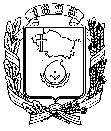 АДМИНИСТРАЦИЯ ГОРОДА НЕВИННОМЫССКАСТАВРОПОЛЬСКОГО КРАЯПОСТАНОВЛЕНИЕ29 декабря 2014 г.                                                                                        № 4062НевинномысскОб  утверждении схемы теплоснабжения города Невинномысска на период до 2029 годаВ соответствии   с   Федеральными   законами   от   06 октября   2003 г. № 131-ФЗ «Об общих принципах организации местного самоуправления в Российской Федерации», от 27 июля 2010 г. № 190-ФЗ «О теплоснабжении», постановлением Правительства Российской Федерации от 22 февраля 2012 г. № 154 «О требованиях к схемам теплоснабжения, порядку их разработки и утверждения», постановляю:1. Утвердить прилагаемую схему теплоснабжения города Невинномысска на период до 2029 года.2. Настоящее постановление подлежит обнародованию путем размещения на официальном сайте администрации города Невинномысска в информационно-телекоммуникационной сети «Интернет».3. Контроль за выполнением настоящего распоряжения возложить на заместителя главы администрации города Невинномысска                                            Кондуба И.А.Первый заместитель главы администрации города НевинномысскаСтавропольского края			                                                     Е.В. ШтепаУТВЕРЖДЕНАпостановлением администрациигорода Невинномысскаот 29 декабря 2014 г. № 4062СХЕМА ТЕПЛОСНАБЖЕНИЯ ГОРОДА НЕВИННОМЫССКА НА ПЕРИОД 2014-2029 ГОДОВВведение	Разработка схемы теплоснабжения города Невинномысск, Ставропольского края представляет собой комплексное решение, от которого во многом зависят масштабы необходимых капитальных вложений в эту систему. Прогноз спроса на тепловую энергию основан на прогнозировании развития города Невинномысск, в первую очередь его градостроительной деятельностью, определенной генеральным планом.Рассмотрение проблемы на стадии разработки и утверждения схемы теплоснабжения городского округа - города Невинномысск, Ставропольского края  проведено совместно с другими вопросами инфраструктуры и носят предварительный характер. Схема теплоснабжения городского округа - города Невинномысск, Ставропольского края (в дальнейшем – Схема теплоснабжения города Невинномысск), разрабатывается на основе анализа фактических тепловых нагрузок потребителей с учетом перспективного развития на 15 лет, структуры топливного баланса городского округа, оценки состояния существующих источников тепла и тепловых сетей и возможности их дальнейшего использования, рассмотрения вопросов надежности и экономичности системы теплоснабжения.Представление развития системы теплоснабжения городского округа Невинномысск, Ставропольского края заключается в обеспечении централизованным теплоснабжением существующей и в перспективе новой общественной застройки. 	Основой для разработки и реализации схемы теплоснабжения города Невинномысск, до 2029 года является Федеральный закон                                               от 27 июля 2010 г. № 190-ФЗ «О теплоснабжении» (статья 23.Организация развития систем теплоснабжения поселений, городских округов), регулирующих всю систему взаимоотношений в теплоснабжении и направленных на обеспечение устойчивого и надежного снабжения тепловой энергией потребителей.Технической базой разработки являются:генеральный план городского округа - города Невинномысска Ставропольского края;данные по видам прокладки и типам применяемых теплоизоляционных конструкций, сроки эксплуатации тепловых сетей;документы по хозяйственной и финансовой деятельности (действующие нормы и нормативы, тарифы и их составляющие, лимиты потребления, договоры на поставку топливно-энергетических ресурсов;расчетные параметры наружного воздуха для проектирования систем теплоснабжения.Общая часть1.1. Краткая характеристика территорииГород Невинномысск из всех городов Ставропольского края, в отношении транспортного сообщения, наиболее приближен к границе с Краснодарским краем, Ростовской областью, некоторыми республиками Кавказа, пропуская через себя весь краевой транзит в этих направлениях. Близкое расположение двух гражданских аэропортов - г. Ставрополь (75 км), г. Минеральные Воды (100 км) также благоприятно сказывается на обеспеченности города транспортным сообщением. Выгодное географическое положение делает город Невинномысск исключительно привлекательным: мягкий, южный, не горный микроклимат обеспечивает достаточно продолжительный строительный сезон, малую энергоемкость инфраструктуры.Город Невинномысск - единственный в Ставропольском крае крупный населенный пункт, использующий водные ресурсы реки Большой Зеленчук, обладающей уникальной, по мировым меркам, мягкостью воды, до ее впадения в реку Кубань, благодаря ландшафту местности, в Невинномысске обычно восточное направление ветра, что делает город продуваемым, очищая его от загрязнений (автомобильные выхлопы, например), а также не дает распространяться в черте города выбросам промышленных предприятий.Благодаря тому, что Невинномысск стоит на слиянии двух рек и не испытывает дефицита в водных ресурсах, стало возможным создать искусственные водоемы на территории города, разбить парковые и лесопарковые зоны, среди которых есть уникальные. Заложенный в середине позапрошлого века парк культуры и отдыха «Шерстяник» признан памятником садово-паркового искусства и состоит на учете Всероссийского общества охраны природы.Благодаря своей промышленной направленности, инженерная инфраструктура города имеет внушительный запас мощности: электро- и теплоснабжение, водоснабжение и водоотведение, газоснабжение.Важным показателем финансовой стабильности города является наличие в городе порядка 20 представительств различных кредитных учреждений, в том числе крупнейшие банки страны, предлагающие в Невинномысске продвинутые продуктовые линейки.Доля предприятий города Невинномысска в общем объеме промышленной продукции Ставропольского края составляет порядка 30%, а прибыль предприятий города формирует треть общекраевого показателя, что оправдывает звание города «Промышленный центр края».Промышленность города, помимо местных производителей, представлена и крупными Российскими холдингами, продукция которых широко известна не только на территории Российской Федерации, но и за ее пределами - Минерально-химическая компания «ЕвроХим», «Арнест». В виду расположения на территории Невинномысска одной из мощнейших на юге России электростанций «Невинномысская ГРЭС», город не только полностью обеспечен электро- и теплоэнергией, но и является энергетическим донором Южного Федерального округа и республик Северного Кавказа.В Невинномысске успешно строится первый в СКФО региональный индустриальный парк. Это пилотный проект Ставропольского края. На сегодняшний день РИП «Невинномысск» - это 200 га освоенной территории первой очереди и начало реализации его второй «половины» в 300 га. Около 13 млрд. рублей направляют 11 предприятий-резидентов на строительство новых производств по выпуску стеновых панелей, арматуры, металлопрофиля, энергосберегающих ламп и др. Всего открытие предприятий первой очереди парка обеспечит (не считая периода строительства) создание 1200 новых рабочих мест. Построена инженерная инфраструктура первой очереди РИП.Данные по МО Невинномысскому городскому округу на 01 января 2014 г. представлены в таблице 1.Таблица 1Данные по МО Невинномысскому городскому округу на 01.01.2014 г.1.2. Характеристика системы теплоснабжения	Теплоснабжение объектов жилищно-коммунального хозяйства социально-культурной сферы, бытового обслуживания, а также частично предприятий и объектов малого предпринимательства города осуществляется от четырех основных источников теплоснабжения централизованно. Особое место среди них занимает Невинномысская ГРЭС.ОАО «Энел ОГК-5» - Невинномысская ГРЭС с подключенной нагрузкой 186,1 Гкал/час, что составляет 67,6% от общей нагрузки теплоснабжения города.Дефицита мощности нет. Протяженность сетей 82,3км.	ГРЭС разделена на КТЦ-1, КТЦ-2 и ПГУ-170.Основное оборудование КТЦ-1 (ТЭЦ) введено в строй в 2 очереди.Основное оборудование очереди 90 ата (теплофикационные блоки ст. № 1 и 2) включает 4 котлоагрегата ТП-15 производства Таганрогского котельного завода номинальной производительностью 220 тонн пара в час и 2 теплофикационные турбины ПТ-25-90/10 производства ОАО «Турбомоторный завод» (Екатеринбург) установленной электрической мощностью 25 МВт и тепловой мощностью97 Гкал/час.	Основное оборудование очереди 130 ата (теплофикационные блоки ст. № 3, 4 и 5) включает:	3 котлоагрегата ТГМ-96 производства Таганрогского котельного завода номинальной производительностью 480 тонн пара в час;	 теплофикационную турбину ПТ-80/100-130/13 производства Ленинградского металлического завода (ЛМЗ) установленной электрической мощностью 80 МВт и тепловой мощностью 183 Гкал/час;теплофикационную турбину Р-50-130-21 производства Ленинградского металлического завода (ЛМЗ) установленной электрической мощностью 50 МВт и тепловой мощностью 188 Гкал/час;	теплофикационную турбину Р-30-130/15 производства ОАО «Турбомоторный завод» (Екатеринбург) электрической мощностью 30 МВт и тепловой мощностью 164 Гкал/час.	Основное оборудование КТЦ-2 представлено 6 энергоблоками (ст. № 6-11). В состав каждого энергоблока входят:	котлоагрегат ТГМ-94 производства Таганрогского котельного завода, номинальной производительностью 500 тонн пара в час;	паровая турбина К-150-130 (энергоблоки ст. № 6-10) установленной электрической мощностью 150 МВт или паровая турбина К-160-130 (ст. № 11) установленной электрической мощностью 160 МВт производства Харьковского турбинного завода.	ПГУ-170 включает следующее основное оборудование:	двухкорпусной высоконапорный парогенератор ВПГ-450-140 производства Таганрогского котельного завода паропроизводительностью 450 т/час;	паровая турбина К-145-130 (ст. № 12) производства Харьковского турбинного завода установленной электрической мощностью 145 МВт;	газотурбинная установка (ГТУ) с газовой турбиной ГТ-25-710 (ст. № 13) производства Харьковского турбинного завода установленной электрической мощностью 25 МВт.	В период с 2009 по 2025 гг. на ГРЭС планируется провести комплексную реконструкцию с заменой устаревшего основного оборудования на современные парогазовые установки ПГУ-410. Общая установленная электрическая мощность станции после окончания реконструкции составит 2320 МВт.	В настоящее время завершаются монтажные работы новой ПГУ-410 в составе:	ГТУ Siemens SGT5-PAC 4000F мощностью 277,2 МВт;	котла-утилизатора CMI;	паровой турбины Siemens SST-900-RH мощностью 134,55 МВт.	В августе 2010 года был доставлен новый электрогенерирующий модуль.Основным потребителем станции является ОАО «Невинномысский азот».ОАО «Северокавказская энергоремонтная компания» (СКЭРК) с подключенной нагрузкой 46,9 Гкал/час, что составляет 17% от общей нагрузки теплоснабжения города. Установленная мощность котельной 48 Гкал/час. ООО «Предприятие им. Лапина» с подключенной нагрузкой 19 Гкал/час, что составляет 6,9% от общей нагрузки теплоснабжения города. Установленная мощность данной котельной 50,5 Гкал/час.ОАО «Квант-Энергия» с подключенной нагрузкой 15,28 Гкал/час, что составляет 5,5 % от общей нагрузки теплоснабжения города. Установленная мощность данной котельной 19,5 Гкал/час. Кроме того в процессе обеспечения города теплом задействована БМК № 21, установленной мощностью 0,344 Гкал/час, с подключенной нагрузкой 0,307 Гкал/час.Семнадцать муниципальных котельных вырабатывают тепловую энергию для жилых домов поселка Правокубанский, детской больницы, противотуберкулезного диспансера, объектов УВД, типографии, автошколы РОСТО, жилых домов по улице Апанасенко № 3, 5, 7, 9, 11, средних образовательных школ города № 3, 4, 7, 12, 14, 19 с подключенной нагрузкой 5,12 Гкал/час и установленной мощностью 30,51 Гкал/час.Котельная № 15 с подключенной нагрузкой 2,1 Гкал/час и установленной мощностью 7,2 Гкал/час. В целом по городу в соответствии с установленной мощностью источников тепла имеется возможность дополнительного подключения систем теплопотребления, но оно ограниченно из-за технического состояния и пропускной способности тепловых сетей.II. Обосновывающие материалы к схеме теплоснабжения2.1. Существующее положение в сфере производства, передачи и потребления тепловой энергии для целей теплоснабжения2.1.1. Функциональная структура теплоснабженияПо состоянию на 01 января 2014 года:	Централизованное теплоснабжение потребителей города Невинномысска осуществляется от 24 источников:Невинномысская ГРЭС (ОАО «Энел ОГК-5»);ОАО «Северокавказская энергоремонтная компания» (СКЭРК);ООО «Предприятие им. Лапина»;ОАО «Квант-Энергия»;Котельная № 1 г. Невинномысск, ул. Трудовая, 84;Котельная № 2 г. Невинномысск, ул. Апанасенко, 1а;Котельная № 3 г. Невинномысск, ул. Степная, 67б;  Котельная № 4 г. Невинномысск, ул. Первомайская, 66а;Котельная № 5 г. Невинномысск, ул. Апанасенко, 15а;Котельная № 6 г. Невинномысск, пер. Больничный, 2;Котельная № 7 г. Невинномысск, ул. Школьная, 52;Котельная № 8 г. Невинномысск, ул. Ленина, 107;Котельная № 9 г. Невинномысск, ул. Луначарского, 47;Котельная № 10 г. Невинномысск, ул. Революционная, 9;Котельная № 11 г. Невинномысск, ул. Луначарского, 149;Котельная № 12 г. Невинномысск, ул. Кооперативная, 98;Котельная № 14 г. Невинномысск, ул. Чкалова, 67;Котельная № 15 г. Невинномысск, ул. Лазо, 1;Котельная № 17 г. Невинномысск, ул. Докучаева, 1Е;Котельная № 19 г. Невинномысск, ул. Свердлова, 16;Котельная № 20 г. Невинномысск, ул. Урожайная, 24;БМК № 21 г. Невинномысск, ул. Матросова, 1.Обобщенная характеристика системы теплоснабжения города Невинномысска городского округа привидена в таблице 2.Таблица 2Обобщенная характеристика системы теплоснабжениягородского округа города НевинномысскСправочно: Материальная характеристика тепловой сети - сумма произведений наружных диаметров трубопроводов участков тепловой сети на их длину (п. 1 7 ст. 1 Методические указания по составлению энергетических характеристик для систем транспорта тепловой энергии РД 153-34.0-20.523-98).2.1.2. Источники тепловой энергииОписание источников тепловой энергии города Невинномысск  представлено в таблицах 3-25.НГРЭСТаблица 3ООО «Предприятие им. Лапина» Котельная НШКТаблица 4ОАО «Квант-Энергия»Таблица 5ОАО «СКЭРК»Таблица 6Муниципальные котельныеТаблица 7Описание котельной №1Таблица 8Описание котельной № 2Таблица 9Описание котельной № 4Таблица 10Описание котельной № 5Таблица 11Описание котельной № 6Таблица 12Описание котельной № 7Таблица 13Описание котельной № 8Таблица 14Описание котельной № 9Таблица 15Описание котельной № 10 Таблица 16Описание котельной № 11Таблица 17Описание котельной № 12Таблица 18Зона действия котельной № 14Таблица 19Описание котельной № 15 (находится в аренде)Таблица 20Описание котельной № 17Таблица21Описание котельной № 19Таблица 22Описание котельной № 20Таблица 23Описание котельной № 21Таблица 24Описание котельной №16 (используется как насосная) Таблица 25Описание котельной №18 (используется как насосная)2.1.3. Тепловые сети, сооружения на них и тепловые пунктыОписание тепловых сетей системы теплоснабжения города Невинномысск, представлено в таблицах 26-.32Таблица 26Характеристики участков трубопроводов тепловых сетей филиала «Невинномысская ГРЭС» ОАО «Энел ОГК-5»Таблица 27 Характеристики участков трубопроводов тепловых сетей котельной  ОАО «СКЭРК»Характеристики участков трубопроводов тепловых сетей котельной ООО «Теплоцентр - НШК»Таблица 28Характеристики участков трубопроводов тепловых сетей котельной ОАО «Квант-Энергия»Таблица 29 Характеристики участков трубопроводов тепловых сетей котельной№ 17, ул.Докучаева 1-е ,г.Невинномысск пос.ПравокубанскийТаблица 30Характеристики участков трубопроводов тепловых сетей котельной № 15Таблица 31Характеристики участков трубопроводов тепловых сетей р-на железнодорожного вокзалаТаблица 32Тепловая сеть состоит двух выводов магистральной части, распределительной части,ответвлений от магистральных и распределительных тепловых сетей к отдельным зданиям. Потребителиприсоединены к тепловой системе  непосредственно и относятся к:первой категории -  потребителям, не допускающим перерывов в подаче расчетного количества теплоты и снижения температуры воздуха в помещениях ниже предусмотренных ГОСТ 30494.второй категории - потребителей, допускающих снижение температуры в отапливаемых помещениях до 12 °С, на период ликвидации аварии, но не более 54 часа.2.1.4. Зоны действия источников тепловой энергииОписание зоны действия источника теплоснабжения с указанием адресной привязки и перечнем подключаемых объектов приведено в таблице 33Таблица 33Зоны действия источников теплоснабжения города 2.1.5. Тепловые нагрузки потребителей тепловой энергии, групп потребителей тепловой энергии в зонах действия источников тепловой энергииПотребление тепловой энергии при расчетных температурах наружного воздуха основано на анализе тепловых нагрузок потребителей, установленных в договорах теплоснабжения.Таблица 34Тепловые нагрузки потребителей (по договорам 2014 года)БюджетникиТаблица 35НаселениеТаблица 36Многоквартирные домаТаблица 37Прочие потребителиРаспределение тепловых нагрузок по источникам тепловой энергии города Невинномысск представлено на рисунке 1Рисунок 1Распределение тепловых нагрузок по источникам тепловой энергииРисунок 2Структура полезного отпуска по группам потребителей в системе теплоснабжения 2.1.6. Балансы тепловой мощностиБаланс тепловой мощности города Невинномысск представлен на рисунке 3Рисунок 3.Баланс тепловой мощности по предприятию за базовый 2013 год2.1.7. Балансы теплоносителя.Балансы производительности водоподготовительных установок теплоносителя для тепловых сетей в зоне действия системы теплоснабжения и источника тепловой энергии не приведены,так как водоподготовительные установки на НГРЭС  предназначенные для подпитки паровых котлов и тепловой сети города Невинномысск не были задействованы.Вода, используемая в качестве сетевой, имеет небольшую карбонатную жесткость, поэтому водоподготовка должна была осуществляться путем умягчения воды Na-катионированием.Таблица 38Баланс теплоносителя по муниципальным котельным2.1.8. Топливные балансы источников тепловой энергии.Топливный баланс источника тепловой энергии с указанием видов и количества основного топлива приведен в таблице 39Таблица 39Топливный баланс источников тепловой энергии.2.1.9. Технико-экономические показатели теплоснабжающих и теплосетевых организаций.Описание результатов хозяйственной деятельности теплоснабжающих и теплосетевых организаций в соответствии с требованиями, устанавливаемыми Правительством Российской Федерации в стандартах раскрытия информации теплоснабжающими организациями, теплосетевыми организациями, представлено в таблице 40.Таблица 40Технико-экономические показатели ОАО «Теплосеть»2.1.10. Цены и тарифы в сфере теплоснабжения.Тарифы на тепловую энергию  для потребителей ОАО «Теплосеть» г. Невинномысска  установленны  постановлением  Региональной тарифной комиссиеи   Ставропольского края 15 ноября 2010г.   № 39/6 на 2011 год. Таблица 41Размер  оплаты за тепловую энергию для населения, оплачивающего производство  и передачу  тепловой энергии ОАО «Теплосеть»  г. Невинномысск с  01 января 2011  годаТаблица 42Таблица 43Постановлением Региональной тарифной комиссии Ставропольского края от 22 марта 2013 года № 20/2 внесены изменения в постановление от 29 ноября 2012 года № 60/2  и установлены следующие тарифы на тепловуюэнергию на 2013 год:Таблица 44Постановлением Региональной тарифной комиссии Ставропольского края от 22 марта 2013 года № 20/1 внесены изменения в постановление от 29 ноября 2012 года № 60/5  и установлены следующие тарифы на горячую воду на 2013 год:Таблица 45Постановлением Региональной тарифной комиссии Ставропольского от 28 ноября 2013 года № 70  и от 27 июня 2014 года №35/1 установлены следующие тарифы на тепловуюэнергию на 2014 год:Таблица 46Постановлением Региональной тарифной комиссии Ставропольского от 28 ноября 2013 года № 70 и установлены следующие тарифы на теплоноситель на 2014 год:Таблица 47Постановлением Региональной тарифной комиссии Ставропольского края от 18 декабря 2013 года № 77/7 и 27 июня 2014 № 35/1 установлены следующие тарифы на горячую воду  на 2014 год:Таблица 482.1.11. Описание существующих технических и технологических проблем в системах теплоснабжения города.Трубопроводы тепловых сетей города Невинномысск проложены в период с 1959-по 2012-х годы. Согласно Классификатору основных средств, включаемых в амортизационные группы (утв. Постановлением Правительства РФ от 1 января 2002 г. N 1), объекты основных средств:сеть тепловая магистральная"относятся к пятой группе (код 12 4521126) имущество сроком полезного использования свыше7 до 10 лет включительно;наружные сети: теплотрасса" относятся к восьмой группе (код 12 4526525) имущество сроком полезного использования свыше 20 до 25 лет включительно.Износ тепловых сетей составляет - 78%.Гидравлическая разбалансировка отдельных участков распределительных тепловых сетей (участки внутриквартальной разводки и вводов абонентов) приводит к изменению реального распределения расходов относительно расчетного; требуется провести гидравлическую увязку путем установки балансировочных клапанов на абонентских вводах.2.2. Перспективное потребление тепловой энергии на цели теплоснабжения.2.2.1. Данные базового уровня потребления тепла на цели теплоснабжения.Таблица 49Базовый уровень потребления тепла на цели теплоснабжения.	2.2.2. Прогнозы приростов площади строительных фондов.Генеральный план городского округа Невинномысск являясь документом территориального планирования, определяющим стратегию градостроительного развития округа, решает только принципиальные вопросы зонирования территории на расчетный срок действия до 2037 года.Осуществление непосредственного строительства возможно только по архитектурно-строительному проектированию с проведением необходимого комплекса инженерно-геологических испытаний. В основе формирования планировочной структуры генерального плана лежит принцип выделения следующих функциональных зон и территорий:зоны жилой застройки;зоны общественно-делового назначения;зоны производственного назначения; инженерной и транспортной инфраструктуры;зоны сельскохозяйственного использования;зоны рекреационного назначения;зоны специального назначения.Функциональное назначение зоны и её размещение в планировочной структуре определяет систему градостроительных требований по её использованию. 1. Зоны жилой застройки:жилищное строительство проектом предусматривается осуществлять в существующих границах населенного пункта «город Невинномысск».Средняя обеспеченность жильем на 1 жителя по официальным данным в 2014 году составила 22,7 м2. Проектом предусматривается увеличение жилищной обеспеченности до 25 м2 на человека на первую очередь и до 30 м2 на человека к концу расчетного срока.Новая жилая застройка - это застройка индивидуальными 1-2 этажными жилыми домами с участками, а также строительство многоэтажной и повышенной этажности жилой застройки.2. Зоны общественно-делового назначения:предназначены для размещения объектов здравоохранения, культуры, общественного питания, социального и коммунально-бытового обслуживания, образования, административных учреждений, культовых зданий, объектов делового, финансового назначения и иных объектов, связанных с жизнеобеспечением населения.Перечень основных мероприятий по развитию данной зоны представлены в таблице 50.Таблица 50Перечень мероприятий по развитию сети объектов социальной инфраструктуры.*Примечание: согласно части 2 статьи 18 Градостроительного кодекса Российской Федерации от 29 декабря 2004 г. № 190-ФЗ (ред. от 05 апреля 2013г.), реализация Генерального плана должна осуществляться  в соответствии с правовыми и нормативными актами, устанавливающими:	сроки подготовки документации по планировке территории для размещения объектов муниципального значения, жилищного строительства на основании которой осуществляется застройка территории, при принятии решений о предоставлении прав на земельные участки, обеспечение инженерной и социальной инфраструктурой;	сроки подготовки проектной документации, сроки строительства объектов капитального строительства муниципального значения, с финансово-экономическим обоснованием плана реализации.В настоящее время данный нормативно-правовой акт в муниципальном образовании города Невинномысска отсутствует*Примечание: согласно части 2 статьи 18 Градостроительного кодекса Российской Федерации от 29.12.2004 N 190-ФЗ (ред. от 05.04.2013), реализация Генерального плана должна осуществляться  в соответствии с нормативно правовыми актами.2.2.3. Прогнозы приростов потребления тепловой энергии (мощности).Теплоснабжение прогнозируемых к строительству объектов предусматривается от индивидуальных источников тепловой энергии, поэтому приростов потребления тепла на цели централизованно теплоснабжения не ожидается. При этом в качестве основного вида топлива индивидуальных источников предусматривается газ.2.3. Предложения по строительству, реконструкции и техническому перевооружению источников тепловой энергии и тепловых сетей.Таблица 51III. Схема теплоснабжения.3.1. Показатели перспективного спроса на тепловую энергию (мощность) в установленных границах территории муниципального образования.Таблица 52Показатели перспективного спроса на тепловую энергию централизованных источников теплоснабжения.3.2. Перспективные балансы тепловой мощности источников теплой энергии и тепловой нагрузки потребителей. Перспективные балансы тепловой мощности источников теплой энергии и тепловой нагрузки потребителей неизменится.3.3. Предложения по строительству, реконструкции и техническому перевооружению источников тепловой энергии.Данный пункт рассмотрен в разделе 2.3. «Обосновывающих материалов к схеме теплоснабжения».3.4. Предложения по строительству, реконструкции тепловых сетей.Данный пункт рассмотрен в разделе 2.3. «Обосновывающих материалов к схеме теплоснабжения».3.5. Перспективные топливные балансы.Перспективные топливные балансы для каждого источника тепловой энергии расположенного в границах городского округа, рассчитываются в соответствии со схемой газификации.3.6. Инвестиции в строительство, реконструкцию и техническое перевооружение источников тепловой энергии и тепловых сетей.Таблица 533.7. Решение об определении единой теплоснабжающей организации (организаций).На территории муниципального образования города Невинномысск действует несколько систем теплоснабжения:ОАО «Теплосеть» отвечает всем критериям и порядку определения единой теплоснабжающей организации в соответствии с Правилами организации теплоснабжения в Российской Федерации, утвержденными Постановлением Правительства Российской Федерации от 08 августа 2012 г. № 808 «Об организации теплоснабжения в Российской Федерации и о внесении изменений в некоторые акты правительства Российской Федерации», а именно:организация владеет на законном основании источниками теплоснабжения и способна в лучшей мере обеспечить надежность теплоснабжения в данной системе.На основании вышеизложенного уполномоченный орган местного самоуправления Невинномысского городского округа  имеет право присвоить статус единой теплоснабжающей организации ОАО «Теплосеть» в случае отсутствия заявок на присвоение статуса единой теплоснабжающей организации, а так же при подачи заявки на присвоение организации статуса единой теплоснабжающей организации ОАО «Теплосеть» в уполномоченный орган в сроки определенные Постановлением правительства РФ от 08 августа 2012 № 808.3.8. Решение о распределении тепловой нагрузки между источниками тепловой энергии.Источники тепловой энергии работают автономно.3.9. Решение по бесхозным сетям.На территории города Невинномысска в зоне действия Котельной №15 находится около двух километров безхозных тепловых сетей. Решение о принятии на баланс какой-либо организации на данный момент отсутствует.Управляющий делами администрации города Невинномысска                                                      							      А.А. ПимаховПриложение № 1к схемам теплоснабжениямуниципального образованиягородского округа –города НевинномысскаСтавропольского краяРасчет нормативов технологических потерь тепловой энергии и теплоносителя при передаче по тепловым сетямРасчет нормативных технологических потерь при передаче тепловой энергии по тепловым сетям ОАО «Теплосеть» выполнен в соответствии с «Инструкцией по организации в Минэнерго России работы по расчету и обоснованию нормативов технологических потерь при передаче тепловой энергии», утвержденной Приказом Минэнерго России № 325 от 30 декабря 2008 г.При определении нормативов технологических потерь при передаче тепловой энергии на предстоящий период регулирования использованы расчеты указанных нормативов на предыдущие периоды регулирования с пересчетом их по упрощенным формулам, так как в предстоящий период регулирования не планируется отклонение от условий работы тепловых сетей, принятых при разработке указанных нормативов. (таблица 55).Нормативные эксплуатационные затраты ресурсов при передаче тепловой энергии включают:затраты (потери) теплоносителя – сетевой воды;потери тепловой энергии.При расчете нормативных эксплуатационных потерь тепловой энергии учитываются следующие составляющие:нормативные технологические потери тепловой энергии теплопередачей через теплоизоляционные конструкции трубопроводов тепловых сетей.Нормативные потери тепловой энергии, связанные с потерями теплоносителя, которые включают в себя:2.1. Тепловые потери с утечкой теплоносителя из трубопроводов тепловых сетей.2.2. Технологические затраты тепловой энергии на заполнение трубопроводов после проведения планового ремонта и пуска в эксплуатацию новых сетей.2.3. Технологические затраты тепловой энергии, связанные с проведением регламентных гидравлических испытаний тепловых сетей.Для выполнения расчета нормативных эксплуатационных затрат (потерь) тепловой энергии и теплоносителя тепловая сеть представлялась как совокупность «элементарных» участков теплотрасс, каждый из которых характеризуется следующим набором параметров:L – протяженность (м);Dу – условный диаметр (мм); V – объем (м3);год прокладки (последней замены);тип прокладки (надземная; канальная; бесканальная, прокладка в помещении);тип трубопровода (по умолчанию – участок двухтрубной тепловой сети; другой возможный вариант – однотрубная сеть ГВС).Далее проводились расчеты нормативных потерь для каждого выделенного участка, а определение потерь в целом по тепловым сетям производилось путем суммирования соответствующих нормативов по всем участкам.Средняя за отопительный сезон температура наружного воздуха принималась равной: 0,1 ºС на основании «Справочного пособия к СНиП 23-01-99 «Строительная климатология».Среднегодовые температуры теплоносителя в подающем и обратном трубопроводах по зонам снабжения, рассчитаны на основании утвержденных для системы теплоснабжения температурных графиков работы в отопительном и межотопительном сезонах.Средняя продолжительность отопительного сезона – 4344 часов.В расчетах использовались также следующие параметры, характеризующие в целом условия работы системы теплоснабжения (одинаковые для всех участков тепловых сетей):nгод= 8424 – продолжительность функционирования тепловой сети в 
течение года (ч);α = 0,25 % - норма среднегодовой утечки теплоносителя;с = 1 – удельная теплоемкость теплоносителя (Ккал/(кг* оС));b= 0,75 – доля массового расхода теплоносителя, теряемого подающим трубопроводом;= 6,4 оС – среднегодовая температура холодной воды, используемой для подпитки тепловых сетей;= 12,1 оС – среднегодовая температура грунта;= 9,2 оС – среднегодовая температура наружного воздуха.β – коэффициент местных тепловых потерь, который принимался равным: 1,2 – при диаметре трубопроводов до 150 мм; 1,15 - при диаметре трубопроводов > 150 мм и всех трубопроводов бесканальной прокладки.Расчеты нормативных технологических потерь теплоносителя связанных с заполнением трубопроводов после проведения планового ремонта в соответствии с методическими указаниями принимались равными 1,5-кратному объему тепловых сетей. Анализ динамики основных показателей работы тепловых сетейДинамика основных показателей работы тепловых сетей представлена в таблице 61. Как видно из таблицы 61 фактические потери тепловой энергии, потери и затраты теплоносителя существенно выше нормативных, что обусловлено большим физическим износом тепловых сетей (более 83%) и, как следствием, сверхнормативным утечкам и потерям через разрушенную тепловую изоляцию.На базовый (2013 год) и утвержденный (2014 год) периоды нормативы технологических потерь в МинЭнерго России не утверждались. В связи с этим в качестве плана 2015 года в таблице 61 в части потерь тепловой энергии, потерь и затрат теплоносителя указаны величины нормативных технологических потерь, утвержденных в МинЭнерго России на 2011 год (приказ №559 от 22.11.2010г.)  и Комитете Ставропольского края по жилищно-коммунальному хозяйству на 2012 год (приказ №50-о/д от 01.03.2011г.) , приведенные к 2015 году, так как ёмкость и материальная характеристика тепловых сетей изменились в пределах 5%, эксплуатационный температурный график отпуска тепловой энергии в системе теплоснабжения сохранился. Сводная таблица нормируемых и скорректированных нормируемых потерь тепловой энергии и затрат теплоносителя Талица 54Сопоставление условий, принятых при разработке энергетических характеристик (нормативов технологических потерь на год, предшествующий регулируемому периоду), и при разработке нормативов технологических потерь на регулируемый период. Таблица 55 Общие сведения о теплоснабжающей организации ОАО «Теплосеть» г. НевинномысскТаблица 56Примечание: таблица заполняется для базового периода.Структура отпуска, потребления тепловой энергииТаблица 57 Структура расчетной присоединенной тепловой нагрузки Таблица 58Общая характеристика систем транспорта и распределения тепловой энергии (тепловых сетей)Таблица 59 Таблица 60Таблица 60 продолжениеДинамика основных показателей работы тепловых сетейТаблица 611.1. Расчет ожидаемых значений показателя «потери сетевой воды» в части тепловых сетей, находящихся в эксплуатационной ответственности ОАО «Теплосеть», на период регулирования при планируемых изменениях объемов тепловых сетей в размере 4,7% определялись по формуле:=241078*20069,8/19166,5=252440 м3 ,   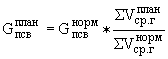 где - ожидаемые годовые потери сетевой воды на период регулирования, м;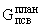 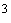  - годовые потери сетевой воды в тепловых сетях, находящихся в эксплуатационной ответственности ОАО «Теплосеть», в соответствии с нормативами технологических потерь, м;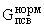  - ожидаемый суммарный среднегодовой объем тепловых сетей, м;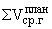  - суммарный среднегодовой объем тепловых сетей, находящихся в эксплуатационной ответственности ОАО «Теплосеть», принятый при разработке технологических потерь, м.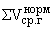 1.2. Расчет ожидаемых значений показателя "тепловые потери" на период регулирования при планируемых изменениях материальной характеристики тепловых сетей ОАО «Теплосеть» на 1%, а также среднегодовых значений температуры теплоносителя и окружающей среды на предстоящий период регулирования оставшихся без изменений производился раздельно по видам тепловых потерь (через теплоизоляционные конструкции и с потерями сетевой воды). При этом планируемые тепловые потери через теплоизоляционные конструкции трубопроводов тепловых сетей определялись раздельно для надземной и подземной прокладки.1.2.1. Расчет ожидаемых на период регулирования среднегодовых тепловых потерь через теплоизоляционные конструкции тепловых сетей :для участков подземной прокладки:=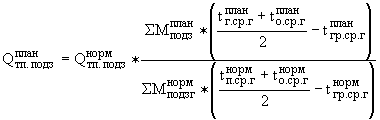 =88090,4*37126/37126*((74-45/2)-9,2)/((74-45/2)-9,2))=88090,4 Гкал где  - ожидаемые на период регулирования годовые тепловые потери через изоляцию по участкам подземной прокладки, Гкал;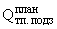  - нормативные годовые тепловые потери через изоляцию по участкам подземной прокладки, Гкал;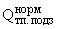  - ожидаемая на период регулирования суммарная материальная характеристика участков тепловых сетей подземной прокладки, м;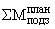 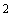  - суммарная материальная характеристика участков тепловых сетей подземной прокладки на момент разработки нормативов технологических потерь, м;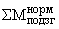  , ,  - ожидаемые на период регулирования среднегодовые температуры сетевой воды в подающих и обратных трубопроводах, и грунта на средней глубине заложения теплопроводов, °С;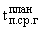 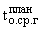 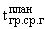  , ,  - среднегодовые температуры сетевой воды в подающих и обратных трубопроводах, и грунта на средней глубине заложения теплопроводов, принятые при разработке номативов технологических потерь, °С;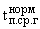 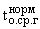 для участков надземной прокладки:(подающий трубопровод)=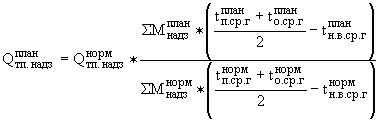 =11001,8*5659,82/5416,32*((74-45)/2-9,2)/(74-45)/2-9,2))=11696,4 Гкал где  - ожидаемые на период регулирования годовые тепловые потери через изоляцию по участкам надземной прокладки по подающему трубопроводу, Гкал;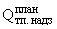  - нормативные среднегодовые тепловые потери через изоляцию по участкам надземной прокладки по подающему трубопроводу, Гкал;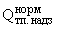  - ожидаемая на период регулирования материальная характеристика участков тепловых сетей по подающему трубопроводу надземной прокладки, м;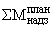  - материальная характеристика участков тепловых сетей по подающему трубопроводу надземной прокладки на момент разработки нормативов , м;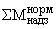  - ожидаемая на период регулирования среднегодовая температура наружного воздуха, °С;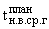  - среднегодовая температура наружного воздуха, принятая при составлении нормативов, °С.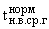 для участков надземной прокладки:(обратный трубопровод)==6250,3*4624,18/4380,68*((74-45)/2-9,2)/(74-45)/2-9,2))=6697,72 Гкал где  - ожидаемые на период регулирования годовые тепловые потери через изоляцию по участкам надземной прокладки по обратному трубопроводу, Гкал; - нормативные среднегодовые тепловые потери через изоляцию по участкам надземной прокладки по обратному трубопроводу, Гкал; - ожидаемая на период регулирования материальная характеристика участков тепловых сетей по обратному трубопроводу надземной прокладки, м; - материальная характеристика участков тепловых сетей по обратному трубопроводу надземной прокладки на момент разработки нормативов , м; - ожидаемая на период регулирования среднегодовая температура наружного воздуха, °С; - среднегодовая температура наружного воздуха, принятая при составлении нормативов, °С.Суммарные ожидаемые на период регулирования годовые  потери через изоляцию по подающему и обратному трубопроводу надземной прокладки:Qплан    =  Qплан  +      Qплан    =  11696+6698=18394 Гкал       тп. надз      тп. надз. п       тп. надз. о1.3. Расчет ожидаемых на период регулирования годовых тепловых потерь с потерями сетевой воды осуществляется по формуле:Qплан =С * ρ* Gплан * (b*tплан + (1- b) * tплан  -  tплан ) *10-6 =   тп.псв              ср      тп.псв              п.ср.г.                           о.ср.г.      х.ср.г.=1*990*252440/1*(0,75*74+(1-0,75)*45-6,4)*10-6=15082 Гкал,где  - ожидаемые на период регулирования среднегодовые тепловые потери с потерями сетевой воды, Гкал/ч;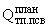 С - удельная теплоемкость сетевой воды, принимаемая равной 1 ккал/кг °С; - среднегодовая плотность воды, определяемая при среднем значении ожидаемых в период регулирования среднегодовых температур сетевой воды в подающих и обратных трубопроводах, кг/м;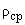  - ожидаемые на период регулирования годовые потери сетевой воды в тепловых сетях, эксплуатируемых ОАО «Теплосеть», м;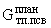 b - доля массового расхода теплоносителя, теряемого подающим трубопроводом тепловой сети; - ожидаемая на период регулирования среднегодовая температура холодной воды, поступающей на источник теплоты для подготовки и использования в качестве подпитки тепловой сети, °С.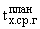 1.3. Ожидаемые на период регулирования суммарные годовые тепловые потери , Гкал, определяются по формуле: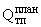 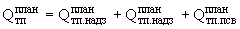 =88091+18394+15082=121567Гкал.
Приложение № 2к схемам теплоснабжения муниципального образования городского округа –города НевинномысскаСтавропольского краяИнформация об условиях, на которых осуществляется поставка регулируемых товаров и (или) услуг, а так же форма договора с физическими лицами.Публичная оферта открытого акционерного общества «Теплосеть»г. Невинномысск Ставропольского краяо заключении договора о приобретении коммунального ресурса (тепловой энергии) в многоквартирном домеОткрытое акционерное общество «Теплосеть» город Невинномысск, Ставропольского края, именуемое в дальнейшем ресурсоснабжающая организация, в лице директора Самойловича Анатолия Владимировича, действующего на основании Устава, публикует настоящую Публичную оферту (приглашение заключить договор) о приобретении коммунального ресурса (тепловой энергии) в многоквартирном доме в адрес физических лиц (граждан). Публичная оферта является официальным предложением и содержит все существенные условия.В настоящей оферте, если контекст не требует иного, нижеприведенные термины имеют следующие значения:оферта – публичное предложение ресурсоснабжающей организации, адресованное любому физическому лицу (гражданину), заключить с ним Договор о приобретении коммунального ресурса (тепловой энергии) в многоквартирном доме (далее – Договор) на существенных условиях, содержащихся в Договоре, включая его приложения;потребитель – физическое лицо, заключившее с ресурсоснабжающей организацией Договор на условиях, содержащихся в указанном Договоре;ресурсоснабжающая организация – юридическое лицо независимо от организационно-правовой формы, осуществляющее продажу коммунального ресурса;акцепт – полное и безоговорочное принятие Потребителем условий Договора;коммунальный ресурс – тепловая энергия для бытового потребления, предназначенная для отопления и горячего водоснабжения;норматив потребления – среднемесячный объем (количество) потребления коммунального ресурса (тепловой энергии на отопление, горячее водоснабжение) потребителем в многоквартирном доме при отсутствии приборов учета.Ранее заключенный договор на отпуск тепловой энергии в многоквартирном доме, считается прекратившим свое действие, в связи с опубликованием нового публичного договора (оферты).Согласием на заключение договора (акцептом) считается фактическое подключение к присоединенной сети (п.1 ст. 540 Гражданского кодекса РФ) и фактическое использование коммунального ресурса (тепловой энергии) для центрального отопления и (или) горячего водоснабжения (п.3 ст. 438 Гражданского кодекса РФ).Потребитель, акцептовавший оферту, рассматривается как лицо, вступившее с ресурсоснабжающей организацией в договорные отношения на следующих условиях:1. Предмет Договора1.1. Ресурсоснабжающая организация продает, а «Потребитель» приобретает коммунальный ресурс (тепловую энергию) для отопления и горячего водоснабжения принадлежащего ему жилого помещения, а также соответствующей доли нежилых помещений общего пользования многоквартирного дома.2. Общие положения2.1. Параметры качества тепловой энергии (температура подачи теплоносителя, давление и расход теплоносителя, достаточные для поддержания температуры воздуха в жилых помещениях не ниже +18 ºС и температуры горячей воды не ниже 50ºС), устанавливаются в соответствии с требованиями технических регламентов и обязательными требованиями государственных стандартов.2.2. Отопительный период начинается (заканчивается) в соответствии с распоряжением органов местного самоуправления при установлении среднесуточной температуры наружного воздуха ниже (выше) +8 ºС в течение пяти суток подряд. Расчетная продолжительность отопительного периода 181 день с 17 октября по 15 апреля (14 апреля в високосном году).2.3. Отопление – это поддержание в жилом помещении, отапливаемом по присоединенной сети, температуры воздуха не ниже + 18 оС (в угловых комнатах не ниже + 20 оС).2.4. Обслуживание внутридомовых инженерных систем отопления и горячего водоснабжения, ограждающих конструкций жилого дома, а также обеспечение холодной водой для подогрева, осуществляется лицами, привлекаемыми по договору собственниками помещений многоквартирного дома.3. Порядок учета тепловой энергии3.1. Объем потребленного коммунального ресурса (тепловой энергии) на отопление и горячее водоснабжение определяется ресурсоснабжающей организацией в соответствии с «Правилами предоставления коммунальных услуг гражданам», утв. Постановлением Правительства РФ № 307 от 23 мая 2006 г. (далее «Правила») с учетом показаний коллективных (общедомовых) и (или) индивидуальных приборов учета, а при их отсутствии по установленным нормативам потребления.3.2. Норматив потребления – среднемесячный объем (количество) потребления коммунального ресурса (тепловой энергии на отопление, горячее водоснабжение) потребителем в многоквартирном доме при отсутствии приборов учета. Нормативы потребления тепловой энергии на отопление и горячее водоснабжение для жилых домов, не оборудованных приборами учета, устанавливаются органом местного самоуправления (Дума города Невинномысска Ставропольского края).3.3. Общая площадь жилого помещения (квартиры) «Потребителя» для расчета платы за отопление, определена как суммарная площадь жилых комнат и подсобных помещений без учета неотапливаемых лоджий, балконов, веранд, террас, тамбуров и на момент заключения договора составляет _________ м2.3.4. Число человек, проживающих (зарегистрированных) в жилом помещении «Потребителя» на момент заключения договора составляет ____________ чел. При изменении числа проживающих, количество тепловой энергии, потребленной на нужды горячего водоснабжения, определяется на измененное количество человек с момента заселения или выбытия.4. Права и обязанности сторон4.1. Ресурсоснабжающая организация обязана:4.1.1. Подавать тепловую энергию «Потребителю» в объемах, обеспечивающих бесперебойное отопление помещений «Потребителя» в течение отопительного периода. Перебоем отопления считается перерыв подачи теплоносителя, повлекший снижение температуры воздуха в жилых помещениях ниже 18 ºС.4.1.2. Подавать тепловую энергию «Потребителю» на горячее водоснабжение в объемах, необходимых «Потребителю» в соответствии с нормативами потребления.4.1.3. Поддерживать на границе эксплуатационной ответственности параметры качества тепловой энергии, установленные п.2.1. настоящего договора, при исправном техническом состоянии внутридомовых систем отопления, горячего водоснабжения и ограждающих конструкций жилого дома.4.1.4. Своевременно информировать «Потребителя» об изменении тарифа на тепловую энергию, нормативов потребления тепловой энергии, о порядке и условиях оплаты, путем размещения объявлений в пунктах приема платежей.4.2. Ресурсоснабжающая организация вправе:4.2.1. Предварительно предупредив «Потребителя», не менее чем за одни сутки, прекратить подачу ему тепловой энергии полностью или частично в случаях:неудовлетворительного состояния систем теплопотребления жилого дома, удостоверенного органом Госэнергонадзора, угрожающего аварией или создающего угрозу для жизни и безопасности граждан, а также присоединения теплопотребляющих установок помимо приборов учета тепловой энергии и теплоносителя или нарушения схем учета;для проведения плановых ремонтных работ в системе теплоснабжения, срок определяется постановлением администрации города Невинномысска, один раз в межотопительный период.4.2.2. Без предварительного уведомления уменьшить или прекратить подачу тепловой энергии «Потребителю» при возникновении или угрозы возникновения аварийных ситуаций для принятия неотложных мер по их ликвидации с последующим сообщением «Потребителю» о причинах и продолжительности отключения.4.2.3. Прекратить подачу тепловой энергии «Потребителю» на горячее водоснабжение при отсутствии холодной воды для подогрева.4.2.4. Не производить подачу тепловой энергии в жилой дом при отсутствии акта готовности систем теплопотребления жилого многоквартирного дома.4.2.5. Прекратить подачу горячей воды в жилое помещение в соответствии с разделом 10 «Правил», в случае неполной оплаты Потребителем коммунального ресурса.4.2.6. Определять размер платы за потребленный коммунальный ресурс (тепловую энергию) на горячее водоснабжение по установленным нормативам потребления тепловой энергии на горячее водоснабжение в случаях:непредоставления «Потребителем» текущих показаний индивидуальных приборов учета (водомеров горячей воды), с последующим перерасчетом по факту потребления;истечения срока поверки водомеров горячей воды, за период с момента истечения срока поверки, при этом в период осуществления заявленного ремонта, замены, поверки водомера, непревышающий 30 календарных дней, объемы (количество) потребления горячей воды по указанному водомеру определяется по среднемесячным показаниям;выявления неисправности хотя бы одного индивидуального водомера горячей воды, либо нарушения целостности на нем пломб, самовольного демонтажа водомера или осуществления действия, направленного на искажение их показаний или повреждение, за период с момента последней проверки показаний индивидуальных водомеров горячей воды.4.2.7. Производить перерасчет размера платы «Потребителю» за коммунальный ресурс (тепловую энергию) в случае искажения «Потребителем» исходных данных (общая площадь, количество проживающих и т.п.), за период, с момента возникновения указанного действия, но не более трех лет.4.2.8. Отказать «Потребителю» в снижении размера платы за коммунальный ресурс (тепловую энергию) в случае несвоевременного информирования ресурсоснабжающей организации об изменениях оснований и условий пользования коммунальным ресурсом (тепловой энергией) предусмотренных п. 4.3.6. настоящего договора.4.3. «Потребитель» обязан:4.3.1. Ознакомиться с правилами предоставления коммунальных услуг гражданам.4.3.2. При авариях на внутридомовых инженерных системах отопления и горячего водоснабжения, а также при иных нарушениях, возникающих при использовании тепловой энергии, немедленно сообщать о них в аварийную службу ресурсоснабжающей организации по тел. 5-03-534.3.3. В целях учета коммунального ресурса (тепловой энергии), подаваемого потребителю, использовать коллективные (общедомовые), общие (квартирные) или индивидуальные приборы учета, внесенные в государственный реестр средств измерений.4.34. Обеспечить сохранность пломб на коллективных (общедомовых), общих (квартирных) или индивидуальных приборах учета и распределителях, установленных в жилом помещении.4.3.5. Допускать в занимаемое жилое помещение работников и представителей ресурсоснабжающей организации (в том числе работников аварийных служб), представителей органов государственного контроля и надзора для осмотра технического и санитарного состояния внутриквартирного оборудования, снятия показаний приборов учета и выполнения необходимых работ.4.3.6. Ежемесячно, в срок до 10 числа месяца следующего за истекшим, в полном объеме вносить плату за потребленный коммунальный ресурс (тепловую энергию) на основании платежных документов, представляемых ресурсоснабжающей организацией.4.3.7. Информировать ресурсоснабжающую организацию об изменениях оснований и условий пользования коммунальным ресурсом (тепловой энергией) не позднее 10 рабочих дней с даты произошедших изменений.4.3.8. Ежемесячно вносить в платежные документы, текущие показания индивидуальных приборов учета (водомеров горячей воды), а так же передавать показания в абонентский отдел ресурсоснабжающей орнганизации, не позднее 5 числа месяца следующего за расчетным по телефону: 7-27-49; 7-14-14.4.3.9. Нести иные обязанности, предусмотренные Жилищным кодексом РФ, иными федеральными законами и договором.4.3.10. Не передавать право на приобретение коммунального ресурса (тепловую энергию), предусмотренное настоящим договором, другим физическим и юридическим лицам без письменного разрешения ресурсоснабжающей организации.4.4. «Потребителю» запрещается:4.4.1. Использовать бытовые машины (приборы, оборудование) с паспортной мощностью, превышающей максимально допустимые нагрузки, определяемые в технических характеристиках внутридомовых инженерных систем, указанных в техническом паспорте жилого помещения, ведение которого осуществляется в соответствии с порядком государственного учета жилищных фондов.4.4.2. Производить слив теплоносителя из системы отопления без разрешения ресурсоснабжающей организации.4.4.3. Самовольно присоединяться к внутридомовым инженерным системам или присоединяться к ним в обход коллективных (общедомовых), общих (квартирных) или индивидуальных приборов учета, вносить изменения во внутридомовые инженерные системы без внесения в установленном порядке изменений в техническую документацию на многоквартирный дом или жилой дом либо технический паспорт жилого помещения.4.4.4. Самовольно увеличивать поверхности нагрева приборов отопления, установленных в жилом помещении, свыше параметров, указанных в техническом паспорте жилого помещения.4.4.5. Самовольно нарушать пломбы на приборах учета, демонтировать приборы учета и осуществлять действия, направленные на искажение их показаний или повреждение.4.4.6. Объем потребления коммунального ресурса рассчитывается, исходя из действующих нормативов, начиная с месяца, в котором была проведена последняя проверка правильности снятия показаний приборов учета, их исправности, а так же целостности на них пломб в следующих случаях:при нарушении пломб на приборах учета или месту установки приборов учета;при действиях Потребителя, направленных на искажение показаний приборов учета или их повреждении;при отказе Потребителя в допуске представителя ресурсоснабжающей организации для проведения контрольных осмотров в соответствии с «Правилами предоставления коммунальных услуг гражданам».4.4.7. Объем потребления коммунального ресурса рассчитывается, исходя их действующих нормативов в следующих случаях:при отсутствии приборов учета;при окончании межповерочного периода прибора учета, после письменного уведомления ресурсоснабжающей организации;при фактическом проживании Потребителя при отсутствии регистрации по данному адресу;при несанкционированном подключении к отопительной системе и системе горячего водоснабжения – за 6 месяцев, предшествующих месяцу, в котором было выявлено следующее действие.4.5. «Потребитель» вправе:4.5.1. Требовать снижения размера платы за отопление и горячее водоснабжение при нарушении ресурсоснабжающей организацией договорных режимов поставки и параметров качества тепловой энергии. Снижение размера платы проводится на величину фактического недоотпуска тепловой энергии, определенного по показаниям приборов учета, а при их отсутствии по нормативам потребления, из расчета:а) 5% от нормативного объема на отопление за время нарушения, на каждый градус снижения температуры воздуха в жилом помещении;б) 2% от нормативного объема на горячее водоснабжение за время нарушения, на каждый градус снижения температуры воды в точках водоразбора.Снижение размера платы производится ресурсоснабжающей организацией по заявлению «Потребителя» на основании двухстороннего Акта.5. Порядок расчетов5.1. Плата за коммунальный ресурс (тепловую энергию), потребленный по условиям настоящего договора, вносится «Потребителем» ежемесячно до 10-го числа месяца следующего за истекшим, в кассе ресурсоснабжающей организации, по адресу: г. Невинномысск Б.Мира 21а, а так же в пунктах приема оплаты ООО «ГРКЦ» города Невинномысска, в филиалах ФГУП «Почта-России» и в филиалах банка СБ РФ г.Ставрополь, а так же в отделениях банков, оказывающих услуги по зачислению денежных средств на расчетный счет ресурсоснабжающей организации.(Р/С 40702810660250000339)5.2. Размер платы определяется произведением количества тепловой энергии, определенного в соответствии с Разделом 3 настоящего договора, на тариф за 1 Гкал, установленный Региональной тарифной комиссией Ставропольского края.5.3. В случае изменения тарифа или нормативов потребления (тепловой энергии), размер платы изменяется со дня вступления в силу решения (постановления) Региональной тарифной комиссии или органа местного самоуправления, соответственно.5.4. Расчетный период составляет один календарный месяц с 1 числа месяца по 1 число следующего месяца.5.5. При возникновении неоплаченной задолженности за потребленный коммунальный ресурс (тепловую энергию), все поступающие платежи от «Потребителя» зачисляются в погашение этой задолженности, независимо от указанного в платежных документах срока, до полного ее погашения.6. Ответственность Сторон6.1. Граница эксплуатационной ответственности Сторон за состояние и обслуживание тепловых сетей является – наружная грань стены жилого дома «Потребителя».6.2. При нарушении ресурсоснабжающей организацией и «Потребителем» настоящего договора к нарушителю применяются санкции в соответствии с Гражданским кодексом РФ и настоящим договором.6.3. Ресурсоснабжающая организация несет ответственность за нарушение режимов поставки и параметров качества тепловой энергии в пределах границ эксплуатационной ответственности, в случае понижения температуры воздуха в отапливаемых помещениях и температуры горячей воды ниже нормативных величин:температура воздуха в жилых помещениях не ниже +18 ºС (в угловых комнатах +20 ºС). Допускаемое снижение нормативной температуры в ночное время суток (от 0000 до 0500 часов) не более 3 ºС;температура горячей воды в точке разбора не менее 50 ºС. Допустимое отклонение температуры горячего водоснабжения в точке разбора: в ночное время (с 2300 до 0600 часов) не более 5 ºС; в дневное время (с 0600 до 2300 часов) не более чем на 3ºС.6.4. Ресурсоснабжающая организация не несет ответственности за перерывы в подаче тепловой энергии в случаях, оговоренных разделом 4.2 настоящего договора.6.5. Несвоевременное внесение платы за потребленный коммунальный ресурс (тепловую энергию), влечет за собой начисление «Потребителю» пени в размере, одной трехсотой ставки рефинансирования Центрального банка Российской Федерации, действующей на момент оплаты, от невыплаченных в срок сумм, за каждый день просрочки, начиная со следующего дня после наступления установленного срока оплаты по день фактической выплаты включительно. (Жилищный кодекс РФ ст. 155),7. Срок действия договора7.1. Настоящий договор вступает в силу с 01 августа 2010г., действует по 31 декабря 2010г. и считается продленным на следующий календарный год, если до окончания срока его действия не последует письменного заявления одной из сторон об отказе от настоящего договора или его пересмотре.7.2. Настоящий договор составлен в двух экземплярах, один из которых находится у ресурсоснабжающей организации, второй – у «Потребителя».РЕКВИЗИТЫ И ПОДПИСЬРесурсоснабжающая организацияОткрытое акционерное общество«Теплосеть»г. НевинномысскСтавропольского краяБульвар Мира , 36. Б. Невинномысск,Ставропольский край, 357114Тел/факс: 8 (86554) 6-73-44ОГРН/ОКПО 1102648001114/21971200ИНН/КПП 2631054298/263101001Р/С 40702810660250000339в Северо-Кавказком Банке СБ. РФ г. СтавропольБИК 040702660, ОКПО 21971200К/С 30101810600000000660ОКВЭД 40.30.3, ОКАТО 07424000000ОКОПФ 47, ОКОГУ 49001ОКФС 14, ОКТМО 07724000Генеральный директор Самойлович А.В.м.п., подписьДОГОВОРпоставки коммунального ресурса (тепловой энергии, теплоносителя)собственникам и пользователям жилых и нежилых помещений в многоквартирном доме_____  ____________ 2013 г.								г.НевинномысскОткрытое акционерное общество «Теплосеть» город Невинномысск Ставропольского края, именуемое в дальнейшем «Ресурсоснабжающая организация», в лице директора Самойловича Анатолия Владимировича, действующего на основании Устава, с одой стороны, и_________________________________________________________________________________________________(Ф.И.О.)_________________________________________________________________________________________________(Адрес)именуемый в дальнейшем «Потребитель», с другой стороны, заключили настоящий договор о нижеследующем:Потребитель – лицо, пользующееся на праве собственности или ином законном основании помещениемв многоквартирном доме, жилым домом, домовладением, потребляющее коммунальные ресурсы; Ресурсоснабжающая организация – юридическое лицо независимо от организационно-правовой формы, осуществляющее поставку коммунального ресурса.Коммунальный ресурс – тепловая энергия, теплоноситель для бытового потребления, предназначенные для отопления и горячего водоснабжения.Граница эксплуатационной ответственности -  наружная грань стены многоквартирного дома «Потребителя». Акцепт – полное и безоговорочное принятие «Потребителем» условий Договора Норматив потребления – количественный показатель объема потребления коммунального ресурса, утверждаемый в порядке, установленном действующим законодательством, и применяемый для расчета размера платы за коммунальные ресурсы при отсутствии приборов учета у потребителя. связи с существенными изменениями законодательства РФ в сфере теплоснабжения, вступившими в силу в 2012г. разработкой новой редакции публичного договора теплоснабжения, считать ранее действующие договора теплоснабжения прекратившими свое действие с 01.01.2013г. Согласием на заключение договора (акцептом) считается фактическое подключение к присоединенной сети (п.1 ст. 540 Гражданского кодекса РФ) и фактическое использование коммунального ресурса (тепловой энергии) для центрального отопления и (или) горячего водоснабжения (п.3 ст. 438 Гражданского кодекса РФ). Потребитель, акцептовавший оферту, рассматривается как лицо, вступившее с «Ресурсоснабжающей организацией» в договорные отношения на следующих условиях: ПРЕДМЕТ ДОГОВОРА «Ресурсоснабжающая организация» поставляет до границы эксплуатационной ответственности, а «Потребитель» приобретает коммунальные ресурсы (тепловую энергию, теплоноситель) для отопления и горячего водоснабжения (далее – коммунальные ресурсы) принадлежащего ему жилого помещения или нежилого помещения, а также соответствующей доли помещений общего имущества в многоквартирном доме. ОБЩИЕ ПОЛОЖЕНИЯ Параметры качества тепловой энергии (температура подачи теплоносителя, давление и расход теплоносителя, достаточные для поддержания температуры воздуха в жилых помещениях не ниже +18 ºС(в угловых комнатах не ниже + 20 оС) и температуры горячей воды, устанавливаются в соответствии с требованиями технических регламентов и обязательными требованиями государственных стандартов Отопительный период начинается (заканчивается) в соответствии со сроками, устанавливаемыми органом местного самоуправления, при установлении среднесуточной температуры наружного воздуха ниже (выше) +8 ºС в течение пяти суток подряд. Обслуживание внутридомовых инженерных систем отопления и горячего водоснабжения, ограждающих конструкций жилого дома, а также обеспечение холодной водой для подогрева, осуществляется лицами, привлекаемыми по договору собственниками помещений многоквартирного дома. 3. ПОРЯДОК УЧЕТА ТЕПЛОВОЙ ЭНЕРГИИ, ТЕПЛОНОСИТЕЛЯ3.1.Объем поставляемых коммунальных ресурсов на отопление и горячее водоснабжение определяется «Ресурсоснабжающей организацией» в соответствии с Правилами предоставления коммунальных услуг гражданам, утвержденных постановлением Правительства РФ № 307 от 23.05.2006 г. (далее – Правила № 307), Правилами предоставления коммунальных услуг собственникам и пользователям помещений в многоквартирных домах и жилых домов, утвержденных постановлением Правительства РФ № 354 от 06.05.2011(далее – Правила № 354) с учетом показаний коллективных (общедомовых) и (или) индивидуальных приборов учета, а при их отсутствии - по установленным нормативам потребления.3.2.Потребитель коммунальных услуг в многоквартирном доме отдельно вносит плату за коммунальные услуги, потребляемые в процессе использования общего имущества (коммунальные услуги, предоставленные на общедомовые нужды).3.2. Общая площадь жилого помещения (квартиры) «Потребителя» для расчета платы за отопление, определена как суммарная площадь жилых комнат и подсобных помещений без учета неотапливаемых лоджий, балконов, веранд, террас, тамбуров и на момент заключения договора составляет _________ м2.3.3.Число граждан, зарегистрированных, проживающих (в том числе временно) в жилом помещении «Потребителя» на момент заключения договора составляет ____________ чел. При отсутствии прибора учета и расчетах по нормативампотребления при изменении числа зарегистрированных, проживающих (в том числе временно) количество тепловой энергии, теплоносителя, потребленных на нужды горячего водоснабжения, определяется на измененное количество человек.3.4. Перерасчет за коммунальные услуги на общедомовые нужды при временном отсутствии «Потребителя» в жилом помещении не производится.ПРАВА И ОБЯЗАННОСТИ СТОРОН «Ресурсоснабжающая организация» обязана: Поставлять тепловую энергию, теплоноситель «Потребителю» в объемах, обеспечивающих бесперебойное отопление помещений «Потребителя» в течение отопительного периода. Поставлять тепловую энергию, теплоноситель «Потребителю» на горячее водоснабжение в объемах, необходимых «Потребителю» в соответствии с нормативами потребления. Поддерживать на границе эксплуатационной ответственности параметры качества тепловой энергии, установленные п.2.1. настоящего договора, при исправном техническом состоянии внутридомовых систем отопления, горячего водоснабжения и ограждающих конструкций жилого дома. Информировать «Потребителя» о дате начала проведения планового перерыва в предоставлении коммунальных услуг не позднее чем за 10 рабочих дней до начала перерыва. Своевременно уведомлять «Потребителя» об изменении тарифа на тепловую энергию, нормативов потребления тепловой энергии, условиях оплаты в порядке, установленном действующим законодательством. 4.2. «Ресурсоснабжающая организация в праве»: Приостанавливать или ограничивать подачу потребителю коммунальных ресурсов, в случае: наличия у потребителя задолженности по оплате 1 коммунальной услуги в размере, превышающем сумму 3 месячных размеров платы за коммунальную услугу, исчисленных исходя из норматива потребления коммунальной услуги независимо от наличия или отсутствия индивидуального или общего (квартирного) прибора учета и тарифа на соответствующий вид коммунального ресурса, действующих на день ограничения предоставления коммунальной услуги, при условии отсутствия заключенного потребителем-должником с исполнителем соглашения о погашении задолженности и (или) при невыполнении потребителем-должником условий такого соглашения. возникновения или угрозы возникновения аварийной ситуации в централизованных сетях инженерно-технического обеспечения, по которым осуществляются водо-, тепло-, электро- и газоснабжение, а также водоотведение - с момента возникновения или угрозы возникновения такой аварийной ситуации; возникновения стихийных бедствий и (или) чрезвычайных ситуаций, а также при необходимости их локализации и устранения последствий - с момента возникновения таких ситуаций, а также с момента возникновения такой необходимости; выявления факта несанкционированного подключения внутриквартирного оборудования потребителя к внутридомовым инженерным системам или централизованным сетям инженерно-технического обеспечения - с момента выявления несанкционированного подключения; использования потребителем бытовых машин (приборов, оборудования), мощность подключения которых превышает максимально допустимые нагрузки, рассчитанные исполнителем исходя из технических характеристик внутридомовых инженерных систем и доведенные до сведения потребителей, - с момента выявления нарушения; получения исполнителем предписания органа, уполномоченного осуществлять государственный контроль и надзор за соответствием внутридомовых инженерных систем и внутриквартирного оборудования установленным требованиям, о необходимости введения ограничения или приостановления предоставления коммунальной услуги, в том числе предписания органа исполнительной власти субъекта Российской Федерации, уполномоченного на осуществление государственного контроля за соответствием качества, объема и порядка предоставления коммунальных услуг установленным требованиям, о неудовлетворительном состоянии внутридомовых инженерных систем (за техническое состояние которых отвечает собственник жилого дома) или внутриквартирного оборудования, угрожающем аварией или создающем угрозу жизни и безопасности граждан, - со дня, указанного в документе соответствующего органа. Проверять состояния установленных и введенных в эксплуатацию индивидуальных, общих (квартирных), комнатных приборов учета и распределителей, факта их наличия или отсутствия; Проверять достоверность, представленных «Потребителем» сведений о показаниях индивидуальных, общих (квартирных), комнатных приборов учета и распределителей путем сверки их с показаниями соответствующего прибора учета на момент проверки. 4.2.4.	Определять  размер  платы  за  потребленный  коммунальный  ресурс    на  горячее  водоснабжение  поустановленным нормативам потребления  на горячее водоснабжение в случаях:непредставления потребителем, показаний индивидуального, общего (квартирного), комнатного прибора учета более 3 расчетных периодов подряд; истечения срока поверки индивидуального, общего (квартирного), комнатного прибора , выявления неисправности хотя бы одного индивидуального, общего (квартирного), комнатного прибора, либо нарушения целостности на нем пломб, самовольного демонтажа водомера или осуществления действия, направленного на искажение их показаний или повреждение, за период с момента последней проверки показаний индивидуального, общего (квартирного), комнатного прибора. Производить перерасчет размера платы «Потребителю» за коммунальный ресурс (тепловую энергию, теплоноситель) в случае искажения «Потребителем» исходных данных (общая площадь, количество проживающих и т.п.) за период с момента возникновения указанного действия. Отказать «Потребителю» в перерасчете размера платы за коммунальный ресурс (тепловую энергию, теплоноситель) в случае несвоевременного информирования «Ресурсоснабжающей организации» об изменении оснований и условий пользования коммунальным ресурсом (тепловой энергией, теплоносителем), предусмотренных п.4.3.7.	настоящего  договора,  а  также  в  случаях  несоблюдения  «Потребителем»  порядка  установления  фактапредоставления коммунальных услуг ненадлежащего качества и (или) с перерывами, превыщающими установленную продолжительность.4.3. «Потребитель» обязан:Ознакомиться с правилами предоставления коммунальных услуг гражданам. При авариях на внутридомовых инженерных системах отопления и горячего водоснабжения, а также при иных нарушениях, возникающих при использовании тепловой энергии, немедленно сообщать о них в аварийную службу «Ресурсоснабжающей организации» по тел. 3-05-53. В целях учета коммунального ресурса (тепловой энергии, теплоносителя), поставляемого «Потребителю», использовать коллективные (общедомовые), общие (квартирные) или индивидуальные приборы учета, внесенные в государственный реестр средств измерений. Обеспечить сохранность пломб на коллективных (общедомовых), общих (квартирных) или индивидуальных приборах учета и распределителях, установленных в жилом помещении. Допускать в занимаемое жилое помещение работников и представителей «Ресурсоснабжающей организации» (в том числе работников аварийных служб), представителей органов государственного контроля и надзора для осмотра технического и санитарного состояния внутриквартирного оборудования, снятия показаний приборов учета и выполнения необходимых работ. Ежемесячно, в срок до 10 числа месяца, следующего за истекшим, в полном объеме вносить плату за потребленный коммунальный ресурс (тепловую энергию, теплоноситель) на основании платежных документов, представляемых « Ресурсоснабжающей организацией». Информировать «Ресурсоснабжающую организацию» об изменениях оснований и условий пользования коммунальным ресурсом (тепловой энергией, теплоносителем) не позднее 5 рабочих дней с даты произошедших изменений. Ежемесячно вносить в платежные документы, текущие показания индивидуальных приборов учета (водомеров горячей воды). Передавать показания в абонентский отдел Ресурсоснабжающей организации, в период с 23-го по 25-е текущего месяца, но не позднее 26-го числа текущего месяца, по телефону: 7-27-49; 7-14-14, 6-53-66, а так же электронной почте: GVS-teploset@mail.ru. Нести иные обязанности, предусмотренные Жилищным кодексом РФ, иными федеральными законами и договором. Не передавать право на приобретение коммунального ресурса (тепловую энергии, теплоноситель), предусмотренное настоящим договором, другим физическим и юридическим лицам без письменного разрешения Ресурсоснабжающей организации. При переходе права собственности или иного законного основания пользования помещением в многоквартирном доме уведомить об этом Ресурсоснабжающую организацию и произвести полную оплату использованных коммунальных ресурсов. 4.4. «Потребителю» запрещается:Использовать бытовые машины (приборы, оборудование), мощность подключения которых превышает максимально допустимые нагрузки, рассчитанные исполнителем исходя из технических характеристик внутридомовых инженерных систем и доведенные до сведения потребителей; Производить слив теплоносителя из системы отопления без разрешения исполнителя; Самовольно демонтировать или отключать обогревающие элементы, предусмотренные проектной и (или) технической документацией на многоквартирный или жилой дом, самовольно увеличивать поверхности нагрева приборов отопления, установленных в жилом помещении, свыше параметров, предусмотренных проектной и (или) технической документацией на многоквартирный или жилой дом; Самовольно нарушать пломбы на приборах учета и в местах их подключения (крепления), демонтировать приборы учета и осуществлять несанкционированное вмешательство в работу указанных приборов учета; Несанкционированно подключать оборудование потребителя к внутридомовым инженерным системам или к централизованным сетям инженерно-технического обеспечения напрямую или в обход приборов учета, вносить изменения во внутридомовые инженерные системы. 4.5. «Потребитель» вправе:4.5.1.Получать в необходимых объемах коммунальные ресурсы надлежащего качества.4.5.2.Получать информацию от «Ресурсоснабжающей организации» в соответствии с законодательством Российской Федерации и условиями договора.4.5.3.Требовать изменения размера платы за коммунальные ресурсы при предоставлении коммунальных услуг ненадлежащего качества и (или) с перерывами, превышающими установленную продолжительность, а также за период временного отсутствия потребителя в занимаемом жилом помещении при расчетах за услуги горячего водоснабжения по нормативам потребления и наличии подтверждающих отсутствие документов.5. ПОРЯДОК РАСЧЕТОВ5.1. Плата за коммунальный ресурс (тепловую энергию, теплоноситель), потребленный по условиям настоящего договора, вносится «Потребителем» ежемесячно до 10-го числа месяца следующего за истекшим, в кассе «Ресурсоснабжающей организации», по адресу: г.Невинномысск Б.Мира 21а, а также в пунктах приема оплаты города Невинномысска, в филиалах ФГУП «Почта-России» и в филиалах банка СБ РФ г. Ставрополь, а также в отделениях банков, оказывающих услуги по зачислению денежных средств на счет «Ресурсоснабжающей организации5.2. Размер платы за коммунальные услуги рассчитывается по тарифам (ценам) для потребителей, установленным ресурсоснабжающей организации в порядке, определенном законодательством Российской Федерации огосударственном регулировании цен (тарифов).5.3. Расчетный период составляет один календарный месяц с 1 числа месяца по 1 число следующего месяца.5.4. При возникновении неоплаченной задолженности за потребленный коммунальный ресурс (тепловую энергию, теплоноситель), все поступающие платежи от «Потребителя» (или в пользу «Потребителя») зачисляются в погашение этой задолженности, независимо от указанного в платежных документах срока, до полного ее погашения.6. ОТВЕТСТВЕННОСТЬ СТОРОН6.1. Границей эксплуатационной ответственности Сторон за состояние и обслуживание тепловых сетей является – наружная грань стены многоквартирного дома «Потребителя».6.2. При нарушении «Ресурсоснабжающей организацией» и «Потребителем» настоящего договора к нарушителю применяются санкции в соответствии с действующим законодательством РФ и настоящим договором.6.3. «Ресурсоснабжающая организация» несет ответственность за нарушение режимов поставки и параметров качества тепловой энергии, теплоносителя в пределах границ эксплуатационной ответственности в случаях понижения температуры воздуха в отапливаемых помещениях и температуры горячей воды ниже нормативных величин:6.4. «Ресурсоснабжающая организация» освобождается от ответственности за неисполнение обязательств или за ненадлежащее исполнение обязательств, если докажет, что неисполнение обязательств или их ненадлежащее исполнение произошло вследствие непреодолимой силы, а также по иным основаниям, предусмотренным законом6.5. Если «Потребитель» не уведомил «Ресурсоснабжающую организацию» о выезде из занимаемого помещения и переходе обязанностей «Потребителя» новому собственнику, а последний, в установленный настоящим договором срок, не сообщил «Ресурсоснабжающей организации» о принятии на себя обязанностей «Потребителя», то новый собственник несет ответственность за пользование системами теплоснабжения.6.5. Несвоевременное внесение платы за потребленный коммунальный ресурс (тепловую энергию, теплоноситель), влечет за собой начисление «Потребителю» пени в размере одной трехсотой ставки рефинансирования Центрального банка Российской Федерации, действующей на момент оплаты, от невыплаченных в срок сумм, за каждый день просрочки, начиная со следующего дня после наступления установленного срока оплаты по день фактической выплаты включительно. (Жилищный кодекс РФ ст. 155).СРОК ДЕЙСТВИЯ ДОГОВОРА Настоящий договор вступает в силу с момента подписания и действует по 31 декабря 201___г. и считается пролонгированным на следующий год, если до окончания срока его действия не последует письменного заявления от одной из сторон об отказе от настоящего договора или его пересмотре. Подписывая настоящий договор в целях соблюдения действующего законодательства, «Потребитель» своей волей и в своем интересе дает «Ресурсоснабжающей организации» согласие на обработку с использованием средств автоматизации либо без использования таковых (в том числе на сбор, запись, систематизацию, накопление, хранение, уточнение	(обновление,  изменение),  извлечение,  использование,  обезличивание,     удаление,  уничтожение)  егоперсональных данных, указанных в настоящем договоре, сведений о произведенном начислении платы за коммунальные ресурсы (тепловую энергию) (объеме, стоимости), произведенных платежах, задолженности по оплате за коммунальные ресурсы (тепловую энергию) (авансе) по данному договору, в целях предоставления их кредитным организациям, иным операторам, в том числе по приему платежей, платежным субагентам в целях обеспечения «Потребителю» возможности осуществления платежей за коммунальные ресурсы (тепловую энергию, теплоноситель) с использованием автоматизированных систем их приема и обработки, а также в органы социальной защиты населения для обеспечения выплат компенсаций на оплату за коммунальные ресурсы(тепловую энергию, теплоноситель) и начисления субсидий, в иных целях, не противоречащих интересам «Потребителя», в иные учреждения и организации.Согласие дается «Ресурсоснабжающей организации» на весь срок действия настоящего договора и может быть отозвано Потребителем в любой момент времени путем передачи «Ресурсоснабжающей организации» подписанного» Потребителем» письменного заявления.7.3. Настоящий договор составлен в двух экземплярах, один из которых находится у «Ресурсоснабжающей организации», второй – у «Потребителя».«Ресурсоснабжающая организация»Открытое акционерное общество «Теплосеть» г. НевинномысскСтавропольского края Бульвар Мира , 36. Б. Невинномысск, Ставропольский край, 357114Тел/факс: 8 (86554) 6-73-44 ОГРН/ОКПО 1102648001114/21971200 ИНН/КПП 2631054298/263101001 Р/С 40702810660250000339в Северо-Кавказком Банке СБ. РФ г. Ставрополь БИК 040702660, ОКПО 21971200 К/С 30101810600000000660 ОКВЭД 40.30.3, ОКАТО 07424000000ОКОПФ 47, ОКОГУ 49001ОКФС 14, ОКТМО 07724000«Потребитель »_________________________________________Фамилия_________________________________________Имя_________________________________________ОтчествоУл.______________________________________Дом № ____________квартира_____________Дата рождения________________________________Место рождения__________________________Паспортные данные собственника№___________серия____________Выдан «______»_______________  г.Кем ______________________________________________________________________________Приложение № 3к схемам теплоснабжениямуниципального образованиягородского округа –города НевинномысскаСтавропольского краяТехнико-экономическое обоснование реконструкции и модернизации объектов централизованной системы теплоснабжения«Модернизация котельной №4 по ул.Первомайская, 66 и закрытие нерентабельной котельной №3 по ул.Степная, 67б»Исходные данные для проектирования: 1.Тепловая нагрузка:Всего – 0,723 Гкал/час (уточнить при проектировании) в т.ч.отопление – 0,615 Гкал/час (уточнить при проектировании) вентиляция – 0,108 Гкал/час (уточнить при проектировании) в т.ч. *пожарная часть – 74 494,78 Ккал/час (отопление)- 13 709,16 Ккал/час (вентиляция) *магазин «Каролина» -3 029,83 Ккал/час (отопление)* АБК  ОАО «СтройБытГарант» - 31 735,09 Ккал/час (отопление)- 6 265, 13 Ккал/час (вентиляция)* Гараж  ОАО «СтройБытГарант» - 42 978,78 Ккал/час (отопление)* Типография - 202 040,82 Ккал/час (отопление)- 66 291,64 Ккал/час (вентиляция)* Гараж типографии - 44 293,46 Ккал/час (отопление)* Теплица (Лит.А-1) - 77 082,24 Ккал/час (отопление)* Теплица (Лит.А-2)- 48 912,35 Ккал/час (отопление)* Теплица (Лит.Е) - 42 118,97 Ккал/час (отопление)* Столярная мастерская -22 395,03 Ккал/час (отопление)- 21 264,18 Ккал/час (вентиляция)* Похоронное бюро- 25 958,21 Ккал/час (отопление)* Комната мастеров- 1 298,70 Ккал/час (отопление)* Жилой дом по ул.Первомайская -3 294,0 Ккал/час (отопление)2.Параметры теплоснабжения:Температура прямой сетевой воды – 95 оСТемпература обратной сетевой воды  - 70 оС3. Система теплоснабжения:двухтрубнаязакрытаянезависимаяПроектом предусмотреть:Смену  существующих водогрейных котлов  на современные водогрейные котлы  с КПД не ниже 0,91 суммарной мощностью позволяющей вывести из эксплуатации котельную №3 по ул.Степная, 67БПри подборе мощности котлов предусмотреть их работу на пониженных нагрузках в пределах 0,15 – 0,25 Гкал/час Узлы учета всех видов энергоресурсов в т.ч. электроэнергии, тепла, воды и газа с оборудованием, обеспечивающим дистанционный сбор результатов измерений по   телефонным линиям и каналам сотовой связи (GSM) и автоматическую передачу SMS- сообщений при возникновении диагностируемой ситуации.ХВО - комплексонатыСредства автоматического регулирования, защиты, контроля и сигнализации (в т.ч. регулирования температуры теплоносителя в зависимости от температуры наружного воздуха согласно температурного графика) котельной должны обеспечить автоматическую работу основного и вспомогательного оборудования котельной в зависимости от заданных параметров работы и с учетом теплопотребляющих установок  без постоянного обслуживающего персонала.Запуск котлов при аварийном  их отключении должен производиться после устранения неисправностей вручную.Котельная должна быть защищена от несанкционированного доступа внутрь. На диспетчерский пульт (промбаза ОАО «Теплосеть» по  Б.Мира, 21) должны быть  вынесены сигналы (световые и звуковые):1а. Неисправности оборудования, при этом в котельной фиксируется причина вызова:повышение или понижение давления газа перед горелкамиуменьшение разрежения в топкепогасание факела горелокповышение температуры воды на выходе из котлаповышение давления воды на выходе из котла неисправности цепей защиты, включая исчезновение напряжения1б. Сигнал срабатывания главного быстродействующего запорного клапана газоснабжения котельной.1в. Сигнал при достижении загазованности помещения 10%  нижнего предела воспламеняемости природного газа. 1г. Сигнал о несанкционированном доступе в здание котельной (охранная сигнализация)1д. Сигнал о возгорании в помещениях котельной (пожарная	 сигнализация)На диспетчерский пульт (промбаза ОАО «Теплосеть» по  Б.Мира, 21) должна передаваться оперативная информация:- расход газа- давление газа в трубопроводах перед котлами- температура воды в подающем и обратном трубопроводах- давление воды в подающем и обратном трубопроводах- разрежение в топках котлов- температура воды в котлах- работа насосов- наличие напряжения электропитания 10.Способ передачи информации в диспетчерскую – радиостанцией по радиочастотному каналу 11. Реконструкцию тепловых сетей от котельных №№3,4 в единую тепловую сеть, источником теплоснабжения которой является модернизированная котельная № 4.«Модернизация котельной №5 с целью замены оборудования, его автоматизации и диспетчеризации по улице Апанасенко, 15-а.»Исходные данные для проектирования: 1.Тепловая нагрузка: Отопление- 1420000 ккал/час (уточнить при проектировании)2.Параметры теплоснабжения:Температура прямой сетевой воды – 95 оСТемпература обратной сетевой воды - 70 оС3. Система теплоснабжения: двухтрубнаязакрытаянезависимаяПроектом предусмотреть:Смену  существующих водогрейных котлов  на современные водогрейные котлы с КПД не ниже 91%. ХВО – комплексонаты.Узлы учета всех видов энергоресурсов в т.ч. электроэнергии, тепла, воды и газа с оборудованием, обеспечивающим дистанционный сбор результатов измерений по телефонным линиям и каналам сотовой связи (GSM) и автоматическую передачу SMS-сообщений при возникновении диагностируемой ситуации.Средства автоматического регулирования, защиты, контроля и сигнализации (в т.ч. регулирования температуры теплоносителя в зависимости от температуры наружного воздуха согласно температурного графика) котельной должны обеспечить автоматическую работу основного и вспомогательного оборудования котельной в зависимости от заданных параметров работы и с учетом теплопотребляющих установок  без постоянного обслуживающего персонала.Запуск котлов при аварийном их отключении должен производиться после устранения неисправностей вручную.Котельная должна быть защищена от несанкционированного доступа внутрь. На диспетчерский пульт (промбаза ОАО «Теплосеть» по  Б.Мира, 21) должны быть вынесены сигналы (световые и звуковые):1а. Неисправности оборудования, при этом в котельной фиксируется причина вызова:повышение или понижение давления газа перед горелкамиуменьшение разрежения в топкепогасание факела горелокповышение температуры воды на выходе из котлаповышение давления воды на выходе из котла неисправности цепей защиты, включая исчезновение напряжения1б. Сигнал срабатывания главного быстродействующего запорного клапана газоснабжения котельной.1в. Сигнал при достижении загазованности помещения 10%  нижнего предела воспламеняемости природного газа. 1г. Сигнал о несанкционированном доступе в здание котельной (охранная сигнализация)1д. Сигнал о возгорании в помещениях котельной (пожарная	 сигнализация)На диспетчерский пульт (промбаза ОАО «Теплосеть» по  Б.Мира, 21) должна передаваться оперативная информация:- расход газа- давление газа в трубопроводах перед котлами- температура воды в подающем и обратном трубопроводах- давление воды в подающем и обратном трубопроводах- разрежение в топках котлов- температура воды в котлах- работа насосов- наличие напряжения электропитания Способ передачи информации в диспетчерскую–радиостанцией по радиочастотному каналу «Модернизация котельных с последующей диспетчеризацией: №7 по ул.Школьная, 52»Исходные данные для проектирования: 1.Тепловая нагрузка:всего – 0, 20 Гкал/час (уточнить при проектировании) 2.Параметры теплоснабжения:температура прямой сетевой воды – 95 оСтемпература обратной сетевой воды - 70 оССистема теплоснабжения: двухтрубнаязакрытаянезависимаяПроектом предусмотреть:Смену  существующих водогрейных котлов  на современные водогрейные котлы с КПД не ниже 0,91. ХВО – комплексонаты.Узлы учета всех видов энергоресурсов в т.ч. электроэнергии, тепла, воды и газа с оборудованием, обеспечивающим дистанционный сбор результатов измерений по телефонным линиям и каналам сотовой связи (GSM) и автоматическую передачу SMS- сообщений при возникновении диагностируемой ситуации.Средства автоматического регулирования, защиты, контроля и сигнализации (в т.ч. регулирования температуры теплоносителя в зависимости от температуры наружного воздуха согласно температурного графика) котельной должны обеспечить автоматическую работу основного и вспомогательного оборудования котельной в зависимости от заданных параметров работы и с учетом теплопотребляющих установок  без постоянного обслуживающего персонала.Запуск котлов при аварийном  их отключении должен производиться после устранения неисправностей вручную.Котельная должна быть защищена от несанкционированного доступа внутрь. На диспетчерский пульт (промбаза ОАО «Теплосеть» по  Б.Мира, 21) должны быть  вынесены сигналы (световые и звуковые):1а. Неисправности оборудования, при этом в котельной фиксируется причина вызова:повышение или понижение давления газа перед горелкамиуменьшение разрежения в топкепогасание факела горелокповышение температуры воды на выходе из котлаповышение давления воды на выходе из котла неисправности цепей защиты, включая исчезновение напряжения1б. Сигнал срабатывания главного быстродействующего запорного клапана газоснабжения котельной.	 1в. Сигнал при достижении загазованности помещения 10%  нижнего предела  воспламеняемости природного газа. 1г. Сигнал о несанкционированном доступе в здание котельной (охранная сигнализация)1д. Сигнал о возгорании в помещениях котельной (пожарная	 сигнализация).На диспетчерский пульт (промбаза ОАО «Теплосеть» по  Б.Мира, 21) должна передаваться оперативная информация:- расход газа- давление газа в трубопроводах перед котлами- температура воды в подающем и обратном трубопроводах- давление воды в подающем и обратном трубопроводах- разрежение в топках котлов- температура воды в котлах- работа насосов- наличие напряжения электропитания Способ передачи информации в диспетчерскую – радиостанцией по радиочастотному каналу «Модернизация котельных с последующей диспетчеризацией: №12 по улице Кооперативная, 98»Исходные данные для проектирования: 1.Тепловая нагрузка:Всего – 0,58 Гкал/час (уточнить при проектировании) 2.Параметры теплоснабжения:Температура прямой сетевой воды – 95 оСТемпература обратной сетевой воды  - 70 оС3. Система теплоснабжения: двухтрубнаязакрытаянезависимаяПроектом предусмотреть:Смену  существующих водогрейных котлов  на современные водогрейные котлы  с КПД не ниже 0,91 ХВО – комплексонатыУзлы учета всех видов энергоресурсов в т.ч. электроэнергии, тепла, воды и газа с оборудованием, обеспечивающим дистанционный сбор результатов измерений потелефонным линиям и каналам сотовой связи (GSM) и автоматическую передачу SMS- сообщений при возникновении диагностируемой ситуации.Средства автоматического регулирования, защиты, контроля и сигнализации (в т.ч. регулирования температуры теплоносителя в зависимости от температуры наружного воздуха согласно температурного графика) котельной должны обеспечить автоматическую работу основного и вспомогательного оборудования котельной в зависимости от заданных параметров работы и с учетом теплопотребляющих установок  без постоянного обслуживающего персонала.Запуск котлов при аварийном  их отключении должен производиться после устранения неисправностей вручную.Котельная должна быть защищена от несанкционированного доступа внутрь. На диспетчерский пульт (промбаза ОАО «Теплосеть» по  Б.Мира, 21) должны быть  вынесены сигналы (световые и звуковые):1а. Неисправности оборудования, при этом в котельной фиксируется причина вызова:повышение или понижение давления газа перед горелкамиуменьшение разрежения в топкепогасание факела горелокповышение температуры воды на выходе из котлаповышение давления воды на выходе из котла неисправности цепей защиты, включая исчезновение напряжения1б. Сигнал срабатывания главного быстродействующего запорного клапана газоснабжения котельной.1в. Сигнал при достижении загазованности помещения 10%  нижнего предела воспламеняемости природного газа. 1г. Сигнал о несанкционированном доступе в здание котельной (охранная сигнализация)1д. Сигнал о возгорании в помещениях котельной (пожарная	 сигнализация)На диспетчерский пульт (промбаза ОАО «Теплосеть» по  Б.Мира, 21) должна передаваться оперативная информация:- расход газа- давление газа в трубопроводах перед котлами- температура воды в подающем и обратном трубопроводах- давление воды в подающем и обратном трубопроводах- разрежение в топках котлов- температура воды в котлах- работа насосов- наличие напряжения электропитания Способ передачи информации в диспетчерскую – радиостанцией по радиочастотному каналу «Модернизация котельной №18 по ул.Урожайная, 7А с целью замены оборудования, его автоматизация и диспетчеризация»Исходные данные для проектирования: 1. Параметры теплоснабжения:Температура прямой сетевой воды в отопительный период – 95 оСТемпература обратной сетевой воды  в отопительный период - 70 оСДавление в точке присоединения (на входе в насосную):- в подающем трубопроводе Р1= 4,1 кГ/см2- в обратном трубопроводе Р2 = 4,0 кГ/см2 2. Система теплоснабжения: двухтрубнаязакрытая3. Проектом предусмотреть:3.1.Демонтаж существующего оборудования котельной в т.ч. котельного, газового и насосногоУстановку современного насосного оборудования с КПД не ниже 0,8.Диспетчеризацию насосного оборудования в т.ч.Средства автоматического регулирования, защиты, контроля и сигнализации  должны обеспечить автоматическую работу оборудования насосной  без постоянного обслуживающего персонала.Запуск насосов  при аварийном  их отключении должен производиться после устранения неисправностей вручную.3.9.3.Насосная должна быть защищена от несанкционированного доступа внутрь. 3.3.4.На диспетчерский пульт (промбаза ОАО «Теплосеть» по  Б.Мира, 21) должны быть  вынесены сигналы (световые и звуковые): - неисправности цепей защиты, включая исчезновение напряжения (при этом в насосной фиксируется причина вызова)- Сигнал о несанкционированном доступе в здание насосной (охранная сигнализация)- Сигнал о возгорании в помещениях  насосной (пожарная	 сигнализация).3.3.5.На диспетчерский пульт (промбаза ОАО «Теплосеть» по  Б.Мира, 21) должна быть   выведена оперативная информация:- температура воды в подающем и обратном трубопроводах- давление воды в подающем и обратном трубопроводахСпособ передачи информации в диспетчерскую – радиостанцией по  радиочастотному каналу.«Реконструкция трубопроводов тепловой сети  диаметром   с заменой на бесканальную тепловую сеть в пенополиуретановой изоляции от ТК II/23 улицы Гагарина, 37 до улицы 3 Интернационала, 1»Исходные данные для проектирования: 1.Параметры теплоснабжения:Температура прямой сетевой воды в отопительный период – 110 оСТемпература обратной сетевой воды  в отопительный период - 70 оСТемпература прямой сетевой воды в межотопительный период – 70 оСТемпература обратной сетевой воды  в межотопительный период - 42 оСДавление в точке присоединения:- в подающем трубопроводе Р1= 5,2 кгс/см2- в обратном трубопроводе     Р2 = 4,5 кгс/см2 2. Система теплоснабжения: двухтрубнаязакрытая-диаметр трубопроводов -  3. Проектом предусмотреть:Бесканальный способ прокладки тепловой сети трубопроводами предварительно изолированными пенополиуретановой изоляцией с учетом СОДК.Компенсирующие устройства для компенсации тепловых удлинений трубопроводов тепловой сети, самокомпенсацию.Запорную арматуру в тепловых камерах: у точки присоединения, в узлах ответвлений в т.ч. на трубопроводах к отдельным зданиямШтуцера с запорной арматурой в низших точках трубопроводов для спуска воды (спускные устройства)Штуцера с запорной арматурой в высших точках трубопроводов для выпуска воздуха (воздушники)Защиту тепловой сети дорожными плитами в местах ее прохождения через внутриквартальные дорогиГраницы проектирования: тепловая сеть в районе  улицы Гагарина, 37 от ТК II/23 до улицы 3 Интернационала, 1.«Реконструкция трубопроводов тепловой сети  диаметром   с заменой на бесканальную тепловую сеть в пенополиуретановой изоляции в 3 МКР от ТК16/3 ул. Гагарина 43Б до ТК 19/3 ул. Степная 4А»Исходные данные для проектирования: 1. Параметры теплоснабжения:Температура прямой сетевой воды в отопительный период – 110 оСТемпература обратной сетевой воды  в отопительный период - 70 оСТемпература прямой сетевой воды в межотопительный период – 70 оСТемпература обратной сетевой воды  в межотопительный период - 42 оСДавление в точке присоединения:- в подающем трубопроводе Р1= 4,9 кГ/см2- в обратном трубопроводе     Р2 = 4,6 кГ/см2 2. Система теплоснабжения: двухтрубнаязакрытая-диаметр трубопроводов -  219 ммПроектом предусмотреть:.Бесканальный способ прокладки тепловой сети трубопроводами предварительно изолированными пенополиуретановой изоляцией с учетом СОДК.Компенсирующие устройства для компенсации тепловых удлинений трубопроводов тепловой сети, самокомпенсацию.Запорную арматуру в тепловых камерах: у точки присоединения, в узлах ответвлений в т.ч. на трубопроводах к отдельным зданиямШтуцера с запорной арматурой в низших точках трубопроводов для спуска воды (спускные устройства)Штуцера с запорной арматурой в высших точках трубопроводов для выпуска воздуха (воздушники)Защиту тепловой сети дорожными плитами в местах ее прохождения через внутриквартальные дорогиГраницы проектирования: тепловая сеть в районе  улицы Гагарина, 43 Б от ТК 16/3   до ТК 19/3 улицы Степная 4А «Реконструкция трубопроводов тепловой сети Ф325, Ф219 с заменой на бесканальную тепловую сеть в пенополиуретановой изоляции от жилого дома ул.Калинина, 169 до жилого дома ул. Калинина, 182 ТК3-31 и до ул. Кочубея, 177» Исходные данные для проектирования: 1.Параметры теплоснабжения:Температура прямой сетевой воды в отопительный период – 105 оСТемпература обратной сетевой воды  в отопительный период - 70 оСТемпература прямой сетевой воды в межотопительный период – 70 оСТемпература обратной сетевой воды  в межотопительный период - 42 оСДавление в точке присоединения:- в подающем трубопроводе Р1= 6,3 кГ/см2- в обратном трубопроводе     Р2 = 6,0 кГ/см2 2. Система теплоснабжения: двухтрубнаязакрытаядиаметр трубопроводов:* от (.) А до (.) В – * от (.) В до (.) С -  * от (.) В до (.) D – 325 ммПроектом предусмотреть:Бесканальный способ прокладки тепловой сети трубопроводами предварительно изолированными пенополиуретановой изоляцией.Компенсирующие устройства для компенсации тепловых удлинений трубопроводов тепловой сети, самокомпенсациюЗапорную арматуру в тепловых камерах: у точки присоединения, в узлах ответвлений в т.ч. на трубопроводах к отдельным зданиямШтуцера с запорной арматурой в низших точках трубопроводов для спуск воды(спускные устройства)Штуцера с запорной арматурой в высших точках трубопроводов для выпуска воздуха (воздушники)Защиту тепловой сети дорожными плитами в местах ее прохождения через внутриквартальные дорогиДемонтаж строительных конструкций и трубопроводов существующей тепловой сети  от жилого дома ул.Калиниа, 169 до жилого дома ул. Калинина, 182 (ТК3-31) и до ТС ввода на жилой дом по ул. Кочубея, 177 Границы проектирования: тепловая сеть в районе жилого дома Калинина, 169 – ТК31 - воздушная тепловая сеть  ввода  в жилой дом Кочубея, 177                                                                              «Строительство тепловой сети диаметром  от ОВО по ул.Ленина до средней образовательной школы №3 с модернизацией котельной №8 в подкачивающую насосную»Исходные данные для проектирования: 1.Параметры теплоснабжения:Температура прямой сетевой воды в отопительный период – 110 оСТемпература обратной сетевой воды  в отопительный период - 70 оСДавление в точке присоединения:- в подающем трубопроводе Р1= 4,0 кГ/см2- в обратном трубопроводе Р2 = 3,8 кГ/см2 - высота отапливаемого здания – 2. Система теплоснабжения: двухтрубнаязакрытаядиаметр трубопроводов 159 мм3. Проектом предусмотреть:Бесканальный способ прокладки тепловой сети трубопроводами предварительно изолированными пенополиуретановой изоляцией.Защиту тепловой сети: футляром -  в месте ее прохождения через ул.Первомайская,  дорожными плитами  - в местах ее прохождения через внутриквартальные дорогиКомпенсирующие устройства для компенсации тепловых удлинений трубопроводов тепловой сети, самокомпенсациюЗапорную арматуру в тепловых камерах: у точки присоединения, в узлах ответвлений в т.ч. на трубопроводах к отдельным зданиямШтуцера с запорной арматурой в низших точках трубопроводов для спуск воды(спускные устройства)Штуцера с запорной арматурой в высших точках трубопроводов для выпуска воздуха (воздушники)Демонтаж существующего оборудования котельной в т.ч. котельного, газового и насосногоУстановку современного насосного оборудования с КПД не ниже 0,8Диспетчеризацию насосного оборудования в т.ч.Средства автоматического регулирования, защиты, контроля и сигнализации  должны обеспечить автоматическую работу оборудования насосной  без постоянного обслуживающего персонала.Запуск насосов  при аварийном  их отключении должен производиться после устранения неисправностей автоматически.Насосная должна быть защищена от несанкционированного доступа внутрь. На диспетчерский пульт (промбаза ОАО «Теплосеть» по  Б.Мира, 21) должны быть  вынесены сигналы (световые и звуковые): - неисправности цепей защиты, включая исчезновение напряжения (при этом в насосной фиксируется причина вызова) - Сигнал о несанкционированном доступе в здание котельной (охранная сигнализация)- Сигнал о возгорании в помещениях котельной (пожарная	 сигнализация)..На диспетчерский пульт (промбаза ОАО «Теплосеть» по  Б.Мира, 21) должна быть выведена оперативная информация:- температура воды в подающем и обратном трубопроводах- давление воды в подающем и обратном трубопроводахСпособ передачи информации в диспетчерскую – радиостанцией по радиочастотному каналу Границы проектирования: тепловая сеть в районе ОВО -  котельная №8 по ул. Ленина, 107.Город Невинномысск находится в Предкавказье, на Ставропольской возвышенности по берегам реки Кубань при впадении в неё реки Большой Зеленчук. Население города составляет 117,7 тыс. человек, в том числе экономически активного населения – 80,4 тыс. человек. Невинномысск является стратегическим транспортным коридором Ставропольского края: через город проходит федеральная автотрасса «Кавказ», начинаются дороги в сопредельные республики Кавказа; через город проходит железная дорога Ростов - Армавир – Минеральные воды, начинается железнодорожная ветка на Черкесск.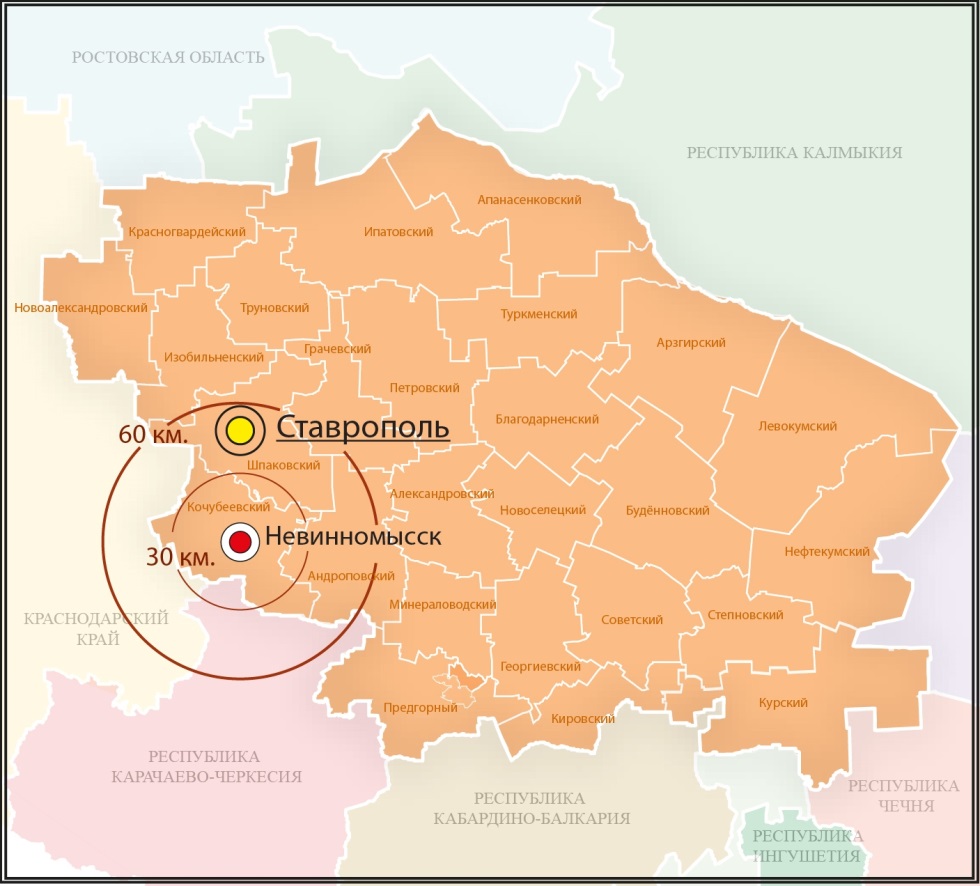 №Наименование населенного пунктаПлощадьтерритории МО, км2Площадь территории населенного пункта, гаЧисленность населения, (тыс, чел.) 1город Невинномысск100,3978010117,7ГРЭС - г. Невинномысск, улица Энергетиков 3.Установленная электрическая мощность Невинномысской ГРЭС составляет 1670 МВт (1210 МВт до 2005 г.) [1], установленная тепловая мощность - 910 Гкал/час. На электростанции установлено 13 турбин и 14 котлов. Основное топливо - природный газ, резервное -мазут.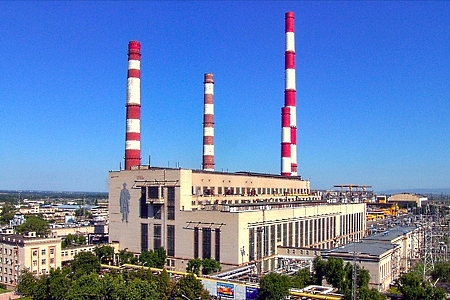 Наименование источникаУстановленнаямощность, Гкал/ч.Подключенная нагрузка (подоговорам на 2014 г.),Гкал/ч.Длина трубопроводов теплосети (двухтрубная), м.Материальная характеристика трубопроводов теплосети (в двухтрубном исполнении), м2НГРЭС2801868227037284,29СКЭРК4846,96486,62747,85НШК50,51943231353,69Квант-Энергия19,515,2836801154,49Котельная №1ГВС2,560,3742111,60Котельная №1СО2,560,6742136,03Котельная №21,120,7585121,30Котельная №30,5720,25489,53Котельная №40,7260,165610144,07Котельная №52,561,42749157,07Котельная №6 ГВС1,430,08514100,06Котельная №6 СО1,430,1551761,13Котельная №71,3240,5326,91Котельная №80,9930,410219,60Котельная №90,7480,214221,99Котельная №100,0430,03505,70Котельная №11 ГВС4,30,15762164,59Котельная №11СО4,30,25823195,61Котельная №121,050,512122,38Котельная №140,1550,1388217,71Котельная №157,22,1848248,91Котельная №174,52,144283,7971,33Котельная №190,2060,103н/дн/дКотельная №200,2450,206н/дн/дКотельная №210,3440,307н/дн/дИТОГО110071,845401,01Состав турбинного оборудованияСостав турбинного оборудованияСостав турбинного оборудованияСостав турбинного оборудованияСостав турбинного оборудованияСостав турбинного оборудованияСостав турбинного оборудованияСостав турбинного оборудованияСостав турбинного оборудованияСостав турбинного оборудованияСостав турбинного оборудованияСостав турбинного оборудованияСостав турбинного оборудованияСостав турбинного оборудованияСостав турбинного оборудованияСостав турбинного оборудованияСостав турбинного оборудованияСостав турбинного оборудованияСостав турбинного оборудованияСостав турбинного оборудованияСостав турбинного оборудованияСостав турбинного оборудованияСостав турбинного оборудованияСостав турбинного оборудованияСостав турбинного оборудованияСостав турбинного оборудованияСт.№Марка турбины, завод изготовительМарка турбины, завод изготовительМарка турбины, завод изготовительМарка турбины, завод изготовительМарка турбины, завод изготовительМарка турбины, завод изготовительМощностьМощностьМощностьМощностьМощностьМощностьПараметры свежего параПараметры свежего параПараметры свежего параПараметры свежего параПараметры свежего параПараметры свежего параПараметры свежего параГод ввода в эксплуатациюГод ввода в эксплуатациюГод ввода в эксплуатациюНаработка с начала эксплуатации на 1.09.2014,чНаработка с начала эксплуатации на 1.09.2014,чНаработка с начала эксплуатации на 1.09.2014,чСт.№Марка турбины, завод изготовительМарка турбины, завод изготовительМарка турбины, завод изготовительМарка турбины, завод изготовительМарка турбины, завод изготовительМарка турбины, завод изготовительNуст,МВтNуст,МВтNуст,МВтNуст,МВтQуст,Гкалл/чQуст,Гкалл/чР,Кг/см2Р,Кг/см2Р,Кг/см2t,0Сt,0Сt,0Сt,0СГод ввода в эксплуатациюГод ввода в эксплуатациюГод ввода в эксплуатациюНаработка с начала эксплуатации на 1.09.2014,чНаработка с начала эксплуатации на 1.09.2014,чНаработка с начала эксплуатации на 1.09.2014,ч1ПТ -30/35-90/10-5М, УТМЗПТ -30/35-90/10-5М, УТМЗПТ -30/35-90/10-5М, УТМЗПТ -30/35-90/10-5М, УТМЗПТ -30/35-90/10-5М, УТМЗПТ -30/35-90/10-5М, УТМЗ3030303097979090905355355355352010201020103018630186301862ПТ -25/30-90/10, УТМЗПТ -25/30-90/10, УТМЗПТ -25/30-90/10, УТМЗПТ -25/30-90/10, УТМЗПТ -25/30-90/10, УТМЗПТ -25/30-90/10, УТМЗ2525252597979090905355355355351960196019603826573826573826573ПТ -80/100-130/13, ЛМЗПТ -80/100-130/13, ЛМЗПТ -80/100-130/13, ЛМЗПТ -80/100-130/13, ЛМЗПТ -80/100-130/13, ЛМЗПТ -80/100-130/13, ЛМЗ808080801831831301301305555555555552005200520054203842038420384Р -50-130/21, ЛМЗР -50-130/21, ЛМЗР -50-130/21, ЛМЗР -50-130/21, ЛМЗР -50-130/21, ЛМЗР -50-130/21, ЛМЗ50505050208208130130130555555555555196819681968372411372411372411Состав котельного оборудованияСостав котельного оборудованияСостав котельного оборудованияСостав котельного оборудованияСостав котельного оборудованияСостав котельного оборудованияСостав котельного оборудованияСостав котельного оборудованияСостав котельного оборудованияСостав котельного оборудованияСостав котельного оборудованияСостав котельного оборудованияСостав котельного оборудованияСостав котельного оборудованияСостав котельного оборудованияСостав котельного оборудованияСостав котельного оборудованияСостав котельного оборудованияСостав котельного оборудованияСостав котельного оборудованияСостав котельного оборудованияСостав котельного оборудованияСостав котельного оборудованияСостав котельного оборудованияСостав котельного оборудованияСостав котельного оборудованияСт.№Марка котла, завод изготовительМарка котла, завод изготовительМарка котла, завод изготовительМарка котла, завод изготовительПроизводительность, т/чПроизводительность, т/чПроизводительность, т/чПроизводительность, т/чПроизводительность, т/чПараметры теплоносителяПараметры теплоносителяПараметры теплоносителяПараметры теплоносителяПараметры теплоносителяПараметры теплоносителяПараметры теплоносителяПараметры теплоносителяПараметры теплоносителяГод ввода в эксплуатациюГод ввода в эксплуатациюГод ввода в эксплуатациюГод ввода в эксплуатациюНаработка с начала эксплуатации на 1.09.2014,чНаработка с начала эксплуатации на 1.09.2014,чНаработка с начала эксплуатации на 1.09.2014,чСт.№Марка котла, завод изготовительМарка котла, завод изготовительМарка котла, завод изготовительМарка котла, завод изготовительПроизводительность, т/чПроизводительность, т/чПроизводительность, т/чПроизводительность, т/чПроизводительность, т/чР,Кг/см2Р,Кг/см2Р,Кг/см2Р,Кг/см2t,0Сt,0Сt,0Сt,0Сt,0СГод ввода в эксплуатациюГод ввода в эксплуатациюГод ввода в эксплуатациюГод ввода в эксплуатациюНаработка с начала эксплуатации на 1.09.2014,чНаработка с начала эксплуатации на 1.09.2014,чНаработка с начала эксплуатации на 1.09.2014,ч1ТП-15, ТКЗТП-15, ТКЗТП-15, ТКЗТП-15, ТКЗ22022022022022010010010010054054054054054019601960196019603069493069493069492ТП-15, ТКЗТП-15, ТКЗТП-15, ТКЗТП-15, ТКЗ22022022022022010010010010054054054054054019601960196019603141143141143141143ТП-15, ТКЗТП-15, ТКЗТП-15, ТКЗТП-15, ТКЗ22022022022022010010010010054054054054054019621962196219622533742533742533743АТП-15, ТКЗТП-15, ТКЗТП-15, ТКЗТП-15, ТКЗ22022022022022010010010010054054054054054019651965196519652291772291772291774ТГМ-96, ТКЗТГМ-96, ТКЗТГМ-96, ТКЗТГМ-96, ТКЗ48048048048048014014014014056056056056056019681968196819682623232623232623235ТГМ-96, ТКЗТГМ-96, ТКЗТГМ-96, ТКЗТГМ-96, ТКЗ48048048048048014014014014056056056056056019721972197219721902181902181902185АТГМ-96, ТКЗТГМ-96, ТКЗТГМ-96, ТКЗТГМ-96, ТКЗ4804804804804801401401401405605605605605601974197419741974182275182275182275Бойлерные установкиБойлерные установкиБойлерные установкиБойлерные установкиБойлерные установкиБойлерные установкиБойлерные установкиБойлерные установкиБойлерные установкиБойлерные установкиБойлерные установкиБойлерные установкиБойлерные установкиБойлерные установкиБойлерные установкиБойлерные установкиБойлерные установкиБойлерные установкиБойлерные установкиБойлерные установкиБойлерные установкиБойлерные установкиБойлерные установкиБойлерные установкиБойлерные установкиБойлерные установкиСт.№Ст.№МаркаМаркаМаркаМаркаМаркаМаркаГод ввода в эксплуатациюГод ввода в эксплуатациюГод ввода в эксплуатациюГод ввода в эксплуатациюПоверхность теплообмена, м2Поверхность теплообмена, м2Поверхность теплообмена, м2Поверхность теплообмена, м2Поверхность теплообмена, м2Поверхность теплообмена, м2Давление, кг/см2Давление, кг/см2Давление, кг/см2Давление, кг/см2Давление, кг/см2Расход сетевой воды, м3/чРасход сетевой воды, м3/чРасход сетевой воды, м3/чОБ-1АОБ-1АПСВ-500-3-23ПСВ-500-3-23ПСВ-500-3-23ПСВ-500-3-23ПСВ-500-3-23ПСВ-500-3-2319721972197219725005005005005005001616161616115011501150ОБ-1БОБ-1БПСВ-500-3-23ПСВ-500-3-23ПСВ-500-3-23ПСВ-500-3-23ПСВ-500-3-23ПСВ-500-3-2319721972197219725005005005005005001616161616115011501150ОБ-2АОБ-2АПСВ-500-3-23ПСВ-500-3-23ПСВ-500-3-23ПСВ-500-3-23ПСВ-500-3-23ПСВ-500-3-2319731973197319735005005005005005001616161616115011501150ОБ-2БОБ-2БПСВ-500-3-23ПСВ-500-3-23ПСВ-500-3-23ПСВ-500-3-23ПСВ-500-3-23ПСВ-500-3-2319731973197319735005005005005005001616161616115011501150ОБ-3АОБ-3АПСВ-500-3-23ПСВ-500-3-23ПСВ-500-3-23ПСВ-500-3-23ПСВ-500-3-23ПСВ-500-3-2320052005200520055005005005005005001616161616115011501150ОБ-3БОБ-3БПСВ-500-3-23ПСВ-500-3-23ПСВ-500-3-23ПСВ-500-3-23ПСВ-500-3-23ПСВ-500-3-2320052005200520055005005005005005001616161616115011501150ПБ-1ПБ-1ПСВ-500-14-23ПСВ-500-14-23ПСВ-500-14-23ПСВ-500-14-23ПСВ-500-14-23ПСВ-500-14-2319721972197219725005005005005005001616161616180018001800ПБ-2ПБ-2ПСВ-500-14-23ПСВ-500-14-23ПСВ-500-14-23ПСВ-500-14-23ПСВ-500-14-23ПСВ-500-14-2319731973197319735005005005005005001616161616180018001800ПСГПСГПСГПСГПСГПСГПСГПСГ20052005200520051380138013801380138013801616161616300030003000Дымовые трубыДымовые трубыДымовые трубыДымовые трубыДымовые трубыДымовые трубыДымовые трубыДымовые трубыДымовые трубыДымовые трубыДымовые трубыДымовые трубыДымовые трубыДымовые трубыДымовые трубыДымовые трубыДымовые трубыДымовые трубыДымовые трубыДымовые трубыДымовые трубыДымовые трубыДымовые трубыДымовые трубыДымовые трубыСт.№Ст.№Ст.№Ст.№ВысотаВысотаВысотаВысотаВысотаДиаметр устья, мДиаметр устья, мДиаметр устья, мДиаметр устья, мДиаметр устья, мДиаметр устья, мМатериалМатериалМатериалМатериалМатериалМатериалМатериалСт. № подключенных к трубе котловСт. № подключенных к трубе котловСт. № подключенных к трубе котлов11111201201201201206,36,36,36,36,36,3железобетонжелезобетонжелезобетонжелезобетонжелезобетонжелезобетонжелезобетон1,2,3,3А1,2,3,3А1,2,3,3А22221201201201201206,96,96,96,96,96,9железобетонжелезобетонжелезобетонжелезобетонжелезобетонжелезобетонжелезобетон4,5,5А4,5,5А4,5,5АНасосные агрегатыНасосные агрегатыНасосные агрегатыНасосные агрегатыНасосные агрегатыНасосные агрегатыНасосные агрегатыНасосные агрегатыНасосные агрегатыНасосные агрегатыНасосные агрегатыНасосные агрегатыНасосные агрегатыНасосные агрегатыНасосные агрегатыНасосные агрегатыНасосные агрегатыНасосные агрегатыНасосные агрегатыНасосные агрегатыНасосные агрегатыНасосные агрегатыНасосные агрегатыНасосные агрегатыНасосные агрегатыСт.№Ст.№Ст.№МаркаМаркаМаркаГод ввода в эксплуатациюГод ввода в эксплуатациюГод ввода в эксплуатациюГод ввода в эксплуатациюГод ввода в эксплуатациюПроизводительность, м3/чПроизводительность, м3/чПроизводительность, м3/чПроизводительность, м3/чПроизводительность, м3/чПроизводительность, м3/чНапор, м вод. стНапор, м вод. стНапор, м вод. стНапор, м вод. стМощность, кВт/чМощность, кВт/чМощность, кВт/чЧастота вращения, об/минНТС-1АНТС-1АНТС-1А14Д6М14Д6М14Д6М196519651965196519658508508508508508501371371371376306306301450НТС-1БНТС-1БНТС-1Б14Д6М14Д6М14Д6М196519651965196519658508508508508508501371371371376306306301450НТС-1ВНТС-1ВНТС-1В14Д6М14Д6М14Д6М196519651965196519658508508508508508501371371371376306306301450НТС-2АНТС-2АНТС-2А14Д6М14Д6М14Д6М197119711971197119718508508508508508501371371371376306306301450НТС-2БНТС-2БНТС-2Б14Д6М14Д6М14Д6М197119711971197119718508508508508508501371371371376306306301450НТС-2ВНТС-2ВНТС-2В14Д6М14Д6М14Д6М197119711971197119718508508508508508501371371371376306306301450НТС-3АНТС-3АНТС-3АСЭ-1250-140-11СЭ-1250-140-11СЭ-1250-140-11200320032003200320031250125012501250125012501401401401406306306301500НТС-3БНТС-3БНТС-3БСЭ-1250-140-11СЭ-1250-140-11СЭ-1250-140-11200320032003200320031250125012501250125012501401401401406306306301500НТС-3ВНТС-3ВНТС-3ВСЭ-1250-140-11СЭ-1250-140-11СЭ-1250-140-11200320032003200320031250125012501250125012501401401401406306306301500НПТС-1АНПТС-1АНПТС-1АКМ-100-80-160КМ-100-80-160КМ-100-80-16019961996199619961996100100100100100100323232323030302900НПТС-1БНПТС-1БНПТС-1БКМ-100-80-160КМ-100-80-160КМ-100-80-16019961996199619961996100100100100100100323232323030302900НПТС-2АНПТС-2АНПТС-2АК-90-55К-90-55К-90-55199019901990199019909090909090905555555518,518,518,52900НПТС-2БНПТС-2БНПТС-2БК-90-55К-90-55К-90-55199019901990199019909090909090905555555518,518,518,52900НПТС-3АНПТС-3АНПТС-3АК-100-80-160К-100-80-160К-100-80-16019971997199719971997100100100100100100323232321515152900НПТС-3БНПТС-3БНПТС-3БК-100-80-160К-100-80-160К-100-80-16019771977197719771977100100100100100100323232321515152900Котельное оборудованиеКотельное оборудованиеКотельное оборудованиеКотельное оборудованиеКотельное оборудованиеКотельное оборудованиеКотельное оборудованиеКотельное оборудованиеКотельное оборудованиеКотельное оборудованиеНаименованиеНаименованиеРежим работыРежим работыРежим работыМощность, Гкалл/часГод установкиГод установкиГод установкиКоличествоДКВР 20/13 (к/а №4, к/а №5, к/а№6)ДКВР 20/13 (к/а №4, к/а №5, к/а№6)паровойпаровойпаровой13,2*3=39,61977197719772КВГ- 2,5-95 (к/а№1, к/а№2)КВГ- 2,5-95 (к/а№1, к/а№2)водогрейныйводогрейныйводогрейный2,15*2=4,31998199819982ДЕ-10/14 (к/а№7)ДЕ-10/14 (к/а№7)паровойпаровойпаровой6,6*1=6,62013201320131ПодогревателиПодогревателиПодогревателиПодогревателиПодогревателиПодогревателиПодогревателиПодогревателиПодогревателиПодогревателиНаименованиеНаименованиеНаименованиеНаименованиеПроизводительность, Гкалл/часПроизводительность, Гкалл/часПроизводительность, Гкалл/часПроизводительность, Гкалл/часКоличествоКоличествоПодогреватель ПП 1-32-07-2 ГВСПодогреватель ПП 1-32-07-2 ГВСПодогреватель ПП 1-32-07-2 ГВСПодогреватель ПП 1-32-07-2 ГВС5,575,575,575,5722Подогреватель ПП 1-76-2-2 СОПодогреватель ПП 1-76-2-2 СОПодогреватель ПП 1-76-2-2 СОПодогреватель ПП 1-76-2-2 СО13,213,213,213,21010Водоподготовительные установкиВодоподготовительные установкиВодоподготовительные установкиВодоподготовительные установкиВодоподготовительные установкиВодоподготовительные установкиВодоподготовительные установкиВодоподготовительные установкиВодоподготовительные установкиВодоподготовительные установкиНаименованиеСхема ХВОСхема ХВОПроизводительность, т/ч.Производительность, т/ч.Производительность, т/ч.Производительность, т/ч.Кол-во фильтров ДУ 2000 ммКол-во фильтров ДУ 2000 ммКол-во фильтров ДУ 2000 ммВодоподготовкадвухступенчатаядвухступенчатая60*6=36060*6=36060*6=36060*6=360666Наименование оборудованияКол-воХарактеристикаГод ввода в эксплуатациюМощность, Гкалл/часГазовый паровой котел ДКВР-10/13310 тонн пара в час Р=13 кгс/см2197219,5Сетевой пароводяной бойлер44,75 Гкалл/час200819Сетевой насос Д-320 4N – 100 кВтQ – 320 м3Н -70 м2005№Наименование и характеристика оборудованияКол-воед.Обозначение по схемеОбозначение по схемеМаркаТеплопроизвод.Гкал/часТеплопроизвод.Гкал/часТеплопроизвод.Гкал/часТеплопроизвод.Гкал/часТеплопроизвод.Гкал/часРабочиедавлениекг/с м2Рабочиедавлениекг/с м2Год вводаГод вводаТипкотлаОсновное оборудованияОсновное оборудованияОсновное оборудованияОсновное оборудованияОсновное оборудованияОсновное оборудованияОсновное оборудованияОсновное оборудованияОсновное оборудованияОсновное оборудованияОсновное оборудованияОсновное оборудованияОсновное оборудованияОсновное оборудованияОсновное оборудованияОсновное оборудованияОсновное оборудованияОсновное оборудования1Котел1до10Гк/ч.1К-1К-1дквр10/128,868,868,868,868,867,77,719841984Водо-грейный2Котел2до20Гк/ч1К-2К-2дквр-св-20/11019,919,919,919,919,912,012,020022002Водо-грейный3Котел3до30Гк/ч1К-3К-3квгм3/11026,626,626,626,626,612,012,019931993Водо-грейныйВспомогательное оборудованиеВспомогательное оборудованиеВспомогательное оборудованиеВспомогательное оборудованиеВспомогательное оборудованиеВспомогательное оборудованиеВспомогательное оборудованиеВспомогательное оборудованиеВспомогательное оборудованиеВспомогательное оборудованиеВспомогательное оборудованиеВспомогательное оборудованиеВспомогательное оборудованиеВспомогательное оборудованиеВспомогательное оборудованиеВспомогательное оборудованиеВспомогательное оборудованиеВспомогательное оборудованиеНаименование и характеристика оборудованияНаименование и характеристика оборудованияНаименование и характеристика оборудованияНаименование и характеристика оборудованияКол-воедОбозначение по схемеОбозначение по схемеОбозначение по схемеМаркаПодача м3/часПодача м3/часПодача м3/часНапорМм.НапорМм.Мощ.Двиг.кВтМощ.Двиг.кВтЧисло оборотовЧисло оборотовФильтр мех. Д800Фильтр мех. Д800Фильтр мех. Д800Фильтр мех. Д8001Мех.фильтрМех.фильтрМех.фильтрБак раствора соли Д800Бак раствора соли Д800Бак раствора соли Д800Бак раствора соли Д8001БРСБРСБРСДозатор-эжекторДозатор-эжекторДозатор-эжекторДозатор-эжектор1Диаэроатор25т/часДиаэроатор25т/часДиаэроатор25т/часДиаэроатор25т/час1ДДДБак пром.водыБак пром.водыБак пром.водыБак пром.воды1БПВБПВБПВБункер соли 3 м3Бункер соли 3 м3Бункер соли 3 м3Бункер соли 3 м32Емкость топливная 40-60м3Емкость топливная 40-60м3Емкость топливная 40-60м3Емкость топливная 40-60м34№1№1№1Емкость топливная 40-60м3Емкость топливная 40-60м3Емкость топливная 40-60м3Емкость топливная 40-60м3№2№2№2Емкость топливная 40-60м3Емкость топливная 40-60м3Емкость топливная 40-60м3Емкость топливная 40-60м3№3№3№3Емкость топливная 40-60м3Емкость топливная 40-60м3Емкость топливная 40-60м3Емкость топливная 40-60м3№4№4№4Подогрев. топливаПодогрев. топливаПодогрев. топливаПодогрев. топлива4№1№1№1Подогрев. топливаПодогрев. топливаПодогрев. топливаПодогрев. топлива№2№2№2Подогрев. топливаПодогрев. топливаПодогрев. топливаПодогрев. топлива№3№3№3Подогрев. топливаПодогрев. топливаПодогрев. топливаПодогрев. топлива№4№4№4Фильтр топлива до 10 т/часФильтр топлива до 10 т/часФильтр топлива до 10 т/часФильтр топлива до 10 т/час4ГО-1ГО-1ГО-1Фильтр топлива до 10 т/часФильтр топлива до 10 т/часФильтр топлива до 10 т/часФильтр топлива до 10 т/часГО-2ГО-2ГО-2Фильтр топлива до 10 т/часФильтр топлива до 10 т/часФильтр топлива до 10 т/часФильтр топлива до 10 т/часГО-1ГО-1ГО-1Фильтр топлива до 10 т/часФильтр топлива до 10 т/часФильтр топлива до 10 т/часФильтр топлива до 10 т/часТО-2ТО-2ТО-2Форсунки паромеханческиеФорсунки паромеханческиеФорсунки паромеханческиеФорсунки паромеханческие4Горелки ГМГ 5,5Горелки ГМГ 5,5Горелки ГМГ 5,5Горелки ГМГ 5,54Горелки ГМГ 5,5Горелки ГМГ 5,5Горелки ГМГ 5,5Горелки ГМГ 5,56Вентиляторы котловВентиляторы котловВентиляторы котловВентиляторы котловВентиляторы котловВентиляторы котловВентиляторы котловВентиляторы котловВентиляторы котловВентиляторы котловВентиляторы котловВентиляторы котловВентиляторы котловВентиляторы котловВентиляторы котловВентиляторы котловВентиляторы котловВентиляторы котловДВ-1	                         13 100м3ДВ-1	                         13 100м3ДВ-1	                         13 100м3ДВ-1	                         13 100м31ДВ-1ДВ-1ВДН-10ВДН-10ВДН-10131001310015415418,518,5980980ДВ-2А	                       13 100 м3ДВ-2А	                       13 100 м3ДВ-2А	                       13 100 м3ДВ-2А	                       13 100 м31ДВ-2БДВ-2БВДН-12,5ВДН-12,5ВДН-12,526100261001521525555980980ДВ-2Б                       13 100 м3ДВ-2Б                       13 100 м3ДВ-2Б                       13 100 м3ДВ-2Б                       13 100 м31ДВ-2АДВ-2АВДН-10ВДН-10ВДН-10131001310015415418,518,5980980ДВ-3                         13 100 м3ДВ-3                         13 100 м3ДВ-3                         13 100 м3ДВ-3                         13 100 м31ДВ-3ДВ-3ВДН-15ВДН-15ВДН-1543000430002402407575980980ДымосоыДымосоыДымосоыДымосоыДымосоыДымосоыДымосоыДымосоыДымосоыДымосоыДымосоыДымосоыДымосоыДымосоыДымосоыДымосоыДымосоыДымосоыДС-1	                           26 100 м3ДС-1	                           26 100 м3ДС-1	                           26 100 м3ДС-1	                           26 100 м31ДС-1ДС-1ВДН-12,5ВДН-12,52610026100261001521525555980980ДС-2   	                        74200м3ДС-2   	                        74200м3ДС-2   	                        74200м3ДС-2   	                        74200м31ДС-2ДС-2ДН-17ДН-177420074200742001001007575980980ДС-3                             74 200 м3ДС-3                             74 200 м3ДС-3                             74 200 м3ДС-3                             74 200 м31ДС-3ДС-3ДН17ДН177420074200742001001007575980980Экономайзер чуг. 330 м2Экономайзер чуг. 330 м2Экономайзер чуг. 330 м2Экономайзер чуг. 330 м21ВЭК-1ВЭК-1Экономайзер чуг. 660 м2Экономайзер чуг. 660 м2Экономайзер чуг. 660 м2Экономайзер чуг. 660 м21ВЭК-2ВЭК-2Теплообменники 8м2Теплообменники 8м2Теплообменники 8м2Теплообменники 8м22Вентеляторы центробеж.№ 4-5Вентеляторы центробеж.№ 4-5Вентеляторы центробеж.№ 4-5Вентеляторы центробеж.№ 4-53Оборудование сварочного поста и мастерскойОборудование сварочного поста и мастерскойОборудование сварочного поста и мастерскойОборудование сварочного поста и мастерскойОборудование сварочного поста и мастерскойОборудование сварочного поста и мастерскойОборудование сварочного поста и мастерскойОборудование сварочного поста и мастерскойОборудование сварочного поста и мастерскойОборудование сварочного поста и мастерскойОборудование сварочного поста и мастерскойОборудование сварочного поста и мастерскойОборудование сварочного поста и мастерскойНасосыНасосыНасосыНасосыНасосыНасосыНасосыНасосыНасосыНасосыНасосыНасосыНасосыНасосыНасосыНасосыНасосыНасосыКонтрольные производит до 20м3/часКонтрольные производит до 20м3/часКонтрольные производит до 20м3/часКонтрольные производит до 20м3/час4НРС-1НРС-1Контрольные производит до 20м3/часКонтрольные производит до 20м3/часКонтрольные производит до 20м3/часКонтрольные производит до 20м3/часНПВ-1НПВ-1Контрольные производит до 20м3/часКонтрольные производит до 20м3/часКонтрольные производит до 20м3/часКонтрольные производит до 20м3/часНОВ-1НОВ-1Контрольные производит до 20м3/часКонтрольные производит до 20м3/часКонтрольные производит до 20м3/часКонтрольные производит до 20м3/часНОВ-2НОВ-2Контрольные производит до 45м3/часКонтрольные производит до 45м3/часКонтрольные производит до 45м3/часКонтрольные производит до 45м3/час1НСВ-1НСВ-1К-45/30К-45/3045454530307,57,528952895Контрольные производит до 45м3/часКонтрольные производит до 45м3/часКонтрольные производит до 45м3/часКонтрольные производит до 45м3/часНСВ-2НСВ-2К-20/30К-20/3020202030304428802880Контрольные производит до 150м3/часКонтрольные производит до 150м3/часКонтрольные производит до 150м3/часКонтрольные производит до 150м3/час4ПН-1ПН-1К-100/65К-100/65909090404018,518,529002900Контрольные производит до 150м3/часКонтрольные производит до 150м3/часКонтрольные производит до 150м3/часКонтрольные производит до 150м3/часПН-2ПН-2К-100/65К-100/65909090404018,518,529002900Контрольные производит до 150м3/часКонтрольные производит до 150м3/часКонтрольные производит до 150м3/часКонтрольные производит до 150м3/часПН-3ПН-34К-124К-121001001004040111129002900Контрольные производит до 150м3/часКонтрольные производит до 150м3/часКонтрольные производит до 150м3/часКонтрольные производит до 150м3/часПН-4ПН-44К-84К-81001001004040323229302930Двухстороннего всаса 320м3/часДвухстороннего всаса 320м3/часДвухстороннего всаса 320м3/часДвухстороннего всаса 320м3/час2СН-1СН-1Д-320/50Д-320/503203203205050757514301430Двухстороннего всаса 320м3/часДвухстороннего всаса 320м3/часДвухстороннего всаса 320м3/часДвухстороннего всаса 320м3/часСН-2СН-2Д-320/50Д-320/503203203205050757514301430Двухстороннего всаса 320м3/часДвухстороннего всаса 320м3/часДвухстороннего всаса 320м3/часДвухстороннего всаса 320м3/часСН-3СН-3Д-320/50Д-320/503203203205050757514301430Двухстороннего всаса 630м3/часДвухстороннего всаса 630м3/часДвухстороннего всаса 630м3/часДвухстороннего всаса 630м3/час4СН-4СН-41Д63/901Д63/90630630630909025025014701470Двухстороннего всаса 630м3/часДвухстороннего всаса 630м3/часДвухстороннего всаса 630м3/часДвухстороннего всаса 630м3/часСН-5СН-51Д63/901Д63/90630630630909025025014701470Двухстороннего всаса 630м3/часДвухстороннего всаса 630м3/часДвухстороннего всаса 630м3/часДвухстороннего всаса 630м3/часСН-6СН-61Д63/901Д63/90630630630909025025014701470Двухстороннего всаса 630м3/часДвухстороннего всаса 630м3/часДвухстороннего всаса 630м3/часДвухстороннего всаса 630м3/часСН-7СН-71Д63/901Д63/90630630630909025025014701470Насос поршневой 16кг/см2Насос поршневой 16кг/см2Насос поршневой 16кг/см2Насос поршневой 16кг/см21Пресс-насосПресс-насосНасос шестереночный 14м3/часНасос шестереночный 14м3/часНасос шестереночный 14м3/часНасос шестереночный 14м3/час2НМ-1НМ-1РЗ-30РЗ-301818183030111114501450Насос шестереночный 14м3/часНасос шестереночный 14м3/часНасос шестереночный 14м3/часНасос шестереночный 14м3/часНМ-2НМ-2РЗ-30РЗ-301818183030111114501450Насос винтовойНасос винтовойНасос винтовойНасос винтовой2НТ-1НТ-13В4/253В4/254442502507,57,529002900Насос винтовойНасос винтовойНасос винтовойНасос винтовойНТ-2НТ-23В4/253В4/254442502507,57,529002900№Наименование показателейПоказателиПоказателиПоказателиПоказатели1Наименование и адрес котельной с указанием категории источникакотельная №1 (водогрейная)г. Невинномысск ул. Трудовая, 84котельная №1 (водогрейная)г. Невинномысск ул. Трудовая, 84котельная №1 (водогрейная)г. Невинномысск ул. Трудовая, 84котельная №1 (водогрейная)г. Невинномысск ул. Трудовая, 842Установленная и располагаемая тепловая мощность котельной (Гкал/ч) с указанием причины снижения установленной мощности (ремонт котла, …)установленная мощность – 2,56 Гкал/ч;располагаемая мощность - 2,56 Гкал/чустановленная мощность – 2,56 Гкал/ч;располагаемая мощность - 2,56 Гкал/чустановленная мощность – 2,56 Гкал/ч;располагаемая мощность - 2,56 Гкал/чустановленная мощность – 2,56 Гкал/ч;располагаемая мощность - 2,56 Гкал/ч3Присоединенная нагрузка, Гкал/ч, (т/ч)- отопление- вентиляция- гвс- гвс летняя- технологические нужды (Гкал/ч)- фактическая тепловая нагрузка, Гкал/ч, за прошедший отопительный период при tºнв самой холодной пятидневки- Присоединенная  (договорная)  тепловая нагрузка (теплоноситель – пар), Гкал/ч (т/ч)отопление-0,6 Гкал/ч;вентиляция- 0 Гкал/ч;ГВС- 0,3 Гкал/ч;ГВС летняя- 0,3 Гкал/ч;технолог.нужды- 0,005 Гкал/ч;факт 2013-    0,79  Гкал/ч;присоединенная – 0,9 Гкал/чотопление-0,6 Гкал/ч;вентиляция- 0 Гкал/ч;ГВС- 0,3 Гкал/ч;ГВС летняя- 0,3 Гкал/ч;технолог.нужды- 0,005 Гкал/ч;факт 2013-    0,79  Гкал/ч;присоединенная – 0,9 Гкал/чотопление-0,6 Гкал/ч;вентиляция- 0 Гкал/ч;ГВС- 0,3 Гкал/ч;ГВС летняя- 0,3 Гкал/ч;технолог.нужды- 0,005 Гкал/ч;факт 2013-    0,79  Гкал/ч;присоединенная – 0,9 Гкал/чотопление-0,6 Гкал/ч;вентиляция- 0 Гкал/ч;ГВС- 0,3 Гкал/ч;ГВС летняя- 0,3 Гкал/ч;технолог.нужды- 0,005 Гкал/ч;факт 2013-    0,79  Гкал/ч;присоединенная – 0,9 Гкал/ч4Тепловые потери в сетях, Гкал/ч:- нормативные (утвержденные);- фактические0,080,020,080,020,080,020,080,025Балансовая принадлежность тепловых сетей, присоединенных к котельноймуниципальное имуществомуниципальное имуществомуниципальное имуществомуниципальное имущество6Вид топлива (основное, аварийное, резервное)основное – природный газ;аварийного и резервного нетосновное – природный газ;аварийного и резервного нетосновное – природный газ;аварийного и резервного нетосновное – природный газ;аварийного и резервного нет7Величина топливопотребления за 2013 гг. (по каждому виду топлива и каждому агрегату), в условном и 
натуральном выражении329660  кгут;281761   м3329660  кгут;281761   м3329660  кгут;281761   м3329660  кгут;281761   м38Удельный расход условного и натурального топлива на единицу выработанной и полезно отпущенной теплотывыработанной:171,56  кгут/Гкал;146,63  м3/Гкалотпущенной: 175,4   кгут/Гкал;149,93  м3/Гкалвыработанной:171,56  кгут/Гкал;146,63  м3/Гкалотпущенной: 175,4   кгут/Гкал;149,93  м3/Гкалвыработанной:171,56  кгут/Гкал;146,63  м3/Гкалотпущенной: 175,4   кгут/Гкал;149,93  м3/Гкалвыработанной:171,56  кгут/Гкал;146,63  м3/Гкалотпущенной: 175,4   кгут/Гкал;149,93  м3/Гкал9Схема теплоснабжения от котельной- открытая- закрытаязакрытаязакрытаязакрытаязакрытая10Температурный график (расчетный и фактический) регулирования отпуска тепла95/70 0 С95/70 0 С95/70 0 С95/70 0 С11Давление в подающейтепломагистрали (зимний и летний режим)Давление в обратнойтепломагистрали (зимний и летний режим)зима: подача отопления – 3,9 кгс/см2 ;обратка отопления – 2,7 кгс/см2;лето:только ГВС – 3,2  кгс/см2зима: подача отопления – 3,9 кгс/см2 ;обратка отопления – 2,7 кгс/см2;лето:только ГВС – 3,2  кгс/см2зима: подача отопления – 3,9 кгс/см2 ;обратка отопления – 2,7 кгс/см2;лето:только ГВС – 3,2  кгс/см2зима: подача отопления – 3,9 кгс/см2 ;обратка отопления – 2,7 кгс/см2;лето:только ГВС – 3,2  кгс/см212Среднесуточный расход воды, м33030303013Расход воды на подпитку, м3/ч0,020,020,020,0214Тип, количество и характеристики насосного оборудования:14насос сырой воды1к20/30 – 1шт.1к20/30 – 1шт.1к20/30 – 1шт.1к20/30 – 1шт.14насос сырой водыК15/30 – 1шт.К15/30 – 1шт.К15/30 – 1шт.К15/30 – 1шт.14сетевой насос отопленияК90/45 – 1 шт.К90/45 – 1 шт.К90/45 – 1 шт.К90/45 – 1 шт.14сетевой насос отопленияК120/60 – 1 шт.К120/60 – 1 шт.К120/60 – 1 шт.К120/60 – 1 шт.14сетевой насос отоплениясетевой насос ГВС2К6 – 1 шт.К45/30 – 2 шт.2К6 – 1 шт.К45/30 – 2 шт.2К6 – 1 шт.К45/30 – 2 шт.2К6 – 1 шт.К45/30 – 2 шт.15Тариф по видам потребителей, руб/Гкал976,88976,88976,88976,8816Удельные затраты  эл. энергии  на:- выработку единицы  тепловой  энергиикВт*ч/ Гкал (т.пара);- транспорт единицы  тепловой  энергии  от источника до потребителей, кВт*ч / Гкал30,0530,0530,0530,0530,0530,0530,0530,0517КПД котельной за минусом собств. нужд81,37 %81,37 %81,37 %81,37 %18КПД и теплопроизводительность  котлов по результатам РНИ с указанием года их проведения (для каждого котла)19Структура себестоимости выработки единицы  тепловой  энергии  в 2013 г., руб/Гкал2451,472451,472451,472451,4720Сведения за 2013 гг. (теплоноситель – вода):Выработка теплоты (Гкал)Расход теплоты на собственные нужды, ГкалТепловые потери, ГкалПолезный отпуск, Гкал (по группам потребителей)1921,5442,28205,011674,251921,5442,28205,011674,251921,5442,28205,011674,251921,5442,28205,011674,2521Потребление теплоты по каждому абоненту, помесячно за 2013 гг. (с разделением по видам теплопотребления – О, В, ГВС, технология), Гкал№Отопл.ГВСТехнологические нужды21Потребление теплоты по каждому абоненту, помесячно за 2013 гг. (с разделением по видам теплопотребления – О, В, ГВС, технология), Гкал1156,4878,246,9921Потребление теплоты по каждому абоненту, помесячно за 2013 гг. (с разделением по видам теплопотребления – О, В, ГВС, технология), Гкал2187,8493,925,5421Потребление теплоты по каждому абоненту, помесячно за 2013 гг. (с разделением по видам теплопотребления – О, В, ГВС, технология), Гкал3174,9287,465,621Потребление теплоты по каждому абоненту, помесячно за 2013 гг. (с разделением по видам теплопотребления – О, В, ГВС, технология), Гкал474,1337,063,5521Потребление теплоты по каждому абоненту, помесячно за 2013 гг. (с разделением по видам теплопотребления – О, В, ГВС, технология), Гкал5030,141,1221Потребление теплоты по каждому абоненту, помесячно за 2013 гг. (с разделением по видам теплопотребления – О, В, ГВС, технология), Гкал6049,80,8721Потребление теплоты по каждому абоненту, помесячно за 2013 гг. (с разделением по видам теплопотребления – О, В, ГВС, технология), Гкал7038,690,8421Потребление теплоты по каждому абоненту, помесячно за 2013 гг. (с разделением по видам теплопотребления – О, В, ГВС, технология), Гкал8037,370,8221Потребление теплоты по каждому абоненту, помесячно за 2013 гг. (с разделением по видам теплопотребления – О, В, ГВС, технология), Гкал9040,001,3421Потребление теплоты по каждому абоненту, помесячно за 2013 гг. (с разделением по видам теплопотребления – О, В, ГВС, технология), Гкал1096,9748,484,1221Потребление теплоты по каждому абоненту, помесячно за 2013 гг. (с разделением по видам теплопотребления – О, В, ГВС, технология), Гкал11126,3363,164,6321Потребление теплоты по каждому абоненту, помесячно за 2013 гг. (с разделением по видам теплопотребления – О, В, ГВС, технология), Гкал12168,8484,426,8622Схема выдачи тепловой мощности, структура теплофикационных установок(если источник тепловой энергии – источник комбинированной выработки тепловой и электрической энергии)Источник комбинированной выработки тепловой и электрической энергии отсутствует.Источник комбинированной выработки тепловой и электрической энергии отсутствует.Источник комбинированной выработки тепловой и электрической энергии отсутствует.Источник комбинированной выработки тепловой и электрической энергии отсутствует.№Наименование показателейПоказателиПоказателиПоказателиПоказатели1Наименование и адрес котельной с указанием категории источникакотельная №2 (водогрейная)  г. Невинномысск ул. Апанасенко, 1а  котельная №2 (водогрейная)  г. Невинномысск ул. Апанасенко, 1а  котельная №2 (водогрейная)  г. Невинномысск ул. Апанасенко, 1а  котельная №2 (водогрейная)  г. Невинномысск ул. Апанасенко, 1а  2Установленная и располагаемая тепловая мощность котельной (Гкал/ч) с указанием причины снижения установленной мощности (ремонт котла, …)установленная мощность – 1,12 Гкал/ч;располагаемая мощность – 1,12 Гкал/чустановленная мощность – 1,12 Гкал/ч;располагаемая мощность – 1,12 Гкал/чустановленная мощность – 1,12 Гкал/ч;располагаемая мощность – 1,12 Гкал/чустановленная мощность – 1,12 Гкал/ч;располагаемая мощность – 1,12 Гкал/ч3Присоединенная нагрузка, Гкал/ч, (т/ч)- отопление- вентиляция- гвс- гвс летняя- технологические нужды (Гкал/ч)- фактическая тепловая нагрузка, Гкал/ч, за прошедший отопительный период при tºнв самой холодной пятидневки- Присоединенная  (договорная)  тепловая нагрузка (теплоноситель – пар), Гкал/ч (т/ч)отопление-0,4 Гкал/ч;вентиляция- 0 Гкал/ч;ГВС- 0,3 Гкал/ч;ГВС летняя- 0,3 Гкал/ч;технолог.нужды-   0,005  Гкал/ч;факт 2013-    0,63     Гкал/ч;присоединенная – 0,7 Гкал/чотопление-0,4 Гкал/ч;вентиляция- 0 Гкал/ч;ГВС- 0,3 Гкал/ч;ГВС летняя- 0,3 Гкал/ч;технолог.нужды-   0,005  Гкал/ч;факт 2013-    0,63     Гкал/ч;присоединенная – 0,7 Гкал/чотопление-0,4 Гкал/ч;вентиляция- 0 Гкал/ч;ГВС- 0,3 Гкал/ч;ГВС летняя- 0,3 Гкал/ч;технолог.нужды-   0,005  Гкал/ч;факт 2013-    0,63     Гкал/ч;присоединенная – 0,7 Гкал/чотопление-0,4 Гкал/ч;вентиляция- 0 Гкал/ч;ГВС- 0,3 Гкал/ч;ГВС летняя- 0,3 Гкал/ч;технолог.нужды-   0,005  Гкал/ч;факт 2013-    0,63     Гкал/ч;присоединенная – 0,7 Гкал/ч4Тепловые потери в сетях, Гкал/ч:- нормативные (утвержденные);- фактические0,040,0970,040,0970,040,0970,040,0975Балансовая принадлежность тепловых сетей, присоединенных к котельноймуниципальное имущество муниципальное имущество муниципальное имущество муниципальное имущество 6Вид топлива (основное, аварийное, резервное)основное – природный газ;аварийного и резервного нетосновное – природный газ;аварийного и резервного нетосновное – природный газ;аварийного и резервного нетосновное – природный газ;аварийного и резервного нет7Величина топливопотребления за 2013 гг. (по каждому виду топлива и каждому агрегату), в условном и натуральном выражении369560 кгут;315864 м3369560 кгут;315864 м3369560 кгут;315864 м3369560 кгут;315864 м38Удельный расход условного и натурального топлива на единицу выработанной и полезно отпущенной теплотывыработанной:170,25  кгут/Гкал;145,5  м3/Гкалотпущенной:174,09  кгут/Гкал;148,79   м3/Гкалвыработанной:170,25  кгут/Гкал;145,5  м3/Гкалотпущенной:174,09  кгут/Гкал;148,79   м3/Гкалвыработанной:170,25  кгут/Гкал;145,5  м3/Гкалотпущенной:174,09  кгут/Гкал;148,79   м3/Гкалвыработанной:170,25  кгут/Гкал;145,5  м3/Гкалотпущенной:174,09  кгут/Гкал;148,79   м3/Гкал9Схема теплоснабжения от котельной- открытая- закрытаязакрытаязакрытаязакрытаязакрытая10Температурный график (расчетный и фактический) регулирования отпуска тепла95/70 0 С95/70 0 С95/70 0 С95/70 0 С11Давление в подающейтепломагистрали (зимний и летний режим)Давление в обратнойтепломагистрали (зимний и летний режим)зима:  подача отопления – 3,5 кгс/см2 ;обратка отопления – 2,5 кгс/см2;лето:    подача – 2,7  кгс/см2;обратка – 1,6 кгс/см2зима:  подача отопления – 3,5 кгс/см2 ;обратка отопления – 2,5 кгс/см2;лето:    подача – 2,7  кгс/см2;обратка – 1,6 кгс/см2зима:  подача отопления – 3,5 кгс/см2 ;обратка отопления – 2,5 кгс/см2;лето:    подача – 2,7  кгс/см2;обратка – 1,6 кгс/см2зима:  подача отопления – 3,5 кгс/см2 ;обратка отопления – 2,5 кгс/см2;лето:    подача – 2,7  кгс/см2;обратка – 1,6 кгс/см212Среднесуточный расход воды, м30,30,30,30,313Расход воды на подпитку, м3/ч0,010,010,010,0114Тип, количество и характеристики насосного оборудования:14насос сырой водыК20/30 – 2шт.К20/30 – 2шт.К20/30 – 2шт.К20/30 – 2шт.14насос контура котельнойWILO-TOP-S – 2шт.WILO-TOP-S – 2шт.WILO-TOP-S – 2шт.WILO-TOP-S – 2шт.14сетевой насос отопленияК45/30 – 2 шт.К45/30 – 2 шт.К45/30 – 2 шт.К45/30 – 2 шт.14сетевой насос отопленияК90/45 – 1 шт.К90/45 – 1 шт.К90/45 – 1 шт.К90/45 – 1 шт.15Тариф по видам потребителей, руб/Гкал976,88976,88976,88976,8816Удельные затраты  эл. энергии  на:- выработку единицы  тепловой  энергиикВт*ч/ Гкал (т.пара);- транспорт единицы  тепловой  энергии  от источника до потребителей, кВт*ч / Гкал19,7819,7819,7819,7819,7819,7819,7819,7817КПД котельной за минусом собств. нужд89,5%89,5%89,5%89,5%18КПД и теплопроизводительность  котлов по результатам РНИ с указанием года их проведения (для каждого котла)19Структура себестоимости выработки единицы  тепловой  энергии  в 2013 г., руб/Гкал2451,472451,472451,472451,4720Сведения за 2013 гг. (теплоноситель – вода):Выработка теплоты (Гкал)Расход теплоты на собственные нужды, ГкалТепловые потери, ГкалПолезный отпуск, Гкал (по группам потребителей)2170,6347,76817,871305,002170,6347,76817,871305,002170,6347,76817,871305,002170,6347,76817,871305,0021Потребление теплоты по каждому абоненту, помесячно за 2013 гг. (с разделением по видам теплопотребления – О, В, ГВС, технология), Гкал№Отопл.ГВСТехнологические нужды21Потребление теплоты по каждому абоненту, помесячно за 2013 гг. (с разделением по видам теплопотребления – О, В, ГВС, технология), Гкал1149,45108,236,8421Потребление теплоты по каждому абоненту, помесячно за 2013 гг. (с разделением по видам теплопотребления – О, В, ГВС, технология), Гкал2128,9593,375,6921Потребление теплоты по каждому абоненту, помесячно за 2013 гг. (с разделением по видам теплопотребления – О, В, ГВС, технология), Гкал3116,9784,75,4521Потребление теплоты по каждому абоненту, помесячно за 2013 гг. (с разделением по видам теплопотребления – О, В, ГВС, технология), Гкал462,144,962,7521Потребление теплоты по каждому абоненту, помесячно за 2013 гг. (с разделением по видам теплопотребления – О, В, ГВС, технология), Гкал5038,51,4821Потребление теплоты по каждому абоненту, помесячно за 2013 гг. (с разделением по видам теплопотребления – О, В, ГВС, технология), Гкал6028,151,2321Потребление теплоты по каждому абоненту, помесячно за 2013 гг. (с разделением по видам теплопотребления – О, В, ГВС, технология), Гкал7018,081,2121Потребление теплоты по каждому абоненту, помесячно за 2013 гг. (с разделением по видам теплопотребления – О, В, ГВС, технология), Гкал8025,231,1921Потребление теплоты по каждому абоненту, помесячно за 2013 гг. (с разделением по видам теплопотребления – О, В, ГВС, технология), Гкал9020,901,2321Потребление теплоты по каждому абоненту, помесячно за 2013 гг. (с разделением по видам теплопотребления – О, В, ГВС, технология), Гкал1022,9815,90,1321Потребление теплоты по каждому абоненту, помесячно за 2013 гг. (с разделением по видам теплопотребления – О, В, ГВС, технология), Гкал11109,8579,554,5321Потребление теплоты по каждому абоненту, помесячно за 2013 гг. (с разделением по видам теплопотребления – О, В, ГВС, технология), Гкал12141,8102,6916,16Схема выдачи тепловой мощности, структура теплофикационных установок(если источник тепловой энергии – источник комбинированной выработки тепловой и электрической энергии)Источник комбинированной выработки тепловой и электрической энергии отсутствует.Источник комбинированной выработки тепловой и электрической энергии отсутствует.Источник комбинированной выработки тепловой и электрической энергии отсутствует.Источник комбинированной выработки тепловой и электрической энергии отсутствует.№Наименование показателейПоказателиПоказателиПоказателиПоказатели1Наименование и адрес котельной с указанием категории источникакотельная №4 (водогрейная)г. Невинномысск ул. Первомайская, 66акотельная №4 (водогрейная)г. Невинномысск ул. Первомайская, 66акотельная №4 (водогрейная)г. Невинномысск ул. Первомайская, 66акотельная №4 (водогрейная)г. Невинномысск ул. Первомайская, 66а2Установленная и располагаемая тепловая мощность котельной (Гкал/ч) с указанием причины снижения установленной мощности (ремонт котла, …)установленная мощность – 0,726 Гкал/ч;располагаемая мощность – 0,726 Гкал/чустановленная мощность – 0,726 Гкал/ч;располагаемая мощность – 0,726 Гкал/чустановленная мощность – 0,726 Гкал/ч;располагаемая мощность – 0,726 Гкал/чустановленная мощность – 0,726 Гкал/ч;располагаемая мощность – 0,726 Гкал/ч3Присоединенная нагрузка, Гкал/ч, (т/ч)- отопление- вентиляция- гвс- гвс летняя- технологические нужды (Гкал/ч)- фактическая тепловая нагрузка, Гкал/ч, за прошедший отопительный период при tºнв самой холодной пятидневки- Присоединенная  (договорная)  тепловая нагрузка (теплоноситель – пар), Гкал/ч (т/ч)отопление-0,165 Гкал/ч;вентиляция- 0 Гкал/ч;ГВС- 0 Гкал/ч;ГВС летняя- 0 Гкал/ч;технолог.нужды-  0,0028  Гкал/ч;факт 2013-  0,46 Гкал/ч;присоединенная – 0,165 Гкал/чотопление-0,165 Гкал/ч;вентиляция- 0 Гкал/ч;ГВС- 0 Гкал/ч;ГВС летняя- 0 Гкал/ч;технолог.нужды-  0,0028  Гкал/ч;факт 2013-  0,46 Гкал/ч;присоединенная – 0,165 Гкал/чотопление-0,165 Гкал/ч;вентиляция- 0 Гкал/ч;ГВС- 0 Гкал/ч;ГВС летняя- 0 Гкал/ч;технолог.нужды-  0,0028  Гкал/ч;факт 2013-  0,46 Гкал/ч;присоединенная – 0,165 Гкал/чотопление-0,165 Гкал/ч;вентиляция- 0 Гкал/ч;ГВС- 0 Гкал/ч;ГВС летняя- 0 Гкал/ч;технолог.нужды-  0,0028  Гкал/ч;факт 2013-  0,46 Гкал/ч;присоединенная – 0,165 Гкал/ч4Тепловые потери в сетях, Гкал/ч:- нормативные (утвержденные);- фактические0,030,0220,030,0220,030,0220,030,0225Балансовая принадлежность тепловых сетей, присоединенных к котельноймуниципальное имуществомуниципальное имуществомуниципальное имуществомуниципальное имущество6Вид топлива (основное, аварийное, резервное)основное – природный газ;аварийного и резервного нетосновное – природный газ;аварийного и резервного нетосновное – природный газ;аварийного и резервного нетосновное – природный газ;аварийного и резервного нет7Величина топливопотребления за 2013 гг. (по каждому виду топлива и каждому агрегату), в условном и
 натуральном выражении196444  кгут;167901   м3196444  кгут;167901   м3196444  кгут;167901   м3196444  кгут;167901   м38Удельный расход условного и натурального топлива на единицу выработанной и полезно отпущенной теплотывыработанной: 180,87  кгут/Гкал;154,59  м3/Гкалотпущенной: 184,9    кгут/Гкал;158,07   м3/Гкалвыработанной: 180,87  кгут/Гкал;154,59  м3/Гкалотпущенной: 184,9    кгут/Гкал;158,07   м3/Гкалвыработанной: 180,87  кгут/Гкал;154,59  м3/Гкалотпущенной: 184,9    кгут/Гкал;158,07   м3/Гкалвыработанной: 180,87  кгут/Гкал;154,59  м3/Гкалотпущенной: 184,9    кгут/Гкал;158,07   м3/Гкал9Схема теплоснабжения от котельной- открытая- закрытаязакрытаязакрытаязакрытаязакрытая10Температурный график (расчетный и фактический) регулирования отпуска тепла95/70 0 С95/70 0 С95/70 0 С95/70 0 С11Давление в подающейтепломагистрали (зимний и летний режим)Давление в обратнойтепломагистрали (зимний и летний режим)зима:  подача отопления – 3,5 кгс/см2 ;обратка отопления – 2,5 кгс/см2;лето:    котельная не работаетзима:  подача отопления – 3,5 кгс/см2 ;обратка отопления – 2,5 кгс/см2;лето:    котельная не работаетзима:  подача отопления – 3,5 кгс/см2 ;обратка отопления – 2,5 кгс/см2;лето:    котельная не работаетзима:  подача отопления – 3,5 кгс/см2 ;обратка отопления – 2,5 кгс/см2;лето:    котельная не работает12Среднесуточный расход воды, м30,30,30,30,313Расход воды на подпитку, м3/ч0,010,010,010,0114Тип, количество и характеристики насосного оборудования:14насос сырой водыК10/15 – 1шт.К10/15 – 1шт.К10/15 – 1шт.К10/15 – 1шт.14подпиточный насосК20/20 – 2 шт.К20/20 – 2 шт.К20/20 – 2 шт.К20/20 – 2 шт.14сетевой насос отопленияК45/30 – 2 шт.К45/30 – 2 шт.К45/30 – 2 шт.К45/30 – 2 шт.14сетевой насос отопленияК60/45 – 1 шт.К60/45 – 1 шт.К60/45 – 1 шт.К60/45 – 1 шт.15Тариф по видам потребителей, руб/Гкал976,88976,88976,88976,8816Удельные затраты  эл. энергии  на:- выработку единицы  тепловой  энергиикВт*ч/ Гкал (т.пара);- транспорт единицы  тепловой  энергии  от источника до потребителей, кВт*ч / Гкал22,3522,3522,3522,3522,3522,3522,3522,3517КПД котельной за минусом собств. нужд81,3%81,3%81,3%81,3%18КПД и теплопроизводительность  котлов по результатам РНИ с указанием года их проведения (для каждого котла)19Структура себестоимости выработки единицы  тепловой  энергии  в 2013 г., руб/Гкал2451,472451,472451,472451,4720Сведения за 2013 гг. (теплоноситель – вода):Выработка теплоты (Гкал)Расход теплоты на собственные нужды, ГкалТепловые потери, ГкалПолезный отпуск, Гкал (по группам потребителей)1086,1423,89183,98878,271086,1423,89183,98878,271086,1423,89183,98878,271086,1423,89183,98878,2721Потребление теплоты по каждому абоненту, помесячно за 2013 гг. (с разделением по видам теплопотребления – О, В, ГВС, технология), Гкал№Отопл.ГВСТехнологические нужды21Потребление теплоты по каждому абоненту, помесячно за 2013 гг. (с разделением по видам теплопотребления – О, В, ГВС, технология), Гкал1182,575,5821Потребление теплоты по каждому абоненту, помесячно за 2013 гг. (с разделением по видам теплопотребления – О, В, ГВС, технология), Гкал2219,573,8121Потребление теплоты по каждому абоненту, помесячно за 2013 гг. (с разделением по видам теплопотребления – О, В, ГВС, технология), Гкал3103,733,1121Потребление теплоты по каждому абоненту, помесячно за 2013 гг. (с разделением по видам теплопотребления – О, В, ГВС, технология), Гкал421,690,4221Потребление теплоты по каждому абоненту, помесячно за 2013 гг. (с разделением по видам теплопотребления – О, В, ГВС, технология), Гкал50021Потребление теплоты по каждому абоненту, помесячно за 2013 гг. (с разделением по видам теплопотребления – О, В, ГВС, технология), Гкал60021Потребление теплоты по каждому абоненту, помесячно за 2013 гг. (с разделением по видам теплопотребления – О, В, ГВС, технология), Гкал70021Потребление теплоты по каждому абоненту, помесячно за 2013 гг. (с разделением по видам теплопотребления – О, В, ГВС, технология), Гкал80021Потребление теплоты по каждому абоненту, помесячно за 2013 гг. (с разделением по видам теплопотребления – О, В, ГВС, технология), Гкал90021Потребление теплоты по каждому абоненту, помесячно за 2013 гг. (с разделением по видам теплопотребления – О, В, ГВС, технология), Гкал1048,772,0621Потребление теплоты по каждому абоненту, помесячно за 2013 гг. (с разделением по видам теплопотребления – О, В, ГВС, технология), Гкал11122,582,2721Потребление теплоты по каждому абоненту, помесячно за 2013 гг. (с разделением по видам теплопотребления – О, В, ГВС, технология), Гкал12170,563,5122Схема выдачи тепловой мощности, структура теплофикационных установок(если источник тепловой энергии – источник комбинированной выработки тепловой и электрической энергии)Источник комбинированной выработки тепловой и электрической энергии отсутствует.Источник комбинированной выработки тепловой и электрической энергии отсутствует.Источник комбинированной выработки тепловой и электрической энергии отсутствует.Источник комбинированной выработки тепловой и электрической энергии отсутствует.№Наименование показателейПоказателиПоказателиПоказателиПоказатели1Наименование и адрес котельной с указанием категории источникакотельная №5 (водогрейная)г. Невинномысск ул. Апанасенко, 15акотельная №5 (водогрейная)г. Невинномысск ул. Апанасенко, 15акотельная №5 (водогрейная)г. Невинномысск ул. Апанасенко, 15акотельная №5 (водогрейная)г. Невинномысск ул. Апанасенко, 15а2Установленная и располагаемая тепловая мощность котельной (Гкал/ч) с указанием причины снижения установленной мощности (ремонт котла,)установленная мощность – 2,56 Гкал/ч;располагаемая мощность – 2,56 Гкал/чустановленная мощность – 2,56 Гкал/ч;располагаемая мощность – 2,56 Гкал/чустановленная мощность – 2,56 Гкал/ч;располагаемая мощность – 2,56 Гкал/чустановленная мощность – 2,56 Гкал/ч;располагаемая мощность – 2,56 Гкал/ч3Присоединенная нагрузка, Гкал/ч, (т/ч)- отопление- вентиляция- гвс- гвс летняя- технологические нужды (Гкал/ч)- фактическая тепловая нагрузка, Гкал/ч, за прошедший отопительный период при tºнв самой холодной пятидневки- Присоединенная  (договорная)  тепловая нагрузка (теплоноситель – пар), Гкал/ч (т/ч)отопление- 1,42 Гкал/ч;вентиляция- 0 Гкал/ч;ГВС- 0 Гкал/ч;ГВС летняя- 0 Гкал/ч;технолог.нужды-  0,0015 Гкал/ч;факт 2013-     0,37    Гкал/ч;присоединенная – 1,42 Гкал/чотопление- 1,42 Гкал/ч;вентиляция- 0 Гкал/ч;ГВС- 0 Гкал/ч;ГВС летняя- 0 Гкал/ч;технолог.нужды-  0,0015 Гкал/ч;факт 2013-     0,37    Гкал/ч;присоединенная – 1,42 Гкал/чотопление- 1,42 Гкал/ч;вентиляция- 0 Гкал/ч;ГВС- 0 Гкал/ч;ГВС летняя- 0 Гкал/ч;технолог.нужды-  0,0015 Гкал/ч;факт 2013-     0,37    Гкал/ч;присоединенная – 1,42 Гкал/чотопление- 1,42 Гкал/ч;вентиляция- 0 Гкал/ч;ГВС- 0 Гкал/ч;ГВС летняя- 0 Гкал/ч;технолог.нужды-  0,0015 Гкал/ч;факт 2013-     0,37    Гкал/ч;присоединенная – 1,42 Гкал/ч4Тепловые потери в сетях, Гкал/ч:- нормативные (утвержденные);- фактические0,060,0010,060,0010,060,0010,060,0015Балансовая принадлежность тепловых сетей, присоединенных к котельноймуниципальное имуществомуниципальное имуществомуниципальное имуществомуниципальное имущество6Вид топлива (основное, аварийное, резервное)основное – природный газ;аварийного и резервного нетосновное – природный газ;аварийного и резервного нетосновное – природный газ;аварийного и резервного нетосновное – природный газ;аварийного и резервного нет7Величина топливопотребления за 2013 гг. (по каждому виду топлива и каждому агрегату), в условном и 
натуральном выражении101299кгут;86580м3101299кгут;86580м3101299кгут;86580м3101299кгут;86580м38Удельный расход условного и натурального топлива на единицу выработанной и полезно отпущенной теплотывыработанной: 176,9  кгут/Гкал;151,2 м3/Гкалотпущенной:180,9  кгут/Гкал;154,62   м3/Гкалвыработанной: 176,9  кгут/Гкал;151,2 м3/Гкалотпущенной:180,9  кгут/Гкал;154,62   м3/Гкалвыработанной: 176,9  кгут/Гкал;151,2 м3/Гкалотпущенной:180,9  кгут/Гкал;154,62   м3/Гкалвыработанной: 176,9  кгут/Гкал;151,2 м3/Гкалотпущенной:180,9  кгут/Гкал;154,62   м3/Гкал9Схема теплоснабжения от котельной- открытая- закрытаязакрытаязакрытаязакрытаязакрытая10Температурный график (расчетный и фактический) регулирования отпуска тепла95/70 0 С95/70 0 С95/70 0 С95/70 0 С11Давление в подающейтепломагистрали (зимний и летний режим)Давление в обратнойтепломагистрали (зимний и летний режим)зима:  подача отопления – 3,8 кгс/см2 ;обратка отопления – 2,5 кгс/см2;лето: котельная не работаетзима:  подача отопления – 3,8 кгс/см2 ;обратка отопления – 2,5 кгс/см2;лето: котельная не работаетзима:  подача отопления – 3,8 кгс/см2 ;обратка отопления – 2,5 кгс/см2;лето: котельная не работаетзима:  подача отопления – 3,8 кгс/см2 ;обратка отопления – 2,5 кгс/см2;лето: котельная не работает12Среднесуточный расход воды, м30,30,30,30,313Расход воды на подпитку, м3/ч0,010,010,010,0114Тип, количество и характеристики насосного оборудования:14насос сырой водыК45/30 – 1шт.К45/30 – 1шт.К45/30 – 1шт.К45/30 – 1шт.14подпиточный насосК20/20 – 2 шт.К20/20 – 2 шт.К20/20 – 2 шт.К20/20 – 2 шт.14сетевой насос отопленияК45/30 – 2 шт.К45/30 – 2 шт.К45/30 – 2 шт.К45/30 – 2 шт.14сетевой насос отопленияК90/45 – 1 шт.К90/45 – 1 шт.К90/45 – 1 шт.К90/45 – 1 шт.15Тариф по видам потребителей, руб/Гкал976,88976,88976,88976,8816Удельные затраты  эл. энергии  на:- выработку единицы  тепловой  энергиикВт*ч/ Гкал (т.пара);- транспорт единицы  тепловой  энергии  от источника до потребителей, кВт*ч / Гкал37,9737,9737,9737,9717КПД котельной за минусом собств. нужд81,04 %81,04 %81,04 %81,04 %18КПД и теплопроизводительность  котлов по результатам РНИ с указанием года их проведения (для каждого котла)19Структура себестоимости выработки единицы  тепловой  энергии  в 2013 г., руб/Гкал2451,472451,472451,472451,4720Сведения за 2013 гг. (теплоноситель – вода):Выработка теплоты (Гкал)Расход теплоты на собственные нужды, ГкалТепловые потери, ГкалПолезный отпуск, Гкал (по группам потребителей)572,559,390563,16572,559,390563,16572,559,390563,16572,559,390563,1621Потребление теплоты по каждому абоненту, помесячно за 2013 гг. (с разделением по видам теплопотребления – О, В, ГВС, технология), Гкал№Отопл.ГВСТехнологические нужды21Потребление теплоты по каждому абоненту, помесячно за 2013 гг. (с разделением по видам теплопотребления – О, В, ГВС, технология), Гкал1174,043,4621Потребление теплоты по каждому абоненту, помесячно за 2013 гг. (с разделением по видам теплопотребления – О, В, ГВС, технология), Гкал2115,372,6621Потребление теплоты по каждому абоненту, помесячно за 2013 гг. (с разделением по видам теплопотребления – О, В, ГВС, технология), Гкал330,541,1621Потребление теплоты по каждому абоненту, помесячно за 2013 гг. (с разделением по видам теплопотребления – О, В, ГВС, технология), Гкал40021Потребление теплоты по каждому абоненту, помесячно за 2013 гг. (с разделением по видам теплопотребления – О, В, ГВС, технология), Гкал50021Потребление теплоты по каждому абоненту, помесячно за 2013 гг. (с разделением по видам теплопотребления – О, В, ГВС, технология), Гкал60021Потребление теплоты по каждому абоненту, помесячно за 2013 гг. (с разделением по видам теплопотребления – О, В, ГВС, технология), Гкал70021Потребление теплоты по каждому абоненту, помесячно за 2013 гг. (с разделением по видам теплопотребления – О, В, ГВС, технология), Гкал80021Потребление теплоты по каждому абоненту, помесячно за 2013 гг. (с разделением по видам теплопотребления – О, В, ГВС, технология), Гкал90021Потребление теплоты по каждому абоненту, помесячно за 2013 гг. (с разделением по видам теплопотребления – О, В, ГВС, технология), Гкал100021Потребление теплоты по каждому абоненту, помесячно за 2013 гг. (с разделением по видам теплопотребления – О, В, ГВС, технология), Гкал11111,031,1921Потребление теплоты по каждому абоненту, помесячно за 2013 гг. (с разделением по видам теплопотребления – О, В, ГВС, технология), Гкал12132,180,9222Схема выдачи тепловой мощности, структура теплофикационных установок(если источник тепловой энергии – источник комбинированной выработки тепловой и электрической энергии)Источник комбинированной выработки тепловой и электрической энергии отсутствует.Источник комбинированной выработки тепловой и электрической энергии отсутствует.Источник комбинированной выработки тепловой и электрической энергии отсутствует.Источник комбинированной выработки тепловой и электрической энергии отсутствует.№Наименование показателейПоказателиПоказателиПоказателиПоказатели1Наименование и адрес котельной с указанием категории источникакотельная №6 (водогрейная)г. Невинномысск пер. Больничный, 2котельная №6 (водогрейная)г. Невинномысск пер. Больничный, 2котельная №6 (водогрейная)г. Невинномысск пер. Больничный, 2котельная №6 (водогрейная)г. Невинномысск пер. Больничный, 22Установленная и располагаемая тепловая мощность котельной (Гкал/ч) с указанием причины снижения установленной мощности (ремонт котла,)установленная мощность – 1,43 Гкал/ч;располагаемая мощность – 1,43 Гкал/чустановленная мощность – 1,43 Гкал/ч;располагаемая мощность – 1,43 Гкал/чустановленная мощность – 1,43 Гкал/ч;располагаемая мощность – 1,43 Гкал/чустановленная мощность – 1,43 Гкал/ч;располагаемая мощность – 1,43 Гкал/ч3Присоединенная нагрузка, Гкал/ч, (т/ч)- отопление- вентиляция- гвс- гвс летняя- технологические нужды (Гкал/ч)- фактическая тепловая нагрузка, Гкал/ч, за прошедший отопительный период при tºнв самой холодной пятидневки- Присоединенная  (договорная)  тепловая нагрузка (теплоноситель – пар), Гкал/ч (т/ч)отопление- 0,15 Гкал/ч;вентиляция- 0 Гкал/ч;ГВС- 0,08 Гкал/ч;ГВС летняя- 0,08 Гкал/ч;технолог.нужды-  0,0026 Гкал/ч;факт 2013-   0,29 Гкал/ч;присоединенная – 0,23 Гкал/чотопление- 0,15 Гкал/ч;вентиляция- 0 Гкал/ч;ГВС- 0,08 Гкал/ч;ГВС летняя- 0,08 Гкал/ч;технолог.нужды-  0,0026 Гкал/ч;факт 2013-   0,29 Гкал/ч;присоединенная – 0,23 Гкал/чотопление- 0,15 Гкал/ч;вентиляция- 0 Гкал/ч;ГВС- 0,08 Гкал/ч;ГВС летняя- 0,08 Гкал/ч;технолог.нужды-  0,0026 Гкал/ч;факт 2013-   0,29 Гкал/ч;присоединенная – 0,23 Гкал/чотопление- 0,15 Гкал/ч;вентиляция- 0 Гкал/ч;ГВС- 0,08 Гкал/ч;ГВС летняя- 0,08 Гкал/ч;технолог.нужды-  0,0026 Гкал/ч;факт 2013-   0,29 Гкал/ч;присоединенная – 0,23 Гкал/ч4Тепловые потери в сетях, Гкал/ч:- нормативные (утвержденные);- фактические0,060,040,060,040,060,040,060,045Балансовая принадлежность тепловых сетей, присоединенных к котельноймуниципальное имуществомуниципальное имуществомуниципальное имуществомуниципальное имущество6Вид топлива (основное, аварийное, резервное)основное – природный газ;аварийного и резервного нетосновное – природный газ;аварийного и резервного нетосновное – природный газ;аварийного и резервного нетосновное – природный газ;аварийного и резервного нет7Величина топливопотребления за 2013 гг. (по каждому виду топлива и каждому агрегату), в условном и 
натуральном выражении157634 кгут;134730 м3157634 кгут;134730 м3157634 кгут;134730 м3157634 кгут;134730 м38Удельный расход условного и натурального топлива на единицу выработанной и полезно отпущенной теплотывыработанной: 155,68  кгут/Гкал;133,06  м3/Гкалотпущенной:159,18   кгут/Гкал;136,05 м3/Гкалвыработанной: 155,68  кгут/Гкал;133,06  м3/Гкалотпущенной:159,18   кгут/Гкал;136,05 м3/Гкалвыработанной: 155,68  кгут/Гкал;133,06  м3/Гкалотпущенной:159,18   кгут/Гкал;136,05 м3/Гкалвыработанной: 155,68  кгут/Гкал;133,06  м3/Гкалотпущенной:159,18   кгут/Гкал;136,05 м3/Гкал9Схема теплоснабжения от котельной- открытая- закрытаязакрытаязакрытаязакрытаязакрытая10Температурный график (расчетный и фактический) регулирования отпуска тепла95/70 0 С95/70 0 С95/70 0 С95/70 0 С11Давление в подающейтепломагистрали (зимний и летний режим)Давление в обратнойтепломагистрали (зимний и летний режим)зима: подача отопления – 4,3 кгс/см2 ;обратка отопления – 2,5 кгс/см2;лето: ГВС – 3 кгс/см2зима: подача отопления – 4,3 кгс/см2 ;обратка отопления – 2,5 кгс/см2;лето: ГВС – 3 кгс/см2зима: подача отопления – 4,3 кгс/см2 ;обратка отопления – 2,5 кгс/см2;лето: ГВС – 3 кгс/см2зима: подача отопления – 4,3 кгс/см2 ;обратка отопления – 2,5 кгс/см2;лето: ГВС – 3 кгс/см212Среднесуточный расход воды, м31616161613Расход воды на подпитку, м3/ч0,010,010,010,0114Тип, количество и характеристики насосного оборудования:14насос контура котлаК8/18 – 2 шт.К8/18 – 2 шт.К8/18 – 2 шт.К8/18 – 2 шт.14подпиточный насосК8/18 – 2 шт.К8/18 – 2 шт.К8/18 – 2 шт.К8/18 – 2 шт.14сетевой насос отопленияК45/55 – 2 шт.К45/55 – 2 шт.К45/55 – 2 шт.К45/55 – 2 шт.14сетевой насос отопленияК45/35 – 2 шт.К45/35 – 2 шт.К45/35 – 2 шт.К45/35 – 2 шт.сетевой насос ГВСК30/35 – 2 шт.К30/35 – 2 шт.К30/35 – 2 шт.К30/35 – 2 шт.15Тариф по видам потребителей, руб/Гкал976,88976,88976,88976,8816Удельные затраты  эл. энергии  на:- выработку единицы  тепловой  энергиикВт*ч/ Гкал (т.пара);- транспорт единицы  тепловой  энергии  от источника до потребителей, кВт*ч / Гкал35,5335,5335,5335,5335,5335,5335,5335,5317КПД котельной за минусом собств. нужд90,8 %90,8 %90,8 %90,8 %18КПД и теплопроизводительность  котлов по результатам РНИ с указанием года их проведения (для каждого котла)19Структура себестоимости выработки единицы  тепловой  энергии  в 2013 г., руб/Гкал2451,472451,472451,472451,4720Сведения за 2013 гг. (теплоноситель – вода):Выработка теплоты (Гкал)Расход теплоты на собственные нужды, ГкалТепловые потери, ГкалПолезный отпуск, Гкал (по группам потребителей)1012,5722,28327,75662,541012,5722,28327,75662,541012,5722,28327,75662,541012,5722,28327,75662,5421Потребление теплоты по каждому абоненту, помесячно за 2013 гг. (с разделением по видам теплопотребления – О, В, ГВС, технология), Гкал№Отопл.ГВСТехнологические нужды21Потребление теплоты по каждому абоненту, помесячно за 2013 гг. (с разделением по видам теплопотребления – О, В, ГВС, технология), Гкал18,929,673,8921Потребление теплоты по каждому абоненту, помесячно за 2013 гг. (с разделением по видам теплопотребления – О, В, ГВС, технология), Гкал2106,579,673,0921Потребление теплоты по каждому абоненту, помесячно за 2013 гг. (с разделением по видам теплопотребления – О, В, ГВС, технология), Гкал3124,179,672,9121Потребление теплоты по каждому абоненту, помесячно за 2013 гг. (с разделением по видам теплопотребления – О, В, ГВС, технология), Гкал424,293,841,4421Потребление теплоты по каждому абоненту, помесячно за 2013 гг. (с разделением по видам теплопотребления – О, В, ГВС, технология), Гкал5014,340,4721Потребление теплоты по каждому абоненту, помесячно за 2013 гг. (с разделением по видам теплопотребления – О, В, ГВС, технология), Гкал6013,330,4421Потребление теплоты по каждому абоненту, помесячно за 2013 гг. (с разделением по видам теплопотребления – О, В, ГВС, технология), Гкал7014,340,4121Потребление теплоты по каждому абоненту, помесячно за 2013 гг. (с разделением по видам теплопотребления – О, В, ГВС, технология), Гкал809,500,3721Потребление теплоты по каждому абоненту, помесячно за 2013 гг. (с разделением по видам теплопотребления – О, В, ГВС, технология), Гкал9012,270,4821Потребление теплоты по каждому абоненту, помесячно за 2013 гг. (с разделением по видам теплопотребления – О, В, ГВС, технология), Гкал1041,4913,692,3621Потребление теплоты по каждому абоненту, помесячно за 2013 гг. (с разделением по видам теплопотребления – О, В, ГВС, технология), Гкал1164,0213,752,5721Потребление теплоты по каждому абоненту, помесячно за 2013 гг. (с разделением по видам теплопотребления – О, В, ГВС, технология), Гкал12153,6715,343,8522Схема выдачи тепловой мощности, структура теплофикационных установок(если источник тепловой энергии – источник комбинированной выработки тепловой и электрической энергии)Источник комбинированной выработки тепловой и электрической энергии отсутствует.Источник комбинированной выработки тепловой и электрической энергии отсутствует.Источник комбинированной выработки тепловой и электрической энергии отсутствует.Источник комбинированной выработки тепловой и электрической энергии отсутствует.№Наименование показателейПоказателиПоказателиПоказателиПоказатели1Наименование и адрес котельной с указанием категории источникакотельная №7 (водогрейная)г. Невинномысск ул. Школьная, 52котельная №7 (водогрейная)г. Невинномысск ул. Школьная, 52котельная №7 (водогрейная)г. Невинномысск ул. Школьная, 52котельная №7 (водогрейная)г. Невинномысск ул. Школьная, 522Установленная и располагаемая тепловая мощность котельной (Гкал/ч) с указанием причины снижения установленной мощности (ремонт котла, …)установленная мощность – 1,324 Гкал/ч;располагаемая мощность – 1,324 Гкал/чустановленная мощность – 1,324 Гкал/ч;располагаемая мощность – 1,324 Гкал/чустановленная мощность – 1,324 Гкал/ч;располагаемая мощность – 1,324 Гкал/чустановленная мощность – 1,324 Гкал/ч;располагаемая мощность – 1,324 Гкал/ч3Присоединенная нагрузка, Гкал/ч, (т/ч)- отопление- вентиляция- гвс- гвс летняя- технологические нужды (Гкал/ч)- фактическая тепловая нагрузка, Гкал/ч, за прошедший отопительный период при tºнв самой холодной пятидневки- Присоединенная  (договорная)  тепловая нагрузка (теплоноситель – пар), Гкал/ч (т/ч)отопление-0,5 Гкал/ч;вентиляция- 0 Гкал/ч;ГВС- 0 Гкал/ч;ГВС летняя- 0 Гкал/ч;технолог.нужды-  0,001   Гкал/ч;факт 2013-   0,2      Гкал/ч;присоединенная – 0,5 Гкал/чотопление-0,5 Гкал/ч;вентиляция- 0 Гкал/ч;ГВС- 0 Гкал/ч;ГВС летняя- 0 Гкал/ч;технолог.нужды-  0,001   Гкал/ч;факт 2013-   0,2      Гкал/ч;присоединенная – 0,5 Гкал/чотопление-0,5 Гкал/ч;вентиляция- 0 Гкал/ч;ГВС- 0 Гкал/ч;ГВС летняя- 0 Гкал/ч;технолог.нужды-  0,001   Гкал/ч;факт 2013-   0,2      Гкал/ч;присоединенная – 0,5 Гкал/чотопление-0,5 Гкал/ч;вентиляция- 0 Гкал/ч;ГВС- 0 Гкал/ч;ГВС летняя- 0 Гкал/ч;технолог.нужды-  0,001   Гкал/ч;факт 2013-   0,2      Гкал/ч;присоединенная – 0,5 Гкал/ч4Тепловые потери в сетях, Гкал/ч:- нормативные (утвержденные);- фактические0,0030,0520,0030,0520,0030,0520,0030,0525Балансовая принадлежность тепловых сетей, присоединенных к котельноймуниципальное имуществомуниципальное имуществомуниципальное имуществомуниципальное имущество6Вид топлива (основное, аварийное, резервное)основное – природный газ;аварийного и резервного нетосновное – природный газ;аварийного и резервного нетосновное – природный газ;аварийного и резервного нетосновное – природный газ;аварийного и резервного нет7Величина топливопотребления за 2013 гг. (по каждому виду топлива и каждому агрегату), в условном и 
натуральном выражении72380 кгут;61864м372380 кгут;61864м372380 кгут;61864м372380 кгут;61864м38Удельный расход условного и натурального топлива на единицу выработанной и полезно отпущенной теплотывыработанной: 166,4   кгут/Гкал;142,2  м3/Гкалотпущенной: 170,16 кгут/Гкал;145,44  м3/Гкалвыработанной: 166,4   кгут/Гкал;142,2  м3/Гкалотпущенной: 170,16 кгут/Гкал;145,44  м3/Гкалвыработанной: 166,4   кгут/Гкал;142,2  м3/Гкалотпущенной: 170,16 кгут/Гкал;145,44  м3/Гкалвыработанной: 166,4   кгут/Гкал;142,2  м3/Гкалотпущенной: 170,16 кгут/Гкал;145,44  м3/Гкал9Схема теплоснабжения от котельной- открытая- закрытаязакрытаязакрытаязакрытаязакрытая10Температурный график (расчетный и фактический) регулирования отпуска тепла95/70 0 С95/70 0 С95/70 0 С95/70 0 С11Давление в подающейтепломагистрали (зимний и летний режим)Давление в обратнойтепломагистрали (зимний и летний режим)зима: подача отопления – 3,5 кгс/см2 ;обратка отопления – 2,5 кгс/см2;лето: котельная не работаетзима: подача отопления – 3,5 кгс/см2 ;обратка отопления – 2,5 кгс/см2;лето: котельная не работаетзима: подача отопления – 3,5 кгс/см2 ;обратка отопления – 2,5 кгс/см2;лето: котельная не работаетзима: подача отопления – 3,5 кгс/см2 ;обратка отопления – 2,5 кгс/см2;лето: котельная не работает12Среднесуточный расход воды, м30,230,230,230,2313Расход воды на подпитку, м3/ч0,0030,0030,0030,00314Тип, количество и характеристики насосного оборудования:14подпиточный насосК20/20 – 1 шт.К20/20 – 1 шт.К20/20 – 1 шт.К20/20 – 1 шт.14сетевой насос отопленияК45/30 – 2 шт.К45/30 – 2 шт.К45/30 – 2 шт.К45/30 – 2 шт.14сетевой насос отопленияК20/30 – 1 шт.К20/30 – 1 шт.К20/30 – 1 шт.К20/30 – 1 шт.15Тариф по видам потребителей, руб/Гкал976,88976,88976,88976,8816Удельные затраты  эл. энергии  на:- выработку единицы  тепловой  энергиикВт*ч/ Гкал (т.пара);- транспорт единицы  тепловой  энергии  от источника до потребителей, кВт*ч / Гкал32,532,532,532,532,532,532,532,517КПД котельной за минусом собств. нужд82,2 %82,2 %82,2 %82,2 %18КПД и теплопроизводительность  котлов по результатам РНИ с указанием года их проведения (для каждого котла)19Структура себестоимости выработки единицы  тепловой  энергии  в 2013 г., руб/Гкал2451,472451,472451,472451,4720Сведения за 2013 гг. (теплоноситель – вода):Выработка теплоты (Гкал)Расход теплоты на собственные нужды, ГкалТепловые потери, ГкалПолезный отпуск, Гкал (по группам потребителей)434,939,570425,36434,939,570425,36434,939,570425,36434,939,570425,3621Потребление теплоты по каждому абоненту, помесячно за 2013 гг. (с разделением по видам теплопотребления – О, В, ГВС, технология), Гкал№Отопл.ГВСТехнологические нужды21Потребление теплоты по каждому абоненту, помесячно за 2013 гг. (с разделением по видам теплопотребления – О, В, ГВС, технология), Гкал175,462,221Потребление теплоты по каждому абоненту, помесячно за 2013 гг. (с разделением по видам теплопотребления – О, В, ГВС, технология), Гкал282,351,5121Потребление теплоты по каждому абоненту, помесячно за 2013 гг. (с разделением по видам теплопотребления – О, В, ГВС, технология), Гкал341,141,3621Потребление теплоты по каждому абоненту, помесячно за 2013 гг. (с разделением по видам теплопотребления – О, В, ГВС, технология), Гкал4401,3521Потребление теплоты по каждому абоненту, помесячно за 2013 гг. (с разделением по видам теплопотребления – О, В, ГВС, технология), Гкал50021Потребление теплоты по каждому абоненту, помесячно за 2013 гг. (с разделением по видам теплопотребления – О, В, ГВС, технология), Гкал60021Потребление теплоты по каждому абоненту, помесячно за 2013 гг. (с разделением по видам теплопотребления – О, В, ГВС, технология), Гкал70021Потребление теплоты по каждому абоненту, помесячно за 2013 гг. (с разделением по видам теплопотребления – О, В, ГВС, технология), Гкал80021Потребление теплоты по каждому абоненту, помесячно за 2013 гг. (с разделением по видам теплопотребления – О, В, ГВС, технология), Гкал90021Потребление теплоты по каждому абоненту, помесячно за 2013 гг. (с разделением по видам теплопотребления – О, В, ГВС, технология), Гкал1035,60,6121Потребление теплоты по каждому абоненту, помесячно за 2013 гг. (с разделением по видам теплопотребления – О, В, ГВС, технология), Гкал1156,521,4921Потребление теплоты по каждому абоненту, помесячно за 2013 гг. (с разделением по видам теплопотребления – О, В, ГВС, технология), Гкал1294,292,122Схема выдачи тепловой мощности, структура теплофикационных установок(если источник тепловой энергии – источник комбинированной выработки тепловой и электрической энергии)Источник комбинированной выработки тепловой и электрической энергии отсутствует.Источник комбинированной выработки тепловой и электрической энергии отсутствует.Источник комбинированной выработки тепловой и электрической энергии отсутствует.Источник комбинированной выработки тепловой и электрической энергии отсутствует.№Наименование показателейПоказателиПоказателиПоказателиПоказатели1Наименование и адрес котельной с указанием категории источникакотельная №8 (водогрейная)г. Невинномысск ул. Ленина, 107котельная №8 (водогрейная)г. Невинномысск ул. Ленина, 107котельная №8 (водогрейная)г. Невинномысск ул. Ленина, 107котельная №8 (водогрейная)г. Невинномысск ул. Ленина, 1072Установленная и располагаемая тепловая мощность котельной (Гкал/ч) с указанием причины снижения установленной мощности (ремонт котла, …)установленная мощность – 0,993 Гкал/ч;располагаемая мощность – 0,993 Гкал/чустановленная мощность – 0,993 Гкал/ч;располагаемая мощность – 0,993 Гкал/чустановленная мощность – 0,993 Гкал/ч;располагаемая мощность – 0,993 Гкал/чустановленная мощность – 0,993 Гкал/ч;располагаемая мощность – 0,993 Гкал/ч3Присоединенная нагрузка, Гкал/ч, (т/ч)- отопление- вентиляция- гвс- гвс летняя- технологические нужды (Гкал/ч)- фактическая тепловая нагрузка, Гкал/ч, за прошедший отопительный период при tºнв самой холодной пятидневки- Присоединенная  (договорная)  тепловая нагрузка (теплоноситель – пар), Гкал/ч (т/ч)отопление-0,4 Гкал/ч;вентиляция- 0 Гкал/ч;ГВС- 0 Гкал/ч;ГВС летняя- 0 Гкал/ч;технолог.нужды-  0,002  Гкал/ч;факт 2013-  0,53  Гкал/ч;присоединенная – 0,4 Гкал/чотопление-0,4 Гкал/ч;вентиляция- 0 Гкал/ч;ГВС- 0 Гкал/ч;ГВС летняя- 0 Гкал/ч;технолог.нужды-  0,002  Гкал/ч;факт 2013-  0,53  Гкал/ч;присоединенная – 0,4 Гкал/чотопление-0,4 Гкал/ч;вентиляция- 0 Гкал/ч;ГВС- 0 Гкал/ч;ГВС летняя- 0 Гкал/ч;технолог.нужды-  0,002  Гкал/ч;факт 2013-  0,53  Гкал/ч;присоединенная – 0,4 Гкал/чотопление-0,4 Гкал/ч;вентиляция- 0 Гкал/ч;ГВС- 0 Гкал/ч;ГВС летняя- 0 Гкал/ч;технолог.нужды-  0,002  Гкал/ч;факт 2013-  0,53  Гкал/ч;присоединенная – 0,4 Гкал/ч4Тепловые потери в сетях, Гкал/ч:- нормативные (утвержденные);- фактические0,0090,0060,0090,0060,0090,0060,0090,0065Балансовая принадлежность тепловых сетей, присоединенных к котельноймуниципальное имуществомуниципальное имуществомуниципальное имуществомуниципальное имущество6Вид топлива (основное, аварийное, резервное)основное – природный газ;аварийного и резервного нетосновное – природный газ;аварийного и резервного нетосновное – природный газ;аварийного и резервного нетосновное – природный газ;аварийного и резервного нет7Величина топливопотребления за 2013 гг. (по каждому виду топлива и каждому агрегату), в условном и 
натуральном выражении148849 кгут;127222 м3148849 кгут;127222 м3148849 кгут;127222 м3148849 кгут;127222 м38Удельный расход условного и натурального топлива на единицу выработанной и полезно отпущенной теплотывыработанной: 172,36  кгут/Гкал;147,32 м3/Гкалотпущенной: 176,24 кгут/Гкал;150,63 м3/Гкалвыработанной: 172,36  кгут/Гкал;147,32 м3/Гкалотпущенной: 176,24 кгут/Гкал;150,63 м3/Гкалвыработанной: 172,36  кгут/Гкал;147,32 м3/Гкалотпущенной: 176,24 кгут/Гкал;150,63 м3/Гкалвыработанной: 172,36  кгут/Гкал;147,32 м3/Гкалотпущенной: 176,24 кгут/Гкал;150,63 м3/Гкал9Схема теплоснабжения от котельной- открытая- закрытаязакрытаязакрытаязакрытаязакрытая10Температурный график (расчетный и фактический) регулирования отпуска тепла95/70 0 С95/70 0 С95/70 0 С95/70 0 С11Давление в подающейтепломагистрали (зимний и летний режим)Давление в обратнойтепломагистрали (зимний и летний режим)зима: подача отопления – 3,5 кгс/см2 ;обратка отопления – 2,5 кгс/см2;лето: котельная не работаетзима: подача отопления – 3,5 кгс/см2 ;обратка отопления – 2,5 кгс/см2;лето: котельная не работаетзима: подача отопления – 3,5 кгс/см2 ;обратка отопления – 2,5 кгс/см2;лето: котельная не работаетзима: подача отопления – 3,5 кгс/см2 ;обратка отопления – 2,5 кгс/см2;лето: котельная не работает12Среднесуточный расход воды, м30,60,60,60,613Расход воды на подпитку, м3/ч0,0030,0030,0030,00314Тип, количество и характеристики насосного оборудования:14подпиточный насосК10/18 – 1 шт.К10/18 – 1 шт.К10/18 – 1 шт.К10/18 – 1 шт.14сетевой насос отопленияК45/30 – 1 шт.К45/30 – 1 шт.К45/30 – 1 шт.К45/30 – 1 шт.14сетевой насос отопленияК90/45 – 1 шт.К90/45 – 1 шт.К90/45 – 1 шт.К90/45 – 1 шт.15Тариф по видам потребителей, руб/Гкал976,88976,88976,88976,8816Удельные затраты  эл. энергии  на:- выработку единицы  тепловой  энергиикВт*ч/ Гкал (т.пара);- транспорт единицы  тепловой  энергии  от источника до потребителей, кВт*ч / Гкал35,3535,3535,3535,3535,3535,3535,3535,3517КПД котельной за минусом собств. нужд78,9 %78,9 %78,9 %78,9 %18КПД и теплопроизводительность  котлов по результатам РНИ с указанием года их проведения (для каждого котла19Структура себестоимости выработки единицы  тепловой  энергии  в 2013 г., руб/Гкал2451,472451,472451,472451,4720Сведения за 2013 гг. (теплоноситель – вода):Выработка теплоты (Гкал)Расход теплоты на собственные нужды, ГкалТепловые потери, ГкалПолезный отпуск, Гкал (по группам потребителей)863,5619,0051,72792,84863,5619,0051,72792,84863,5619,0051,72792,84863,5619,0051,72792,8421Потребление теплоты по каждому абоненту, помесячно за 2013 гг. (с разделением по видам теплопотребления – О, В, ГВС, технология), Гкал№Отопл.ГВСТехнологические нужды21Потребление теплоты по каждому абоненту, помесячно за 2013 гг. (с разделением по видам теплопотребления – О, В, ГВС, технология), Гкал1230,44,2921Потребление теплоты по каждому абоненту, помесячно за 2013 гг. (с разделением по видам теплопотребления – О, В, ГВС, технология), Гкал2166,283,0221Потребление теплоты по каждому абоненту, помесячно за 2013 гг. (с разделением по видам теплопотребления – О, В, ГВС, технология), Гкал350,642,8421Потребление теплоты по каждому абоненту, помесячно за 2013 гг. (с разделением по видам теплопотребления – О, В, ГВС, технология), Гкал429,010,5821Потребление теплоты по каждому абоненту, помесячно за 2013 гг. (с разделением по видам теплопотребления – О, В, ГВС, технология), Гкал50021Потребление теплоты по каждому абоненту, помесячно за 2013 гг. (с разделением по видам теплопотребления – О, В, ГВС, технология), Гкал60021Потребление теплоты по каждому абоненту, помесячно за 2013 гг. (с разделением по видам теплопотребления – О, В, ГВС, технология), Гкал70021Потребление теплоты по каждому абоненту, помесячно за 2013 гг. (с разделением по видам теплопотребления – О, В, ГВС, технология), Гкал80021Потребление теплоты по каждому абоненту, помесячно за 2013 гг. (с разделением по видам теплопотребления – О, В, ГВС, технология), Гкал90021Потребление теплоты по каждому абоненту, помесячно за 2013 гг. (с разделением по видам теплопотребления – О, В, ГВС, технология), Гкал1053,591,3921Потребление теплоты по каждому абоненту, помесячно за 2013 гг. (с разделением по видам теплопотребления – О, В, ГВС, технология), Гкал1182,562,3921Потребление теплоты по каждому абоненту, помесячно за 2013 гг. (с разделением по видам теплопотребления – О, В, ГВС, технология), Гкал12172,24,4922Схема выдачи тепловой мощности, структура теплофикационных установок(если источник тепловой энергии – источник комбинированной выработки тепловой и электрической энергии)Источник комбинированной выработки тепловой и электрической энергии отсутствует.Источник комбинированной выработки тепловой и электрической энергии отсутствует.Источник комбинированной выработки тепловой и электрической энергии отсутствует.Источник комбинированной выработки тепловой и электрической энергии отсутствует.№Наименование показателейПоказателиПоказателиПоказателиПоказатели1Наименование и адрес котельной с указанием категории источникакотельная №9 (водогрейная)г. Невинномысск ул. Луначарского, 47котельная №9 (водогрейная)г. Невинномысск ул. Луначарского, 47котельная №9 (водогрейная)г. Невинномысск ул. Луначарского, 47котельная №9 (водогрейная)г. Невинномысск ул. Луначарского, 472Установленная и располагаемая тепловая мощность котельной (Гкал/ч) с указанием причины снижения установленной мощности (ремонт котла,)установленная мощность – 0,748 Гкал/ч;располагаемая мощность – 0,748 Гкал/чустановленная мощность – 0,748 Гкал/ч;располагаемая мощность – 0,748 Гкал/чустановленная мощность – 0,748 Гкал/ч;располагаемая мощность – 0,748 Гкал/чустановленная мощность – 0,748 Гкал/ч;располагаемая мощность – 0,748 Гкал/ч3Присоединенная нагрузка, Гкал/ч, (т/ч)- отопление- вентиляция- гвс- гвс летняя- технологические нужды (Гкал/ч)- фактическая тепловая нагрузка, Гкал/ч, за прошедший отопительный период при tºнв самой холодной пятидневки- Присоединенная  (договорная)  тепловая нагрузка (теплоноситель – пар), Гкал/ч (т/ч)отопление-0,2 Гкал/ч;вентиляция- 0 Гкал/ч;ГВС- 0 Гкал/ч;ГВС летняя- 0 Гкал/ч;технолог.нужды-  0,002   Гкал/ч;факт 2013-    0,43  Гкал/ч;присоединенная – 0,2 Гкал/чотопление-0,2 Гкал/ч;вентиляция- 0 Гкал/ч;ГВС- 0 Гкал/ч;ГВС летняя- 0 Гкал/ч;технолог.нужды-  0,002   Гкал/ч;факт 2013-    0,43  Гкал/ч;присоединенная – 0,2 Гкал/чотопление-0,2 Гкал/ч;вентиляция- 0 Гкал/ч;ГВС- 0 Гкал/ч;ГВС летняя- 0 Гкал/ч;технолог.нужды-  0,002   Гкал/ч;факт 2013-    0,43  Гкал/ч;присоединенная – 0,2 Гкал/чотопление-0,2 Гкал/ч;вентиляция- 0 Гкал/ч;ГВС- 0 Гкал/ч;ГВС летняя- 0 Гкал/ч;технолог.нужды-  0,002   Гкал/ч;факт 2013-    0,43  Гкал/ч;присоединенная – 0,2 Гкал/ч4Тепловые потери в сетях, Гкал/ч:- нормативные (утвержденные);- фактические0,010,0010,010,0010,010,0010,010,0015Балансовая принадлежность тепловых сетей, присоединенных к котельноймуниципальное имуществомуниципальное имуществомуниципальное имуществомуниципальное имущество6Вид топлива (основное, аварийное, резервное)основное – природный газ;аварийного и резервного нетосновное – природный газ;аварийного и резервного нетосновное – природный газ;аварийного и резервного нетосновное – природный газ;аварийного и резервного нет7Величина топливопотребления за 2013 гг. (по каждому виду топлива и каждому агрегату), в условном и 
натуральном выражении132410 кгут;113171  м3132410 кгут;113171  м3132410 кгут;113171  м3132410 кгут;113171  м38Удельный расход условного и натурального топлива на единицу выработанной и полезно отпущенной теплотывыработанной:164,1 кгут/Гкал;140,25 м3/Гкалотпущенной:167,9  кгут/Гкал;143,6  м3/Гкалвыработанной:164,1 кгут/Гкал;140,25 м3/Гкалотпущенной:167,9  кгут/Гкал;143,6  м3/Гкалвыработанной:164,1 кгут/Гкал;140,25 м3/Гкалотпущенной:167,9  кгут/Гкал;143,6  м3/Гкалвыработанной:164,1 кгут/Гкал;140,25 м3/Гкалотпущенной:167,9  кгут/Гкал;143,6  м3/Гкал9Схема теплоснабжения от котельной- открытая- закрытаязакрытаязакрытаязакрытаязакрытая10Температурный график (расчетный и фактический) регулирования отпуска тепла95/70 0 С95/70 0 С95/70 0 С95/70 0 С11Давление в подающейтепломагистрали (зимний и летний режим)Давление в обратнойтепломагистрали (зимний и летний режим)зима:  подача отопления – 3,5 кгс/см2 ;обратка отопления – 2,5 кгс/см2;лето: котельная не работаетзима:  подача отопления – 3,5 кгс/см2 ;обратка отопления – 2,5 кгс/см2;лето: котельная не работаетзима:  подача отопления – 3,5 кгс/см2 ;обратка отопления – 2,5 кгс/см2;лето: котельная не работаетзима:  подача отопления – 3,5 кгс/см2 ;обратка отопления – 2,5 кгс/см2;лето: котельная не работает12Среднесуточный расход воды, м30,20,20,20,213Расход воды на подпитку, м3/ч0,0060,0060,0060,00614Тип, количество и характеристики насосного оборудования:14подпиточный насосК20/30 – 2 шт.К20/30 – 2 шт.К20/30 – 2 шт.К20/30 – 2 шт.14сетевой насос отопленияК45/30 – 3 шт.К45/30 – 3 шт.К45/30 – 3 шт.К45/30 – 3 шт.15Тариф по видам потребителей, руб/Гкал976,88976,88976,88976,8816Удельные затраты  эл. энергии  на:- выработку единицы  тепловой  энергиикВт*ч/ Гкал (т.пара);- транспорт единицы  тепловой  энергии  от источника до потребителей, кВт*ч / Гкал37,737,737,737,737,737,737,737,717КПД котельной за минусом собств. нужд85,1 %85,1 %85,1 %85,1 %18КПД и теплопроизводительность  котлов по результатам РНИ с указанием года их проведения (для каждого котла19Структура себестоимости выработки единицы  тепловой  энергии  в 2013 г., руб/Гкал2451,472451,472451,472451,4720Сведения за 2013 гг. (теплоноситель – вода):Выработка теплоты (Гкал)Расход теплоты на собственные нужды, ГкалТепловые потери, ГкалПолезный отпуск, Гкал (по группам потребителей)806,99,50797,4806,99,50797,4806,99,50797,4806,99,50797,421Потребление теплоты по каждому абоненту, помесячно за 2013 гг. (с разделением по видам теплопотребления – О, В, ГВС, технология), Гкал№Отопл.ГВСТехнологические нужды21Потребление теплоты по каждому абоненту, помесячно за 2013 гг. (с разделением по видам теплопотребления – О, В, ГВС, технология), Гкал1213,883,121Потребление теплоты по каждому абоненту, помесячно за 2013 гг. (с разделением по видам теплопотребления – О, В, ГВС, технология), Гкал2148,161,721Потребление теплоты по каждому абоненту, помесячно за 2013 гг. (с разделением по видам теплопотребления – О, В, ГВС, технология), Гкал398,091,4221Потребление теплоты по каждому абоненту, помесячно за 2013 гг. (с разделением по видам теплопотребления – О, В, ГВС, технология), Гкал420,040,521Потребление теплоты по каждому абоненту, помесячно за 2013 гг. (с разделением по видам теплопотребления – О, В, ГВС, технология), Гкал52,64021Потребление теплоты по каждому абоненту, помесячно за 2013 гг. (с разделением по видам теплопотребления – О, В, ГВС, технология), Гкал60021Потребление теплоты по каждому абоненту, помесячно за 2013 гг. (с разделением по видам теплопотребления – О, В, ГВС, технология), Гкал70021Потребление теплоты по каждому абоненту, помесячно за 2013 гг. (с разделением по видам теплопотребления – О, В, ГВС, технология), Гкал80021Потребление теплоты по каждому абоненту, помесячно за 2013 гг. (с разделением по видам теплопотребления – О, В, ГВС, технология), Гкал90021Потребление теплоты по каждому абоненту, помесячно за 2013 гг. (с разделением по видам теплопотребления – О, В, ГВС, технология), Гкал1053,590,6121Потребление теплоты по каждому абоненту, помесячно за 2013 гг. (с разделением по видам теплопотребления – О, В, ГВС, технология), Гкал1182,560,821Потребление теплоты по каждому абоненту, помесячно за 2013 гг. (с разделением по видам теплопотребления – О, В, ГВС, технология), Гкал12172,21,3722Схема выдачи тепловой мощности, структура теплофикационных установок(если источник тепловой энергии – источник комбинированной выработки тепловой и электрической энергии)Источник комбинированной выработки тепловой и электрической энергии отсутствует.Источник комбинированной выработки тепловой и электрической энергии отсутствует.Источник комбинированной выработки тепловой и электрической энергии отсутствует.Источник комбинированной выработки тепловой и электрической энергии отсутствует.№Наименование показателейПоказателиПоказателиПоказателиПоказатели1Наименование и адрес котельной с указанием категории источникакотельная №10 (водогрейная)г. Невинномысск ул. Революционная, 9котельная №10 (водогрейная)г. Невинномысск ул. Революционная, 9котельная №10 (водогрейная)г. Невинномысск ул. Революционная, 9котельная №10 (водогрейная)г. Невинномысск ул. Революционная, 92Установленная и располагаемая тепловая мощность котельной (Гкал/ч) с указанием причины снижения установленной мощности (ремонт котла,)установленная мощность – 0,043 Гкал/ч;располагаемая мощность – 0,043 Гкал/чустановленная мощность – 0,043 Гкал/ч;располагаемая мощность – 0,043 Гкал/чустановленная мощность – 0,043 Гкал/ч;располагаемая мощность – 0,043 Гкал/чустановленная мощность – 0,043 Гкал/ч;располагаемая мощность – 0,043 Гкал/ч3Присоединенная нагрузка, Гкал/ч, (т/ч)- отопление- вентиляция- гвс- гвс летняя- технологические нужды (Гкал/ч)- фактическая тепловая нагрузка, Гкал/ч, за прошедший отопительный период при tºнв самой холодной пятидневки- Присоединенная  (договорная)  тепловая нагрузка (теплоноситель – пар), Гкал/ч (т/ч)отопление-0,03 Гкал/ч;вентиляция- 0 Гкал/ч;ГВС- 0 Гкал/ч;ГВС летняя- 0 Гкал/ч;технолог.нужды- 0,0001 Гкал/ч;факт 2013- 0,03  Гкал/ч;присоединенная – 0,03 Гкал/чотопление-0,03 Гкал/ч;вентиляция- 0 Гкал/ч;ГВС- 0 Гкал/ч;ГВС летняя- 0 Гкал/ч;технолог.нужды- 0,0001 Гкал/ч;факт 2013- 0,03  Гкал/ч;присоединенная – 0,03 Гкал/чотопление-0,03 Гкал/ч;вентиляция- 0 Гкал/ч;ГВС- 0 Гкал/ч;ГВС летняя- 0 Гкал/ч;технолог.нужды- 0,0001 Гкал/ч;факт 2013- 0,03  Гкал/ч;присоединенная – 0,03 Гкал/чотопление-0,03 Гкал/ч;вентиляция- 0 Гкал/ч;ГВС- 0 Гкал/ч;ГВС летняя- 0 Гкал/ч;технолог.нужды- 0,0001 Гкал/ч;факт 2013- 0,03  Гкал/ч;присоединенная – 0,03 Гкал/ч4Тепловые потери в сетях, Гкал/ч:- нормативные (утвержденные);- фактические0,0030,00010,0030,00010,0030,00010,0030,00015Балансовая принадлежность тепловых сетей, присоединенных к котельноймуниципальное имуществомуниципальное имуществомуниципальное имуществомуниципальное имущество6Вид топлива (основное, аварийное, резервное)основное – природный газ;аварийного и резервного нетосновное – природный газ;аварийного и резервного нетосновное – природный газ;аварийного и резервного нетосновное – природный газ;аварийного и резервного нет7Величина топливопотребления за 2013 гг. (по каждому виду топлива и каждому агрегату), в условном и 
натуральном выражении10924 кгут;9337 м310924 кгут;9337 м310924 кгут;9337 м310924 кгут;9337 м38Удельный расход условного и натурального топлива на единицу выработанной и полезно отпущенной теплотывыработанной: 158,59 кгут/Гкал;135,55м3/Гкалотпущенной: 162,13  кгут/Гкал;138,57м3/Гкалвыработанной: 158,59 кгут/Гкал;135,55м3/Гкалотпущенной: 162,13  кгут/Гкал;138,57м3/Гкалвыработанной: 158,59 кгут/Гкал;135,55м3/Гкалотпущенной: 162,13  кгут/Гкал;138,57м3/Гкалвыработанной: 158,59 кгут/Гкал;135,55м3/Гкалотпущенной: 162,13  кгут/Гкал;138,57м3/Гкал9Схема теплоснабжения от котельной- открытая- закрытаязакрытаязакрытаязакрытаязакрытая10Температурный график (расчетный и фактический) регулирования отпуска тепла95/70 0 С95/70 0 С95/70 0 С95/70 0 С11Давление в подающейтепломагистрали (зимний и летний режим)Давление в обратнойтепломагистрали (зимний и летний режим)зима:  подача отопления – 1,5 кгс/см2 ;обратка отопления – 0,8 кгс/см2;лето: котельная не работаетзима:  подача отопления – 1,5 кгс/см2 ;обратка отопления – 0,8 кгс/см2;лето: котельная не работаетзима:  подача отопления – 1,5 кгс/см2 ;обратка отопления – 0,8 кгс/см2;лето: котельная не работаетзима:  подача отопления – 1,5 кгс/см2 ;обратка отопления – 0,8 кгс/см2;лето: котельная не работает12Среднесуточный расход воды, м30,0050,0050,0050,00513Расход воды на подпитку, м3/ч0,00020,00020,00020,000214Тип, количество и характеристики насосного оборудования:14сетевой насос отопленияК20/30 – 1 шт.К20/30 – 1 шт.К20/30 – 1 шт.К20/30 – 1 шт.14сетевой насос отопленияК15/30 – 1 шт.К15/30 – 1 шт.К15/30 – 1 шт.К15/30 – 1 шт.15Тариф по видам потребителей, руб/Гкал976,88976,88976,88976,8816Удельные затраты  эл. энергии  на:- выработку единицы  тепловой  энергиикВт*ч/ Гкал (т.пара);- транспорт единицы  тепловой  энергии  от источника до потребителей, кВт*ч / Гкал11,8011,8011,8011,8011,8011,8011,8011,8017КПД котельной за минусом собств. нужд88,45 %88,45 %88,45 %88,45 %18КПД и теплопроизводительность  котлов по результатам РНИ с указанием года их проведения (для каждого котла19Структура себестоимости выработки единицы  тепловой  энергии  в 2013 г., руб/Гкал2451,472451,472451,472451,4720Сведения за 2013 гг. (теплоноситель – вода):Выработка теплоты (Гкал)Расход теплоты на собственные нужды, ГкалТепловые потери, ГкалПолезный отпуск, Гкал (по группам потребителей)68,881,5067,3968,881,5067,3968,881,5067,3968,881,5067,3921Потребление теплоты по каждому абоненту, помесячно за 2013 гг. (с разделением по видам теплопотребления – О, В, ГВС, технология), Гкал№Отопл.ГВСТехнологические нужды21Потребление теплоты по каждому абоненту, помесячно за 2013 гг. (с разделением по видам теплопотребления – О, В, ГВС, технология), Гкал118,710,3421Потребление теплоты по каждому абоненту, помесячно за 2013 гг. (с разделением по видам теплопотребления – О, В, ГВС, технология), Гкал213,330,2221Потребление теплоты по каждому абоненту, помесячно за 2013 гг. (с разделением по видам теплопотребления – О, В, ГВС, технология), Гкал38,550,2121Потребление теплоты по каждому абоненту, помесячно за 2013 гг. (с разделением по видам теплопотребления – О, В, ГВС, технология), Гкал40,980,0621Потребление теплоты по каждому абоненту, помесячно за 2013 гг. (с разделением по видам теплопотребления – О, В, ГВС, технология), Гкал50021Потребление теплоты по каждому абоненту, помесячно за 2013 гг. (с разделением по видам теплопотребления – О, В, ГВС, технология), Гкал60021Потребление теплоты по каждому абоненту, помесячно за 2013 гг. (с разделением по видам теплопотребления – О, В, ГВС, технология), Гкал70021Потребление теплоты по каждому абоненту, помесячно за 2013 гг. (с разделением по видам теплопотребления – О, В, ГВС, технология), Гкал80021Потребление теплоты по каждому абоненту, помесячно за 2013 гг. (с разделением по видам теплопотребления – О, В, ГВС, технология), Гкал90021Потребление теплоты по каждому абоненту, помесячно за 2013 гг. (с разделением по видам теплопотребления – О, В, ГВС, технология), Гкал105,110,1321Потребление теплоты по каждому абоненту, помесячно за 2013 гг. (с разделением по видам теплопотребления – О, В, ГВС, технология), Гкал118,770,1921Потребление теплоты по каждому абоненту, помесячно за 2013 гг. (с разделением по видам теплопотребления – О, В, ГВС, технология), Гкал1211,940,3522Схема выдачи тепловой мощности, структура теплофикационных установок(если источник тепловой энергии – источник комбинированной выработки тепловой и электрической энергии)Источник комбинированной выработки тепловой и электрической энергии отсутствует.Источник комбинированной выработки тепловой и электрической энергии отсутствует.Источник комбинированной выработки тепловой и электрической энергии отсутствует.Источник комбинированной выработки тепловой и электрической энергии отсутствует.№Наименование показателейПоказателиПоказателиПоказателиПоказатели1Наименование и адрес котельной с указанием категории источникакотельная №11 (водогрейная)г. Невинномысск ул. Луначарского, 149котельная №11 (водогрейная)г. Невинномысск ул. Луначарского, 149котельная №11 (водогрейная)г. Невинномысск ул. Луначарского, 149котельная №11 (водогрейная)г. Невинномысск ул. Луначарского, 1492Установленная и располагаемая тепловая мощность котельной (Гкал/ч) с указанием причины снижения установленной мощности (ремонт котла,)установленная мощность – 4,3 Гкал/ч;располагаемая мощность – 4,3 Гкал/чустановленная мощность – 4,3 Гкал/ч;располагаемая мощность – 4,3 Гкал/чустановленная мощность – 4,3 Гкал/ч;располагаемая мощность – 4,3 Гкал/чустановленная мощность – 4,3 Гкал/ч;располагаемая мощность – 4,3 Гкал/ч3Присоединенная нагрузка, Гкал/ч, (т/ч)- отопление- вентиляция- гвс- гвс летняя- технологические нужды (Гкал/ч)- фактическая тепловая нагрузка, Гкал/ч, за прошедший отопительный период при tºнв самой холодной пятидневки- Присоединенная  (договорная)  тепловая нагрузка (теплоноситель – пар), Гкал/ч (т/ч)отопление- 0,25 Гкал/ч;вентиляция- 0 Гкал/ч;ГВС- 0,15 Гкал/ч;ГВС летняя- 0,15 Гкал/ч;технолог.нужды-0,003  Гкал/ч;факт 2013-    0,5  Гкал/ч;присоединенная – 0,4 Гкал/чотопление- 0,25 Гкал/ч;вентиляция- 0 Гкал/ч;ГВС- 0,15 Гкал/ч;ГВС летняя- 0,15 Гкал/ч;технолог.нужды-0,003  Гкал/ч;факт 2013-    0,5  Гкал/ч;присоединенная – 0,4 Гкал/чотопление- 0,25 Гкал/ч;вентиляция- 0 Гкал/ч;ГВС- 0,15 Гкал/ч;ГВС летняя- 0,15 Гкал/ч;технолог.нужды-0,003  Гкал/ч;факт 2013-    0,5  Гкал/ч;присоединенная – 0,4 Гкал/чотопление- 0,25 Гкал/ч;вентиляция- 0 Гкал/ч;ГВС- 0,15 Гкал/ч;ГВС летняя- 0,15 Гкал/ч;технолог.нужды-0,003  Гкал/ч;факт 2013-    0,5  Гкал/ч;присоединенная – 0,4 Гкал/ч4Тепловые потери в сетях, Гкал/ч:- нормативные (утвержденные);- фактические0,10,020,10,020,10,020,10,025Балансовая принадлежность тепловых сетей, присоединенных к котельноймуниципальное имуществомуниципальное имуществомуниципальное имуществомуниципальное имущество6Вид топлива (основное, аварийное, резервное)основное – природный газ;аварийного и резервного нетосновное – природный газ;аварийного и резервного нетосновное – природный газ;аварийного и резервного нетосновное – природный газ;аварийного и резервного нет7Величина топливопотребления за 2013 гг. (по каждому виду топлива и каждому агрегату), в условном и 
натуральном выражении227443кгут;194396 м3227443кгут;194396 м3227443кгут;194396 м3227443кгут;194396 м38Удельный расход условного и натурального топлива на единицу выработанной и полезно отпущенной теплотывыработанной:162,69кгут/Гкал;139,05м3/Гкалотпущенной:166,35кгут/Гкал;142,18м3/Гкалвыработанной:162,69кгут/Гкал;139,05м3/Гкалотпущенной:166,35кгут/Гкал;142,18м3/Гкалвыработанной:162,69кгут/Гкал;139,05м3/Гкалотпущенной:166,35кгут/Гкал;142,18м3/Гкалвыработанной:162,69кгут/Гкал;139,05м3/Гкалотпущенной:166,35кгут/Гкал;142,18м3/Гкал9Схема теплоснабжения от котельной- открытая- закрытаязакрытаязакрытаязакрытаязакрытая10Температурный график (расчетный и фактический) регулирования отпуска тепла95/70 0 С95/70 0 С95/70 0 С95/70 0 С11Давление в подающейтепломагистрали (зимний и летний режим)Давление в обратнойтепломагистрали (зимний и летний режим)зима:  подача отопления – 4,3 кгс/см2 ;обратка отопления – 2,5 кгс/см2;лето: ГВС – 3 кгс/см2зима:  подача отопления – 4,3 кгс/см2 ;обратка отопления – 2,5 кгс/см2;лето: ГВС – 3 кгс/см2зима:  подача отопления – 4,3 кгс/см2 ;обратка отопления – 2,5 кгс/см2;лето: ГВС – 3 кгс/см2зима:  подача отопления – 4,3 кгс/см2 ;обратка отопления – 2,5 кгс/см2;лето: ГВС – 3 кгс/см212Среднесуточный расход воды, м31616161613Расход воды на подпитку, м3/ч0,070,070,070,0714Тип, количество и характеристики насосного оборудования:14подпиточный насосК30/30 – 2 шт.К30/30 – 2 шт.К30/30 – 2 шт.К30/30 – 2 шт.14сетевой насос отопленияК160/45 – 2 шт.К160/45 – 2 шт.К160/45 – 2 шт.К160/45 – 2 шт.14насос контура котельнойК45/30 – 2 шт.К45/30 – 2 шт.К45/30 – 2 шт.К45/30 – 2 шт.сетевой насос ГВСК30/30 – 3 шт.К30/30 – 3 шт.К30/30 – 3 шт.К30/30 – 3 шт.15Тариф по видам потребителей, руб/Гкал976,88976,88976,88976,8816Удельные затраты  эл. энергии  на:- выработку единицы  тепловой  энергиикВт*ч/ Гкал (т.пара);- транспорт единицы  тепловой  энергии  от источника до потребителей, кВт*ч / Гкал50,4550,4550,4550,4550,4550,4550,4550,4517КПД котельной за минусом собств. нужд85,44%85,44%85,44%85,44%18КПД и теплопроизводительность  котлов по результатам РНИ с указанием года их проведения (для каждого котла19Структура себестоимости выработки единицы  тепловой  энергии  в 2013 г., руб/Гкал2451,472451,472451,472451,4720Сведения за 2013 гг. (теплоноситель – вода):Выработка теплоты (Гкал)Расход теплоты на собственные нужды, ГкалТепловые потери, ГкалПолезный отпуск, Гкал (по группам потребителей)1180,5925,97260,72955,721180,5925,97260,72955,721180,5925,97260,72955,721180,5925,97260,72955,7221Потребление теплоты по каждому абоненту, помесячно за 2013 гг. (с разделением по видам теплопотребления – О, В, ГВС, технология), Гкал№Отопл.ГВСТехнологические нужды21Потребление теплоты по каждому абоненту, помесячно за 2013 гг. (с разделением по видам теплопотребления – О, В, ГВС, технология), Гкал1242,0317,235,2421Потребление теплоты по каждому абоненту, помесячно за 2013 гг. (с разделением по видам теплопотребления – О, В, ГВС, технология), Гкал219724,254,0221Потребление теплоты по каждому абоненту, помесячно за 2013 гг. (с разделением по видам теплопотребления – О, В, ГВС, технология), Гкал384,7112,453,8621Потребление теплоты по каждому абоненту, помесячно за 2013 гг. (с разделением по видам теплопотребления – О, В, ГВС, технология), Гкал439,714,222,4121Потребление теплоты по каждому абоненту, помесячно за 2013 гг. (с разделением по видам теплопотребления – О, В, ГВС, технология), Гкал52,5616,820,8321Потребление теплоты по каждому абоненту, помесячно за 2013 гг. (с разделением по видам теплопотребления – О, В, ГВС, технология), Гкал6014,570,6421Потребление теплоты по каждому абоненту, помесячно за 2013 гг. (с разделением по видам теплопотребления – О, В, ГВС, технология), Гкал703,480,0921Потребление теплоты по каждому абоненту, помесячно за 2013 гг. (с разделением по видам теплопотребления – О, В, ГВС, технология), Гкал807,790,3721Потребление теплоты по каждому абоненту, помесячно за 2013 гг. (с разделением по видам теплопотребления – О, В, ГВС, технология), Гкал9014,220,7921Потребление теплоты по каждому абоненту, помесячно за 2013 гг. (с разделением по видам теплопотребления – О, В, ГВС, технология), Гкал1059,926,733,3821Потребление теплоты по каждому абоненту, помесячно за 2013 гг. (с разделением по видам теплопотребления – О, В, ГВС, технология), Гкал11123,410,563,6821Потребление теплоты по каждому абоненту, помесячно за 2013 гг. (с разделением по видам теплопотребления – О, В, ГВС, технология), Гкал12206,48,55,45222Схема выдачи тепловой мощности, структура теплофикационных установок(если источник тепловой энергии – источник комбинированной выработки тепловой и электрической энергии)Источник комбинированной выработки тепловой и электрической энергии отсутствует.Источник комбинированной выработки тепловой и электрической энергии отсутствует.Источник комбинированной выработки тепловой и электрической энергии отсутствует.Источник комбинированной выработки тепловой и электрической энергии отсутствует.№Наименование показателейПоказателиПоказателиПоказателиПоказатели1Наименование и адрес котельной с указанием категории источникакотельная №12 (водогрейная)г. Невинномысск ул. Кооперативная, 98котельная №12 (водогрейная)г. Невинномысск ул. Кооперативная, 98котельная №12 (водогрейная)г. Невинномысск ул. Кооперативная, 98котельная №12 (водогрейная)г. Невинномысск ул. Кооперативная, 982Установленная и располагаемая тепловая мощность котельной (Гкал/ч) с указанием причины снижения установленной мощности (ремонт котла,)установленная мощность – 1,05 Гкал/ч;располагаемая мощность – 1,05 Гкал/чустановленная мощность – 1,05 Гкал/ч;располагаемая мощность – 1,05 Гкал/чустановленная мощность – 1,05 Гкал/ч;располагаемая мощность – 1,05 Гкал/чустановленная мощность – 1,05 Гкал/ч;располагаемая мощность – 1,05 Гкал/ч3Присоединенная нагрузка, Гкал/ч, (т/ч)- отопление- вентиляция- гвс- гвс летняя- технологические нужды (Гкал/ч)- фактическая тепловая нагрузка, Гкал/ч, за прошедший отопительный период при tºнв самой холодной пятидневки- Присоединенная  (договорная)  тепловая нагрузка (теплоноситель – пар), Гкал/ч (т/ч)отопление-0,5 Гкал/ч;вентиляция- 0 Гкал/ч;ГВС- 0 Гкал/ч;ГВС летняя- 0 Гкал/ч;технолог.нужды-  0,002  Гкал/ч;факт 2013-   0,43  Гкал/ч;присоединенная – 0,5 Гкал/чотопление-0,5 Гкал/ч;вентиляция- 0 Гкал/ч;ГВС- 0 Гкал/ч;ГВС летняя- 0 Гкал/ч;технолог.нужды-  0,002  Гкал/ч;факт 2013-   0,43  Гкал/ч;присоединенная – 0,5 Гкал/чотопление-0,5 Гкал/ч;вентиляция- 0 Гкал/ч;ГВС- 0 Гкал/ч;ГВС летняя- 0 Гкал/ч;технолог.нужды-  0,002  Гкал/ч;факт 2013-   0,43  Гкал/ч;присоединенная – 0,5 Гкал/чотопление-0,5 Гкал/ч;вентиляция- 0 Гкал/ч;ГВС- 0 Гкал/ч;ГВС летняя- 0 Гкал/ч;технолог.нужды-  0,002  Гкал/ч;факт 2013-   0,43  Гкал/ч;присоединенная – 0,5 Гкал/ч4Тепловые потери в сетях, Гкал/ч:- нормативные (утвержденные);- фактические0,0090,00010,0090,00010,0090,00010,0090,00015Балансовая принадлежность тепловых сетей, присоединенных к котельноймуниципальное имуществомуниципальное имуществомуниципальное имуществомуниципальное имущество6Вид топлива (основное, аварийное, резервное)основное – природный газ;аварийного и резервного нетосновное – природный газ;аварийного и резервного нетосновное – природный газ;аварийного и резервного нетосновное – природный газ;аварийного и резервного нет7Величина топливопотребления за 2013 гг. (по каждому виду топлива и каждому агрегату), в условном и 
натуральном выражении140386 кгут;119988м3140386 кгут;119988м3140386 кгут;119988м3140386 кгут;119988м38Удельный расход условного и натурального топлива на единицу выработанной и полезно отпущенной теплотывыработанной: 179,4 кгут/Гкал;153,4  м3/Гкалотпущенной: 183,45   кгут/Гкал;156,8  м3/Гкалвыработанной: 179,4 кгут/Гкал;153,4  м3/Гкалотпущенной: 183,45   кгут/Гкал;156,8  м3/Гкалвыработанной: 179,4 кгут/Гкал;153,4  м3/Гкалотпущенной: 183,45   кгут/Гкал;156,8  м3/Гкалвыработанной: 179,4 кгут/Гкал;153,4  м3/Гкалотпущенной: 183,45   кгут/Гкал;156,8  м3/Гкал9Схема теплоснабжения от котельной- открытая- закрытаязакрытаязакрытаязакрытаязакрытая10Температурный график (расчетный и фактический) регулирования отпуска тепла95/70 0 С95/70 0 С95/70 0 С95/70 0 С11Давление в подающейтепломагистрали (зимний и летний режим)Давление в обратнойтепломагистрали (зимний и летний режим)зима:  подача отопления – 3,5 кгс/см2 ;обратка отопления – 2,5 кгс/см2;лето: котельная не работаетзима:  подача отопления – 3,5 кгс/см2 ;обратка отопления – 2,5 кгс/см2;лето: котельная не работаетзима:  подача отопления – 3,5 кгс/см2 ;обратка отопления – 2,5 кгс/см2;лето: котельная не работаетзима:  подача отопления – 3,5 кгс/см2 ;обратка отопления – 2,5 кгс/см2;лето: котельная не работает12Среднесуточный расход воды, м30,30,30,30,313Расход воды на подпитку, м3/ч0,0030,0030,0030,00314Тип, количество и характеристики насосного оборудования:14подпиточный насосК20/30 – 2 шт.К20/30 – 2 шт.К20/30 – 2 шт.К20/30 – 2 шт.14сетевой насос отопленияК45/30 – 2 шт.К45/30 – 2 шт.К45/30 – 2 шт.К45/30 – 2 шт.15Тариф по видам потребителей, руб/Гкал976,88976,88976,88976,8816Удельные затраты  эл. энергии  на:- выработку единицы  тепловой  энергиикВт*ч/ Гкал (т.пара);- транспорт единицы  тепловой  энергии  от источника до потребителей, кВт*ч / Гкал36,3536,3536,3536,3536,3536,3536,3536,3517КПД котельной за минусом собств. нужд18КПД и теплопроизводительность  котлов по результатам РНИ с указанием года их проведения (для каждого котла19Структура себестоимости выработки единицы  тепловой  энергии  в 2013 г., руб/Гкал2451,472451,472451,472451,4720Сведения за 2013 гг. (теплоноситель – вода):Выработка теплоты (Гкал)Расход теплоты на собственные нужды, ГкалТепловые потери, ГкалПолезный отпуск, Гкал (по группам потребителей)782,4417,20765,24782,4417,20765,24782,4417,20765,24782,4417,20765,2421Потребление теплоты по каждому абоненту, помесячно за 2013 гг. (с разделением по видам теплопотребления – О, В, ГВС, технология), Гкал№Отопл.ГВСТехнологические нужды21Потребление теплоты по каждому абоненту, помесячно за 2013 гг. (с разделением по видам теплопотребления – О, В, ГВС, технология), Гкал1139,593,7621Потребление теплоты по каждому абоненту, помесячно за 2013 гг. (с разделением по видам теплопотребления – О, В, ГВС, технология), Гкал2130,442,6721Потребление теплоты по каждому абоненту, помесячно за 2013 гг. (с разделением по видам теплопотребления – О, В, ГВС, технология), Гкал379,732,5321Потребление теплоты по каждому абоненту, помесячно за 2013 гг. (с разделением по видам теплопотребления – О, В, ГВС, технология), Гкал441,420,5921Потребление теплоты по каждому абоненту, помесячно за 2013 гг. (с разделением по видам теплопотребления – О, В, ГВС, технология), Гкал50021Потребление теплоты по каждому абоненту, помесячно за 2013 гг. (с разделением по видам теплопотребления – О, В, ГВС, технология), Гкал60021Потребление теплоты по каждому абоненту, помесячно за 2013 гг. (с разделением по видам теплопотребления – О, В, ГВС, технология), Гкал70021Потребление теплоты по каждому абоненту, помесячно за 2013 гг. (с разделением по видам теплопотребления – О, В, ГВС, технология), Гкал80021Потребление теплоты по каждому абоненту, помесячно за 2013 гг. (с разделением по видам теплопотребления – О, В, ГВС, технология), Гкал90021Потребление теплоты по каждому абоненту, помесячно за 2013 гг. (с разделением по видам теплопотребления – О, В, ГВС, технология), Гкал1067,141,4321Потребление теплоты по каждому абоненту, помесячно за 2013 гг. (с разделением по видам теплопотребления – О, В, ГВС, технология), Гкал11135,482,321Потребление теплоты по каждому абоненту, помесячно за 2013 гг. (с разделением по видам теплопотребления – О, В, ГВС, технология), Гкал12171,443,9422Схема выдачи тепловой мощности, структура теплофикационных установок(если источник тепловой энергии – источник комбинированной выработки тепловой и электрической энергии)Источник комбинированной выработки тепловой и электрической энергии отсутствует.Источник комбинированной выработки тепловой и электрической энергии отсутствует.Источник комбинированной выработки тепловой и электрической энергии отсутствует.Источник комбинированной выработки тепловой и электрической энергии отсутствует.№Наименование показателейПоказателиПоказателиПоказателиПоказатели1Наименование и адрес котельной с указанием категории источникакотельная №14 (водогрейная)г. Невинномысск ул. Чкалова, 67котельная №14 (водогрейная)г. Невинномысск ул. Чкалова, 67котельная №14 (водогрейная)г. Невинномысск ул. Чкалова, 67котельная №14 (водогрейная)г. Невинномысск ул. Чкалова, 672Установленная и располагаемая тепловая мощность котельной (Гкал/ч) с указанием причины снижения установленной мощности (ремонт котла, )установленная мощность – 0,155 Гкал/ч;располагаемая мощность – 0,155 Гкал/чустановленная мощность – 0,155 Гкал/ч;располагаемая мощность – 0,155 Гкал/чустановленная мощность – 0,155 Гкал/ч;располагаемая мощность – 0,155 Гкал/чустановленная мощность – 0,155 Гкал/ч;располагаемая мощность – 0,155 Гкал/ч3Присоединенная нагрузка, Гкал/ч, (т/ч)- отопление- вентиляция- гвс- гвс летняя- технологические нужды (Гкал/ч)- фактическая тепловая нагрузка, Гкал/ч, за прошедший отопительный период при tºнв самой холодной пятидневки- Присоединенная  (договорная)  тепловая нагрузка (теплоноситель – пар), Гкал/ч (т/ч)отопление-0,138 Гкал/ч;вентиляция- 0 Гкал/ч;ГВС- 0 Гкал/ч;ГВС летняя- 0 Гкал/ч;технолог.нужды-  0,0008  Гкал/ч;факт 2013-  0,12   Гкал/ч;присоединенная – 0,138 Гкал/чотопление-0,138 Гкал/ч;вентиляция- 0 Гкал/ч;ГВС- 0 Гкал/ч;ГВС летняя- 0 Гкал/ч;технолог.нужды-  0,0008  Гкал/ч;факт 2013-  0,12   Гкал/ч;присоединенная – 0,138 Гкал/чотопление-0,138 Гкал/ч;вентиляция- 0 Гкал/ч;ГВС- 0 Гкал/ч;ГВС летняя- 0 Гкал/ч;технолог.нужды-  0,0008  Гкал/ч;факт 2013-  0,12   Гкал/ч;присоединенная – 0,138 Гкал/чотопление-0,138 Гкал/ч;вентиляция- 0 Гкал/ч;ГВС- 0 Гкал/ч;ГВС летняя- 0 Гкал/ч;технолог.нужды-  0,0008  Гкал/ч;факт 2013-  0,12   Гкал/ч;присоединенная – 0,138 Гкал/ч4Тепловые потери в сетях, Гкал/ч:- нормативные (утвержденные);- фактические0,00700,00700,00700,00705Балансовая принадлежность тепловых сетей, присоединенных к котельноймуниципальное имуществомуниципальное имуществомуниципальное имуществомуниципальное имущество6Вид топлива (основное, аварийное, резервное)основное – природный газ;аварийного и резервного нетосновное – природный газ;аварийного и резервного нетосновное – природный газ;аварийного и резервного нетосновное – природный газ;аварийного и резервного нет7Величина топливопотребления за 2013 гг. (по каждому виду топлива и каждому агрегату), в условном и 
натуральном выражении48732кгут;41651 м348732кгут;41651 м348732кгут;41651 м348732кгут;41651 м38Удельный расход условного и натурального топлива на единицу выработанной и полезно отпущенной теплотывыработанной: 156,37  кгут/Гкал;133,66м3/Гкалотпущенной:159,9   кгут/Гкал;136,67м3/Гкалвыработанной: 156,37  кгут/Гкал;133,66м3/Гкалотпущенной:159,9   кгут/Гкал;136,67м3/Гкалвыработанной: 156,37  кгут/Гкал;133,66м3/Гкалотпущенной:159,9   кгут/Гкал;136,67м3/Гкалвыработанной: 156,37  кгут/Гкал;133,66м3/Гкалотпущенной:159,9   кгут/Гкал;136,67м3/Гкал9Схема теплоснабжения от котельной- открытая- закрытаязакрытаязакрытаязакрытаязакрытая10Температурный график (расчетный и фактический) регулирования отпуска тепла95/70 0 С95/70 0 С95/70 0 С95/70 0 С11Давление в подающейтепломагистрали (зимний и летний режим)Давление в обратнойтепломагистрали (зимний и летний режим)зима:  подача отопления – 1 кгс/см2 ;обратка отопления – 0,7 кгс/см2;лето: котельная не работаетзима:  подача отопления – 1 кгс/см2 ;обратка отопления – 0,7 кгс/см2;лето: котельная не работаетзима:  подача отопления – 1 кгс/см2 ;обратка отопления – 0,7 кгс/см2;лето: котельная не работаетзима:  подача отопления – 1 кгс/см2 ;обратка отопления – 0,7 кгс/см2;лето: котельная не работает12Среднесуточный расход воды, м30,070,070,070,0713Расход воды на подпитку, м3/ч0,0030,0030,0030,00314Тип, количество и характеристики насосного оборудования:14сетевой насос отопленияWiloIP 50/160 – 2 шт.WiloIP 50/160 – 2 шт.WiloIP 50/160 – 2 шт.WiloIP 50/160 – 2 шт.14сетевой насос отопленияК20/30 – 1 шт.К20/30 – 1 шт.К20/30 – 1 шт.К20/30 – 1 шт.15Тариф по видам потребителей, руб/Гкал976,88976,88976,88976,8816Удельные затраты  эл. энергии  на:- выработку единицы  тепловой  энергиикВт*ч/ Гкал (т.пара);- транспорт единицы  тепловой  энергии  от источника до потребителей, кВт*ч / Гкал15,5715,5715,5715,5715,5715,5715,5715,5717КПД котельной за минусом собств. нужд88,7%88,7%88,7%88,7%18КПД и теплопроизводительность  котлов по результатам РНИ с указанием года их проведения (для каждого котла19Структура себестоимости выработки единицы  тепловой  энергии  в 2013 г., руб/Гкал2451,472451,472451,472451,4720Сведения за 2013 гг. (теплоноситель – вода):Выработка теплоты (Гкал)Расход теплоты на собственные нужды, ГкалТепловые потери, ГкалПолезный отпуск, Гкал (по группам потребителей)311,636,860304,77311,636,860304,77311,636,860304,77311,636,860304,7721Потребление теплоты по каждому абоненту, помесячно за 2013 гг. (с разделением по видам теплопотребления – О, В, ГВС, технология), Гкал№Отопл.ГВСТехнологические нужды21Потребление теплоты по каждому абоненту, помесячно за 2013 гг. (с разделением по видам теплопотребления – О, В, ГВС, технология), Гкал174,931,7021Потребление теплоты по каждому абоненту, помесячно за 2013 гг. (с разделением по видам теплопотребления – О, В, ГВС, технология), Гкал260,671,0621Потребление теплоты по каждому абоненту, помесячно за 2013 гг. (с разделением по видам теплопотребления – О, В, ГВС, технология), Гкал337,240,9321Потребление теплоты по каждому абоненту, помесячно за 2013 гг. (с разделением по видам теплопотребления – О, В, ГВС, технология), Гкал413,930,2421Потребление теплоты по каждому абоненту, помесячно за 2013 гг. (с разделением по видам теплопотребления – О, В, ГВС, технология), Гкал50021Потребление теплоты по каждому абоненту, помесячно за 2013 гг. (с разделением по видам теплопотребления – О, В, ГВС, технология), Гкал60021Потребление теплоты по каждому абоненту, помесячно за 2013 гг. (с разделением по видам теплопотребления – О, В, ГВС, технология), Гкал70021Потребление теплоты по каждому абоненту, помесячно за 2013 гг. (с разделением по видам теплопотребления – О, В, ГВС, технология), Гкал80021Потребление теплоты по каждому абоненту, помесячно за 2013 гг. (с разделением по видам теплопотребления – О, В, ГВС, технология), Гкал90021Потребление теплоты по каждому абоненту, помесячно за 2013 гг. (с разделением по видам теплопотребления – О, В, ГВС, технология), Гкал1022,660,6621Потребление теплоты по каждому абоненту, помесячно за 2013 гг. (с разделением по видам теплопотребления – О, В, ГВС, технология), Гкал1146,770,7921Потребление теплоты по каждому абоненту, помесячно за 2013 гг. (с разделением по видам теплопотребления – О, В, ГВС, технология), Гкал1248,571,4822Схема выдачи тепловой мощности, структура теплофикационных установок(если источник тепловой энергии – источник комбинированной выработки тепловой и электрической энергии)Источник комбинированной выработки тепловой и электрической энергии отсутствует.Источник комбинированной выработки тепловой и электрической энергии отсутствует.Источник комбинированной выработки тепловой и электрической энергии отсутствует.Источник комбинированной выработки тепловой и электрической энергии отсутствует.№Наименование показателейПоказателиПоказателиПоказателиПоказатели1Наименование и адрес котельной с указанием категории источникакотельная №15 (паровая)г. Невинномысск ул. Лазо, 1котельная №15 (паровая)г. Невинномысск ул. Лазо, 1котельная №15 (паровая)г. Невинномысск ул. Лазо, 1котельная №15 (паровая)г. Невинномысск ул. Лазо, 12Установленная и располагаемая тепловая мощность котельной (Гкал/ч) с указанием причины снижения установленной мощности (ремонт котла, …)установленная мощность – 7,2 Гкал/ч;располагаемая мощность – 4,8 Гкал/ч   (1 котел в ремонте)установленная мощность – 7,2 Гкал/ч;располагаемая мощность – 4,8 Гкал/ч   (1 котел в ремонте)установленная мощность – 7,2 Гкал/ч;располагаемая мощность – 4,8 Гкал/ч   (1 котел в ремонте)установленная мощность – 7,2 Гкал/ч;располагаемая мощность – 4,8 Гкал/ч   (1 котел в ремонте)3Присоединенная нагрузка, Гкал/ч, (т/ч)- отопление- вентиляция- гвс- гвс летняя- технологические нужды (Гкал/ч)- фактическая тепловая нагрузка, Гкал/ч, за прошедший отопительный период при tºнв самой холодной пятидневки- Присоединенная  (договорная)  тепловая нагрузка (теплоноситель – пар), Гкал/ч (т/ч)отопление- 1,4 Гкал/ч;вентиляция- 0 Гкал/ч;ГВС- 0,7 Гкал/ч;ГВС летняя- 0,7 Гкал/ч;технолог.нужды-  0,017 Гкал/ч;факт 2013-   1,9  Гкал/ч;присоединенная – 2,1 Гкал/чотопление- 1,4 Гкал/ч;вентиляция- 0 Гкал/ч;ГВС- 0,7 Гкал/ч;ГВС летняя- 0,7 Гкал/ч;технолог.нужды-  0,017 Гкал/ч;факт 2013-   1,9  Гкал/ч;присоединенная – 2,1 Гкал/чотопление- 1,4 Гкал/ч;вентиляция- 0 Гкал/ч;ГВС- 0,7 Гкал/ч;ГВС летняя- 0,7 Гкал/ч;технолог.нужды-  0,017 Гкал/ч;факт 2013-   1,9  Гкал/ч;присоединенная – 2,1 Гкал/чотопление- 1,4 Гкал/ч;вентиляция- 0 Гкал/ч;ГВС- 0,7 Гкал/ч;ГВС летняя- 0,7 Гкал/ч;технолог.нужды-  0,017 Гкал/ч;факт 2013-   1,9  Гкал/ч;присоединенная – 2,1 Гкал/ч4Тепловые потери в сетях, Гкал/ч:- нормативные (утвержденные);- фактические0,040,260,040,260,040,260,040,265Балансовая принадлежность тепловых сетей, присоединенных к котельноймуниципальное имуществомуниципальное имуществомуниципальное имуществомуниципальное имущество6Вид топлива (основное, аварийное, резервное)основное – природный газ;аварийного и резервного нетосновное – природный газ;аварийного и резервного нетосновное – природный газ;аварийного и резервного нетосновное – природный газ;аварийного и резервного нет7Величина топливопотребления за 2013 гг. (по каждому виду топлива и каждому агрегату), в условном и 
натуральном выражении988496 кгут;844869 м3988496 кгут;844869 м3988496 кгут;844869 м3988496 кгут;844869 м38Удельный расход условного и натурального топлива на единицу выработанной и полезно отпущенной теплотывыработанной:159,7   кгут/Гкал;136,5  м3/Гкалотпущенной: 163,6   кгут/Гкал;139,8м3/Гкалвыработанной:159,7   кгут/Гкал;136,5  м3/Гкалотпущенной: 163,6   кгут/Гкал;139,8м3/Гкалвыработанной:159,7   кгут/Гкал;136,5  м3/Гкалотпущенной: 163,6   кгут/Гкал;139,8м3/Гкалвыработанной:159,7   кгут/Гкал;136,5  м3/Гкалотпущенной: 163,6   кгут/Гкал;139,8м3/Гкал9Схема теплоснабжения от котельной- открытая- закрытаязакрытаязакрытаязакрытаязакрытая10Температурный график (расчетный и фактический) регулирования отпуска тепла95/70 0 С95/70 0 С95/70 0 С95/70 0 С11Давление в подающейтепломагистрали (зимний и летний режим)Давление в обратнойтепломагистрали (зимний и летний режим)зима:  подача отопления – 5,6 кгс/см2 ;обратка отопления – 2,3 кгс/см2;лето: только ГВС – 4  кгс/см2зима:  подача отопления – 5,6 кгс/см2 ;обратка отопления – 2,3 кгс/см2;лето: только ГВС – 4  кгс/см2зима:  подача отопления – 5,6 кгс/см2 ;обратка отопления – 2,3 кгс/см2;лето: только ГВС – 4  кгс/см2зима:  подача отопления – 5,6 кгс/см2 ;обратка отопления – 2,3 кгс/см2;лето: только ГВС – 4  кгс/см212Среднесуточный расход воды, м37070707013Расход воды на подпитку, м3/ч0,20,20,20,214Тип, количество и характеристики насосного оборудования:14насос сырой воды4К5 – 1шт.4К5 – 1шт.4К5 – 1шт.4К5 – 1шт.14насос сырой водыК100/65 – 1шт.К100/65 – 1шт.К100/65 – 1шт.К100/65 – 1шт.14сетевой насос отопления6К8 – 2 шт.6К8 – 2 шт.6К8 – 2 шт.6К8 – 2 шт.14сетевой насос отопленияК100/65 – 1 шт.К100/65 – 1 шт.К100/65 – 1 шт.К100/65 – 1 шт.14питательныйсолевойконденсатныйЦНСГ – 2 шт.2К5 – 2 шт.2К5 – 1 шт.ЦНСГ – 2 шт.2К5 – 2 шт.2К5 – 1 шт.ЦНСГ – 2 шт.2К5 – 2 шт.2К5 – 1 шт.ЦНСГ – 2 шт.2К5 – 2 шт.2К5 – 1 шт.15Тариф по видам потребителей, руб/Гкал976,88976,88976,88976,8816Удельные затраты  эл. энергии  на:- выработку единицы  тепловой  энергиикВт*ч/ Гкал (т.пара);- транспорт единицы  тепловой  энергии  от источника до потребителей, кВт*ч / Гкал30,530,530,530,530,530,530,530,517КПД котельной за минусом собств. нужд89,65%89,65%89,65%89,65%18КПД и паропроизводительность  котлов по результатам РНИ с указанием года их проведения (для каждого котла19Структура себестоимости выработки единицы  тепловой  энергии  в 2013 г., руб/Гкал2451,472451,472451,472451,4720Сведения за 2013 гг. (теплоноситель – вода):Выработка теплоты (Гкал)Расход теплоты на собственные нужды, ГкалТепловые потери, ГкалПолезный отпуск, Гкал (по группам потребителей)6191,5147,972228,193815,346191,5147,972228,193815,346191,5147,972228,193815,346191,5147,972228,193815,3421Потребление теплоты по каждому абоненту, помесячно за 2013 гг. (с разделением по видам теплопотребления – О, В, ГВС, технология), Гкал№Отопл.ГВСТехнологические нужды21Потребление теплоты по каждому абоненту, помесячно за 2013 гг. (с разделением по видам теплопотребления – О, В, ГВС, технология), Гкал1523,8389,7224,8121Потребление теплоты по каждому абоненту, помесячно за 2013 гг. (с разделением по видам теплопотребления – О, В, ГВС, технология), Гкал2508,95104,9818,1621Потребление теплоты по каждому абоненту, помесячно за 2013 гг. (с разделением по видам теплопотребления – О, В, ГВС, технология), Гкал3389,39101,9417,8621Потребление теплоты по каждому абоненту, помесячно за 2013 гг. (с разделением по видам теплопотребления – О, В, ГВС, технология), Гкал4181,3992,497,9221Потребление теплоты по каждому абоненту, помесячно за 2013 гг. (с разделением по видам теплопотребления – О, В, ГВС, технология), Гкал5099,925,8421Потребление теплоты по каждому абоненту, помесячно за 2013 гг. (с разделением по видам теплопотребления – О, В, ГВС, технология), Гкал60102,064,0821Потребление теплоты по каждому абоненту, помесячно за 2013 гг. (с разделением по видам теплопотребления – О, В, ГВС, технология), Гкал7078,234,3621Потребление теплоты по каждому абоненту, помесячно за 2013 гг. (с разделением по видам теплопотребления – О, В, ГВС, технология), Гкал8057,432,1621Потребление теплоты по каждому абоненту, помесячно за 2013 гг. (с разделением по видам теплопотребления – О, В, ГВС, технология), Гкал90109,074,5321Потребление теплоты по каждому абоненту, помесячно за 2013 гг. (с разделением по видам теплопотребления – О, В, ГВС, технология), Гкал10177,0269,921,6721Потребление теплоты по каждому абоненту, помесячно за 2013 гг. (с разделением по видам теплопотребления – О, В, ГВС, технология), Гкал11345,43104,312,4921Потребление теплоты по каждому абоненту, помесячно за 2013 гг. (с разделением по видам теплопотребления – О, В, ГВС, технология), Гкал12572,73106,532,5522Схема выдачи тепловой мощности, структура теплофикационных установок(если источник тепловой энергии – источник комбинированной выработки тепловой и электрической энергии)Источник комбинированной выработки тепловой и электрической энергии отсутствует.Источник комбинированной выработки тепловой и электрической энергии отсутствует.Источник комбинированной выработки тепловой и электрической энергии отсутствует.Источник комбинированной выработки тепловой и электрической энергии отсутствует.№Наименование показателейПоказателиПоказателиПоказателиПоказатели1Наименование и адрес котельной с указанием категории источникакотельная №17 (паровая)г. Невинномысск ул. Докучаева, 1Екотельная №17 (паровая)г. Невинномысск ул. Докучаева, 1Екотельная №17 (паровая)г. Невинномысск ул. Докучаева, 1Екотельная №17 (паровая)г. Невинномысск ул. Докучаева, 1Е2Установленная и располагаемая тепловая мощность котельной (Гкал/ч) с указанием причины снижения установленной мощности (ремонт котла,)установленная мощность – 4,5 Гкал/ч;располагаемая мощность – 3 Гкал/ч(1 котел в ремонте)установленная мощность – 4,5 Гкал/ч;располагаемая мощность – 3 Гкал/ч(1 котел в ремонте)установленная мощность – 4,5 Гкал/ч;располагаемая мощность – 3 Гкал/ч(1 котел в ремонте)установленная мощность – 4,5 Гкал/ч;располагаемая мощность – 3 Гкал/ч(1 котел в ремонте)3Присоединенная нагрузка, Гкал/ч, (т/ч)- отопление- вентиляция- гвс- гвс летняя- технологические нужды (Гкал/ч)- фактическая тепловая нагрузка, Гкал/ч, за прошедший отопительный период при tºнв самой холодной пятидневки- Присоединенная  (договорная)  тепловая нагрузка (теплоноситель – пар), Гкал/ч (т/ч)отопление- 2,14 Гкал/ч;вентиляция- 0 Гкал/ч;ГВС- 0 Гкал/ч;ГВС летняя- 0 Гкал/ч;технолог.нужды-0,02   Гкал/ч;факт 2013-  2,2  Гкал/ч;присоединенная – 2,14 Гкал/чотопление- 2,14 Гкал/ч;вентиляция- 0 Гкал/ч;ГВС- 0 Гкал/ч;ГВС летняя- 0 Гкал/ч;технолог.нужды-0,02   Гкал/ч;факт 2013-  2,2  Гкал/ч;присоединенная – 2,14 Гкал/чотопление- 2,14 Гкал/ч;вентиляция- 0 Гкал/ч;ГВС- 0 Гкал/ч;ГВС летняя- 0 Гкал/ч;технолог.нужды-0,02   Гкал/ч;факт 2013-  2,2  Гкал/ч;присоединенная – 2,14 Гкал/чотопление- 2,14 Гкал/ч;вентиляция- 0 Гкал/ч;ГВС- 0 Гкал/ч;ГВС летняя- 0 Гкал/ч;технолог.нужды-0,02   Гкал/ч;факт 2013-  2,2  Гкал/ч;присоединенная – 2,14 Гкал/ч4Тепловые потери в сетях, Гкал/ч:- нормативные (утвержденные);- фактические0,330,330,330,335Балансовая принадлежность тепловых сетей, присоединенных к котельноймуниципальное имуществомуниципальное имуществомуниципальное имуществомуниципальное имущество6Вид топлива (основное, аварийное, резервное)основное – природный газ;аварийного и резервного нетосновное – природный газ;аварийного и резервного нетосновное – природный газ;аварийного и резервного нетосновное – природный газ;аварийного и резервного нет7Величина топливопотребления за 2013 гг. (по каждому виду топлива и каждому агрегату), в условном и 
натуральном выражении934163  кгут;798430 м3934163  кгут;798430 м3934163  кгут;798430 м3934163  кгут;798430 м38Удельный расход условного и натурального топлива на единицу выработанной и полезно отпущенной теплотывыработанной:168,1   кгут/Гкал;143,7 м3/Гкалотпущенной:172,2 кгут/Гкал;147,2 м3/Гкалвыработанной:168,1   кгут/Гкал;143,7 м3/Гкалотпущенной:172,2 кгут/Гкал;147,2 м3/Гкалвыработанной:168,1   кгут/Гкал;143,7 м3/Гкалотпущенной:172,2 кгут/Гкал;147,2 м3/Гкалвыработанной:168,1   кгут/Гкал;143,7 м3/Гкалотпущенной:172,2 кгут/Гкал;147,2 м3/Гкал9Схема теплоснабжения от котельной- открытая- закрытаязакрытаязакрытаязакрытаязакрытая10Температурный график (расчетный и фактический) регулирования отпуска тепла95/70 0 С95/70 0 С95/70 0 С95/70 0 С11Давление в подающейтепломагистрали (зимний и летний режим)Давление в обратнойтепломагистрали (зимний и летний режим)зима: подача отопления – 6,3 кгс/см2 ;обратка отопления – 3,2 кгс/см2;лето: котельная не работаетзима: подача отопления – 6,3 кгс/см2 ;обратка отопления – 3,2 кгс/см2;лето: котельная не работаетзима: подача отопления – 6,3 кгс/см2 ;обратка отопления – 3,2 кгс/см2;лето: котельная не работаетзима: подача отопления – 6,3 кгс/см2 ;обратка отопления – 3,2 кгс/см2;лето: котельная не работает12Среднесуточный расход воды, м32020202013Расход воды на подпитку, м3/ч0,350,350,350,3514Тип, количество и характеристики насосного оборудования:14подпиточный насосК2,5/30 – 3шт.К2,5/30 – 3шт.К2,5/30 – 3шт.К2,5/30 – 3шт.14насос сырой водыК20/30 – 2 шт.К20/30 – 2 шт.К20/30 – 2 шт.К20/30 – 2 шт.14сетевой насос отопленияК90/55 – 2 шт.К90/55 – 2 шт.К90/55 – 2 шт.К90/55 – 2 шт.14сетевой насос отопленияК100/65 – 1 шт.К100/65 – 1 шт.К100/65 – 1 шт.К100/65 – 1 шт.14питательныйсолевойконденсатныйЦНС – 2 шт.2К5 – 2 шт.К8/18 – 1 шт.ЦНС – 2 шт.2К5 – 2 шт.К8/18 – 1 шт.ЦНС – 2 шт.2К5 – 2 шт.К8/18 – 1 шт.ЦНС – 2 шт.2К5 – 2 шт.К8/18 – 1 шт.15Тариф по видам потребителей, руб/Гкал976,88976,88976,88976,8816Удельные затраты  эл. энергии  на:- выработку единицы  тепловой  энергиикВт*ч/ Гкал (т.пара);- транспорт единицы  тепловой  энергии  от источника до потребителей, кВт*ч / Гкал22,422,422,422,422,422,422,422,417КПД котельной за минусом собств. нужд88,68 %88,68 %88,68 %88,68 %18КПД и паропроизводительность  котлов по результатам РНИ с указанием года их проведения (для каждого котла19Структура себестоимости выработки единицы  тепловой  энергии  в 2013 г., руб/Гкал2451,472451,472451,472451,4720Сведения за 2013 гг. (теплоноситель – вода):Выработка теплоты (Гкал)Расход теплоты на собственные нужды, ГкалТепловые потери, ГкалПолезный отпуск, Гкал (по группам потребителей)5557,03132,822404,653019,565557,03132,822404,653019,565557,03132,822404,653019,565557,03132,822404,653019,5621Потребление теплоты по каждому абоненту, помесячно за 2013 гг. (с разделением по видам теплопотребления – О, В, ГВС, технология), Гкал№Отопл.ГВСТехнологические нужды21Потребление теплоты по каждому абоненту, помесячно за 2013 гг. (с разделением по видам теплопотребления – О, В, ГВС, технология), Гкал1537,7424,2121Потребление теплоты по каждому абоненту, помесячно за 2013 гг. (с разделением по видам теплопотребления – О, В, ГВС, технология), Гкал2500,7620,1021Потребление теплоты по каждому абоненту, помесячно за 2013 гг. (с разделением по видам теплопотребления – О, В, ГВС, технология), Гкал3439,7820,1721Потребление теплоты по каждому абоненту, помесячно за 2013 гг. (с разделением по видам теплопотребления – О, В, ГВС, технология), Гкал4263,397,5621Потребление теплоты по каждому абоненту, помесячно за 2013 гг. (с разделением по видам теплопотребления – О, В, ГВС, технология), Гкал50021Потребление теплоты по каждому абоненту, помесячно за 2013 гг. (с разделением по видам теплопотребления – О, В, ГВС, технология), Гкал60021Потребление теплоты по каждому абоненту, помесячно за 2013 гг. (с разделением по видам теплопотребления – О, В, ГВС, технология), Гкал70021Потребление теплоты по каждому абоненту, помесячно за 2013 гг. (с разделением по видам теплопотребления – О, В, ГВС, технология), Гкал80021Потребление теплоты по каждому абоненту, помесячно за 2013 гг. (с разделением по видам теплопотребления – О, В, ГВС, технология), Гкал90021Потребление теплоты по каждому абоненту, помесячно за 2013 гг. (с разделением по видам теплопотребления – О, В, ГВС, технология), Гкал10323,6316,6421Потребление теплоты по каждому абоненту, помесячно за 2013 гг. (с разделением по видам теплопотребления – О, В, ГВС, технология), Гкал11438,5219,4921Потребление теплоты по каждому абоненту, помесячно за 2013 гг. (с разделением по видам теплопотребления – О, В, ГВС, технология), Гкал12515,7424,6422Схема выдачи тепловой мощности, структура теплофикационных установок(если источник тепловой энергии – источник комбинированной выработки тепловой и электрической энергии)Источник комбинированной выработки тепловой и электрической энергии отсутствует.Источник комбинированной выработки тепловой и электрической энергии отсутствует.Источник комбинированной выработки тепловой и электрической энергии отсутствует.Источник комбинированной выработки тепловой и электрической энергии отсутствует.№Наименование показателейПоказателиПоказателиПоказателиПоказатели1Наименование и адрес котельной с указанием категории источникакотельная №19 (водогрейная)г. Невинномысск ул. Свердлова, 16котельная №19 (водогрейная)г. Невинномысск ул. Свердлова, 16котельная №19 (водогрейная)г. Невинномысск ул. Свердлова, 16котельная №19 (водогрейная)г. Невинномысск ул. Свердлова, 162Установленная и располагаемая тепловая мощность котельной (Гкал/ч) с указанием причины снижения установленной мощности (ремонт котла,)установленная мощность – 0,206 Гкал/ч;располагаемая мощность – 0,206 Гкал/чустановленная мощность – 0,206 Гкал/ч;располагаемая мощность – 0,206 Гкал/чустановленная мощность – 0,206 Гкал/ч;располагаемая мощность – 0,206 Гкал/чустановленная мощность – 0,206 Гкал/ч;располагаемая мощность – 0,206 Гкал/ч3Присоединенная нагрузка, Гкал/ч, (т/ч)- отопление- вентиляция- гвс- гвс летняя- технологические нужды (Гкал/ч)- фактическая тепловая нагрузка, Гкал/ч, за прошедший отопительный период при tºнв самой холодной пятидневки- Присоединенная  (договорная)  тепловая нагрузка (теплоноситель – пар), Гкал/ч (т/ч)отопление-0,103 Гкал/ч;вентиляция- 0 Гкал/ч;ГВС- 0 Гкал/ч;ГВС летняя- 0 Гкал/ч;технолог.нужды-  0,001   Гкал/ч;факт 2013-   0,15   Гкал/ч;присоединенная – 0,103 Гкал/чотопление-0,103 Гкал/ч;вентиляция- 0 Гкал/ч;ГВС- 0 Гкал/ч;ГВС летняя- 0 Гкал/ч;технолог.нужды-  0,001   Гкал/ч;факт 2013-   0,15   Гкал/ч;присоединенная – 0,103 Гкал/чотопление-0,103 Гкал/ч;вентиляция- 0 Гкал/ч;ГВС- 0 Гкал/ч;ГВС летняя- 0 Гкал/ч;технолог.нужды-  0,001   Гкал/ч;факт 2013-   0,15   Гкал/ч;присоединенная – 0,103 Гкал/чотопление-0,103 Гкал/ч;вентиляция- 0 Гкал/ч;ГВС- 0 Гкал/ч;ГВС летняя- 0 Гкал/ч;технолог.нужды-  0,001   Гкал/ч;факт 2013-   0,15   Гкал/ч;присоединенная – 0,103 Гкал/ч4Тепловые потери в сетях, Гкал/ч:- нормативные (утвержденные);- фактические0,00100,00100,00100,00105Балансовая принадлежность тепловых сетей, присоединенных к котельноймуниципальное имуществомуниципальное имуществомуниципальное имуществомуниципальное имущество6Вид топлива (основное, аварийное, резервное)основное – природный газ;аварийного и резервного нетосновное – природный газ;аварийного и резервного нетосновное – природный газ;аварийного и резервного нетосновное – природный газ;аварийного и резервного нет7Величина топливопотребления за 2013 гг. (по каждому виду топлива и каждому агрегату), в условном и 
натуральном выражении56562 кгут;48344 м356562 кгут;48344 м356562 кгут;48344 м356562 кгут;48344 м38Удельный расход условного и натурального топлива на единицу выработанной и полезно отпущенной теплотывыработанной: 156,5 кгут/Гкал;133,7 м3/Гкалотпущенной: 160,05   кгут/Гкал;136,8  м3/Гкалвыработанной: 156,5 кгут/Гкал;133,7 м3/Гкалотпущенной: 160,05   кгут/Гкал;136,8  м3/Гкалвыработанной: 156,5 кгут/Гкал;133,7 м3/Гкалотпущенной: 160,05   кгут/Гкал;136,8  м3/Гкалвыработанной: 156,5 кгут/Гкал;133,7 м3/Гкалотпущенной: 160,05   кгут/Гкал;136,8  м3/Гкал9Схема теплоснабжения от котельной- открытая- закрытаязакрытаязакрытаязакрытаязакрытая10Температурный график (расчетный и фактический) регулирования отпуска тепла95/70 0 С95/70 0 С95/70 0 С95/70 0 С11Давление в подающейтепломагистрали (зимний и летний режим)Давление в обратнойтепломагистрали (зимний и летний режим)зима:  подача отопления – 1,8 кгс/см2 ;обратка отопления – 1,0 кгс/см2;лето: котельная не работаетзима:  подача отопления – 1,8 кгс/см2 ;обратка отопления – 1,0 кгс/см2;лето: котельная не работаетзима:  подача отопления – 1,8 кгс/см2 ;обратка отопления – 1,0 кгс/см2;лето: котельная не работаетзима:  подача отопления – 1,8 кгс/см2 ;обратка отопления – 1,0 кгс/см2;лето: котельная не работает12Среднесуточный расход воды, м30,070,070,070,0713Расход воды на подпитку, м3/ч0,0030,0030,0030,00314Тип, количество и характеристики насосного оборудования:14сетевой насос отопленияWiloIP 50/160 – 2 шт.WiloIP 50/160 – 2 шт.WiloIP 50/160 – 2 шт.WiloIP 50/160 – 2 шт.15Тариф по видам потребителей, руб/Гкал976,88976,88976,88976,8816Удельные затраты  эл. энергии  на:- выработку единицы  тепловой  энергиикВт*ч/ Гкал (т.пара);- транспорт единицы  тепловой  энергии  от источника до потребителей, кВт*ч / Гкал12,9812,9812,9812,9812,9812,9812,9812,9817КПД котельной за минусом собств. нужд88,45 %88,45 %88,45 %88,45 %18КПД и теплопроизводитьльность по результатам  РНИ с указанием года их проведения (для каждого котла)19Структура себестоимости выработки единицы  тепловой  энергии  в 2013 г., руб/Гкал2451,472451,472451,472451,4720Сведения за 2013 гг. (теплоноситель – вода):Выработка теплоты (Гкал)Расход теплоты на собственные нужды, ГкалТепловые потери, ГкалПолезный отпуск, Гкал (по группам потребителей)361,347,950353,39361,347,950353,39361,347,950353,39361,347,950353,3921Потребление теплоты по каждому абоненту, помесячно за 2013 гг. (с разделением по видам теплопотребления – О, В, ГВС, технология), Гкал№Отопл.ГВСТехнологические нужды21Потребление теплоты по каждому абоненту, помесячно за 2013 гг. (с разделением по видам теплопотребления – О, В, ГВС, технология), Гкал172,71,8321Потребление теплоты по каждому абоненту, помесячно за 2013 гг. (с разделением по видам теплопотребления – О, В, ГВС, технология), Гкал266,791,2621Потребление теплоты по каждому абоненту, помесячно за 2013 гг. (с разделением по видам теплопотребления – О, В, ГВС, технология), Гкал343,621,0921Потребление теплоты по каждому абоненту, помесячно за 2013 гг. (с разделением по видам теплопотребления – О, В, ГВС, технология), Гкал44,610,3121Потребление теплоты по каждому абоненту, помесячно за 2013 гг. (с разделением по видам теплопотребления – О, В, ГВС, технология), Гкал50021Потребление теплоты по каждому абоненту, помесячно за 2013 гг. (с разделением по видам теплопотребления – О, В, ГВС, технология), Гкал60021Потребление теплоты по каждому абоненту, помесячно за 2013 гг. (с разделением по видам теплопотребления – О, В, ГВС, технология), Гкал70021Потребление теплоты по каждому абоненту, помесячно за 2013 гг. (с разделением по видам теплопотребления – О, В, ГВС, технология), Гкал80021Потребление теплоты по каждому абоненту, помесячно за 2013 гг. (с разделением по видам теплопотребления – О, В, ГВС, технология), Гкал90021Потребление теплоты по каждому абоненту, помесячно за 2013 гг. (с разделением по видам теплопотребления – О, В, ГВС, технология), Гкал1037,120,7621Потребление теплоты по каждому абоненту, помесячно за 2013 гг. (с разделением по видам теплопотребления – О, В, ГВС, технология), Гкал1160,280,9521Потребление теплоты по каждому абоненту, помесячно за 2013 гг. (с разделением по видам теплопотребления – О, В, ГВС, технология), Гкал1272,181,7522Схема выдачи тепловой мощности, структура теплофикационных установок(если источник тепловой энергии – источник комбинированной выработки тепловой и электрической энергии)Источник комбинированной выработки тепловой и электрической энергии отсутствует.Источник комбинированной выработки тепловой и электрической энергии отсутствует.Источник комбинированной выработки тепловой и электрической энергии отсутствует.Источник комбинированной выработки тепловой и электрической энергии отсутствует.№Наименование показателейПоказателиПоказателиПоказателиПоказатели1Наименование и адрес котельной с указанием категории источникакотельная №20 (водогрейная)г. Невинномысск ул. Урожайная, 24котельная №20 (водогрейная)г. Невинномысск ул. Урожайная, 24котельная №20 (водогрейная)г. Невинномысск ул. Урожайная, 24котельная №20 (водогрейная)г. Невинномысск ул. Урожайная, 242Установленная и располагаемая тепловая мощность котельной (Гкал/ч) с указанием причины снижения установленной мощности (ремонт котла,)установленная мощность – 0,245 Гкал/ч;располагаемая мощность – 0,245 Гкал/чустановленная мощность – 0,245 Гкал/ч;располагаемая мощность – 0,245 Гкал/чустановленная мощность – 0,245 Гкал/ч;располагаемая мощность – 0,245 Гкал/чустановленная мощность – 0,245 Гкал/ч;располагаемая мощность – 0,245 Гкал/ч3Присоединенная нагрузка, Гкал/ч, (т/ч)- отопление- вентиляция- гвс- гвс летняя- технологические нужды (Гкал/ч)- фактическая тепловая нагрузка, Гкал/ч, за прошедший отопительный период при tºнв самой холодной пятидневки- Присоединенная  (договорная)  тепловая нагрузка (теплоноситель – пар), Гкал/ч (т/ч)отопление-0,106 Гкал/ч;вентиляция- 0 Гкал/ч;ГВС- 0,1 Гкал/ч;ГВС летняя- 0,1 Гкал/ч;технолог.нужды-  0,0007 Гкал/ч;факт 2013- Гкал/ч;присоединенная – 0,206 Гкал/чотопление-0,106 Гкал/ч;вентиляция- 0 Гкал/ч;ГВС- 0,1 Гкал/ч;ГВС летняя- 0,1 Гкал/ч;технолог.нужды-  0,0007 Гкал/ч;факт 2013- Гкал/ч;присоединенная – 0,206 Гкал/чотопление-0,106 Гкал/ч;вентиляция- 0 Гкал/ч;ГВС- 0,1 Гкал/ч;ГВС летняя- 0,1 Гкал/ч;технолог.нужды-  0,0007 Гкал/ч;факт 2013- Гкал/ч;присоединенная – 0,206 Гкал/чотопление-0,106 Гкал/ч;вентиляция- 0 Гкал/ч;ГВС- 0,1 Гкал/ч;ГВС летняя- 0,1 Гкал/ч;технолог.нужды-  0,0007 Гкал/ч;факт 2013- Гкал/ч;присоединенная – 0,206 Гкал/ч4Тепловые потери в сетях, Гкал/ч:- нормативные (утвержденные);- фактические0,010,0020,010,0020,010,0020,010,0025Балансовая принадлежность тепловых сетей, присоединенных к котельноймуниципальное имуществомуниципальное имуществомуниципальное имуществомуниципальное имущество6Вид топлива (основное, аварийное, резервное)основное – природный газ;аварийного и резервного нетосновное – природный газ;аварийного и резервного нетосновное – природный газ;аварийного и резервного нетосновное – природный газ;аварийного и резервного нет7Величина топливопотребления за 2013 гг. (по каждому виду топлива и каждому агрегату), в условном и 
натуральном выражении44764кгут;38260 м344764кгут;38260 м344764кгут;38260 м344764кгут;38260 м38Удельный расход условного и натурального топлива на единицу выработанной и полезно отпущенной теплотывыработанной:160,5  кгут/Гкал;137,2м3/Гкалотпущенной: 164,1   кгут/Гкал;140,3 м3/Гкалвыработанной:160,5  кгут/Гкал;137,2м3/Гкалотпущенной: 164,1   кгут/Гкал;140,3 м3/Гкалвыработанной:160,5  кгут/Гкал;137,2м3/Гкалотпущенной: 164,1   кгут/Гкал;140,3 м3/Гкалвыработанной:160,5  кгут/Гкал;137,2м3/Гкалотпущенной: 164,1   кгут/Гкал;140,3 м3/Гкал9Схема теплоснабжения от котельной- открытая- закрытаязакрытаязакрытаязакрытаязакрытая10Температурный график (расчетный и фактический) регулирования отпуска тепла95/70 0 С95/70 0 С95/70 0 С95/70 0 С11Давление в подающейтепломагистрали (зимний и летний режим)Давление в обратнойтепломагистрали (зимний и летний режим)зима:  подача отопления – 3,5 кгс/см2 ;обратка отопления – 3,0 кгс/см2;лето: подача ГВС – 5,5 кгс/см2зима:  подача отопления – 3,5 кгс/см2 ;обратка отопления – 3,0 кгс/см2;лето: подача ГВС – 5,5 кгс/см2зима:  подача отопления – 3,5 кгс/см2 ;обратка отопления – 3,0 кгс/см2;лето: подача ГВС – 5,5 кгс/см2зима:  подача отопления – 3,5 кгс/см2 ;обратка отопления – 3,0 кгс/см2;лето: подача ГВС – 5,5 кгс/см212Среднесуточный расход воды, м3444413Расход воды на подпитку, м3/ч0,0030,0030,0030,00314Тип, количество и характеристики насосного оборудования:14сетевой насос отоплениясетевой насос ГВСподпиточный насосDAB KRF 30/16 – 2 шт.DAB ALP 200 – 2 шт.DAB А 60/180 – 1 шт.DAB KRF 30/16 – 2 шт.DAB ALP 200 – 2 шт.DAB А 60/180 – 1 шт.DAB KRF 30/16 – 2 шт.DAB ALP 200 – 2 шт.DAB А 60/180 – 1 шт.DAB KRF 30/16 – 2 шт.DAB ALP 200 – 2 шт.DAB А 60/180 – 1 шт.15Тариф по видам потребителей, руб/Гкал976,88976,88976,88976,8816Удельные затраты  эл. энергии  на:- выработку единицы  тепловой  энергиикВт*ч/ Гкал (т.пара);- транспорт единицы  тепловой  энергии  от источника до потребителей, кВт*ч / Гкал23,723,723,723,723,723,723,723,717КПД котельной за минусом собств. нужд88,3 %88,3 %88,3 %88,3 %18КПД и теплопроизводитьльность по результатам  РНИ с указанием года их проведения (для каждого котла)19Структура себестоимости выработки единицы  тепловой  энергии  в 2013 г., руб/Гкал2451,472451,472451,472451,4720Сведения за 2013 гг. (теплоноситель – вода):Выработка теплоты (Гкал)Расход теплоты на собственные нужды, ГкалТепловые потери, ГкалПолезный отпуск, Гкал (по группам потребителей)278,896,140272,75278,896,140272,75278,896,140272,75278,896,140272,7521Потребление теплоты по каждому абоненту, помесячно за 2013 гг. (с разделением по видам теплопотребления – О, В, ГВС, технология), Гкал№Отопл.ГВСТехнологические нужды21Потребление теплоты по каждому абоненту, помесячно за 2013 гг. (с разделением по видам теплопотребления – О, В, ГВС, технология), Гкал100021Потребление теплоты по каждому абоненту, помесячно за 2013 гг. (с разделением по видам теплопотребления – О, В, ГВС, технология), Гкал200021Потребление теплоты по каждому абоненту, помесячно за 2013 гг. (с разделением по видам теплопотребления – О, В, ГВС, технология), Гкал300021Потребление теплоты по каждому абоненту, помесячно за 2013 гг. (с разделением по видам теплопотребления – О, В, ГВС, технология), Гкал4000,8821Потребление теплоты по каждому абоненту, помесячно за 2013 гг. (с разделением по видам теплопотребления – О, В, ГВС, технология), Гкал5072,251,1921Потребление теплоты по каждому абоненту, помесячно за 2013 гг. (с разделением по видам теплопотребления – О, В, ГВС, технология), Гкал6061,451,0521Потребление теплоты по каждому абоненту, помесячно за 2013 гг. (с разделением по видам теплопотребления – О, В, ГВС, технология), Гкал7044,510,5921Потребление теплоты по каждому абоненту, помесячно за 2013 гг. (с разделением по видам теплопотребления – О, В, ГВС, технология), Гкал8046,520,9721Потребление теплоты по каждому абоненту, помесячно за 2013 гг. (с разделением по видам теплопотребления – О, В, ГВС, технология), Гкал9048,111,2221Потребление теплоты по каждому абоненту, помесячно за 2013 гг. (с разделением по видам теплопотребления – О, В, ГВС, технология), Гкал10000,2421Потребление теплоты по каждому абоненту, помесячно за 2013 гг. (с разделением по видам теплопотребления – О, В, ГВС, технология), Гкал1100021Потребление теплоты по каждому абоненту, помесячно за 2013 гг. (с разделением по видам теплопотребления – О, В, ГВС, технология), Гкал1200022Схема выдачи тепловой мощности, структура теплофикационных установок(если источник тепловой энергии – источник комбинированной выработки тепловой и электрической энергии)Источник комбинированной выработки тепловой и электрической энергии отсутствует.Источник комбинированной выработки тепловой и электрической энергии отсутствует.Источник комбинированной выработки тепловой и электрической энергии отсутствует.Источник комбинированной выработки тепловой и электрической энергии отсутствует.№Наименование показателейПоказателиПоказателиПоказателиПоказатели1Наименование и адрес котельной с указанием категории источникакотельная №21 (водогрейная)г. Невинномысск ул. Матросова, 1котельная №21 (водогрейная)г. Невинномысск ул. Матросова, 1котельная №21 (водогрейная)г. Невинномысск ул. Матросова, 1котельная №21 (водогрейная)г. Невинномысск ул. Матросова, 12Установленная и располагаемая тепловая мощность котельной (Гкал/ч) с указанием причины снижения установленной мощности (ремонт котла, …)установленная мощность – 0,344 Гкал/ч;располагаемая мощность – 0,344 Гкал/чустановленная мощность – 0,344 Гкал/ч;располагаемая мощность – 0,344 Гкал/чустановленная мощность – 0,344 Гкал/ч;располагаемая мощность – 0,344 Гкал/чустановленная мощность – 0,344 Гкал/ч;располагаемая мощность – 0,344 Гкал/ч3Присоединенная нагрузка, Гкал/ч, (т/ч)- отопление- вентиляция- гвс- гвс летняя- технологические нужды (Гкал/ч)- фактическая тепловая нагрузка, Гкал/ч, за прошедший отопительный период при tºнв самой холодной пятидневки- Присоединенная  (договорная)  тепловая нагрузка (теплоноситель – пар), Гкал/ч (т/ч)отопление- 0,207 Гкал/ч;вентиляция- 0 Гкал/ч;ГВС- 0,1 Гкал/ч;ГВС летняя- 0,1 Гкал/ч;технолог.нужды-   0,001  Гкал/ч;факт 2013- 0,19    Гкал/ч;присоединенная – 0,307 Гкал/чотопление- 0,207 Гкал/ч;вентиляция- 0 Гкал/ч;ГВС- 0,1 Гкал/ч;ГВС летняя- 0,1 Гкал/ч;технолог.нужды-   0,001  Гкал/ч;факт 2013- 0,19    Гкал/ч;присоединенная – 0,307 Гкал/чотопление- 0,207 Гкал/ч;вентиляция- 0 Гкал/ч;ГВС- 0,1 Гкал/ч;ГВС летняя- 0,1 Гкал/ч;технолог.нужды-   0,001  Гкал/ч;факт 2013- 0,19    Гкал/ч;присоединенная – 0,307 Гкал/чотопление- 0,207 Гкал/ч;вентиляция- 0 Гкал/ч;ГВС- 0,1 Гкал/ч;ГВС летняя- 0,1 Гкал/ч;технолог.нужды-   0,001  Гкал/ч;факт 2013- 0,19    Гкал/ч;присоединенная – 0,307 Гкал/ч4Тепловые потери в сетях, Гкал/ч:- нормативные (утвержденные);- фактические0,020,0010,020,0010,020,0010,020,0015Балансовая принадлежность тепловых сетей, присоединенных к котельноймуниципальное имуществомуниципальное имуществомуниципальное имуществомуниципальное имущество6Вид топлива (основное, аварийное, резервное)основное – природный газ;аварийного и резервного нетосновное – природный газ;аварийного и резервного нетосновное – природный газ;аварийного и резервного нетосновное – природный газ;аварийного и резервного нет7Величина топливопотребления за 2013 гг. (по каждому виду топлива и каждому агрегату), в условном и 
натуральном выражении44764 кгут;38260 м344764 кгут;38260 м344764 кгут;38260 м344764 кгут;38260 м38Удельный расход условного и натурального топлива на единицу выработанной и полезно отпущенной теплотывыработанной: 87,47  кгут/Гкал;74,76м3/Гкалотпущенной: 89,5кгут/Гкал;76,52   м3/Гкалвыработанной: 87,47  кгут/Гкал;74,76м3/Гкалотпущенной: 89,5кгут/Гкал;76,52   м3/Гкалвыработанной: 87,47  кгут/Гкал;74,76м3/Гкалотпущенной: 89,5кгут/Гкал;76,52   м3/Гкалвыработанной: 87,47  кгут/Гкал;74,76м3/Гкалотпущенной: 89,5кгут/Гкал;76,52   м3/Гкал9Схема теплоснабжения от котельной- открытая- закрытаязакрытаязакрытаязакрытаязакрытая10Температурный график (расчетный и фактический) регулирования отпуска тепла95/70 0 С95/70 0 С95/70 0 С95/70 0 С11Давление в подающейтепломагистрали (зимний и летний режим)Давление в обратнойтепломагистрали (зимний и летний режим)зима:  подача отопления – 2,5 кгс/см2 ;обратка отопления – 1,5 кгс/см2;лето:    подача ГВС – 2,5 кгс/см2зима:  подача отопления – 2,5 кгс/см2 ;обратка отопления – 1,5 кгс/см2;лето:    подача ГВС – 2,5 кгс/см2зима:  подача отопления – 2,5 кгс/см2 ;обратка отопления – 1,5 кгс/см2;лето:    подача ГВС – 2,5 кгс/см2зима:  подача отопления – 2,5 кгс/см2 ;обратка отопления – 1,5 кгс/см2;лето:    подача ГВС – 2,5 кгс/см212Среднесуточный расход воды, м3333313Расход воды на подпитку, м3/ч0,0030,0030,0030,00314Тип, количество и характеристики насосного оборудования:14сетевой насос отоплениясетевой насос ГВСподпиточный насоснасос контура котлаDABCR – 2 шт.DABALP  – 2 шт.DABKRS 13/16 – 2 шт.DAB  A 60/180 – 2 шт.DABCR – 2 шт.DABALP  – 2 шт.DABKRS 13/16 – 2 шт.DAB  A 60/180 – 2 шт.DABCR – 2 шт.DABALP  – 2 шт.DABKRS 13/16 – 2 шт.DAB  A 60/180 – 2 шт.DABCR – 2 шт.DABALP  – 2 шт.DABKRS 13/16 – 2 шт.DAB  A 60/180 – 2 шт.15Тариф по видам потребителей, руб/Гкал976,88976,88976,88976,8816Удельные затраты  эл. энергии  на:- выработку единицы  тепловой  энергиикВт*ч/ Гкал (т.пара);- транспорт единицы  тепловой  энергии  от источника до потребителей, кВт*ч / Гкал37,5937,5937,5937,5937,5937,5937,5937,5917КПД котельной за минусом собств. нужд89 %89 %89 %89 %18КПД и теплопроизводитьльность по результатам  РНИ с указанием года их проведения (для каждого котла)19Структура себестоимости выработки единицы  тепловой  энергии  в 2013 г., руб/Гкал2451,472451,472451,472451,4720Сведения за 2013 гг. (теплоноситель – вода):Выработка теплоты (Гкал)Расход теплоты на собственные нужды, ГкалТепловые потери, ГкалПолезный отпуск, Гкал (по группам потребителей)511,7311,268,62491,85511,7311,268,62491,85511,7311,268,62491,85511,7311,268,62491,8521Потребление теплоты по каждому абоненту, помесячно за 2013 гг. (с разделением по видам теплопотребления – О, В, ГВС, технология), Гкал№Отопл.ГВСТехнологические нужды21Потребление теплоты по каждому абоненту, помесячно за 2013 гг. (с разделением по видам теплопотребления – О, В, ГВС, технология), Гкал177,213,862,2521Потребление теплоты по каждому абоненту, помесячно за 2013 гг. (с разделением по видам теплопотребления – О, В, ГВС, технология), Гкал260,464,091,6621Потребление теплоты по каждому абоненту, помесячно за 2013 гг. (с разделением по видам теплопотребления – О, В, ГВС, технология), Гкал361,311,631,5521Потребление теплоты по каждому абоненту, помесячно за 2013 гг. (с разделением по видам теплопотребления – О, В, ГВС, технология), Гкал431,4111,630,5621Потребление теплоты по каждому абоненту, помесячно за 2013 гг. (с разделением по видам теплопотребления – О, В, ГВС, технология), Гкал56,3811,80,1121Потребление теплоты по каждому абоненту, помесячно за 2013 гг. (с разделением по видам теплопотребления – О, В, ГВС, технология), Гкал6010,20,1221Потребление теплоты по каждому абоненту, помесячно за 2013 гг. (с разделением по видам теплопотребления – О, В, ГВС, технология), Гкал705,840,0721Потребление теплоты по каждому абоненту, помесячно за 2013 гг. (с разделением по видам теплопотребления – О, В, ГВС, технология), Гкал800,850,1121Потребление теплоты по каждому абоненту, помесячно за 2013 гг. (с разделением по видам теплопотребления – О, В, ГВС, технология), Гкал905,920,1321Потребление теплоты по каждому абоненту, помесячно за 2013 гг. (с разделением по видам теплопотребления – О, В, ГВС, технология), Гкал1030,63,680,9121Потребление теплоты по каждому абоненту, помесячно за 2013 гг. (с разделением по видам теплопотребления – О, В, ГВС, технология), Гкал1156,274,861,2821Потребление теплоты по каждому абоненту, помесячно за 2013 гг. (с разделением по видам теплопотребления – О, В, ГВС, технология), Гкал1287,466,42,5122Схема выдачи тепловой мощности, структура теплофикационных установок(если источник тепловой энергии – источник комбинированной выработки тепловой и электрической энергии)Источник комбинированной выработки тепловой и электрической энергии отсутствует.Источник комбинированной выработки тепловой и электрической энергии отсутствует.Источник комбинированной выработки тепловой и электрической энергии отсутствует.Источник комбинированной выработки тепловой и электрической энергии отсутствует.Наименование показателейПоказательАдресг.Невинномысск ул. Водопроводная, 309Тип (на подающем трубопроводе/на обратном трубопроводе)на подающем трубопроводеМарка насосовК45/30Кол-во насосов, шт.3Расход, м3/час33Давление на входе, м. вод. ст.30Давление на выходе, м. вод. ст.35Схема присоединения насосов к магистральным трубопроводампараллельнаяСостояние каждого насоса (в работе/отключен/резерв)1 в работе, 2 в резервеНаименование показателейПоказательАдресг. Невинномысск ул. Урожайная, 7аТип (на подающем трубопроводе/на обратном трубопроводе)на подающем трубопроводеМарка насосовК45/30Кол-во насосов, шт.2Расход, м3/час37Давление на входе, м. вод. ст.30Давление на выходе, м. вод. ст.35Схема присоединения насосов к магистральным трубопроводампараллельнаяСостояние каждого насоса (в работе/отключен/резерв)1 в работе, 1 в резерве№Тип тепло-вой сетиТип участка (подающий/обратный)Балансовая принадлежностьГраницы участкаГраницы участкаГеодезическая отметкаГеодезическая отметкаГеодезическая отметкаДлина (в 2-х трубн. исчисле-нии), мУсловный диаметр трубопро-водов, ммШерохова-тостьТип прокладкиМатериал тепловой изоляцииГод прокладки (последней реконструк-ции) участкаНорматив-ные и фактические потери,Гкал/годРасход воды, м3/чТемпературный график№Тип тепло-вой сетиТип участка (подающий/обратный)Балансовая принадлежностьГраницы участкаГраницы участкаГеодезическая отметкаГеодезическая отметкаГеодезическая отметкаДлина (в 2-х трубн. исчисле-нии), мУсловный диаметр трубопро-водов, ммШерохова-тостьТип прокладкиМатериал тепловой изоляцииГод прокладки (последней реконструк-ции) участкаНорматив-ные и фактические потери,Гкал/годРасход воды, м3/чТемпературный график№Тип тепло-вой сетиТип участка (подающий/обратный)Балансовая принадлежностьначальный узелконечный узелначальный узелначальный узелконечный узелДлина (в 2-х трубн. исчисле-нии), мУсловный диаметр трубопро-водов, ммШерохова-тостьТип прокладкиМатериал тепловой изоляцииГод прокладки (последней реконструк-ции) участкаНорматив-ные и фактические потери,Гкал/годРасход воды, м3/чТемпературный график12345677891011121314151617ПромзонаПромзонаПромзонаПромзонаПромзонаПромзонаПромзонаПромзонаПромзонаПромзонаПромзонаПромзонаПромзонаПромзонаПромзонаПромзонаПромзонаМподающий обратныйПНГРЭСТК 4326,05326,05328,05806000,7-0,8непроходной каналминвата1959-1960177,62837,96110/70Мподающий обратныйПТК 4ТК 11326,05326,05328,057004000,7-0,8непроходной каналминвата-1137,5571,95110/70Мподающий обратныйПНГРЭСТК 7326,05326,05328,057144000,7-0,8надземнаяминвата-1160,25571,96110/70Мподающий обратныйПТК 11ТК 13326,05326,05328,055815000,7-0,8непроходной каналминвата-1134,11960,08110/70Мподающий обратныйПТК 6ТК 16326,05326,05328,058882500,7-0,8непроходной каналминвата-1054,94183,83110/70Мподающий обратныйПТК 18ТК 19326,05326,05328,056416000,7-0,8непроходной каналминвата-1423,021694,05110/70Мподающий обратныйПТК 19ТК 22326,05326,05328,058063500,7-0,8непроходной каналминвата-1199,33291,74110/70Мподающий обратныйПТК11ТК 24326,05326,05328,053636000,7-0,8непроходной каналминвата-805,861402,31110/70Рподающий обратныйПТК 24ТК 26326,05326,05328,05801000,7-0,8непроходной каналминвата-56,569,5110/70Рподающий обратныйПТК 26поликлиника326,05326,05328,0525800,7-0,8непроходной каналминвата-16,056,22110/70Рподающий обратныйПТ 26ТК 27326,05326,05328,0545800,7-0,8непроходной каналминвата-28,893,28110/70Рподающий обратныйПТК27СМУ-5 управ.326,05326,05328,0570500,7-0,8надземнаяминвата-36,470,79110/70Рподающий обратныйПТК 27жен.консульт.326,05326,05328,0585500,7-0,8бесканальнаяППУ200844,286,29110/70Рподающий обратныйПТК 27-326,05326,05328,0565700,7-0,8надземнаяминвата-41,731,94110/70Рподающий обратныйПТ 24ТК 28326,05326,05328,051301500,7-0,8непроходной каналминвата-109,854,74110/70Рподающий обратныйПТК 28СМУ-2 админ.326,05326,05328,05121000,7-0,8непроходной каналминвата-8,480,79110/70Рподающий обратныйПТК 28СМУ-2-гараж326,05326,05328,055500,7-0,8надземнаяминвата-1,38/0,860,02110/70Рподающий обратныйПТК 28ТК 29326,05326,05328,051371250,7-0,8непроходной каналминвата-108,643,74110/70Рподающий обратныйПТК 29-326,05326,05328,0560800,7-0,8непроходной каналминвата-38,520,74110/70Рподающий обратныйПТК 29склад КЭМ326,05326,05328,05301250,7-0,8непроходной каналминвата-23,793,00110/70Рподающий обратныйПтерр.КЭМ-326,05326,05328,055500,7-0,8непроходной каналминвата-2,600,25110/70Рподающий обратныйПсклад кэм-326,05326,05328,051201250,7-0,8надземнаяминвата-53,76/37,82,75110/70Рподающий обратныйПстроение 11строение 12326,05326,05328,055800,7-0,8надземнаяминвата-1,76/1,181,66110/70Рподающий обратныйПстроение 12строение 13326,05326,05328,0540800,7-0,8надземнаяминвата-14,12/9,481,09110/70Мподающий обратныйПТК 24ТК 33326,05326,05328,057386000,7-0,8непроходной каналминвата-1638,361388,07110/70Мподающий обратныйПТК 33ТК 34326,05326,05328,052185000,7-0,8непроходной каналминвата-425,541382,24110/70Рподающий обратныйПТК 34строение 14326,05326,05328,05501500,7-0,8надземнаяминвата-24,4/15,755,83110/70Рподающий обратныйПТК 34строение 15326,05326,05328,05471500,7-0,8надземнаяминвата-21,06/14,803,56110/70Рподающий обратныйПстроение 14-326,05326,05328,055250,7-0,8надземнаяминвата-1,38/0,861,47110/70Рподающий обратныйПстроение 14строение 15326,05326,05328,05311500,7-0,8надземнаяминвата-13,89/9,762,09110/70Рподающий обратныйПстроение 16-326,05326,05328,0515320,7-0,8надземнаяминвата-4,14/2,580,99110/70Рподающий обратныйПТК 33строение 15326,05326,05328,05601000,7-0,8надземнаяминвата-23,88/15,541,1110/70Рподающий обратныйПТК 34строение 16326,05326,05328,05821500,7-0,8надземнаяминвата-36,74/25,832,27110/70Рподающий обратныйПстроение 16-326,05326,05328,052400,7-0,8надземнаяминвата-0,55\0,340,24110/70Рподающий обратныйПТК 34строение 18326,05326,05328,05421250,7-0,8надземнаяминвата-18,86\13,232,03110/70Мподающий обратныйПТК 34ТК-1(1-я гл.маг.)326,05326,05328,057405000,7-0,8непроходной каналминвата-1444,51382,24110/70Мподающий обратныйПМонтажная 22, узел 1Монтажная 22, узел 2326,05326,05328,05123500,7-0,8надземнаяминвата200833,95/21,169,10110/70Мподающий обратныйПМонтажная 22, узел 1Монтажная 22, узел 2326,05326,05328,05801000,7-0,8надземнаяминвата200831,84/20,7245,72110/70Мподающий обратныйПМонтажная 22, узел 1Монтажная 22, узел 2326,05326,05328,051222000,7-0,8надземнаяминвата200865,76/46,7383,81110/7010 квартал10 квартал10 квартал10 квартал10 квартал10 квартал10 квартал10 квартал10 квартал10 квартал10 квартал10 квартал10 квартал10 квартал10 квартал10 квартал10 кварталМподающий обратныйПТК I /8ТК-9326,05326,05328,05215000,7-0,8непроходной каналминвата1960-199940,99960,08110/70Мподающий обратныйПТК-9АЗС326,05326,05328,0550700,7-0,8надземнаяминвата-17,65/11,850,3110/70Мподающий обратныйПТК- I /11ТК-1326,05326,05328,053485000,7-0,8непроходной каналминвата--679,3595,78110/70Мподающий обратныйПТК-1ТК-2326,05326,05328,051303000,7-0,8непроходной каналминвата-174,85282,89110/70Рподающий обратныйПТК-2ТК-3326,05326,05328,05401500,7-0,8непроходной каналминвата-33,811,76110/70Рподающий обратныйПТК-3крытый рынок326,05326,05328,051201000,7-0,8непроходной каналминвата-84,846,15110/70Рподающий обратныйПТК-3гост.«Колос»326,05326,05328,0560800,7-0,8непроходной каналминвата-51,365,61110/70Рподающий обратныйПТК-2ТК-4326,05326,05328,051023000,7-0,8непроходной каналминвата-137,19271,13110/70Рподающий обратныйПТК-4ТК-5326,05326,05328,05503000,7-0,8непроходной каналминвата-67,25204,5110/70Рподающий обратныйПТК-5Чайковского 20326,05326,05328,0540800,7-0,8непроходной каналминвата-25,684,27110/70Рподающий обратныйПТК-4ТК-10/1326,05326,05328,051092000,7-0,8непроходной каналминвата-110,266,63110/70Рподающий обратныйПТК-10/3прачечная326,05326,05328,05301000,7-0,8непроходной каналминвата-21,210,98110/70Рподающий обратныйПТК-10/3ТК-10/4326,05326,05328,05361000,7-0,8непроходной каналминвата-25,4515,76110/70Рподающий обратныйПТК-10/4Крымский 6326,05326,05328,0530700,7-0,8непроходной каналминвата-19,292,14110/70-Рподающий обратныйПТК-10/4ТК-10/5326,05326,05328,05601000,7-0,8непроходной каналминвата-42,4213,62110/70-Рподающий обратныйПТК-10/5Крымский 8326,05326,05328,0530800,7-0,8непроходной каналминвата-19,265,5110/70-Рподающий обратныйПТК-10/5Д/с № 19326,05326,05328,0531500,7-0,8непроходной каналминвата-16,151,75110/70-Рподающий обратныйПТК-10/5Гагарина 6326,05326,05328,0545800,7-0,8непроходной каналминвата-28,896,37110/70Рподающий обратныйПТК-10/2ТК-10/15326,05326,05328,051071500,7-0,8непроходной каналминвата-90,4149,89110/70Рподающий обратныйПТК-10/15НХК 2 ввод326,05326,05328,056700,7-0,8непроходной каналминвата-3,852,3110/70Рподающий обратныйПТК-10/15ТК-10/14326,05326,05328,05621500,7-0,8непроходной каналминвата-52,3947,59110/70Рподающий обратныйПТК-10/14НХК 1 ввод326,05326,05328,055500,7-0,8непроходной каналминвата-4,222,22110/70Рподающий обратныйПТК-10/14ТК-10/13326,05326,05328,05222000,7-0,8непроходной каналминвата-22,2445,37110/70Рподающий обратныйПТК-10/13ТК-10/16326,05326,05328,051002000,7-0,8непроходной каналминвата-101,115,17110/70Рподающий обратныйПТК-10/17Павлова 13326,05326,05328,0516700,7-0,8непроходной каналминвата-10,278,27110/70Рподающий обратныйПТК-10/16Павлова 15326,05326,05328,0512700,7-0,8непроходной каналминвата-7,76,9110/70Рподающий обратныйПТК 10/13ТК10/12326,05326,05328,05342000,7-0,8непроходной каналминвата-34,3730,2110/70Рподающий обратныйПТК 10/12НХК 3 ввод326,05326,05328,0512700,7-0,8непроходной каналминвата-7,73,95110/70-Рподающий обратныйПТК 10/12ТК 10/11326,05326,05328,05231250,7-0,8непроходной каналминвата-18,2426,25110/70Рподающий обратныйПТК 10/11Павлова 19326,05326,05328,0520800,7-0,8непроходной каналминвата-12,848,12110/70Рподающий обратныйПТК 10/11ТК 10/8326,05326,05328,05251250,7-0,8непроходной каналминвата-19,8218,13110/70Рподающий обратныйПТК 10/8НХК 4 ввод326,05326,05328,05541000,7-0,8непроходной каналминвата-38,183,59110/70Рподающий обратныйПНХК 4 ввод-326,05326,05328,053800,7-0,8непроходной каналминвата-1,971,98110/70Рподающий обратныйПНХК 5 вводТК29326,05326,05328,0547700,7-0,8непроходной каналминвата-30,171,61110/70Рподающий обратныйПТК 10/7Д/с № 35326,05326,05328,0515700,7-0,8непроходной каналминвата-9,632,53110/70Рподающий обратныйПТК 10/7ТК 10/7326,05326,05328,05351000,7-0,8непроходной каналминвата-24,742,58110/70Рподающий обратныйПТК 10/8ТК 10/9326,05326,05328,051001000,7-0,8непроходной каналминвата-70,714,54110/70Рподающий обратныйПТК 10/9ТК 10/10326,05326,05328,05201000,7-0,8непроходной каналминвата-14,1413,69110/70Рподающий обратныйПТК 10/10ТК 10/6326,05326,05328,05901000,7-0,8непроходной каналминвата-63,638,33110/70Рподающий обратныйПТК 10/6Гагарина 10326,05326,05328,0520700,7-0,8непроходной каналминвата-14,145,8110/70Рподающий обратныйПТК 10/6ТК 10/7326,05326,05328,05351000,7-0,8непроходной каналминвата-24,742,53110/70Рподающий обратныйПТК-5ТК-6326,05326,05328,051063000,7-0,8непроходной каналминвата-142,57200,23110/70Рподающий обратныйПТК-6ТК-7326,05326,05328,05373000,7-0,8непроходной каналминвата-49,76151,71110/70Рподающий обратныйПТК-7ТК-8326,05326,05328,05203000,7-0,8непроходной каналминвата-26,9112,14110/70Рподающий обратныйПТК-8ТК-9326,05326,05328,05672000,7-0,8непроходной каналминвата-67,74109,52110/70Рподающий обратныйПТК-9ТК-10326,05326,05328,052071500,7-0,8непроходной каналминвата-174,9122,21110/70Рподающий обратныйПТК-10Чайковского 7326,05326,05328,0515500,7-0,8непроходной каналминвата-7,816,58110/70Рподающий обратныйПТК-8Чайковского 9326,05326,05328,055800,7-0,8непроходной каналминвата-3,212,62110/70Рподающий обратныйПТК-7мастерская326,05326,05328,05421500,7-0,8непроходной каналминвата-35,4939,57110/70Рподающий обратныйПмастерскаяТК 10/27326,05326,05328,05321000,7-0,8непроходной каналминвата-22,6213,66110/70Рподающий обратныйПТК 10/27ТК 10/25326,05326,05328,05601000,7-0,8непроходной каналминвата-42,425,07110/70Рподающий обратныйПТК 10/27Крымский 2326,05326,05328,0517800,7-0,8непроходной каналминвата-10,912,18110/70Рподающий обратныйПТК 10/27Крымский 2а326,05326,05328,0560800,7-0,8непроходной каналминвата--38,521,81110/70Рподающий обратныйПТК 10/27ТК 10/28326,05326,05328,05601000,7-0,8непроходной каналминвата-42,421,08110/70Рподающий обратныйПТК 10/22Менделеева 34326,05326,05328,0512700,7-0,8непроходной каналминвата-7,72,85110/70Рподающий обратныйПТК 10/22аптека326,05326,05328,0544400,7-0,8непроходной каналминвата-22,921,07110/70Рподающий обратныйПТК 10/23ТК 10/24326,05326,05328,0580700,7-0,8непроходной каналминвата-51,363,92110/70Рподающий обратныйПТК 10/24ТК 10/20326,05326,05328,05502000,7-0,8непроходной каналминвата-50,5513,22110/70Рподающий обратныйПТК 10/20Павлова 9326,05326,05328,0510700,7-0,8непроходной каналминвата-6,422,06110/70Рподающий обратныйПТК 10/24Павлова 9а326,05326,05328,058700,7-0,8надземнаяминвата-5,146,88110/70Рподающий обратныйППавлова 9амастерская326,05326,05328,05461250,7-0,8надземнаяминвата-36,4824,67110/70Рподающий обратныйПТК 10/27Павлова 17326,05326,05328,0542800,7-0,8непроходной каналминвата-26,968,27110/70Рподающий обратныйПТК 10/17стоянка326,05326,05328,054500,7-0,8непроходной каналминвата-2,081,66110/70Рподающий обратныйПТК 10/13ТК 10/16326,05326,05328,051002000,7-0,8непроходной каналминвата-101,115,17110/70Рподающий обратныйПТК 10/16Павлова 15326,05326,05328,0512700,7-0,8непроходной каналминвата-7,76,9110/70Рподающий обратныйПТК 10/19Павлова 11326,05326,05328,0510800,7-0,8непроходной каналминвата-6,426,31110/70Рподающий обратныйПТК 10/19ТК 10/21326,05326,05328,05571000,7-0,8непроходной каналминвата-40,303,19110/70Рподающий обратныйПТК 10/21Павлова 7326,05326,05328,0525700,7-0,8непроходной каналминвата-16,050,31110/70Рподающий обратныйПТК 10/21Менделеева 32326,05326,05328,0525700,7-0,8непроходной каналминвата-16,050,31110/70Рподающий обратныйПТК 10/9Павлова 21326,05326,05328,0528500,7-0,8непроходной каналминвата-14,590,85110/70Рподающий обратныйПТК 10/9ТК 10/10326,05326,05328,05201000,7-0,8непроходной каналминвата-14,1413,69110/70Рподающий обратныйПТК 10/10Гагарина 14326,05326,05328,0522700,7-0,8непроходной каналминвата-14,125,36110/70Рподающий обратныйПТК 10/10ТК 10/6326,05326,05328,05901000,7-0,8непроходной каналминвата-63,638,33110/709 квартал9 квартал9 квартал9 квартал9 квартал9 квартал9 квартал9 квартал9 квартал9 квартал9 квартал9 квартал9 квартал9 квартал9 квартал9 квартал9 квартал9 кварталРподающий обратныйПТКI/16Гагарина 18326,05326,05328,05702500,7-0,8непроходной каналминвата1967-19968,3267,14110/70Рподающий обратныйПТК 9/1ТК 9/27326,05326,05328,05581000,7-0,8непроходной каналминвата-41,016,94110/70Рподающий обратныйПТК 9/1Павлова 16326,05326,05328,053001000,7-0,8бесканальнаяППУ-212,1160,2110/70Рподающий обратныйПТК 9/27Гагарина 20326,05326,05328,05161000,7-0,8непроходной каналминвата-11,311,95110/70Рподающий обратныйПТК 9/27Гагарина 22326,05326,05328,051251000,7-0,8непроходной каналминвата-88,374,99110/70Рподающий обратныйПТК 9/1Павлова 16326,05326,05328,05601000,7-0,8непроходной каналминвата-42,429,86110/70Рподающий обратныйПТК 9/1ТК 9/2326,05326,05328,05452000,7-0,8непроходной каналминвата-45,550,34110/70Рподающий обратныйПТК 9/2ГРП326,05326,05328,058320,7-0,8непроходной каналминвата-4,170,01110/70Рподающий обратныйПТК 9/2Д/с № 36326,05326,05328,056500,7-0,8непроходной каналминвата-3,131,99110/70Рподающий обратныйПТК 9/2ТК 9/3326,05326,05328,05532000,7-0,8непроходной каналминвата-53,5848,34110/70Рподающий обратныйПТК9/3ТК 9/4326,05326,05328,05211500,7-0,8непроходной каналминвата-17,742,74110/70-Рподающий обратныйПТК 9/4Павлова 12326,05326,05328,0550800,7-0,8непроходной каналминвата-32,12,74110/70-Рподающий обратныйПТК 9/39/23326,05326,05328,05501000,7-0,8непроходной каналминвата-35,354,55110/70-Рподающий обратныйПТК 9/23мастерская326,05326,05328,0525500,7-0,8непроходной каналминвата-13,020,35110/70Рподающий обратныйПТК 9/239/25326,05326,05328,05501000,7-0,8непроходной каналминвата-35,354,2110/70Рподающий обратныйПТК 9/25Д\с № 18326,05326,05328,0535500,7-0,8непроходной каналминвата-18,231,59110/70Рподающий обратныйПТК 9/259/26326,05326,05328,05471000,7-0,8непроходной каналминвата-33,232,61110/70Рподающий обратныйПТК 9/26Б.мира 11326,05326,05328,0528800,7-0,8непроходной каналминвата-17,982,61110/70Рподающий обратныйПТК9/3ТК 9/6326,05326,05328,05702000,7-0,8непроходной каналминвата-70,7741,05110/70Рподающий обратныйПТК 9/6Павлова 10А326,05326,05328,0536700,7-0,8непроходной каналминвата--23,112,22110/70Рподающий обратныйПТК 9/6ТК 9/7326,05326,05328,05132000,7-0,8непроходной каналминвата-13, 1438,83110/70Рподающий обратныйПТК 9/9ТК 9/8326,05326,05328,05352000,7-0,8непроходной каналминвата-35,385,3110/70Рподающий обратныйПТК 9/8Столовая № 15326,05326,05328,05251500,7-0,8непроходной каналминвата-21,122,76110/70Рподающий обратныйПТК 9/8Павлова 8326,05326,05328,0532800,7-0,8непроходной каналминвата-20,542,54110/70Рподающий обратныйПТК 9/7ТК 9/9326,05326,05328,05301500,7-0,8непроходной каналминвата-25,3533,53110/70Рподающий обратныйПТК 9/9ТК 9/20326,05326,05328,051151500,7-0,8непроходной каналминвата-97,1717,31110/70Рподающий обратныйПТК 9/20школа №6326,05326,05328,0525800,7-0,8непроходной каналминвата-16,056,97110/70Рподающий обратныйПТК 9/20ТК 9/19326,05326,05328,05551000,7-0,8непроходной каналминвата-38,8810,34110/70Рподающий обратныйПТК 9/19Б.мира 7326,05326,05328,0515800,7-0,8непроходной каналминвата-9,632,54110/70Рподающий обратныйПТК 9/19Б.Мира 5326,05326,05328,0530800,7-0,8непроходной каналминвата-19,261,46110/70Рподающий обратныйПТК9/19ТК9/15326,05326,05328,05241000,7-0,8непроходной каналминвата-16,676,34110/70Рподающий обратныйПввод б. Мира 3ТК9/15326,05326,05328,0518800,7-0,8непроходной каналминвата-11,561,41110/70Рподающий обратныйПТК9/15ТК9/16326,05326,05328,05521000,7-0,8непроходной каналминвата-36,764,93110/70Рподающий обратныйПТК9/16Б.мира 1326,05326,05328,0518800,7-0,8непроходной каналминвата-11,562,15110/70Рподающий обратныйПТК9/16Менделеева 26326,05326,05328,0524800,7-0,8непроходной каналминвата-15,412,78110/70Рподающий обратныйПТК9/9Павлова 6326,05326,05328,0515800,7-0,8непроходной каналминвата-9,631,49110/70Рподающий обратныйППавлова 6Павлова 4326,05326,05328,05471500,7-0,8непроходной каналминвата-39,7114,73110/70Рподающий обратныйППавлова 4ТК9/10326,05326,05328,0520800,7-0,8непроходной каналминвата-1,281,91110/70Рподающий обратныйППавлова 6ТК9/10326,05326,05328,05601500,7-0,8непроходной каналминвата-50,712,82110/70Рподающий обратныйППавлова 2ТК9/10326,05326,05328,0535800,7-0,8непроходной каналминвата-14,421,89110/70Рподающий обратныйПТК9/10Менделеева 30326,05326,05328,05161500,7-0,8непроходной каналминвата-13,527,66110/70Рподающий обратныйПТК9/10муз.школа326,05326,05328,056500,7-0,8непроходной каналминвата-3,130,49110/70Рподающий обратныйПТК9/10ТК9/12326,05326,05328,05331500,7-0,8непроходной каналминвата-27,887,66110/70Рподающий обратныйПТК9/12тех.библиот.326,05326,05328,055500,7-0,8непроходной каналминвата-2,600,88110/70Рподающий обратныйПТК9/12ТК9/13326,05326,05328,0581500,7-0,8непроходной каналминвата-6,766,78110/70Рподающий обратныйПТК9/13тех училище№ 20326,05326,05328,0514800,7-0,8непроходной каналминвата-8,993,73110/70Рподающий обратныйПТК9/13ТК9/15326,05326,05328,05241500,7-0,8непроходной каналминвата-20,283,05110/70Рподающий обратныйПТК9/13ДСШ326,05326,05328,0555800,7-0,8непроходной каналминвата-35,313,05110/7016 квартал16 квартал16 квартал16 квартал16 квартал16 квартал16 квартал16 квартал16 квартал16 квартал16 квартал16 квартал16 квартал16 квартал16 квартал16 квартал16 квартал16 кварталРподающий обратныйПТКI/12ТК16/2326,05326,05328,05281500,7-0,8непроходной каналминвата1969-199923,6616,26110/70Рподающий обратныйПТК16/2институт326,05326,05328,0562800,7-0,8непроходной каналминвата-39,86,74110/70Рподающий обратныйПТКI/12ТК16/1326,05326,05328,05162000,7-0,8непроходной каналминвата-16,180,69110/70Мподающий обратныйПТКI/12ТКI/13326,05326,05328,052805000,7-0,8непроходной каналминвата-546,56659,94110/70Рподающий обратныйПТК16/3Гагарина 5326,05326,05328,0538800,7-0,8непроходной каналминвата-24,47,29110/70мподающий обратныйПТКI/15ТКI/16326,05326,05328,051245000,7-0,8непроходной каналминвата-242,05610,05110/70Рподающий обратныйПТКI/15ТК16/6326,05326,05328,05373000,7-0,8непроходной каналминвата-49,7649,89110/70Рподающий обратныйПТК16/6ТК16/4326,05326,05328,05263000,7-0,8непроходной каналминвата-34,9744,02110/70Рподающий обратныйПТК16/4училище № 15326,05326,05328,05281000,7-0,8непроходной каналминвата-19,833,48110/70Рподающий обратныйПТК16/4ТК16/5326,05326,05328,055800,7-0,8непроходной каналминвата-3,217,36110/70Рподающий обратныйПТК16/5госстрах326,05326,05328,0510700,7-0,8непроходной каналминвата-6,421,0110/70Рподающий обратныйПТК16/5Гагарина 7а326,05326,05328,0568800,7-0,8непроходной каналминвата-43,666,36110/70Рподающий обратныйПТК16/5ТК16/7326,05326,05328,05603000,7-0,8непроходной каналминвата-80,73,18110/70Рподающий обратныйПТК16/7ГРП326,05326,05328,0515400,7-0,8непроходной каналминвата-7,810,01110/70Рподающий обратныйПТК16/7ТК16/8326,05326,05328,05701000,7-0,8непроходной каналминвата-49,493,17110/70-Рподающий обратныйПТК16/8банк326,05326,05328,0515800,7-0,8непроходной каналминвата-9,631,64110/70-Рподающий обратныйПТК16/8ТК16/9326,05326,05328,051201000,7-0,8непроходной каналминвата-84,847,15110/70-Рподающий обратныйПТК16/9налоговая326,05326,05328,0555800,7-0,8непроходной каналминвата-35,3123,5110/70-Рподающий обратныйПТК16/9гараж326,05326,05328,0570800,7-0,8непроходной каналминвата-44,944,18110/70Рподающий обратныйПучилище № 15ТК16/10326,05326,05328,05901000,7-0,8непроходной каналминвата-63,6329,26110/70Рподающий обратныйПТК16/10ТК16/11326,05326,05328,05281500,7-0,8непроходной каналминвата-23,6629,26110/70Рподающий обратныйПТК16/11Гагарина 11326,05326,05328,05150800,7-0,8непроходной каналминвата-96,37,2110/70Рподающий обратныйПТК16/11ТК16/12326,05326,05328,05381500,7-0,8непроходной каналминвата-32,1122,06110/70Рподающий обратныйПТК16/12НГГТИ мастер.326,05326,05328,0515800,7-0,8непроходной каналминвата-9,632,73110/70Рподающий обратныйПТК16/12ТК16/13326,05326,05328,05501500,7-0,8непроходной каналминвата-42,2519,33110/70Рподающий обратныйПТК16/13ТК16/15326,05326,05328,0583800,7-0,8непроходной каналминвата-53,2913,85110/70Рподающий обратныйПТК16/15Б.Мира 19326,05326,05328,0535800,7-0,8непроходной каналминвата-22,477,81110/70Рподающий обратныйПТК16/15ТК16/14326,05326,05328,0515800,7-0,8непроходной каналминвата-9,636,04110/70Рподающий обратныйПТК16/14Пост №1326,05326,05328,0512400,7-0,8непроходной каналминвата-6,250,55110/70Рподающий обратныйПТК16/14НГГТИ326,05326,05328,058800,7-0,8непроходной каналминвата--5,143,53110/70Рподающий обратныйПНГГТИглавный корпусНГГТИкорпус 2326,05326,05328,0535500,7-0,8непроходной каналминвата-18,231,96110/70Рподающий обратныйПТК16/13УЖКХ326,05326,05328,05771000,7-0,8надземнаяминвата-30,65/19,945,18110/70Рподающий обратныйПТКОАО «Теплосеть»326,05326,05328,05601000,7-0,8непроходной каналминвата-42,422,59110/701 квартал1 квартал1 квартал1 квартал1 квартал1 квартал1 квартал1 квартал1 квартал1 квартал1 квартал1 квартал1 квартал1 квартал1 квартал1 квартал1 квартал1 кварталмподающий обратныйПТК12ТК13326,05326,05328,052071500,7-0,8непроходной каналминвата1960-1999147,822,21110/70Рподающий обратныйПТК13ТК1/11326,05326,05328,05431500,7-0,8непроходной каналминвата-36,3322,21110/70Рподающий обратныйПТК1/1Чайковского 10326,05326,05328,0545500,7-0,8непроходной каналминвата-23,442,52110/70Рподающий обратныйПТК1/1ТК1/2326,05326,05328,05271500,7-0,8непроходной каналминвата-22,8117,73110/70Рподающий обратныйПТК1/2Менделеева 15326,05326,05328,0515500,7-0,8непроходной каналминвата-7,811,58110/70Рподающий обратныйПТК1/2ТК1/4326,05326,05328,05421500,7-0,8непроходной каналминвата-35,4912,93110/70Рподающий обратныйПТК1/3Менделеева 19326,05326,05328,058500,7-0,8непроходной каналминвата-4,1714,61110/70Рподающий обратныйПТК1/4Менделеева 21326,05326,05328,0515500,7-0,8непроходной каналминвата-7,811,68110/70Рподающий обратныйПТК1/4ТК1/5326,05326,05328,05351500,7-0,8непроходной каналминвата-29,5711,25110/70Рподающий обратныйПТК1/5Менделеева 23326,05326,05328,0513500,7-0,8непроходной каналминвата-6,771,51110/70Рподающий обратныйПТК1/5ТК1/6326,05326,05328,05241500,7-0,8непроходной каналминвата-20,289,74110/70Рподающий обратныйПТК1/6Клубный 5326,05326,05328,0515500,7-0,8непроходной каналминвата-7,810,49110/70Рподающий обратныйПТК1/7Клубный 3326,05326,05328,0515500,7-0,8непроходной каналминвата-7,810,52110/70Рподающий обратныйПТК1/7ТК326,05326,05328,05441000,7-0,8непроходной каналминвата-31,113,28110/70Рподающий обратныйПТККлубный 11326,05326,05328,0515700,7-0,8непроходной каналминвата-9,630,92110/70Рподающий обратныйПТК1/6ТК1/13326,05326,05328,05401000,7-0,8непроходной каналминвата-28,282,27110/70Рподающий обратныйПТК1/13Клубный 7326,05326,05328,0527500,7-0,8непроходной каналминвата-14,070,18110/70Рподающий обратныйПТК1/13ТК1/12326,05326,05328,05151000,7-0,8непроходной каналминвата-10,62,09110/70Рподающий обратныйПТК1/12Клубный 9326,05326,05328,0515500,7-0,8непроходной каналминвата-7,810,51110/70Рподающий обратныйПТК1/12Клубный 13326,05326,05328,05371000,7-0,8непроходной каналминвата-26,161,58110/70Рподающий обратныйПТК1/11Чайковского 6326,05326,05328,05121000,7-0,8непроходной каналминвата-8,487,29110/70Рподающий обратныйПТК 13ТК 1/16326,05326,05328,0515700,7-0,8непроходной каналминвата-9,630,49110/70Рподающий обратныйПТК 1/16Чайковского 10а326,05326,05328,0514500,7-0,8непроходной каналминвата-7,290,49110/70Рподающий обратныйПТК 1/16ТК 1/15326,05326,05328,0566500,7-0,8непроходной каналминвата-34,391,47110/70Рподающий обратныйПТК 1/15Чайковского 10б326,05326,05328,0530500,7-0,8непроходной каналминвата-15,630,49110/70Рподающий обратныйПТК 1/15ТК 1/14326,05326,05328,0518700,7-0,8непроходной каналминвата-11,560,98110/70Рподающий обратныйПТК 1/14Чайковского 8326,05326,05328,0518500,7-0,8непроходной каналминвата-93,780,49110/70Рподающий обратныйПТК 1/14Чайковского 6а326,05326,05328,0538700,7-0,8непроходной каналминвата-24,390,49110/70Рподающий обратныйПТК 1/11ТК 1/12326,05326,05328,05432000,7-0,8непроходной каналминвата-43,4738,52110/70Рподающий обратныйПТК 1/12ТК 1/18326,05326,05328,05462000,7-0,8непроходной каналминвата-46,5137,68110/70Рподающий обратныйПТК 1/18Школа 9 ввод 2326,05326,05328,0514500,7-0,8непроходной каналминвата-7,290,84110/70Рподающий обратныйПТК 1/12Школа 9 ввод 3326,05326,05328,05501000,7-0,8непроходной каналминвата-35,350,84110/70Рподающий обратныйПТК 1/25ТК 1/24326,05326,05328,05692000,7-0,8непроходной каналминвата-69,7614,8110/70Рподающий обратныйПТК 1/24Школа 9 ввод 1326,05326,05328,0515700,7-0,8непроходной каналминвата-9,632,46110/70Рподающий обратныйПТК 1/24ТК 1/23326,05326,05328,05101000,7-0,8непроходной каналминвата-7,0716,87110/70Рподающий обратныйПТК 1/23Чайковского 2326,05326,05328,05151000,7-0,8непроходной каналминвата-10,606,45110/70Рподающий обратныйПТК 1/23Клубный 27326,05326,05328,05201000,7-0,8непроходной каналминвата-14,145,21110/70Рподающий обратныйПТК 1/24ТК 1/22326,05326,05328,051102000,7-0,8непроходной каналминвата-11,1234,13110/70Рподающий обратныйПТК 1/22Клубный 25326,05326,05328,0550700,7-0,8непроходной каналминвата-32,15,58110/70Рподающий обратныйПТК 1/22Клубный 23326,05326,05328,0532500,7-0,8непроходной каналминвата-16,674,46110/70Рподающий обратныйПТК 1/22ТК 1/21326,05326,05328,05671000,7-0,8непроходной каналминвата-47,374,46110/70Рподающий обратныйПТК 1/21Клубный 21326,05326,05328,0518800,7-0,8непроходной каналминвата-11,565,57110/70Рподающий обратныйПТК 1/21ТК 1/21а326,05326,05328,05501500,7-0,8непроходной каналминвата-42,2510,03110/70Рподающий обратныйПТК 1/21аТК 1/19326,05326,05328,0581500,7-0,8непроходной каналминвата--6,7615,54110/70Рподающий обратныйПТК 1/21аКлубный 21а326,05326,05328,0547800,7-0,8непроходной каналминвата-30,175,26110/70Рподающий обратныйПТК 1/19аКлубный 19а326,05326,05328,0515800,7-0,8непроходной каналминвата-9,635,4110/70Рподающий обратныйПТК 1/19ТК 1/9326,05326,05328,05531000,7-0,8непроходной каналминвата-37,471,87110/70Рподающий обратныйПТК 1/9Клубный 15326,05326,05328,0515400,7-0,8непроходной каналминвата-7,810,49110/70Рподающий обратныйПТК 1/10Клубный 17326,05326,05328,0515800,7-0,8непроходной каналминвата-9,631,87110/70Рподающий обратныйПТК 1/18Чайковского 4326,05326,05328,0570800,7-0,8непроходной каналминвата-44,9410,64110/701а квартал1а квартал1а квартал1а квартал1а квартал1а квартал1а квартал1а квартал1а квартал1а квартал1а квартал1а квартал1а квартал1а квартал1а квартал1а квартал1а квартал1а кварталРподающий обратныйПТК 1/6ДК Горького326,05326,05328,0515800,7-0,8непроходной каналминвата1967-19889,633,18110/70Рподающий обратныйПТК 1а/6Менделеева 35326,05326,05328,0514500,7-0,8непроходной каналминвата-7,291,85110/70Рподающий обратныйПТК 1а/6ТК Б I/6326,05326,05328,05411500,7-0,8непроходной каналминвата-34,644,8110/70Рподающий обратныйПТК 1а/6ТК-34 326,05326,05328,051681500,7-0,8непроходной каналминвата-141,962,45110/70Рподающий обратныйПТК-34Менделеева 27326,05326,05328,0528500,7-0,8непроходной каналминвата-14,592,45110/70Рподающий обратныйПТК 1а/7Менделеева 31326,05326,05328,05151000,7-0,8непроходной каналминвата-10,608,24110/70Рподающий обратныйПТК 1а/7ТК- 39326,05326,05328,0525500,7-0,8непроходной каналминвата-13,022,4110/70Рподающий обратныйПТК- 39Менделеева 29326,05326,05328,0515500,7-0,8непроходной каналминвата-7,811,85110/70Рподающий обратныйПТК- 39Менделеева 33326,05326,05328,055500,7-0,8непроходной каналминвата-2,60,55110/70Рподающий обратныйПМенделеева 31магазин326,05326,05328,0515500,7-0,8непроходной каналминвата-7,810,66110/70Мподающий обратныйПТК Б I/6ТК Б I/7326,05326,05328,05912500,7-0,8непроходной каналминвата-108,11223,34110/70Рподающий обратныйПТК Б I/7Баумана 4326,05326,05328,0525800,7-0,8непроходной каналминвата-16,0512,12110/70Рподающий обратныйПБаумана 4Баумана 2326,05326,05328,0550800,7-0,8непроходной каналминвата-32,15,55110/70--Мподающий обратныйПТК Б I/7ТК Б I/8326,05326,05328,05812500,7-0,8непроходной каналминвата-96,2393,9110/70Рподающий обратныйПТК Б I/830 Лет Победы 22326,05326,05328,05181500,7-0,8непроходной каналминвата-15,2112,17110/70Рподающий обратныйПТК Б I/8ТК 1а/1326,05326,05328,05922500,7-0,8непроходной каналминвата-109,381,73110/70Рподающий обратныйПТК 1а/1Д/с № 51326,05326,05328,0550700,7-0,8непроходной каналминвата-32,14,44110/70Рподающий обратныйПТК 1а/1ТК 1а/5326,05326,05328,05631250,7-0,8непроходной каналминвата-49,9616,94110/70Рподающий обратныйПТК 1а/5Дворец спорта326,05326,05328,05115800,7-0,8непроходной каналминвата-73,836,57110/70Рподающий обратныйПТК 1а/1ТК 1а/2326,05326,05328,05922500,7-0,8непроходной каналминвата-109,340,11110/70Рподающий обратныйПТК 1а/2Д\с № 27326,05326,05328,051021000,7-0,8непроходной каналминвата-72,114,36110/70Рподающий обратныйПТК 1а/2ТК 1а/3326,05326,05328,05462500,7-0,8непроходной каналминвата-54,6520,05110/70Рподающий обратныйПТК 1а/3Д/с № 29326,05326,05328,0518800,7-0,8непроходной каналминвата-11,564,34110/70Рподающий обратныйПТК 1а/3ТК 1а/4326,05326,05328,05452500,7-0,8непроходной каналминвата-53,4655,82110/70Рподающий обратныйТК 1а/4ТК 48326,05326,05328,0580700,7-0,8непроходной каналминвата-51,3616,11110/70Рподающий обратныйПТК 48Горбольница №2ТК 49326,05326,05328,0592700,7-0,8непроходной каналминвата-59,063,6110/70Рподающий обратныйПТК 49Главный корпус326,05326,05328,0535700,7-0,8непроходной каналминвата-22,473,32110/70Рподающий обратныйПТК 49Пищеблок326,05326,05328,0520400,7-0,8непроходной каналминвата-10,420,29110/70Рподающий обратныйПТК 48новый корпус326,05326,05328,05123800,7-0,8непроходной каналминвата-78,973,0110/70Рподающий обратныйПТК 48хоз.корпус326,05326,05328,0525700,7-0,8непроходной каналминвата-16,058,6110/70Рподающий обратныйПТК 1а/4хоз.корпус326,05326,05328,0580700,7-0,8непроходной каналминвата-51,3616,11110/70Рподающий обратныйПхоз.корпусморг326,05326,05328,0528500,7-0,8непроходной каналминвата-14,590,12110/702 квартал2 квартал2 квартал2 квартал2 квартал2 квартал2 квартал2 квартал2 квартал2 квартал2 квартал2 квартал2 квартал2 квартал2 квартал2 квартал2 квартал2 кварталРподающий обратныйПТК 2/1ТК 2/2326,05326,05328,051801000,7-0,8непроходной каналминвата1967-1988127,267,33110/70Рподающий обратныйПТК 2/1ГорбольницаКорпус№2326,05326,05328,0515800,7-0,8непроходной каналминвата-9,632,65110/70Рподающий обратныйПТК 2/1ГорбольницаКорпус№3326,05326,05328,05511500,7-0,8непроходной каналминвата-126,7570,75110/70Рподающий обратныйПГорбольницаКорпус№3326,05326,05328,0515800,7-0,8непроходной каналминвата-9,632,37110/70Рподающий обратныйПГорбольницаКорпус№3ТК 3326,05326,05328,05251500,7-0,8непроходной каналминвата-21,1268,38110/70Рподающий обратныйПТК 3ТК 2/6326,05326,05328,05251000,7-0,8непроходной каналминвата-17,6722,57110/70Рподающий обратныйПТК 2/6ТК 2/5326,05326,05328,05241000,7-0,8непроходной каналминвата-16,6713,63110/70Рподающий обратныйПТК 2/3Корпус № 5326,05326,05328,051181000,7-0,8непроходной каналминвата-83,438,75110/70Рподающий обратныйПТК 2/5хоз.корпус326,05326,05328,0520500,7-0,8непроходной каналминвата-10,424,88110/70Рподающий обратныйПТК 2/6ТК 2/7326,05326,05328,0520800,7-0,8непроходной каналминвата--12,848,94110/70Рподающий обратныйПТК 2/7морг326,05326,05328,058500,7-0,8непроходной каналминвата-4,170,35110/70Рподающий обратныйПТК 2/7ТК 2/8326,05326,05328,0520800,7-0,8непроходной каналминвата-12,848,94110/70Рподающий обратныйПТК 2/8ТК 2/10326,05326,05328,0545800,7-0,8непроходной каналминвата-28,898,59110/70Рподающий обратныйПТК 2/10СЭС326,05326,05328,0516500,7-0,8непроходной каналминвата-83,361,62110/70Рподающий обратныйПТК 2/10ТК 2/9326,05326,05328,0510800,7-0,8непроходной каналминвата-6,426,97110/70Рподающий обратныйПТК 2/9СЭС326,05326,05328,0515500,7-0,8непроходной каналминвата-7,812,57110/70Рподающий обратныйПТК 2/9профилакторий326,05326,05328,0575800,7-0,8непроходной каналминвата-48,154,4110/70Рподающий обратныйПТК 25ТК 27326,05326,05328,051242000,7-0,8непроходной каналминвата-125,3613,86110/70Рподающий обратныйПТК 27профилакторий326,05326,05328,0530700,7-0,8непроходной каналминвата-19,261,95110/70Рподающий обратныйПТК 27ТК 29326,05326,05328,051222000,7-0,8непроходной каналминвата-123,3411,91110/70Рподающий обратныйПТК 29ТК 30326,05326,05328,051101000,7-0,8непроходной каналминвата-77,777,93110/70Рподающий обратныйПТК 29ТК 32326,05326,05328,051601000,7-0,8непроходной каналминвата-113,123,98110/70Рподающий обратныйПТК 32ТК 33326,05326,05328,0535800,7-0,8непроходной каналминвата-22,473,9110/70Рподающий обратныйПТК 33ДДТТ326,05326,05328,0510800,7-0,8непроходной каналминвата-6,421,85110/70Рподающий обратныйПТК 33стадион326,05326,05328,0595800,7-0,8непроходной каналминвата-60,992,05110/7025 квартал25 квартал25 квартал25 квартал25 квартал25 квартал25 квартал25 квартал25 квартал25 квартал25 квартал25 квартал25 квартал25 квартал25 квартал25 квартал25 квартал25 кварталРподающий обратныйПТК Б I/7ТК25/1326,05326,05328,05891500,7-0,8непроходной каналминвата1955-198875,26,78110/70Рподающий обратныйПТК25/1СХС326,05326,05328,05101500,7-0,8непроходной каналминвата-8,451,46110/70Рподающий обратныйПТК25/1ТК25/8326,05326,05328,05551000,7-0,8надземнаяминвата-21,89/14,240,82110/70Рподающий обратныйПТК25/1Баумана 7326,05326,05328,0515250,7-0,8надземнаяминвата-4,14/2,580,16110/70Рподающий обратныйПБаумана 7Баумана 5326,05326,05328,0525700,7-0,8надземнаяминвата-8,82/5,920,48110/70Рподающий обратныйПБаумана 5Баумана 3326,05326,05328,0530700,7-0,8надземнаяминвата-10,59/7,110,32110/70Рподающий обратныйПБаумана 3Баумана 1326,05326,05328,0546500,7-0,8непроходной каналминвата-23,970,16110/70Рподающий обратныйПТК25/1ТК25/7326,05326,05328,05581500,7-0,8непроходной каналминвата-49,015,13110/70-Рподающий обратныйПТК25/7Гостиница326,05326,05328,0526500,7-0,8непроходной каналминвата-13,552,25110/70-Рподающий обратныйПТК25/7Зеленый 3326,05326,05328,0540500,7-0,8непроходной каналминвата-20,840,18110/70-Рподающий обратныйПТК25/7ТК25/8326,05326,05328,05251500,7-0,8непроходной каналминвата-21,125,05110/70Рподающий обратныйАТК-7Менделеевав 39326,05326,05328,0512400,7-0,8непроходной каналминвата-6,250,2110/70Рподающий обратныйАТК-12Менделеевав 41326,05326,05328,0512320,7-0,8непроходной каналминвата-6,250,2110/70Рподающий обратныйАТК13Менделеевав 43326,05326,05328,0510800,7-0,8непроходной каналминвата-5,210,83110/70Рподающий обратныйАТК14Менделеевав 45326,05326,05328,0512400,7-0,8непроходной каналминвата-6,250,19110/70Рподающий обратныйАТК15Менделеевав 47326,05326,05328,0512500,7-0,8непроходной каналминвата-6,250,14110/70Рподающий обратныйА-пер.Зеленый4326,05326,05328,0514320,7-0,8непроходной каналминвата-7,290,2110/70Рподающий обратныйА-пер.Зеленый6326,05326,05328,0515400,7-0,8непроходной каналминвата-7,80,16110/70Рподающий обратныйА-пер.Ломоносова 3326,05326,05328,0510320,7-0,8непроходной каналминвата-5,210,28110/70Рподающий обратныйА-пер.Ломоносова5326,05326,05328,0538500,7непроходной каналминвата-19,80,24110/70Рподающий обратныйА-пер.Ломоносова7326,05326,05328,0530500,7непроходной каналминвата-15,630,16110/70Рподающий обратныйА-пер.Ломоносова4326,05326,05328,0512250,7надземнаяминвата-6,250,24110/70Рподающий обратныйА-пер.Ломоносова6326,05326,05328,0512250,7надземнаяминвата-6,250,15110/70Рподающий обратныйА-пер.Ломоносова8326,05326,05328,0515250,7надземнаяминвата-6,250,15110/70Рподающий обратныйПТК 25/630Лет Победы 45326,05326,05328,05641000,7непроходной каналминвата-45,259,96110/70Рподающий обратныйПТК 25/6ТК 25/5326,05326,05328,05651000,7непроходной каналминвата-49,9523,26110/70Рподающий обратныйПТК 25/5громовой 14326,05326,05328,05641000,7непроходной каналминвата-45,259,99110/70Рподающий обратныйПгромовой 14громовой 16326,05326,05328,051081000,7непроходной каналминвата-76,3613,98110/70Рподающий обратныйПТК 25/3ТК 25/4326,05326,05328,0550700,7непроходной каналминвата-32,16,99110/70Рподающий обратныйПТК 25/4пер.Северный 5326,05326,05328,0550700,7непроходной каналминвата-32,16,99110/70Рподающий обратныйПТК 25/3Громовой 18326,05326,05328,0580700,7непроходной каналминвата-51,366,99110/70Рподающий обратныйП326,05326,05328,050,7непроходной каналминвата-110/7025 А квартал25 А квартал25 А квартал25 А квартал25 А квартал25 А квартал25 А квартал25 А квартал25 А квартал25 А квартал25 А квартал25 А квартал25 А квартал25 А квартал25 А квартал25 А квартал25 А квартал25 А кварталМподающий обратныйПТК Б I/3ТК Б I I/2ТК Б I I/2326,05328,052043000,7надземнаяминвата1955-1988170,14/120,16291,21110/70Рподающий обратныйПТК Б I I/2Баумана 17Баумана 17326,05328,05251000,7непроходной каналминвата-17,6718,04110/70Рподающий обратныйПБаумана 17Баумана 19Баумана 19326,05328,05401000,7непроходной каналминвата-28,288,84110/70Мподающий обратныйПТК Б I I/2ТК Б I I/4ТК Б I I/4326,05328,057003000,7надземнаяминвата-583,8/412,3273,17110/70Рподающий обратныйПТК Б I I/4ТК Б I I/5ТК Б I I/5326,05328,052153000,7надземнаяминвата-179,31/126,63229,33110/70Рподающий обратныйПТК Б I I/5ТК 25А/11ТК 25А/11326,05328,05100370,7непроходной каналминвата-26,169,01110/70Рподающий обратныйПТК 25А/11ТК 25А/10ТК 25А/10326,05328,05151250,7непроходной каналминвата-11,891,4110/70Рподающий обратныйПТК 25А/10Менделеева 56Менделеева 56326,05328,0522500,7непроходной каналминвата-11,461,4110/70Рподающий обратныйПТК 25А/11ТК 25А/12ТК 25А/12326,05328,0535800,7непроходной каналминвата-22,477,61110/70Рподающий обратныйПТК 25А/12Менделеева 60Менделеева 60326,05328,0520800,7непроходной каналминвата-12,843,68110/70Рподающий обратныйПТК 25А/12Менделеева 58Менделеева 58326,05328,05151250,7непроходной каналминвата-11,891,4110/70Рподающий обратныйПТК Б I/5ТК 25А/1ТК 25А/1326,05328,05301500,7непроходной каналминвата-25,3554,11110/70Рподающий обратныйПТК 25А/1кафекафе326,05328,0550400,7непроходной каналминвата-26,050,22110/70Рподающий обратныйПТК 25А/1ТК 25А/2ТК 25А/2326,05328,051401500,7непроходной каналминвата-11,8353,89110/70Рподающий обратныйПТК 25А/2Менделеева 44Менделеева 44326,05328,0521500,7непроходной каналминвата-10,941,42110/70-Рподающий обратныйПТК 25А/2Менделеева 46Менделеева 46326,05328,0530500,7непроходной каналминвата-15,631,4110/70-Рподающий обратныйПТК 25А/2ТК 25А/3ТК 25А/3326,05328,05521500,7непроходной каналминвата-43,9451,07110/70-Рподающий обратныйПТК 25А/3Баумана 13Баумана 13326,05328,0566800,7непроходной каналминвата--42,373,61110/70-Рподающий обратныйПТК 25А/3Баумана 15Баумана 15326,05328,0552800,7непроходной каналминвата-33,387,28110/70Рподающий обратныйПТК 25А/3ТК 25А/4ТК 25А/4326,05328,05251500,7непроходной каналминвата-21,1240,18110/70Рподающий обратныйПТК 25А/4ТК 25А/5ТК 25А/5326,05328,05531500,7непроходной каналминвата-44,7830,7110/70Рподающий обратныйПТК 25А/5Менделеева 48Менделеева 48326,05328,0518500,7непроходной каналминвата-9,381,84110/70Рподающий обратныйПТК 25А/5ТК 25А/6ТК 25А/6326,05328,05661250,7непроходной каналминвата-52,3428,86110/70Рподающий обратныйПТК 25А/6Менделеева 48АМенделеева 48А326,05328,05401000,7непроходной каналминвата-28,288,6110/70Рподающий обратныйПТК 25А/6ТК 25А/7ТК 25А/7326,05328,0510800,7непроходной каналминвата-6,423,7110/70Рподающий обратныйПТК 25А/7Менделеева 50Менделеева 50326,05328,0525500,7непроходной каналминвата-13,021,36110/70Рподающий обратныйПТК 25А/7ТК 25А/8ТК 25А/8326,05328,0510500,7непроходной каналминвата-5,213,7110/70Рподающий обратныйПТК 25А/8Менделеева 52Менделеева 52326,05328,0525500,7непроходной каналминвата-13,023,66110/70Рподающий обратныйПТК 25А/6ТК 25А/9ТК 25А/9326,05328,05551250,7непроходной каналминвата-43,6115,2110/70-Рподающий обратныйПТК 25А/9Менделеева 54Менделеева 54326,05328,0516500,7непроходной каналминвата-8,346,19110/7026 квартал26 квартал26 квартал26 квартал26 квартал26 квартал26 квартал26 квартал26 квартал26 квартал26 квартал26 квартал26 квартал26 квартал26 квартал26 квартал26 квартал26 кварталРподающий обратныйПТК 26/1Громовой 4Громовой 4326,05328,05401000,7непроходной каналминвата1967-198828,286,28110/70Рподающий обратныйПТК 26/1ТК 26/2ТК 26/2326,05328,05652000,7непроходной каналминвата-65,7166,25110/70Рподающий обратныйПТК 26/2Садовая 8Садовая 8326,05328,0512700,7непроходной каналминвата-7,76,76110/70Рподающий обратныйПТК 26/2ТК 26/3ТК 26/3326,05328,051082000,7непроходной каналминвата-109,1959,49110/70Рподающий обратныйПТК 26/4Садовая 6Садовая 6326,05328,0518800,7непроходной каналминвата-11,565,47110/70Рподающий обратныйПТК 26/4Садовая 4Садовая 4326,05328,0530500,7непроходной каналминвата-15,635,23110/70Рподающий обратныйПТК 26/4ТК 26/5ТК 26/5326,05328,05552000,7непроходной каналминвата-55,648,79110/70Рподающий обратныйПТК 26/5Садовая 6Садовая 6326,05328,0518800,7непроходной каналминвата-11,565,47110/70Рподающий обратныйПТК 26/5ТК 26/8ТК 26/8326,05328,05772000,7непроходной каналминвата-77,8543,32110/70Рподающий обратныйПТК 26/830 лет Победы 1830 лет Победы 18326,05328,0520500,7непроходной каналминвата-10,425,63110/70Рподающий обратныйПТК 26/8ТК 26/6ТК 26/6326,05328,05561000,7непроходной каналминвата-39,623,81110/70Рподающий обратныйПТК 26/6Громовой 6Громовой 6326,05328,0512800,7непроходной каналминвата-7,705,41110/70-Рподающий обратныйПТК 26/6ТК 26/7ТК 26/7326,05328,05671000,7непроходной каналминвата-47,3718,4110/70-Рподающий обратныйПТК 26/7Громовой 6Громовой 6326,05328,0521800,7-0,8непроходной каналминвата-13,485,41110/70Рподающий обратныйПТК 26/7Громовой 8Громовой 8326,05328,0550800,7-0,8непроходной каналминвата-32,15,73110/70Рподающий обратныйПТК 26/7Громовой 10Громовой 10326,05328,0541800,7-0,8непроходной каналминвата-26,327,26110/70Рподающий обратныйПТК 26/8ТК 26/9ТК 26/9326,05328,05262000,7-0,8непроходной каналминвата-26,2913,83110/70Рподающий обратныйПТК 26/930 лет Победы 1630 лет Победы 16326,05328,0512800,7-0,8непроходной каналминвата-7,76,28110/70Рподающий обратныйПТК 26/9ТК 26/10ТК 26/10326,05328,05622000,7-0,8непроходной каналминвата-62,686,9110/70Рподающий обратныйПТК 26/1030 лет Победы 2030 лет Победы 20326,05328,0515800,7-0,8непроходной каналминвата-9,636,9110/70пос. Головноепос. Головноепос. Головноепос. Головноепос. Головноепос. Головноепос. Головноепос. Головноепос. Головноепос. Головноепос. Головноепос. Головноепос. Головноепос. Головноепос. Головноепос. Головноепос. Головноепос. ГоловноеРподающий обратныйПТК Б I I/18МБОУ СОШ № 8МБОУ СОШ № 8326,05328,05561000,7непроходной каналминвата1970-198839,593,99110/70Мподающий обратныйПТК Б I I/18ТК Б I I/17ТК Б I I/17326,05328,051062500,7непроходной каналминвата-84,0676,52110/70Мподающий обратныйПТК Б I I/17ТК Б I I/15ТК Б I I/15326,05328,053352500,7непроходной каналминвата-397,98127,74110/70Мподающий обратныйПТК Б I I/15ТК Б I I/11ТК Б I I/11326,05328,051862500,7непроходной каналминвата-220,97127,86110/70Мподающий обратныйПТК Б I I/11ТК Б I I/12ТК Б I I/12326,05328,051062000,7непроходной каналминвата-107,1785,06110/70Рподающий обратныйПТК Б I I/12ТК1ТК1326,05328,05441000,7непроходной каналминвата-31,1110,31110/70Рподающий обратныйПТК1Менделеева 65Менделеева 65326,05328,0539500,7непроходной каналминвата-20,324,91110/70Рподающий обратныйПТК Б I I/12Менделеева 65АМенделеева 65А326,05328,0532800,7непроходной каналминвата-20,547,48110/70Рподающий обратныйПТК2училище № 11училище № 11326,05328,05127800,7непроходной каналминвата-81,535,4110/70Рподающий обратныйПТК Б I I/12ТК Б I I/13ТК Б I I/13326,05328,051052000,7непроходной каналминвата-106,1567,29110/70Рподающий обратныйПТК Б I I/13кабельный участоккабельный участок326,05328,0515500,7непроходной каналминвата-7,812,35110/70Рподающий обратныйПТК Б I I/13ТК Б I I/14ТК Б I I/14326,05328,05752000,7непроходной каналминвата-75,8264,94110/70Рподающий обратныйПТК Б I I/14ТК 4ТК 4326,05328,05401000,7непроходной каналминвата-28,2822,7110/70Рподающий обратныйПТК 4Менделеева 71Менделеева 71326,05328,0515800,7непроходной каналминвата-9,635,84110/70Рподающий обратныйПТК 4Менделеева 73Менделеева 73326,05328,05101000,7непроходной каналминвата-7,075,51110/70Рподающий обратныйПТК 4ТК 5ТК 5326,05328,051151000,7непроходной каналминвата-81,3011,35110/70Рподающий обратныйПТК 5Менделеева 75Менделеева 75326,05328,0515800,7непроходной каналминвата-9,635,84110/70Рподающий обратныйПТК 5Менделеева 77Менделеева 77326,05328,0525700,7непроходной каналминвата-44,945,51110/70Рподающий обратныйПТК 4ТК 6ТК 6326,05328,052261500,7непроходной каналминвата-190,9742,24110/70Рподающий обратныйПТК 6Д/с № 12Д/с № 12326,05328,0535500,7непроходной каналминвата-18,230,7110/70Рподающий обратныйПТургенева 1весоваявесовая326,05328,05861500,7бесканальнаяППУ201072,6739,39110/70Рподающий обратныйПТК 6ТК 7ТК 7326,05328,051631500,7непроходной каналминвата-137,7339,25110/70Рподающий обратныйПТК 7ТК 8ТК 8326,05328,05531500,7непроходной каналминвата-44,7839,2110/70Рподающий обратныйПТК 8ТК 9ТК 9326,05328,0520700,7непроходной каналминвата-12,842,56110/70Рподающий обратныйПТК 9ТК 11ТК 11326,05328,0562700,7непроходной каналминвата-39,800,68110/70Рподающий обратныйПТК 11Подгорного 4Подгорного 4326,05328,0518500,7непроходной каналминвата-9,381,14110/70Рподающий обратныйПТК 8ТК12ТК12326,05328,05801500,7непроходной каналминвата-67,636,64110/70Рподающий обратныйПТК12ТК13ТК13326,05328,051281250,7непроходной каналминвата2001101,5024,8110/70Рподающий обратныйПТК13Пугачева 17Пугачева 17326,05328,0557800,7непроходной каналминвата-51,3612,4110/70Рподающий обратныйПТК13Пугачева 15Пугачева 15326,05328,05521000,7непроходной каналминвата-36,7612,4110/70Рподающий обратныйПТК13Пугачева 19Пугачева 19326,05328,0554800,7непроходной каналминвата-34,6710,27110/7011 квартал11 квартал11 квартал11 квартал11 квартал11 квартал11 квартал11 квартал11 квартал11 квартал11 квартал11 квартал11 квартал11 квартал11 квартал11 квартал11 квартал11 кварталРподающий обратныйПТК 11/3Чайковского 16Чайковского 16326,05328,0532800,7непроходной каналминвата1967-198820,544,54110/70Рподающий обратныйПТК 11/3Склад-магазинСклад-магазин326,05328,0522800,7непроходной каналминвата-14,120,5110/70Рподающий обратныйПТК 11/3ТК 11/4ТК 11/4326,05328,05211250,7непроходной каналминвата-99,1231,26110/70Рподающий обратныйПТК 11/4ТК 11/6ТК 11/6326,05328,0516800,7непроходной каналминвата-10,277,68110/70Рподающий обратныйПТК 11/6Менделеева 36Менделеева 36326,05328,0560500,7непроходной каналминвата-31,263,76110/70Рподающий обратныйПТК 11/3ТК 11/7ТК 11/7326,05328,05701250,7непроходной каналминвата-55,5123,58110/70Рподающий обратныйПТК 11/7Менделеева 38Менделеева 38326,05328,0550500,7непроходной каналминвата-26,053,32110/70Рподающий обратныйПТК 11/7Менделеева 40Менделеева 40326,05328,05251250,7непроходной каналминвата-19,8220,26110/70Рподающий обратныйПМенделеева 40Менделеева 42Менделеева 42326,05328,05751250,7надземнаяминвата-33,6/23,628,29110/70Рподающий обратныйАТК 11/1ПАТОД\кПАТОД\к326,05328,05231000,7непроходной каналминвата-16,2611,49110/70Рподающий обратныйАТК 11/1ПАТОУТЭППАТОУТЭП326,05328,0510400,7непроходной каналминвата-5,210,8110/70Рподающий обратныйАТК 11/1ПАТОскладПАТОсклад326,05328,0525400,7непроходной каналминвата-13,020,06110/70Рподающий обратныйАТК 11/1ТК 11/2ТК 11/2326,05328,0533800,7непроходной каналминвата-21,1910,63110/70Рподающий обратныйАТК 11/2ПАТОПАТО326,05328,0535800,7непроходной каналминвата-22,479,79110/70Рподающий обратныйАТК 11/2ПАТОпрачечнаяПАТОпрачечная326,05328,0520700,7непроходной каналминвата-12,840,84110/70-Рподающий обратныйАТК 11/7ПАТОПАТО326,05328,05301000,7непроходной каналминвата-21,211,76110/70-15 А микрорайон15 А микрорайон15 А микрорайон15 А микрорайон15 А микрорайон15 А микрорайон15 А микрорайон15 А микрорайон15 А микрорайон15 А микрорайон15 А микрорайон15 А микрорайон15 А микрорайон15 А микрорайон15 А микрорайон15 А микрорайон15 А микрорайон15 А микрорайонРподающий обратныйПТК15а/1ТК15а/2ТК15а/2326,05328,05653000,7непроходной каналминвата1980-199987,4281,9110/70Рподающий обратныйПТК15а/2Б.Мира 28Б.Мира 28326,05328,0540800,7непроходной каналминвата-25,687,63110/70Рподающий обратныйПТК15а/2ТК15а/4ТК15а/4326,05328,05653000,7непроходной каналминвата-87,4281,9110/70Рподающий обратныйПТК15а/7ТК15а/9ТК15а/9326,05328,051203000,7непроходной каналминвата-161,474,27110/70Рподающий обратныйПТК15а/9Б.Мира 30Б.Мира 30326,05328,0576800,7непроходной каналминвата-48,811,95110/70Рподающий обратныйПТК15а/7Б.Мира 28АБ.Мира 28А326,05328,0540800,7непроходной каналминвата-2,577,64110/70Рподающий обратныйПТК15а/5Северная 4БСеверная 4Б326,05328,0553800,7непроходной каналминвата-34,0310,23110/70Рподающий обратныйПТК15а/5ТК15а/6ТК15а/6326,05328,05421500,7непроходной каналминвата-35,4919,24110/70Рподающий обратныйПТК15а/6Северная 6Северная 6326,05328,057500,7непроходной каналминвата-3,650,51110/70Рподающий обратныйПТК15а/6Северная 8Северная 8326,05328,05321500,7непроходной каналминвата-27,0413,42110/70Рподающий обратныйПТК15а/4РЭУ-3РЭУ-3326,05328,0555800,7непроходной каналминвата-35,314,35110/70Рподающий обратныйПТК15а/7ТК15а/8ТК15а/8326,05328,05671500,7непроходной каналминвата-56,6130,69110/70-Рподающий обратныйПТК15а/8Северная 6АСеверная 6А326,05328,0534500,7непроходной каналминвата-17,715,3110/70Рподающий обратныйПТК15а/8Северная 6БСеверная 6Б326,05328,0510500,7непроходной каналминвата-5,214,93110/70Рподающий обратныйПТК15а/8ТК15а/9ТК15а/9326,05328,05152000,7непроходной каналминвата-15,1661,86110/70Мподающий обратныйПТК15а/1ТК15а/11ТК15а/11326,05328,051954000,7непроходной каналминвата-316,87229,56110/70Рподающий обратныйПТК15а/11ДС «Олимп»ДС «Олимп»326,05328,051101500,7непроходной каналминвата-92,9518,33110/70Рподающий обратныйПТК15а/11ТК15а/12ТК15а/12326,05328,051202500,7непроходной каналминвата-142,56180,04110/70Рподающий обратныйПТК15а/12Б.Мира 30АБ.Мира 30А326,05328,0515800,7непроходной каналминвата-9,636,23110/70Рподающий обратныйПТК15а/12ТК15а/13ТК15а/13326,05328,05702500,7непроходной каналминвата-83,16150,58110/70Рподающий обратныйПТК15а/13Б.Мира 30ББ.Мира 30Б326,05328,05101000,7непроходной каналминвата-7,075,45110/70Рподающий обратныйПТК15а/13ТК15а/14ТК15а/14326,05328,05752500,7непроходной каналминвата-89,1135,39110/70Рподающий обратныйПТК15а/14Б.Мира 30ББ.Мира 30Б326,05328,05101000,7непроходной каналминвата-7,075,47110/70Рподающий обратныйПТК15а/14Б.Мира 32Б.Мира 32326,05328,05302500,7непроходной каналминвата-3,56140,84110/70Рподающий обратныйПТК15а/14ТК15а/27ТК15а/27326,05328,051302000,7непроходной каналминвата-131,43129,92110/70Рподающий обратныйПТК15а/12ТК15а/16ТК15а/16326,05328,05981500,7непроходной каналминвата-82,8123,23110/70Рподающий обратныйАТК15а/16Маг.МагнитМаг.Магнит326,05328,0530800,7непроходной каналминвата-19,262,4110/70Рподающий обратныйПТК15а/16ОАО «Теплосеть»ОАО «Теплосеть»326,05328,05401250,7непроходной каналминвата-31,7220,83110/70Рподающий обратныйПТК15а/17Б.Мира 34Б.Мира 34326,05328,05161000,7непроходной каналминвата-11,318,54110/70Рподающий обратныйПТК15а/17ТК15а/18ТК15а/18326,05328,0588800,7непроходной каналминвата-56,4916,98110/70Рподающий обратныйПТК15а/18Б.Мира 36Б.Мира 36326,05328,0515800,7непроходной каналминвата-9,632,88110/70Рподающий обратныйПТК15а/18ТК15а/19ТК15а/19326,05328,05631500,7непроходной каналминвата-53,2310,9110/70Рподающий обратныйПТК15а/19Б.Мира 38Б.Мира 38326,05328,0520800,7непроходной каналминвата-12,843,5110/70Рподающий обратныйПТК15а/19Б.Мира 40Б.Мира 40326,05328,051181500,7непроходной каналминвата-99,717,4110/70Рподающий обратныйАТК15а/14АвтовокзалАвтовокзал326,05328,051251000,7надземнаяминвата-49,75/32,376,43110/70Рподающий обратныйАТК15а/40МагазинМагазин326,05328,0515400,7непроходной каналминвата-7,810,12110/70Рподающий обратныйАТК15а/40БонусБонус326,05328,0590500,7непроходной каналминвата-46,896,66110/70Рподающий обратныйПТК15а/40Партизанская 15Партизанская 15326,05328,05701500,7непроходной каналминвата-59,1524,64110/70Рподающий обратныйППартизанская 15ТК15а/32ТК15а/32326,05328,05502000,7непроходной каналминвата-505,516,76110/70Рподающий обратныйПТК15а/32Партизанская 11Партизанская 11326,05328,05121000,7непроходной каналминвата-8,4815,32110/70Рподающий обратныйПТК15а/32ТК15а/31ТК15а/31326,05328,05922000,7непроходной каналминвата-93,0152,08110/70Рподающий обратныйПТК15а/31Партизанская 11АПартизанская 11А326,05328,05121000,7непроходной каналминвата-8,486,25110/70Рподающий обратныйПТК15а/31ТК15а/30ТК15а/30326,05328,05502000,7непроходной каналминвата-50,5538,33110/70Рподающий обратныйПТК15а/30Партизанская 9АПартизанская 9А326,05328,05162000,7непроходной каналминвата-16,179,8110/70Рподающий обратныйПТК15а/30ТК15а/29ТК15а/29326,05328,05602000,7непроходной каналминвата-6,0748,13110/70Рподающий обратныйПТК15а/29Партизанская 9БПартизанская 9Б326,05328,0554800,7непроходной каналминвата-34,672,6110/70Рподающий обратныйПТК15а/27ТК15а/28ТК15а/28326,05328,05702000,7непроходной каналминвата-70,7720,24110/70Рподающий обратныйПТК15а/28Северная 10Северная 10326,05328,0512800,7непроходной каналминвата-7,78,72110/70Рподающий обратныйПТК15а/28Северная 12Северная 12326,05328,0535800,7непроходной каналминвата-22,478,6110/70Рподающий обратныйПСеверная 12Партизанская 9БПартизанская 9Б326,05328,051432000,7бесканальнаяППУ2010144,5798,24110/70Рподающий обратныйПТК15а/22Партизанская 15АПартизанская 15А326,05328,05151000,7непроходной каналминвата-10,611,75110/70Рподающий обратныйПТК15а/22Б.Мира 40АБ.Мира 40А326,05328,05801000,7непроходной каналминвата-56,565,57110/70Рподающий обратныйПТК15а/22ТК15а/23ТК15а/23326,05328,05811500,7непроходной каналППУ201268,4437,1110/70Рподающий обратныйПТК15а/23Б.Мира 38АБ.Мира 38А326,05328,0520800,7непроходной каналминвата-12,849,74110/70Рподающий обратныйПТК15а/24Б.Мира 36АБ.Мира 36А326,05328,05201000,7непроходной каналминвата-14,149,41110/70Рподающий обратныйПТК15а/24ТК15а/25ТК15а/25326,05328,05701500,7непроходной каналминвата-44,9421,49110/70Рподающий обратныйПТК15а/25Д/с № 42Д/с № 42326,05328,05401000,7непроходной каналминвата-28,284,34110/70Рподающий обратныйПТК15а/25ТК15а/26ТК15а/26326,05328,051001500,7непроходной каналминвата-84,551,32110/70Рподающий обратныйПТК15а/26ТК15а/27ТК15а/27326,05328,05601500,7непроходной каналминвата-50,751,64110/70Рподающий обратныйПБ.Мира 32Б.Мира 34АБ.Мира 34А326,05328,05401250,7непроходной каналминвата-31,724,87110/70Рподающий обратныйПБ.Мира 34АД/с № 40Д/с № 40326,05328,0550700,7непроходной каналминвата-32,14,36110/70Рподающий обратныйПТКII/23ТК15а/37ТК15а/37326,05328,051151500,7непроходной каналминвата-97,1752,67110/70Рподающий обратныйПТК15а/37ТК15а/36ТК15а/36326,05328,05971500,7непроходной каналминвата-81,9644,43110/70Рподающий обратныйПТК15а/36Интер 1Интер 1326,05328,05161500,7непроходной каналминвата-13, 527,33110/70Рподающий обратныйПТК15а/36Интер 3Интер 3326,05328,05251500,7непроходной каналминвата-21,1211,45110/70Рподающий обратныйПТК15а/38СельхозтехникаСельхозтехника327,6327,8865800,7бесканальнаяППУ200941,7312,54110/70Рподающий обратныйПИнтер 1Северная 18Северная 18326,05328,05681500,7непроходной каналминвата-57,4631,14110/70Рподающий обратныйПСеверная 18Северная 16Северная 16326,05328,05301500,7непроходной каналминвата-25,3513,74110/70Рподающий обратныйПИнтер 3Интер 3АИнтер 3А326,05328,05431500,7непроходной каналминвата-36,3319,69110/70Рподающий обратныйПИнтер 3АСеверная 18АСеверная 18А326,05328,05301000,7непроходной каналминвата-21,2116,02110/70Мподающий обратныйПТКII/23ТК15а/35ТК15а/35326,05328,059115000,7непроходной каналминвата-1778,272541,7110/70Рподающий обратныйПТК15а/35МБОУ СОШ № 15МБОУ СОШ № 15326,05328,052641000,7надземнаяминвата-105,07/68,38141110/70Рподающий обратныйПТК15а/35сан. «Журавлик»сан. «Журавлик»326,05328,057631000,7надземнаяминвата-303,67\197,62407,44110/70Рподающий обратныйПТК15а/35Д/с № 42Д/с № 42326,05328,053791000,7надземнаяминвата-150,84/98,16202,39110/70Рподающий обратныйПсан. «Журавлик»ТК15а/33ТК15а/33326,05328,053602000,7надземнаяминвата-194,04/137,88247,32110/70Рподающий обратныйПТК15а/33ТК15а/34ТК15а/34326,05328,051382000,7непроходной каналминвата-139,5294,81110/70Рподающий обратныйПТК15а/34Партизанская 7БПартизанская 7Б326,05328,0551000,7непроходной каналминвата-3,532,67110/70Рподающий обратныйПТК15а/34Партизанская 7Партизанская 7326,05328,05941000,7непроходной каналминвата-66,4650,20110/70Рподающий обратныйПТК15а/33Партизанская 7АПартизанская 7А326,05328,051241000,7непроходной каналминвата-87,6766,22110/70Рподающий обратныйППартизанская 7Партизанская 5Партизанская 5326,05328,05401000,7непроходной каналминвата-28,2821,36110/70Рподающий обратныйПТКПартизанская 3Партизанская 3326,05328,05201000,7непроходной каналминвата-14,1410,68110/70Рподающий обратныйППартизанская 7АИнтер.1Интер.1326,05328,05401000,7непроходной каналминвата-28,2821,36110/701-й  микрорайон1-й  микрорайон1-й  микрорайон1-й  микрорайон1-й  микрорайон1-й  микрорайон1-й  микрорайон1-й  микрорайон1-й  микрорайон1-й  микрорайон1-й  микрорайон1-й  микрорайон1-й  микрорайон1-й  микрорайон1-й  микрорайон1-й  микрорайон1-й  микрорайон1-й  микрорайонРподающий обратныйПТКI/18ТК1/1ТК1/1326,05328,05902500,7непроходной каналминвата1960-1980106,92124,49110/70Рподающий обратныйПТК1/1ТК1/3ТК1/3326,05328,05302000,7непроходной каналминвата-30,33104,19110/70Рподающий обратныйПТК1/3ТК1/5ТК1/5326,05328,05301500,7непроходной каналминвата-25,3689,38110/70Рподающий обратныйПТК1/5Гагарина 26Гагарина 26326,05328,0520500,7непроходной каналминвата-10,425,6110/70Рподающий обратныйПТК1/5б.Мира 12б.Мира 12326,05328,0548800,7непроходной каналминвата--30,829,31110/70Рподающий обратныйПТК1/4Гагарина 24Гагарина 24326,05328,0520800,7непроходной каналминвата-12,845,5110/70Рподающий обратныйПТК1/5ТК1/6ТК1/6326,05328,05581500,7непроходной каналминвата-49,0183,78110/70Рподающий обратныйПТК1/6ТК1/7ТК1/7326,05328,05581500,7непроходной каналминвата-49,0183,78110/70Рподающий обратныйПТК1/7Гагарина 28Гагарина 28326,05328,0540800,7непроходной каналминвата-25,687,11110/70Рподающий обратныйПТК1/6ТК1/8ТК1/8326,05328,05451500,7непроходной каналминвата-38,0276,76110/70Рподающий обратныйПТК1/8Бульвар Мира 10Бульвар Мира 10326,05328,058800,7непроходной каналминвата-5,145,49110/70Рподающий обратныйПТК1/8мини-рынокмини-рынок326,05328,059050бесканальноППУ201346,896,66110/70Рподающий обратныйПТК1/8ТК1/9ТК1/9326,05328,05801500,7непроходной каналминвата-67,671,18110/70Рподающий обратныйПТК1/9Бульвар Мира 8Бульвар Мира 8326,05328,0540800,7непроходной каналминвата-25,689,11110/70Рподающий обратныйПТК1/9к-тр«Мир»к-тр«Мир»326,05328,058800,7непроходной каналминвата-5,143,11110/70Рподающий обратныйПТК1/9ТК1/11ТК1/11326,05328,05851500,7непроходной каналминвата-71,8258,96110/70Рподающий обратныйПТК1/11Бульвар Мира 18АБульвар Мира 18А326,05328,05160500,7непроходной каналминвата-83,363,41110/70Рподающий обратныйПТК1/11ТК1/10ТК1/10326,05328,0530700,7непроходной каналминвата-19,2611,05110/70Рподающий обратныйПТК1/10Бульвар Мира 6Бульвар Мира 6326,05328,0515800,7непроходной каналминвата-9,635,57110/70Рподающий обратныйПТК1/10Бульвар Мира 4Бульвар Мира 4326,05328,0560700,7непроходной каналминвата-38,525,48110/70Рподающий обратныйПТК1/11ТК1/13ТК1/13326,05328,05751500,7непроходной каналминвата-63,3744,5110/70Рподающий обратныйПТК1/13Д\с № 22Д\с № 22326,05328,0540800,7непроходной каналминвата-25,684,81110/70Рподающий обратныйПТК1/13ТК1/14ТК1/14326,05328,05401500,7непроходной каналминвата-33,839,69110/70Рподающий обратныйПТК1/14Бульвар Мира 2Бульвар Мира 2326,05328,0575800,7непроходной каналминвата-48,153,7110/70Рподающий обратныйПТК1/14Менделеева 24Менделеева 24326,05328,0510800,7непроходной каналминвата-6,428,71110/70Рподающий обратныйПТК1/14Менделеева 22Менделеева 22326,05328,05951000,7непроходной каналминвата-67,0717,75110/70Рподающий обратныйПМенделеева 22Менделеева 20Менделеева 20326,05328,05851000,7непроходной каналминвата-60,112,11110/70Рподающий обратныйПМенделеева 20Менделеева 18Менделеева 18326,05328,0595800,7непроходной каналминвата-60,996,47110/70Рподающий обратныйПТК1/1магазинмагазин326,05328,0520500,7непроходной каналминвата-10,422,65110/70-Рподающий обратныйПТК1/3ТК1/2АТК1/2А326,05328,05151000,7непроходной каналминвата-10,68,01110/70Рподающий обратныйПТК1/2АГРПГРП326,05328,0510800,7непроходной каналминвата-6,421,93110/70Рподающий обратныйПТК1/3ТК1/2ТК1/2326,05328,05621000,7непроходной каналминвата-43,8317,65110/70Рподающий обратныйПТК1/2Гагарина 30Гагарина 30326,05328,0545500,7непроходной каналминвата-23,445,56110/70Рподающий обратныйПТК1/2Гагарина 32Гагарина 32326,05328,0515800,7непроходной каналминвата-9,635,58110/70Рподающий обратныйПТК1/2Гагарина 34Гагарина 34326,05328,0565800,7непроходной каналминвата-41,735,58110/70Мподающий обратныйПТКI/18ТКI/20/ ТКI/21ТКI/20/ ТКI/21326,05328,051605000,7непроходной каналминвата-312,32339,43110/70Рподающий обратныйПТКI/20ТК1/15ТК1/15326,05328,051722500,7непроходной каналминвата-204,34246,07110/70Рподающий обратныйПТК1/15Гагарина 36Гагарина 36326,05328,0530800,7непроходной каналминвата-19,267,35110/70Рподающий обратныйПТК1/15ТК1/16ТК1/16326,05328,05702500,7непроходной каналминвата-83,16238,72110/70Рподающий обратныйПТК1/16ТК1/17ТК1/17326,05328,05452500,7непроходной каналминвата-53,46227,65110/70Рподающий обратныйПТК1/17ТК1/18ТК1/18326,05328,051302000,7непроходной каналминвата-131,43227,65110/70Рподающий обратныйПТК1/18МБОУ гимназия № 10МБОУ гимназия № 10326,05328,0540800,7непроходной каналминвата-25,685,77110/70Рподающий обратныйПТК1/18ТК1/19ТК1/19326,05328,05802000,7непроходной каналминвата-80,88221,88110/70-Рподающий обратныйАТК1/19гостиницагостиница326,05328,0545800,7непроходной каналминвата-28,898,28110/70Рподающий обратныйПТК1/19ТК1/32ТК1/32326,05328,05372500,7непроходной каналминвата-65,34213,6110/70Рподающий обратныйПТК1/32ТК1/31ТК1/31326,05328,05552500,7непроходной каналминвата-65,34213,6110/70Рподающий обратныйПТК1/31Менделеева 14Менделеева 14326,05328,05201000,7непроходной каналминвата-14,146,52110/70Рподающий обратныйПТКI/21ТК1/20ТК1/20326,05328,052302500,7непроходной каналминвата-273,2493,36110/70Рподающий обратныйПТК1/20Гагарина 38Гагарина 38326,05328,0530800,7непроходной каналминвата-19,265,41110/70Рподающий обратныйПТК1/20Гагарина 40Гагарина 40326,05328,0560800,7непроходной каналминвата-38,525,66110/70Рподающий обратныйПТК1/21Гагарина 42Гагарина 42326,05328,05401000,7непроходной каналминвата-28,287,53110/70Рподающий обратныйПТК1/21ТК1/22ТК1/22326,05328,05272500,7непроходной каналминвата-32,0857,18110/70Рподающий обратныйПТК1/23ТК1/24ТК1/24326,05328,05651250,7непроходной каналминвата-51,5428,65110/70Рподающий обратныйПТК1/23Гагарина 42АГагарина 42А326,05328,0515800,7непроходной каналминвата-9,635,35110/70Рподающий обратныйПТК1/24ТК1/25ТК1/25326,05328,0530800,7непроходной каналминвата-19,2611,03110/70Рподающий обратныйПТК1/24Линейная 21АЛинейная 21А326,05328,0570500,7непроходной каналминвата-36,475,6110/70Рподающий обратныйПТК1/25Гагарина 46Гагарина 46326,05328,05301000,7непроходной каналминвата-21,216,74110/70Рподающий обратныйПТК1/25ТК1/26ТК1/26326,05328,05611000,7непроходной каналминвата-43,1332,57110/70Рподающий обратныйПТК1/26Линейная 12АЛинейная 12А326,05328,055500,7непроходной каналминвата-2,60,37110/70Рподающий обратныйПТК1/25Гагарина 44Гагарина 44326,05328,0550800,7непроходной каналминвата-32,19,65110/70Рподающий обратныйПТК1/20Дет.сад № 10Дет.сад № 10326,05328,0555800,7непроходной каналминвата-35,314,94110/70Рподающий обратныйПТК1/20Менделеева 10АМенделеева 10А326,05328,051252500,7непроходной каналминвата-148,552,24110/70Рподающий обратныйПМенделеева 10АТК1/32ТК1/32326,05328,05542500,7непроходной каналминвата-64,1545,55110/70Рподающий обратныйПТК1/32ТК1/30ТК1/30326,05328,05701500,7непроходной каналминвата-44,9445,55110/70Рподающий обратныйПТК1/30Менделеева 12Менделеева 12326,05328,0540800,7непроходной каналминвата-25,687,18110/70Рподающий обратныйПТК1/30ТК1/29ТК1/29326,05328,05601500,7непроходной каналминвата-50,731,34110/70Рподающий обратныйПТК1/29Менделеева 10Менделеева 10326,05328,0540800,7непроходной каналминвата-25,687,18110/70Рподающий обратныйПТК1/29ТК1/28ТК1/28326,05328,05601500,7непроходной каналминвата-50,731,34110/70Рподающий обратныйПТК1/28Менделеева 8Менделеева 8326,05328,05451000,7непроходной каналминвата-31,817,23110/70Рподающий обратныйПТК1/28Линейная 19АЛинейная 19А326,05328,05361000,7непроходной каналминвата-25,4524,11110/70Рподающий обратныйПЛинейная 19АТК1/27ТК1/27326,05328,05551000,7непроходной каналминвата-38,8818,64110/70-Рподающий обратныйПТК1/27Линейная 19Линейная 19326,05328,0525800,7непроходной каналминвата-16,055,39110/70-Рподающий обратныйПТК1/27Линейная 21Линейная 21326,05328,05471000,7непроходной каналминвата-33,2313,25110/70Рподающий обратныйПЛинейная 21Гагарина 48Гагарина 48326,05328,05381000,7непроходной каналминвата-26,875,87110/70Рподающий обратныйАТК1/28торговый центр «Премьер»торговый центр «Премьер»326,05328,051331000,7непроходной каналминвата201294,0371,02110/702-й  микрорайон2-й  микрорайон2-й  микрорайон2-й  микрорайон2-й  микрорайон2-й  микрорайон2-й  микрорайон2-й  микрорайон2-й  микрорайон2-й  микрорайон2-й  микрорайон2-й  микрорайон2-й  микрорайон2-й  микрорайон2-й  микрорайон2-й  микрорайон2-й  микрорайон2-й  микрорайонРподающий обратныйПТК 2/1ТК 2/2ТК 2/2326,05328,05502000,7непроходной каналминвата1960-197050,5581,27110/70Рподающий обратныйПТК 2/2ТК 2/3ТК 2/3326,05328,05702000,7непроходной каналминвата-70,7776,57110/70Рподающий обратныйПТК 2/2Менделеева 3(1 ввод)Менделеева 3(1 ввод)326,05328,0520800,7непроходной каналминвата-12,844,7110/70Рподающий обратныйПТК 2/3Менделеева 3(2 ввод)Менделеева 3(2 ввод)326,05328,0520800,7непроходной каналминвата-12,844,71110/70Рподающий обратныйПТК 2/3ТК 2/4ТК 2/4326,05328,05802000,7непроходной каналминвата-80,8871,86110/70Рподающий обратныйПТК 2/4Менделеева 1Менделеева 1326,05328,0560700,7непроходной каналминвата-38,526,95110/70Рподающий обратныйПТК 2/4ТК 2/5ТК 2/5326,05328,05702000,7непроходной каналминвата-70,7764,91110/70Рподающий обратныйПТК 2/5ТК 2/3ТК 2/3326,05328,05602000,7бесканальнаяППУ201060,6656,22110/70Рподающий обратныйПТК 2/5Линейная 13Линейная 13326,05328,0520800,7непроходной каналминвата-12,848,69110/70Рподающий обратныйПТК 2/3Линейная 11Линейная 11326,05328,0535800,7непроходной каналминвата-22,477,36110/70Рподающий обратныйПТК 2/3ТК 2/6ТК 2/6326,05328,05902000,7непроходной каналминвата-90,9946,86110/70Рподающий обратныйПТК 2/6ТК 2/7ТК 2/7326,05328,05902000,7непроходной каналминвата-90,9948,86110/70Рподающий обратныйПТК 2/6Линейная 9Линейная 9326,05328,0570800,7непроходной каналминвата-44,946,64110/70Рподающий обратныйПТК 2/7Линейная 7Линейная 7326,05328,0548800,7непроходной каналминвата-30,826,99110/70Рподающий обратныйПТК 2/7ТК 2/8ТК 2/8326,05328,05851250,7непроходной каналминвата-67,4035,23110/70Рподающий обратныйПТК 2/8Линейная 5Линейная 5326,05328,0515700,7непроходной каналминвата-9,636,85110/70Рподающий обратныйПТК 2/8ТК 2/9ТК 2/9326,05328,05551000,7непроходной каналминвата-38,8828,38110/70Рподающий обратныйПТК 2/9Линейная 3Линейная 3326,05328,0540700,7непроходной каналминвата-2,577,35110/70Рподающий обратныйПТК 2/9ТК 2/10ТК 2/10326,05328,05501000,7непроходной каналминвата-35,3521,03110/70Рподающий обратныйПТК 2/10Линейная 1/9Линейная 1/9326,05328,0545800,7непроходной каналминвата-28,894,73110/70Рподающий обратныйПТК 2/10ТК 2/11ТК 2/11326,05328,05201000,7непроходной каналминвата-14,1410,53110/70Рподающий обратныйПТК 2/11Линейная 1/9Линейная 1/9326,05328,0520800,7непроходной каналминвата-12,844,74110/70-Рподающий обратныйПТК 2/11Белово 7Белово 7326,05328,0515800,7непроходной каналминвата-9,635,79110/70Рподающий обратныйПТК 2/1Дет.сад № 23Дет.сад № 23326,05328,0552800,7непроходной каналминвата-33,386,65110/70Рподающий обратныйПДет.сад № 23Дет.сад № 30Дет.сад № 30326,05328,0555800,7непроходной каналминвата-35,312,66110/70Рподающий обратныйПТК 2/1ТК 2/15ТК 2/15326,05328,05702000,7непроходной каналминвата-70,7766,79110/70Рподающий обратныйПТК 2/15ТК 2/14ТК 2/14326,05328,05751000,7непроходной каналминвата-53,0211,2110/70Рподающий обратныйПТК 2/14МБОУ СОШ № 11МБОУ СОШ № 11326,05328,0575800,7непроходной каналминвата-48,156,23110/70Рподающий обратныйПТК 2/14ТК 2/13ТК 2/13326,05328,051051500,7непроходной каналминвата-88,7239,17110/70Рподающий обратныйПТК 2/13Дет.сад № 28Дет.сад № 28326,05328,0526500,7непроходной каналминвата-13,554,34110/70Рподающий обратныйПТК 2/13ТК 2/12ТК 2/12326,05328,051301500,7непроходной каналминвата-109,8535,68110/70Рподающий обратныйПТК 2/12Белово 5Белово 5326,05328,0535800,7непроходной каналминвата-22,476,26110/70Рподающий обратныйАТК 2/12Белово 5АБелово 5А326,05328,0553700,7бесканальнаяППУ201234,039,75110/70Рподающий обратныйПТК 2/15Менделеева 5Менделеева 5326,05328,0515700,7непроходной каналминвата-9,635,75110/70Рподающий обратныйПТК 2/15ТК 2/17ТК 2/17326,05328,05702000,7непроходной каналминвата-70,7766,79110/70Рподающий обратныйПТКМенделеева 5(2 ввод)Менделеева 5(2 ввод)326,05328,0515700,7непроходной каналминвата-9,6366,79110/70-Рподающий обратныйПТК 2/17ТК 2/19ТК 2/19326,05328,05751000,7непроходной каналминвата-53,0211,2110/70-Рподающий обратныйПТК 2/19Менделеева 7АМенделеева 7А326,05328,0515700,7непроходной каналминвата-9,635,78110/70Рподающий обратныйПТК 2/19ТК 2/20ТК 2/20326,05328,051051500,7непроходной каналминвата-88,7239,17110/70Рподающий обратныйПТК 2/20Менделеева 12АМенделеева 12А326,05328,0515700,7непроходной каналминвата-9,635,97110/70Рподающий обратныйПТК 2/20ТК 2/21ТК 2/21326,05328,05451250,7непроходной каналминвата-35,6818,56110/70Рподающий обратныйПТК 2/21Пл. 50 лет Октября 8Пл. 50 лет Октября 8326,05328,05351000,7непроходной каналминвата-24,759,44110/70Рподающий обратныйППл. 50 лет Октября 8Пл. 50 лет Октября 10Пл. 50 лет Октября 10326,05328,0520700,7непроходной каналминвата-12,845,45110/70Рподающий обратныйППл. 50 лет Октября 8Пл. 50 лет Октября 8АПл. 50 лет Октября 8А326,05328,0545400,7непроходной каналминвата-23,440,72110/70Рподающий обратныйПТК 2/21Пл. 50 лет Октября 10АПл. 50 лет Октября 10А326,05328,05150500,7непроходной каналминвата-78,150,72110/70Рподающий обратныйПТК 2/20Пл. 50 лет Октября 12Пл. 50 лет Октября 12326,05328,051751000,7непроходной каналминвата-123,7214,64110/70Рподающий обратныйППл. 50 лет Октября 12Пл. 50 лет Октября 14-Пл. 50 лет Октября 14-326,05328,0525800,7непроходной каналминвата-16,055,22110/70Рподающий обратныйПТК 2/21ТК 2/-22ТК 2/-22326,05328,0550800,7непроходной каналминвата-3,215,15110/70Рподающий обратныйПТК 2/22Пл. 5-0 лет Октября 6АПл. 5-0 лет Октября 6А326,05328,0555700,7непроходной каналминвата-35,315,15110/70Рподающий обратныйПТК 2/15ТК 2/16ТК 2/16326,05328,0565400,7непроходной каналминвата-33,860,37110/70Рподающий обратныйПТК 2/16Д.кухняД.кухня326,05328,0515320,7непроходной каналминвата-7,810,21110/70Рподающий обратныйПТК 2/16РентгенРентген326,05328,0520320,7непроходной каналминвата-10,421,25110/70Рподающий обратныйПТК 2/15ТК 2/17ТК 2/17326,05328,05751000,7непроходной каналминвата-53,0211,2110/70Рподающий обратныйПТК 2/17ТК 2/18ТК 2/18326,05328,0585800,7непроходной каналминвата-54,576,32110/70Рподающий обратныйПТК 2/18Менделеева 7Менделеева 7326,05328,0518800,7непроходной каналминвата-11,564,88110/70Рподающий обратныйПТК 2/18Менделеева 9Менделеева 9326,05328,0585800,7непроходной каналминвата-54,576,32110/70Рподающий обратныйПТК 2/12ТК 2/23ТК 2/23326,05328,051151250,7непроходной каналминвата-91,1929,42110/70Рподающий обратныйПТК 2/23Белово 3Белово 3326,05328,05801000,7непроходной каналминвата-56,5614,18110/70Рподающий обратныйПБелово 3Белово 1/2Белово 1/2326,05328,0583800,7непроходной каналминвата-53,295,34110/70Рподающий обратныйПТК 2/23Пл. 50 лет Октября 4Пл. 50 лет Октября 4326,05328,05401000,7непроходной каналминвата-28,2810,3110/70Рподающий обратныйППл. 50 лет Октября 4Пл. 50 лет Октября 6Пл. 50 лет Октября 6326,05328,0555800,7непроходной каналминвата-35,315,34110/70Рподающий обратныйПТК 1/14ДК ХимиковДК Химиков326,05328,054301000,7непроходной каналминвата-304,019,53110/7015-й  микрорайон15-й  микрорайон15-й  микрорайон15-й  микрорайон15-й  микрорайон15-й  микрорайон15-й  микрорайон15-й  микрорайон15-й  микрорайон15-й  микрорайон15-й  микрорайон15-й  микрорайон15-й  микрорайон15-й  микрорайон15-й  микрорайон15-й  микрорайон15-й  микрорайон15-й  микрорайонРподающий обратныйПТКI/18ТК 15/1ТК 15/1326,05328,05252000,7непроходной каналминвата1980-1999202,278,99110/70Рподающий обратныйПТК 15/1Гагарина 15Гагарина 15326,05328,0510800,7непроходной каналминвата-6,425,45110/70Рподающий обратныйПТК 15/1Гагарина 17Гагарина 17326,05328,0510300,7непроходной каналминвата-5,216,63110/70Рподающий обратныйПТК 15/1ТК 15/2ТК 15/2326,05328,05402000,7непроходной каналминвата-40,4466,91110/70Рподающий обратныйПТК 15/2Б.Мира 14Б.Мира 14326,05328,0550800,7непроходной каналминвата-32,16,47110/70Рподающий обратныйПТК 15/1ТК 15/3ТК 15/3326,05328,05752000,7непроходной каналминвата-75,8266,91110/70Рподающий обратныйПТК 15/3ТК 15/4ТК 15/4326,05328,05652000,7непроходной каналминвата-65,7155,55110/70Рподающий обратныйПТК 15/4б.Мира 16б.Мира 16326,05328,0560800,7непроходной каналминвата-38,527,42110/70Рподающий обратныйПТК 15/4Б.Мира 18Б.Мира 18326,05328,05702000,7непроходной каналминвата-70,7748,13110/70Рподающий обратныйПБ.Мира 18ТК 15/5ТК 15/5326,05328,05251250,7непроходной каналминвата-19,8236,32110/70Рподающий обратныйПТК 15/5Б.Мира 20Б.Мира 20326,05328,05551000,7непроходной каналминвата-38,8818,14110/70Рподающий обратныйПБ.Мира 20Б.Мира 22Б.Мира 22326,05328,0585800,7непроходной каналминвата-54,577,47110/70-Рподающий обратныйПТК 15/3ОДУОДУ326,05328,0570800,7непроходной каналминвата-44,944,89110/70Рподающий обратныйПТК 15/5ТК 15/7ТК 15/7326,05328,051251250,7непроходной каналминвата-99,1218,18110/70Рподающий обратныйПТК 15/7Б.Мира 18АБ.Мира 18А326,05328,0551000,7непроходной каналминвата-3,538,89110/70Рподающий обратныйПТК 15/7Б.Мира 20АБ.Мира 20А326,05328,05551000,7непроходной каналминвата-38,889,29110/70Рподающий обратныйПТКI I//16ТК 15/8ТК 15/8326,05328,05403000,7непроходной каналминвата-53,823,56110/70Рподающий обратныйПТК 15/8ТК 15/9ТК 15/9326,05328,05901250,7непроходной каналминвата-71,3723,56110/70Рподающий обратныйПТК 15/9общежитие НЭТобщежитие НЭТ326,05328,05601000,7непроходной каналминвата-42,4210,74110/70Рподающий обратныйПТК 15/9учебный корпус НЭТучебный корпус НЭТ326,05328,0550700,7непроходной каналминвата-32,16,12110/70Рподающий обратныйПТК 15/9ДК «Энергетик»ДК «Энергетик»326,05328,0555800,7непроходной каналминвата-35,313,72110/70Мподающий обратныйПТКI I//16ТКI I//17ТКI I//17326,05328,053755000,7непроходной каналминвата-7321046,44110/70Рподающий обратныйПТКI I//17Северная 5Северная 5326,05328,05104700,7непроходной каналминвата-66,775,76110/70Мподающий обратныйПТКI I//17ТКI I//19ТКI I//19326,05328,05205000,7непроходной каналминвата-39,04962,54110/70Рподающий обратныйПТКI I//19Северная 7Северная 7326,05328,05152500,7непроходной каналминвата-17,82119,9110/70Рподающий обратныйПТК 15/10ТК 15/11ТК 15/11326,05328,05832000,7непроходной каналминвата-83,91102,02110/70-Рподающий обратныйПТК 15/11ТК 15/12ТК 15/12326,05328,05762000,7непроходной каналминвата-76,8486,66110/70Рподающий обратныйПТК 15/11Северная 7АСеверная 7А326,05328,052131000,7непроходной каналминвата-150,5915,36110/70Рподающий обратныйПТК 15/12Северная 7БСеверная 7Б326,05328,05201500,7непроходной каналминвата-16,915,72110/70Рподающий обратныйПТК 15/12ТК 15/13ТК 15/13326,05328,05502000,7непроходной каналминвата-50,5570,94110/70Рподающий обратныйПТК 15/13Д/с № 26Д/с № 26326,05328,0568500,7непроходной каналминвата-35,433,88110/70Рподающий обратныйПТК 15/13МБОУ СОШ № 12МБОУ СОШ № 12326,05328,0554800,7непроходной каналминвата-34,675,51110/70Рподающий обратныйПСеверная 7Северная 9Северная 9326,05328,05451000,7непроходной каналминвата-31,816,08110/70Мподающий обратныйПТКI I/19ТКI I/23ТКI I/23326,05328,054905000,7непроходной каналминвата-956,48852,37110/70Рподающий обратныйПТКI I/23Гагарина 37Гагарина 37326,05328,051001250,7непроходной каналминвата-79,357,03110/70Рподающий обратныйПГагарина 37Гагарина 35Гагарина 35326,05328,05251000,7непроходной каналминвата-17,675,72110/70Рподающий обратныйПГагарина 37ТК15/26ТК15/26326,05328,051251000,7непроходной каналминвата-88,3741,63110/70Рподающий обратныйПТК15/26Северная 13Северная 13326,05328,0535800,7непроходной каналминвата-22,475,46110/70Рподающий обратныйПТКI/18ТКI/22ТКI/22326,05328,055005000,7непроходной каналминвата-9761395,00110/70Рподающий обратныйПТКI/22ТК15/17ТК15/17326,05328,051562000,7непроходной каналминвата-157,72107,17110/70Рподающий обратныйПТК15/18Гагарина 25Гагарина 25326,05328,0518800,7непроходной каналминвата-11,568,99110/70Рподающий обратныйПТК15/19Гагарина 23БГагарина 23Б326,05328,0513/27800,7непроходной каналППУ/минвата-19,265,79110/70Рподающий обратныйПГагарина 23БГагарина 25Гагарина 25326,05328,051211500,7бесканальнаяППУ2012102,2455,42110/70Рподающий обратныйПТК15/23ТК15/24ТК15/24326,05328,05401000,7непроходной каналминвата-28,2821,36110/70Рподающий обратныйПТК15/24Северная 13АСеверная 13А326,05328,0515800,7непроходной каналминвата-6,932,89110/70Рподающий обратныйПТК15/24ТК15/25ТК15/25326,05328,05451000,7непроходной каналминвата-31,8114,43110/70Рподающий обратныйПТК15/25Д/с № 25Д/с № 25326,05328,0560500,7непроходной каналминвата-31,264,42110/70Рподающий обратныйПТК15/18ТК15/19ТК15/19326,05328,05521500,7непроходной каналминвата-43,9426,18110/70Рподающий обратныйПТК15/26ТК15/23ТК15/23326,05328,051101000,7непроходной каналминвата-77,7736,17110/70Рподающий обратныйПТК15/23ТК15/22ТК15/22326,05328,05401000,7непроходной каналминвата-28,2821,36110/70Рподающий обратныйПТК15/22Гагарина 33Гагарина 33326,05328,05201000,7непроходной каналминвата-14,149,21110/70Рподающий обратныйПТК15/22Гагарина 31Гагарина 31326,05328,05651000,7непроходной каналминвата-45,955,6110/70Рподающий обратныйПТК15/21ТК15/20ТК15/20326,05328,05501000,7бесканальнаяППУ200935,3514,52110/70Рподающий обратныйПТК15/20Гагарина 29Гагарина 29326,05328,0515800,7непроходной каналминвата-9,638,96110/70Рподающий обратныйПТК15/20Гагарина 27Гагарина 27326,05328,0585800,7непроходной каналминвата-54,575,56110/70Рподающий обратныйПТК15/21Гагарина 25АГагарина 25А326,05328,05811500,7непроходной каналППУ201168,4437,1110/70Рподающий обратныйПТК15/21ТК15/19ТК15/19326,05328,05801500,7непроходной каналминвата-67,620,39110/70Рподающий обратныйПТК15/17ТК15/18ТК15/18326,05328,05681500,7непроходной каналминвата-57,4635,17110/70Рподающий обратныйПТК15/17ТК15/16ТК15/16326,05328,0580150непроходной каналминвата-67,640,47110/70Рподающий обратныйПТК15/16ТК15/15ТК15/15326,05328,0598800,7непроходной каналминвата-62,926,41110/70Рподающий обратныйПТК15/15ТК15/14ТК15/14326,05328,05107800,7непроходной каналминвата-68,6920,65110/70Рподающий обратныйПТК15/17ТК15/15ТК15/15326,05328,05581500,7бесканальнаяППУ200849,0126,56110/70Рподающий обратныйПТК15/16Гагарина 23( 1 ввод)Гагарина 23( 1 ввод)326,05328,0522800,7непроходной каналминвата-14,124,25110/70Рподающий обратныйПТК15/15Гагарина 23 ( 2 ввод)Гагарина 23 ( 2 ввод)326,05328,0522800,7непроходной каналминвата-14,124,25110/70Рподающий обратныйПТК маг.МагнитД/с № 31Д/с № 31326,05328,0577320,7непроходной каналминвата-40,125,70110/70Рподающий обратныйПТК15/14Д/с № 31Д/с № 31326,05328,051161000,7непроходной каналминвата-82,0161,94110/70Рподающий обратныйПТК15/14ТК маг.МагнитТК маг.Магнит326,05328,0597320,7непроходной каналминвата-50,547,18110/70Рподающий обратныйАТК маг.Магнитмаг.Магнитмаг.Магнит326,05328,0548320,7непроходной каналминвата-0,253,55110/70Рподающий обратныйПТК15/14Гагарина 21Гагарина 21326,05328,0551000,7непроходной каналминвата-3,532,67110/70Рподающий обратныйПГагарина 21Гагарина 19Гагарина 19326,05328,05351000,7непроходной каналминвата-24,7418,69110/703-й  микрорайон3-й  микрорайон3-й  микрорайон3-й  микрорайон3-й  микрорайон3-й  микрорайон3-й  микрорайон3-й  микрорайон3-й  микрорайон3-й  микрорайон3-й  микрорайон3-й  микрорайон3-й  микрорайон3-й  микрорайон3-й  микрорайон3-й  микрорайон3-й  микрорайон3-й  микрорайонРподающий обратныйПТКII/32ТК1/3ТК1/3326,05328,053603000,7непроходной каналминвата1970-1996484,2192,04110/70Рподающий обратныйПТК1/3ТК2/3ТК2/3326,05328,05603000,7непроходной каналминвата-80,7188,27110/70Рподающий обратныйПТК2/3ТК3/3ТК3/3326,05328,05402000,7непроходной каналминвата-40,4472,38110/70Рподающий обратныйПТК3/3ТК4/3ТК4/3326,05328,05442000,7непроходной каналминвата-44,4848,58110/70Рподающий обратныйПТК4/3Гагарина 49Гагарина 49326,05328,05301000,7непроходной каналминвата-21,213,77110/70Рподающий обратныйПТК3/3Гагарина 47АГагарина 47А326,05328,05521000,7непроходной каналминвата-36,76110/70Рподающий обратныйПГагарина 47АТК13/3ТК13/3326,05328,0530700,7непроходной каналминвата-19,265,72110/70Рподающий обратныйПТК13/3Гагарина 47( 1 ввод)Гагарина 47( 1 ввод)326,05328,0555800,7непроходной каналминвата-35,319,0110/70Рподающий обратныйПТК13/3Гагарина 47( 2 ввод)Гагарина 47( 2 ввод)326,05328,05811000,7непроходной каналминвата-57,272,6110/70Рподающий обратныйПТК13/3ТК5/3ТК5/3326,05328,05761000,7непроходной каналминвата-53,7317,32110/70Рподающий обратныйПТК5/3Гагарина 47( 3 ввод)Гагарина 47( 3 ввод)326,05328,0555700,7непроходной каналминвата-35,316,48110/70Рподающий обратныйПТК4/3ТК4а/3ТК4а/3326,05328,05603000,7непроходной каналминвата-80,7188,27110/70Рподающий обратныйПТК4а/3Гагарина 47БГагарина 47Б326,05328,05152000,7непроходной каналминвата-16,65107,11110/70-Рподающий обратныйПТК4а/3ТК6/3ТК6/3326,05328,0518800,7непроходной каналминвата-11,568,78110/70-Рподающий обратныйПТК6/3ТК7/3ТК7/3326,05328,05902000,7непроходной каналминвата-90,99107,69110/70Рподающий обратныйПТК7/3ТК8/3ТК8/3326,05328,0537/261000,7непроходной каналППУ/минвата-44,5410,93110/70Рподающий обратныйПТК8/3Гагарина 45Гагарина 45326,05328,0514800,7непроходной каналППУ20118,995,43110/70Рподающий обратныйПТК8/3Гагарина 43Гагарина 43326,05328,0525800,7непроходной каналППУ201116,065,5110/70Рподающий обратныйПТК7/3Гагарина 43АГагарина 43А326,05328,05451000,7непроходной каналминвата-31,815,78110/70Рподающий обратныйПГагарина 43БСтепная 4АСтепная 4А326,05328,05742000,7бесканальнаяППУ201074,8150,84110/70Рподающий обратныйПТК7/3ТК9/3ТК9/3326,05328,0532000,7непроходной каналминвата-3,0387,98110/70Рподающий обратныйПТК9/3ТК10/3ТК10/3326,05328,05762000,7непроходной каналминвата-76,8470,0110/70Рподающий обратныйПТК10/3Революционная 24Революционная 24326,05328,05241500,7непроходной каналминвата-20,2852,14110/70Рподающий обратныйПТК10/3ТК11/3ТК11/3326,05328,05181500,7непроходной каналминвата-15,2117,86110/70Рподающий обратныйПТК11/3ТК12/3ТК12/3326,05328,05561500,7непроходной каналминвата-47,3213,15110/70Рподающий обратныйПТК11/3Гагарина 41Гагарина 41326,05328,0520500,7непроходной каналминвата-10,424,71110/70Рподающий обратныйПТК12/3Гагарина 41Гагарина 41326,05328,0520700,7непроходной каналминвата-12,844,73110/70Рподающий обратныйПТК12/3Гагарина 39Гагарина 39326,05328,05541000,7бесканальнаяППУ201338,1828,84110/70-Рподающий обратныйПТК12/3аГагарина 39 (торговый центр)Гагарина 39 (торговый центр)326,05328,0545800,7бесканальноППУ201328,898,68110/70-Рподающий обратныйПТК9/3ТК29/3ТК29/3326,05328,051291500,7непроходной каналминвата-109,0014,98110/70-Рподающий обратныйПТК29/3Революционная 26Революционная 26326,05328,0532500,7непроходной каналминвата-16,675,38110/70Рподающий обратныйПТК29/3ТК27/3ТК27/3326,05328,051001500,7непроходной каналминвата-84,59,6110/70Рподающий обратныйПТК27/3Революционная 28Революционная 28326,05328,059800,7непроходной каналминвата-5,789,6110/70Рподающий обратныйПТК27/3ТК28/3ТК28/3326,05328,051521500,7непроходной каналминвата-128,4469,62110/70Рподающий обратныйПТК28/3Революционная 30Революционная 30326,05328,051351500,7непроходной каналминвата-114,0761,83110/70Рподающий обратныйПТК8/3ТК16/3ТК16/3326,05328,05402000,7непроходной каналминвата-40,4472,38110/70Рподающий обратныйПТК16/3ТК17/3ТК17/3326,05328,05442000,7непроходной каналминвата-44,4848,58110/70Рподающий обратныйПТК17/3дет.сад № 50дет.сад № 50326,05328,0565800,7непроходной каналминвата-41,733,76110/70Рподающий обратныйПТК17/3ТК18/3ТК18/3326,05328,05851500,7непроходной каналминвата-71,8238,93110/70Рподающий обратныйПТК18/3ТК19/3ТК19/3326,05328,052972000,7непроходной каналминвата-300,2744,82110/70Рподающий обратныйПТК19/3дет.сад № 49дет.сад № 49326,05328,0518800,7непроходной каналминвата-11,563,97110/70Рподающий обратныйПТК19/3ТК21/3ТК21/3326,05328,05251500,7непроходной каналминвата-21,1221,42110/70Рподающий обратныйПТК21/3Степная 4АСтепная 4А326,05328,0512800,7непроходной каналминвата-7,75,15110/70Рподающий обратныйПТК21/3Степная 6АСтепная 6А326,05328,0517700,7непроходной каналминвата-10,915,56110/70Рподающий обратныйПТК21/3ТК22/3ТК22/3326,05328,05461500,7непроходной каналминвата-38,8710,71110/70Рподающий обратныйПТК22/3Степная 4Степная 4326,05328,05851000,7непроходной каналминвата-60,14,97110/70Рподающий обратныйПТК22/3Степная 6Степная 6326,05328,0538700,7непроходной каналминвата-24,45,74110/70Рподающий обратныйПТК24/3ТК25/3ТК25/3326,05328,05302000,7непроходной каналминвата-30,3319,43110/70Рподающий обратныйПТК25/3дет.сад № 45дет.сад № 45326,05328,0518800,7непроходной каналминвата-11,563,97110/70Рподающий обратныйПТК25/3ТК26/3ТК26/3326,05328,05421500,7непроходной каналминвата-35,4915,46110/70Рподающий обратныйПТК26/3Степная 2БСтепная 2Б326,05328,0545700,7непроходной каналминвата-28,895,31110/70Рподающий обратныйПСтепная 2БСтепная 2Степная 2326,05328,05128800,7непроходной каналминвата-82,185,65110/70Рподающий обратныйПТК26/3Степная 2АСтепная 2А326,05328,0536800,7непроходной каналминвата-23,114,5110/70Мподающий обратныйПТКII/32ТКII/37ТКII/37326,05328,052425000,7непроходной каналминвата-472,38375,19110/70Рподающий обратныйПТКII/32ТК2/3ТК2/3326,05328,052263000,7непроходной каналППУ2010303,97133,11110/70Рподающий обратныйПТКII/37ТК30/3ТК30/3326,05328,051952000,7непроходной каналминвата-197,1483,12110/70Рподающий обратныйПТК30/3ТК31/3ТК31/3326,05328,05751500,7непроходной каналминвата--63,3725,04110/70Рподающий обратныйПТК31/3ТК32/3ТК32/3326,05328,05751500,7непроходной каналминвата-63,3725,04110/70Рподающий обратныйПТК32/3Гагарина 53Гагарина 53326,05328,0515700,7непроходной каналминвата-9,636,51110/70Рподающий обратныйПТК31/3ТК36/3ТК36/3326,05328,051382000,7непроходной каналминвата-139,5251,57110/70Рподающий обратныйПТК36/3МБОУ СОШ № 18МБОУ СОШ № 18326,05328,05681000,7непроходной каналминвата-48,0812,16110/70Рподающий обратныйПГагарина 53БТК39/3ТК39/3326,05328,052282000,7бесканальноППУ2010230,51156,64110/70Рподающий обратныйПТК33/3ТК34/3ТК34/3326,05328,05751500,7непроходной каналминвата-63,3725,04110/70Рподающий обратныйПТК34/3Гагарина 55Гагарина 55326,05328,0535800,7непроходной каналминвата-22,478,3110/70Рподающий обратныйПТК34/3ТК35/3ТК35/3326,05328,05761500,7непроходной каналминвата-64,2216,74110/70Рподающий обратныйПТК35/3Гагарина 55АГагарина 55А326,05328,0535800,7непроходной каналминвата-22,478,37110/70Рподающий обратныйПТК35/3ТК60/3ТК60/3326,05328,05731500,7непроходной каналминвата-61,688,37110/70Рподающий обратныйПТК60/3Детская п-каДетская п-ка326,05328,051551500,7непроходной каналминвата-130,9770,99110/70Рподающий обратныйПТК36/3ТК38/3ТК38/3326,05328,051871500,7непроходной каналминвата-158,0139,23110/70Рподающий обратныйПТК40/3ТК41/3ТК41/3326,05328,0568800,7непроходной каналминвата-43,6610,47110/70Рподающий обратныйПТК41/3Степная 6БСтепная 6Б326,05328,0530500,7непроходной каналминвата-1,565,18110/70Рподающий обратныйПСтепная 6БСтепная 8Степная 8326,05328,0541800,7непроходной каналминвата-26,325,29110/70Рподающий обратныйПТК42/3Степная 8БСтепная 8Б326,05328,0516800,7непроходной каналминвата-10,275,28110/70-Рподающий обратныйПТК42/3ТК43/3ТК43/3326,05328,05431500,7непроходной каналминвата-36,3323,48110/70Рподающий обратныйПТК43/3Степная 8Б( 2 ввод)Степная 8Б( 2 ввод)326,05328,0516800,7непроходной каналминвата-10,275,28110/70Рподающий обратныйПТК43/3ТК64/3ТК64/3326,05328,05591500,7непроходной каналминвата-49,8518,2110/70Рподающий обратныйПТК64/3Степная 10АСтепная 10А326,05328,0560800,7непроходной каналминвата-38,527,38110/70Рподающий обратныйПТК64/3Степная 8АСтепная 8А326,05328,0533700,7непроходной каналминвата-21,194,83110/70Рподающий обратныйПТК64/3ТК44/3ТК44/3326,05328,0535800,7непроходной каналминвата-22,475,99110/70Рподающий обратныйПТК44/3Степная 10Степная 10326,05328,0513800,7непроходной каналминвата-8,352,51110/70Рподающий обратныйПСтепная 10Степная 12Степная 12326,05328,0514800,7непроходной каналминвата-8,994,79110/70Рподающий обратныйПСтепная 12ТК45/3ТК45/3326,05328,0543500,7непроходной каналминвата-22,40,21110/70Рподающий обратныйПТК45/3ТК46/3ТК46/3326,05328,05811250,7непроходной каналминвата-64,235,0110/70Рподающий обратныйПТК46/3аптекааптека326,05328,0536400,7непроходной каналминвата-18,760,89110/70Рподающий обратныйПТК46/3Степная 14Степная 14326,05328,05181000,7непроходной каналминвата-12,735,71110/70Рподающий обратныйПТК46/3ТК47/3ТК47/3326,05328,05961250,7непроходной каналминвата-76,1311,6110/70Рподающий обратныйПТК47/3Степная 16Степная 16326,05328,0514800,7непроходной каналминвата-8,995,51110/70Рподающий обратныйПТК47/3ТК49/3ТК49/3326,05328,051231500,7непроходной каналминвата-103,9317,11110/70Рподающий обратныйПТК49/3ТК48/3ТК48/3326,05328,05162000,7непроходной каналминвата-16,1818,07110/70Рподающий обратныйПТК48/3Гагарина 57АГагарина 57А326,05328,051071500,7непроходной каналминвата-90,413,77110/70Рподающий обратныйПТК48/3НарсудНарсуд326,05328,057500,7непроходной каналминвата-3,652,09110/70Рподающий обратныйПТК48/3Степная 16АСтепная 16А326,05328,05601000,7непроходной каналминвата-42,425,51110/70Рподающий обратныйПГагарина 57АДет.сад № 41Дет.сад № 41326,05328,0580800,7непроходной каналминвата-51,363,77110/70Рподающий обратныйПГагарина 57АТК62/3ТК62/3326,05328,0530800,7непроходной каналминвата-19,265,86110/70Рподающий обратныйПТК62/3ТК57/3ТК57/3326,05328,05671500,7непроходной каналминвата-56,6111,72110/70Рподающий обратныйПТК57/3Администрация городаАдминистрация города326,05328,0520700,7непроходной каналминвата-12,843,71110/70Рподающий обратныйПТК57/3ТК57А/3ТК57А/3326,05328,05481500,7непроходной каналминвата-40,5615,43110/70Рподающий обратныйПТК57А/3ТК59/3ТК59/3326,05328,051182000,7непроходной каналминвата-119,3108,92110/70Рподающий обратныйПТК59/3ТК56/3ТК56/3326,05328,0511800,7непроходной каналминвата-7,0612,74110/70Рподающий обратныйПТК56/3Гагарина 59АГагарина 59А326,05328,0537500,7непроходной каналминвата-19,286,11110/70Рподающий обратныйПТК56/3ТК54/3ТК54/3326,05328,05412000,7непроходной каналминвата-41,4596,18110/70Рподающий обратныйПТК54/3ТК55/3ТК55/3326,05328,05501500,7непроходной каналминвата-42,2527,19110/70Рподающий обратныйПТК55/3Калинина 53/1Калинина 53/1326,05328,0576800,7непроходной каналминвата-48,7911,59110/70Рподающий обратныйПКалинина 53/1Калинина 53/2Калинина 53/2326,05328,05471500,7непроходной каналминвата-39,7115,6110/70Рподающий обратныйПКалинина 53/2Калинина 53/3Калинина 53/3326,05328,05661500,7непроходной каналминвата-55,777,8110/70Рподающий обратныйПТК54/3Гагарина 59ВГагарина 59В326,05328,05342000,7непроходной каналминвата-34,3743,43110/70Рподающий обратныйПТК54/3ТК55/3ТК55/3326,05328,05822000,7непроходной каналминвата-82,9068,99110/70Рподающий обратныйПТК55/3Гагарина 59БГагарина 59Б326,05328,0539700,7непроходной каналминвата-25,046,63110/70Рподающий обратныйПТК55/3ТК52/3ТК52/3326,05328,05461000,7непроходной каналминвата-32,5225,22110/70Рподающий обратныйПТК52/3Степная 18АСтепная 18А326,05328,0528700,7непроходной каналминвата-17,987,83110/70Рподающий обратныйПТК52/3Степная 18Степная 18326,05328,0534700,7непроходной каналминвата-21,836,29110/70Рподающий обратныйПТК52/3Степная 20Степная 20326,05328,0574700,7непроходной каналминвата-47,514,36110/70Рподающий обратныйПТК52/3Степная 18БСтепная 18Б326,05328,0525700,7непроходной каналминвата-16,056,74110/705-й  микрорайон5-й  микрорайон5-й  микрорайон5-й  микрорайон5-й  микрорайон5-й  микрорайон5-й  микрорайон5-й  микрорайон5-й  микрорайон5-й  микрорайон5-й  микрорайон5-й  микрорайон5-й  микрорайон5-й  микрорайон5-й  микрорайон5-й  микрорайон5-й  микрорайон5-й  микрорайонРподающий обратныйПТК II/31ТК 5/1ТК 5/1326,62328,182853000,7непроходной каналминвата1970-1996383,32167,86110/70Рподающий обратныйПТК 5/1ГроэлектросетьГроэлектросеть328,01327,86501500,7непроходной каналминвата-42,2524,25110/70Мподающий обратныйПТК II/31ТК II/34ТК II/34328,14328,281605000,7непроходной каналминвата-312,32532,63110/70Рподающий обратныйПТК II/34ТК 5/2ТК 5/2327,00328,00103000,7непроходной каналминвата-13,45157,44110/70Рподающий обратныйПТК 5/2Гагарина 54Гагарина 54327,00328,00451250,7непроходной каналминвата-35,6813,63110/70Рподающий обратныйПТК 5/2Гагарина 56Гагарина 56327,00328,00253000,7непроходной каналминвата-33,62143,81110/70Рподающий обратныйПГагарина 56ТК 5/3ТК 5/3327,00328,00151500,7непроходной каналминвата-12,679,14110/70Рподающий обратныйПТК 5/3ТК 5/5ТК 5/5327,00328,00851500,7непроходной каналминвата-71,8238,93110/70Рподающий обратныйПТК 5/5Революционная 18Революционная 18327,00328,0015400,7непроходной каналминвата-7,811,11110/70Рподающий обратныйПТК 5/5Революционная 14АРеволюционная 14А327,00328,00181000,7непроходной каналминвата-12,736,87110/70Рподающий обратныйПГагарина 56Революционная 14АРеволюционная 14А327,00328,00102500,7непроходной каналминвата-11,88118,44110/70Рподающий обратныйПРеволюционная 14АТК 5/10ТК 5/10327,00328,001732500,7непроходной каналминвата-205,52118,44110/70Рподающий обратныйПТК 5/10ТК 5/11ТК 5/11327,00328,00652000,7непроходной каналминвата-65,7154,54110/70Рподающий обратныйПТК 5/11Революционная 12Революционная 12327,00328,006800,7непроходной каналминвата-2,4710,49110/70Рподающий обратныйПРеволюционная 12ТК 5/13ТК 5/13327,00328,002002000,7непроходной каналминвата-202,244,05110/70Рподающий обратныйПТК 5/13Д\с № 49Д\с № 49327,00328,0035800,7непроходной каналминвата-22,473,44110/70Рподающий обратныйПТК 5/13БойлернаяБойлерная327,00328,00152000,7непроходной каналминвата-15,1640,6110/70Рподающий обратныйПБойлернаяТК 5/15ТК 5/15327,00328,00101000,7непроходной каналминвата-7,0724,29110/70Рподающий обратныйПБойлернаяТК 5/14ТК 5/14327,00328,0070800,7непроходной каналминвата-44,9418,46110/70Рподающий обратныйПТК 5/14Революционная 10Революционная 10327,00328,0050800,7непроходной каналминвата-32,15,46110/70Рподающий обратныйПТК 5/14Революционная 8Революционная 8327,00328,0042800,7непроходной каналминвата-26,964,06110/70Рподающий обратныйПТК 5/15ТК 5/16ТК 5/16327,00328,00911000,7непроходной каналминвата-64,3418,46110/70Рподающий обратныйПТК 5/16Революционная 8Революционная 8327,00328,0030700,7непроходной каналминвата-19,262,03110/70Рподающий обратныйПТК 5/16Революционная 6Революционная 6327,00328,00401000,7непроходной каналминвата-28,2812,59110/70Рподающий обратныйПТК 5/16Революционная 8АРеволюционная 8А327,00328,0021800,7непроходной каналминвата-13,483,84110/70Рподающий обратныйПТК 5/15Революционная 8БРеволюционная 8Б327,00328,0053700,7непроходной каналминвата-34,035,83110/70Рподающий обратныйПРеволюционная 8БФрунзе 1Фрунзе 1327,00328,00901000,7непроходной каналминвата-63,6348,06110/70Рподающий обратныйПТК 5/10Революционная 12АРеволюционная 12А327,00328,00151000,7непроходной каналминвата-10,608,71110/70Рподающий обратныйПРеволюционная 12АРеволюционная 10БРеволюционная 10Б327,00328,00441000,7непроходной каналминвата-31,1223,5110/70-Рподающий обратныйПТК 5/10ТК 5/8ТК 5/8327,00328,00642500,7непроходной каналминвата-76,0347,04110/70-Рподающий обратныйПТК 5/8Гагарина 56БГагарина 56Б327,00328,0065700,7непроходной каналминвата-41,738,56110/70Рподающий обратныйПТК 5/8ТК 5/7ТК 5/7327,00328,00332500,7непроходной каналминвата-39,2024,92110/70Рподающий обратныйПГагарина 56Гагарина 56АГагарина 56А327,00328,0045800,7непроходной каналминвата-28,899,14110/70Рподающий обратныйПТК 5/7ТК 5/6ТК 5/6327,00328,001062500,7непроходной каналминвата-1263,86110/70Рподающий обратныйПТК 5/6Гагарина 58Гагарина 58327,00328,001241500,7непроходной каналминвата-104,787,66110/70Рподающий обратныйПТК 5/6МБОУ СОШ № 1МБОУ СОШ № 1327,00328,00361000,7непроходной каналминвата-25,455,65110/70Рподающий обратныйПТК 5/6ТК 5/18ТК 5/18328,66328,901722000,7непроходной каналминвата-174,4118,57110/70Рподающий обратныйПТК 5/19МБОУ СОШ № 1МБОУ СОШ № 1327,00328,00361000,7непроходной каналминвата-25,455,65110/70Рподающий обратныйПТК II/31ТК II/37ТК II/37327,00328,001205000,7непроходной каналминвата-234,24129110/70Рподающий обратныйПТК II/37ТК 5/21ТК 5/21327,00328,00802000,7непроходной каналминвата-80,8834,51110/70Рподающий обратныйПТК II/37Гагарина 60Гагарина 60327,00328,001411000,7бесканальная ППУ201099,6975,29110/70Рподающий обратныйПТК 5/21Гагарина 60Гагарина 60327,00328,00701000,7непроходной каналминвата-49,496,39110/70Рподающий обратныйПТК 5/20Гагарина 62Гагарина 62327,00328,001082000,7непроходной каналминвата-109,1916,93110/70Рподающий обратныйПТК 5/21Гагарина 64Гагарина 64327,00328,0050800,7непроходной каналминвата-32,111,19110/70-Рподающий обратныйПГагарина 62Д\с № 47Д\с № 47327,00328,001001000,7непроходной каналминвата-70,73,47110/70-Рподающий обратныйПГагарина 62ТК 5/19ТК 5/19327,00328,00232000,7непроходной каналминвата-23,255,65110/70-Мподающий обратныйПТК II/37ТК II/39ТК II/39327,00328,002405000,7непроходной каналминвата-468,48257,56110/70Рподающий обратныйПТК II/39Гагарина 66Гагарина 66327,00328,00301000,7непроходной каналминвата-21,218,77110/70Рподающий обратныйПГагарина 66Гагарина 70Гагарина 70327,00328,00262000,7непроходной каналминвата-26,2940,53110/70Рподающий обратныйПГагарина 70ТК 5/22ТК 5/22327,00328,00102000,7непроходной каналминвата-10,1130,8110/70Рподающий обратныйПТК 5/22Гагарина 68Гагарина 68327,00328,0038800,7непроходной каналминвата-24,407,02110/70Рподающий обратныйПТК 5/22ТК 5/25ТК 5/25327,00328,001532000,7непроходной каналминвата-154,6823,78110/70Рподающий обратныйПТК 5/25Гагарина 68АГагарина 68А327,00328,00311500,7непроходной каналминвата-26,196,54110/70Рподающий обратныйПГагарина 68АФрунзе 11Фрунзе 11329,88329,94321500,7непроходной каналминвата-27,0414,65110/70Рподающий обратныйПГагарина 68АФрунзе 13Фрунзе 13330,31330,33150800,7непроходной каналминвата-96,328,95110/70Рподающий обратныйПГагарина 68АФрунзе 15Фрунзе 15330,86330,77251000,7непроходной каналминвата-17,6713,35110/70Рподающий обратныйПФрунзе 15Фрунзе 17Фрунзе 17330,87331,47451000,7непроходной каналминвата--31,8124,03110/70Рподающий обратныйПТК 5/25Гагарина 70АГагарина 70А330,87330,87301500,7непроходной каналминвата-25,3513,84110/70Рподающий обратныйПТК II/39ТК II/41ТК II/41327,00328,002105000,7непроходной каналминвата-409,92208,26110/70Рподающий обратныйПТК II/41ТК 5/25аТК 5/25а327,00328,00212000,7непроходной каналминвата-21,236,47110/70Рподающий обратныйПТК 5/25аГагарина 72Гагарина 72327,00328,00261000,7непроходной каналминвата-18,386,47110/70Рподающий обратныйПТК 5/25аГагарина 72АГагарина 72А331,58331,85301000,7непроходной каналминвата-21,211,6110/70Рподающий обратныйПГагарина 72АТК 5/24ТК 5/24331,91331,311922000,7непроходной каналминвата-194,11131,9110/70Рподающий обратныйПТК 5/24Фрунзе 19Фрунзе 19331,80331,81152000,7непроходной каналминвата-15,1610,30110/7017-й  квартал17-й  квартал17-й  квартал17-й  квартал17-й  квартал17-й  квартал17-й  квартал17-й  квартал17-й  квартал17-й  квартал17-й  квартал17-й  квартал17-й  квартал17-й  квартал17-й  квартал17-й  квартал17-й  квартал17-й  кварталМподающий обратныйПТК II/43ТК II/44ТК II/44333,03333,26743000,7непроходной каналминвата1970-199699,5376,81110/70Рподающий обратныйПТК II/44ЦУМЦУМ333,03333,26311000,7непроходной каналминвата-21,9226,6110/70Рподающий обратныйПЦУМГагарина 74.пристройкаГагарина 74.пристройка333,14333,2614500,7непроходной каналминвата-7,291,44110/70Рподающий обратныйПТК II/44ТК 17/1ТК 17/1333,53333,622363000,7непроходной каналминвата-317,4276,75110/70Рподающий обратныйПТК 17/1Гагарина 110Гагарина 110333,48333,62932000,7непроходной каналминвата-94,0223,14110/70Рподающий обратныйПТК 17/1ТК 17/1аТК 17/1а334,01333,77651000,7непроходной каналминвата-45,954,08110/70Рподающий обратныйПТК 17/1аГагарина 112Гагарина 112334,01334,119500,7непроходной каналминвата-4,690,85110/70Рподающий обратныйПТК 17/1аТК 17/2ТК 17/2334,01334,60151000,7непроходной каналминвата-10,603,23110/70Рподающий обратныйПТК 17/2ДДТДДТ334,60334,3922500,7непроходной каналминвата-7,811,4110/70Рподающий обратныйПТК 17/2Советская 27Советская 27334,60334,5530500,7непроходной каналминвата-15,631,2110/70Рподающий обратныйПТК 17/1военкоматвоенкомат333,48333,91402000,7непроходной каналминвата-40,4421,73110/70Рподающий обратныйПТК 17/1Узел связиУзел связи333,48333,742321000,7непроходной каналминвата-164,02123,88110/70Рподающий обратныйПТК 17/3к-тр «Родина»к-тр «Родина»334,26334,4939500,7непроходной каналминвата-20,321,36110/70Рподающий обратныйПТК 17/3ТК 17/4ТК 17/4334,26334,68571500,7непроходной каналминвата-48,1614,03110/70Рподающий обратныйПТК 17/3аательеателье333,53334,6579500,7непроходной каналминвата-41,160,28110/70Рподающий обратныйПТК 17/4ТК 17/5ТК 17/5334,68334,81571500,7непроходной каналминвата-48,0614,03110/70Рподающий обратныйПТК 17/5ТК 17/6ТК 17/6334,81334,96601500,7непроходной каналминвата-42,8413,13110/70Рподающий обратныйПТК 17/6ОВООВО334,96328,0010500,7непроходной каналминвата-5,211,75110/70Рподающий обратныйПТК 17/6ТК 17/7ТК 17/7327,00328,00601000,7непроходной каналминвата-42,4211,38110/70Рподающий обратныйПТК 17/7Отдел УВДОтдел УВД335,05335,7615800,7непроходной каналминвата-9,635,86110/70-Рподающий обратныйПТК 17/4ГорсовпрофГорсовпроф334,78328,0085500,7надземнаяминвата-23,46/14,620,38110/70-Рподающий обратныйПТК 17/7ТК 17/8ТК 17/8335,05335,7630800,7непроходной каналминвата-19,2611,72110/70Тип тепло-вой сетиТип участка (подающий/обратный)Балансовая принадлежностьГраницы участкаГраницы участкаГеодезическая отметкаГеодезическая отметкаДлина (в 2-х трубн. исчисле-нии), мУсловный диаметр трубопро-водов, ммШерохова-тостьТип прокладкиМатериал тепловой изоляцииГод прокладки (последней реконструк-ции) участкаНорматив-ные и фактические потери,Гкал/годРасход воды, м3/чТемпературный графикРподающий обратныйПкотельнаяподсобка102500,7непроходной каналминвата1983923,39105/70Рподающий обратныйПподсобкаГСМ15400,7непроходной каналминвата-0,55105/70Рподающий обратныйПподсобкагараж151500,7непроходной каналминвата-28,91105/70Рподающий обратныйПгаражмастерские16200,7непроходной каналминвата-0,16105/70Рподающий обратныйПгаражгараж152000,7непроходной каналминвата-28,75105/70Рподающий обратныйПгаражмастерская траверс201500,7непроходной каналминвата-28,75105/70Рподающий обратныйПмастерская траверсэлектродный з-д25400,7непроходной каналминвата-0,08105/70Рподающий обратныйПмастерская траверсхимчистка1121500,7непроходной каналминвата-28,67105/70Рподающий обратныйПхимчисткаинж-лабораторный корпус6400,7непроходной каналминвата-0,3105/70Рподающий обратныйПхимчистканасосная351500,7непроходной каналминвата-28,51105/70Рподающий обратныйПнасоснаямаслогрейка501000,7непроходной каналминвата-12,57105/70Рподающий обратныйПнасоснаястройгруппа1741500,7непроходной каналминвата-18,04105/70Рподающий обратныйПстройгруппанасосная28700,7непроходной каналминвата-1,9105/70-Рподающий обратныйПнасоснаянасосная3400,7непроходной каналминвата-0,08105/70-Рподающий обратныйПнасоснаяглавный корпус107500,7непроходной каналминвата-1,94105/70Рподающий обратныйПстройгруппастоловая50800,7непроходной каналППУ-13,95105/70Рподающий обратныйПстоловаямагазин101500,7бесканальноППУ-4,4105/70Рподающий обратныйПстоловаяГРП58800,7бесканальноППУ-9,55105/70Рподающий обратныйПГРПшкола10800,7непроходной каналминвата-4,07105/70Рподающий обратныйПГРПВодопроводная 35860700,7непроходной каналминвата-5,48105/70Рподающий обратныйПкотельнаяВодопроводная 356337,00338,00302500,7непроходной каналминвата1983-199735,64953,89105/70Рподающий обратныйПВодопроводная 356Водопроводная 345337,00338,001391500,7непроходной каналминвата2005117,46182,96105/70Рподающий обратныйПВодопроводная 356ТК 37337,00338,00751500,7непроходной каналминвата200563,3798,72105/70Рподающий обратныйПВодопроводная 354Водопроводная 343337,00338,002591500,7бесканальнаяППУ2010218,85340,93105/70Рподающий обратныйПВодопроводная 345Водопроводная 347337,00338,00601500,7непроходной каналминвата-50,778,98105/70Рподающий обратныйПВодопроводная 347Водопроводная 347А337,00338,0030400,7непроходной каналминвата-15,636,6105/70Рподающий обратныйПВодопроводная 345Водопроводная 343337,00338,00681500,7надземнаяминвата200530,46/21,4289,50105/70Рподающий обратныйПВодопроводная 347Лесоторговая база337,00338,00181500,7непроходной каналминвата-15,2172,38105/70Рподающий обратныйПДостоевского 11АДостоевского 13337,00338,0045500,7непроходной каналминвата-23,441,12105/70Рподающий обратныйПДостоевского 13Кооперативная 174337,00338,0024400,7непроходной каналминвата-12,500,8105/70Рподающий обратныйПКооперативная 174поликлиника337,00338,0012320,7непроходной каналминвата-6,250,16105/70Рподающий обратныйПКооперативная 174насосная337,00338,0078320,7непроходной каналминвата-40,640,64105/70Рподающий обратныйПДостоевского 11АДостоевского 9337,00338,001001500,7непроходной канал минвата84,570,32105/70Рподающий обратныйПДостоевского 9Дет сад № 154337,00338,00121500,7надземнаяминвата-10,1466,52105/70Рподающий обратныйПДет сад № 154Калинина 171337,00338,00801500,7непроходной каналминвата-67,630,76105/70Рподающий обратныйПКалинина 171подстанция337,00338,0010500,7непроходной каналминвата-5,2118,0105/70Рподающий обратныйПподстанцияВодопроводная 362337,00338,0030200,7непроходной каналминвата-15,630,12105/70Рподающий обратныйПДостоевского 9насосная337,00338,00351000,7надземнаяминвата-24,746,76105/70Рподающий обратныйПВодопроводная 362/3Калинина 185337,00338,002500,7непроходной каналминвата-1,043,3105/70Рподающий обратныйПВодопроводная 362/3     Калинина 185/2337,00338,0025250,7непроходной каналминвата-13,020,46105/70Рподающий обратныйПКалинина 179Водопроводная 356337,00338,0034000,7непроходной каналминвата-4,87874,83105/70Рподающий обратныйПКалинина 179Калинина 167337,00338,00983000,7непроходной каналминвата-131,81405,64105/70Рподающий обратныйПКалинина 167Калинина 165337,00338,001173000,7надземнаяминвата-157,3648,11105/70Рподающий обратныйПКалинина 165Дет/сад № 2337,00338,00151000,7непроходной каналминвата-10,67,96105/70Рподающий обратныйПКалинина 182Дунаевского 11337,00338,0015500,7непроходной каналминвата-7,814,0105/70Рподающий обратныйПТК31Калинина 180337,00338,0071000,7непроходной каналминвата-49,493,74105/70Рподающий обратныйПТК31ТК32337,00338,00573000,7непроходной каналминвата-76,6633,57105/70Рподающий обратныйПТК30Калинина 186337,00338,0081000,7непроходной каналминвата-5,664,27105/70Рподающий обратныйПТК30ТК28337,00338,00361500,7непроходной каналминвата-30,4216,49105/70Рподающий обратныйПТК28Калинина 188337,00338,00      151500,7непроходной каналминвата-12,676,87105/70Рподающий обратныйПТК 30Кочубея 177337,00338,002003000,7бесканальнаяППУ2014269117,8105/70Рподающий обратныйПТК6ТК5337,00338,00422000,7бесканальнаяППУ200942,4628,85105/70Рподающий обратныйПТК7ТК8337,00338,00302000,7непроходной каналминвата-30,3320,61105/70Рподающий обратныйПТК8Водопроводная 364337,00338,0041000,7непроходной каналминвата-2,832,14105/70Рподающий обратныйПТК8ТК9337,00338,00362000,7непроходной каналминвата-36,424,73105/70Рподающий обратныйПТК9Водопроводная 366337,00338,00301500,7непроходной каналминвата-126,7513,74105/70Рподающий обратныйПТК9ТК10337,00338,00552000,7непроходной каналминвата-55,6037,78105/70Рподающий обратныйПТК10Водопроводная 366337,00338,0091000,7непроходной каналминвата-6,364,81105/70Рподающий обратныйПТК10Водопроводная 368337,00338,00301000,7непроходной каналминвата-21,2116,02105/70Рподающий обратныйПТК6ТК4337,00338,001562500,7непроходной каналминвата-185,33107,17105/70Рподающий обратныйПТК4Калинина 171А337,00338,00301000,7непроходной каналминвата-21,2116,02105/70Рподающий обратныйПТК26ТК23337,00338,00441500,7непроходной каналминвата-37,1820,15105/70Рподающий обратныйПКалинина 165Калинина 169337,00338,00241500,7надземнаяминвата-20,2810,99105/70Рподающий обратныйПТК23Калинина 173337,00338,00201500,7непроходной каналминвата-16,99,16105/70Рподающий обратныйПТК23ТК22337,00338,00421500,7непроходной каналминвата-35,4919,24105/70Рподающий обратныйПТК22Калинина 173337,00338,00121500,7непроходной каналминвата-10,145,5105/70Рподающий обратныйПТК22ТК21337,00338,00341500,7непроходной каналминвата-28,7315,57105/70Рподающий обратныйПТК21Калинина 173337,00338,00181500,7непроходной каналминвата-15,218,24105/70Рподающий обратныйПТК1ТК51337,00338,00322000,7непроходной каналминвата-32,3521,98105/70Рподающий обратныйПТК51Калинина 163337,00338,00171000,7непроходной каналминвата-12,029,08105/70Рподающий обратныйПКалинина 161ТК337,00338,00131000,7непроходной каналминвата-9,196,94105/70Рподающий обратныйПТК39Водопроводная 354337,00338,00431500,7непроходной каналминвата-36,3336,33105/70Рподающий обратныйПВодопроводная 354( 1 ввод)ТК39337,00338,00441500,7непроходной каналминвата-37,1820,15105/70Рподающий обратныйПВодопроводная 354( 2 ввод)ТК39337,00338,00381500,7непроходной каналминвата-32,1117,40105/70Рподающий обратныйПТК36Дунаевского 3А337,00338,00901500,7непроходной каналминвата-76,0541,22105/70Рподающий обратныйПТК36ТК41337,00338,001071000,7непроходной каналминвата-75,6557,14105/70Рподающий обратныйПТК41Дунаевского 7337,00338,00221000,7непроходной каналминвата-15,5511,75105/70Рподающий обратныйПТК41ТК40337,00338,00581000,7непроходной каналминвата-41,0130,97105/70Рподающий обратныйПТК40Калинина 155337,00338,001001500,7непроходной каналминвата-84,553,4105/70Рподающий обратныйПТК40Калинина 153337,00338,00721500,7бесканальнаяППУ201060,8432,98105/70Рподающий обратныйПТК40Калинина 153 (ввод)337,00338,002081000,7бесканальнаяППУ2010147,06111,07105/70Рподающий обратныйПДунаевского 3Дунаевского 5337,00338,00202000,7непроходной каналминвата-20,2213,74105/70Рподающий обратныйПДостоевского 11АДостоевского 11337,00338,00161500,7надземнаяминвата-7,17/5,047,33105/70Рподающий обратныйПТК46Калинина 149337,00338,00201500,7надземнаяминвата-8,96/6,39,16105/70Тип тепло-вой сетиТип участка (подающий/обратный)Балансовая принадлежностьГраницы участкаГраницы участкаГеодезическая отметкаГеодезическая отметкаДлина (в 2-х трубн. исчисле-нии), мУсловный диаметр трубопро-водов, ммШерохова-тостьТип прокладкиМатериал тепловой изоляцииГод прокладки (последней реконструк-ции) участкаНорматив-ные и фактические потери,Гкал/годРасход воды, м3/чТемпературный графикРподающий обратныйПГраница раздела «теплоЦентрНШК»ТК5325,00326,60212,53000,7надземная прокладкаминвата177,22/125,16125,1695/70РГВСПГраница раздела «теплоЦентрНШК»ТК5325,00326,60212,55000,7надземная прокладкаминвата295,96/209,02592,8795/70Рподающий обратныйПТК8ТК10325,00326,60881500,7непроходной каналминвата74,3640,3095/70РГВСПТК8ТК10325,00326,60881500,7непроходной каналминвата74,3640,3095/70Рподающий обратныйПТК8ТК61325,00326,6047,51500,7непроходной каналППУ201140,1421,7595/70РГВСПТК8ТК61325,00326,6047,52000,7непроходной каналминвата48,0232,6395/70Рподающий обратныйПТК61Спортивный 11325,00326,6011800,7непроходной каналминвата7,062,1295/70РГВСПТК61Спортивный 11325,00326,6011500,7непроходной каналминвата5,730,81495/70Рподающий обратныйПТК8ТК9325,00326,6012,5500,7непроходной каналминвата6,510,92595/70РГВСПТК8ТК9325,00326,6012,5300,7непроходной каналминвата6,510,29595/70Рподающий обратныйПТК9общежитие325,00326,6010500,7непроходной каналминвата5,210,7495/70РГВСПТК9общежитие325,00326,6010300,7непроходной каналминвата5,210,7495/70Рподающий обратныйПТК9стадион325,00326,6050500,7непроходной каналминвата26,053,795/70Рподающий обратныйПТК60ТК63325,00326,601462000,7бесканальнаяППУ2011147,61100,3095/70Рподающий обратныйПТК61ТК63325,00326,60652000,7непроходной каналминвата65,7144,6595/70РГВС/одна трубаПТК61ТК63325,00326,60651500,7непроходной каналминвата54,9229,7795/70Рподающий обратныйПТК63Маяковского 14А325,00326,6040800,7непроходной каналминвата25,687,7295/70РГВС/одна трубаПТК63Маяковского 14А325,00326,6040800,7непроходной каналминвата25,687,7295/70Рподающий обратныйПТК63ТК69325,00326,60551000,7непроходной каналминвата38,8829,3795/70РГВС/одна трубаПТК63ТК69325,00326,60551000,7непроходной каналминвата38,8829,3795/70Рподающий обратныйПТК69Маяковского 16325,00326,607,5500,7непроходной каналминвата3,910,5595/70РГВС/одна трубаПТК69Маяковского 16325,00326,607,5500,7непроходной каналминвата3,910,5595/70Рподающий обратныйПТК61ТК62325,00326,6018,51500,7непроходной каналминвата15,638,4795/70РГВСПТК61ТК62325,00326,6018,51500,7непроходной каналминвата15,638,4795/70Рподающий обратныйПТК62ТК71325,00326,6040800,7непроходной каналминвата25,687,7295/70РГВСПТК62ТК71325,00326,6040800,7непроходной каналминвата25,687,7295/70Рподающий обратныйПТК71Спортивный 13325,00326,605500,7непроходной каналминвата2,60,3795/70РГВСПТК71Спортивный 13325,00326,605500,7непроходной каналминвата2,60,3795/70Рподающий обратныйПТК71Спортивный 15325,00326,605500,7непроходной каналминвата2,60,3795/70РГВСПТК71Спортивный 15325,00326,605500,7непроходной каналминвата2,60,3795/70Рподающий обратныйПТК71Спортивный 17325,00326,605500,7непроходной каналминвата2,60,3795/70РГВСПТК71Спортивный 17325,00326,605500,7непроходной каналминвата2,60,3795/70Рподающий обратныйПТК71Спортивный 9325,00326,6017,5500,7непроходной каналминвата9,121,2995/70РГВСПТК71Спортивный 9325,00326,6017,5500,7непроходной каналминвата9,121,2995/70Рподающий обратныйПТК71Спортивный 7325,00326,6034500,7непроходной каналминвата17,712,5295/70РГВСПТК71Спортивный 7325,00326,6034500,7непроходной каналминвата17,712,5295/70Рподающий обратныйПТК61ТК64325,00326,601232000,7непроходной каналминвата124,3584,5095/70РГВСПТК61ТК64325,00326,601231500,7непроходной каналминвата103,9356,3395/70Рподающий обратныйПТК64Спортивный 3325,00326,6077,51500,7непроходной каналминвата65,4935,4995/70РГВСПТК64Спортивный 3325,00326,6077,51500,7непроходной каналминвата65,4935,4995/70Рподающий обратныйПТК64ТК65325,00326,6072500,7непроходной каналминвата37,515,3395/70РГВСПТК64ТК65325,00326,6072500,7непроходной каналминвата37,515,3395/70Рподающий обратныйПТК65Спортивный 5325,00326,6033,5500,7непроходной каналминвата17,452,4895/70РГВСПТК65Спортивный 5325,00326,6033,5500,7непроходной каналминвата17,452,4895/70Рподающий обратныйПТК65ТК67325,00326,6064500,7непроходной каналминвата33,344,7495/70РГВСПТК65ТК67325,00326,6064500,7непроходной каналминвата33,344,7495/70Рподающий обратныйПТК67Спортивный 1325,00326,6016800,7непроходной каналминвата10,273,0995/70РГВСПТК67Спортивный 1325,00326,6016500,7непроходной каналминвата8,341,1895/70Рподающий обратныйПТК67Шевченко 3325,00326,6026800,7непроходной каналминвата16,695,0295/70РГВСПШевченко 3325,00326,6026800,7непроходной каналминвата16,695,0295/70Рподающий обратныйПТК67Маяковского 10\1325,00326,60701500,7непроходной каналминвата59,1532,0695/70РГВСПМаяковского 10\1325,00326,60701500,7непроходной каналминвата59,1532,0695/70Рподающий обратныйПТК5ТК12325,00326,60215800,7непроходной каналминвата138,0341,4995/70РГВСПТК5ТК12325,00326,60215400,7непроходной каналминвата112,0115,9195/70Рподающий обратныйПТК12ТК13325,00326,6028800,7непроходной каналминвата17,985,4095/70РГВСПТК12ТК13325,00326,6028800,7непроходной каналминвата17,985,4095/70Рподающий обратныйПТК13ТК11325,00326,60304000,7непроходной каналминвата48,7517,6795/70РГВСПТК13ТК11325,00326,60302000,7непроходной каналминвата30,3320,6195/70Рподающий обратныйПТК11ТК14325,00326,60554000,7непроходной каналминвата89,3732,3995/70РГВСПТК11ТК14325,00326,60552000,7непроходной каналминвата55,6037,7895/70Рподающий обратныйПТК11ТК12325,00326,6045800,7непроходной каналминвата28,898,6895/70РГВСПТК11ТК12325,00326,6045800,7непроходной каналминвата28,898,6895/70Рподающий обратныйПТК12ДЮСШ «Шерстяник»325,00326,6025800,7непроходной каналминвата16,054,8295/70РГВСПТК12ДЮСШ «Шерстяник»325,00326,6025800,7непроходной каналминвата16,054,8295/70Рподающий обратныйПТК11ТК58325,00326,60252000,7непроходной каналминвата25,2717,1795/70РГВС/одна трубаПТК11ТК58325,00326,60251500,7непроходной каналминвата21,1211,4595/70Рподающий обратныйПТК58ТК59325,00326,60402000,7непроходной каналминвата40,4427,4895/70РГВС/одна трубаПТК58ТК59325,00326,60401500,7непроходной каналминвата33,818,3295/70Рподающий обратныйПТК59Маяковского18А325,00326,605800,7непроходной каналминвата3,210,96595/70РГВС/одна трубаПТК59Маяковского18А325,00326,605800,7непроходной каналминвата3,210,96595/70Рподающий обратныйПТК59ТК60325,00326,6017,5800,7непроходной каналминвата11,233,3895/70РГВС/одна трубаПТК59ТК60325,00326,6017,5800,7непроходной каналминвата11,233,3895/70Рподающий обратныйПТК60Маяковского18325,00326,607,5800,7непроходной каналминвата4,811,4595/70РГВС/одна трубаПТК60Маяковского18325,00326,607,5800,7непроходной каналминвата4,811,4595/70Рподающий обратныйПТК60Маяковского14325,00326,6031800,7непроходной каналминвата19,95,9895/70РГВС/одна трубаПТК60Маяковского14325,00326,6031800,7непроходной каналминвата19,95,9895/70Рподающий обратныйПТК59Маяковского16А325,00326,6051,5800,7непроходной каналминвата33,069,9495/70РГВС/одна трубаПТК59Маяковского16А325,00326,6051,5800,7непроходной каналминвата33,069,9495/70Рподающий обратныйПТК56Маяковского16Б325,00326,6086800,7бесканальная ППУ201155,2116,695/70РГВС/две трубыПТК56Маяковского16Б325,00326,6044,5/44,580/500,7непроходной каналминвата201128,57/23,188,59/3,2995/70Рподающий обратныйПТК14ТК15325,00326,60202000,7непроходной каналминвата20,2213,7495/70РГВСПТК14ТК15325,00326,60203000,7непроходной каналминвата26,911,7895/70Рподающий обратныйПТК15ТК44325,00326,601201500,7непроходной каналминвата101,454,9695/70РГВСПТК15ТК44325,00326,601201500,7непроходной каналминвата101,454,9695/70Рподающий обратныйПТК44ТК45325,00326,60823000,7непроходной каналминвата110,2948,395/70РГВСПТК44ТК45325,00326,60821000,7непроходной каналминвата57,970,5395/70Рподающий обратныйПТК44Шевченко 6325,00326,60101000,7непроходной каналминвата7,075,3495/70Рподающий обратныйПТК46Шевченко 6А325,00326,609500,7непроходной каналминвата4,690,6795/70РГВСПШевченко 6АШевченко 6В325,00326,60521000,7непроходной канал (полиэтилен)термофлекс201136,7627,7795/70Рподающий обратныйПТК46ТК48325,00326,60291000,7непроходной каналминвата20,5015,4995/70РГВСПТК46ТК48325,00326,60291000,7непроходной каналминвата20,5015,4995/70Рподающий обратныйПТК48ТК49325,00326,60451000,7непроходной каналминвата31,8124,0395/70РГВСПТК48ТК49325,00326,60451000,7непроходной каналминвата31,8124,0395/70Рподающий обратныйПТК49Шевченко 6В325,00326,607,5500,7непроходной каналминвата3,910,5595/70РГВСПТК49Шевченко 6В325,00326,607,5500,7непроходной каналминвата3,910,5595/70Рподающий обратныйПТК48Шевченко 6Б325,00326,6012,5500,7непроходной каналминвата6,510,9295/70РГВСПТК48Шевченко 6Б325,00326,6012,5500,7непроходной каналминвата6,510,9295/70Рподающий обратныйПШевченко 6ВШевченко 6Г325,00326,6037,51000,7непроходной каналминвата26,5120,0295/70РГВСПШевченко 6ВШевченко 6Г325,00326,6037,51000,7непроходной каналминвата26,5120,0295/70Рподающий обратныйПТК15ТК16325,00326,60301500,7непроходной каналминвата25,3513,7495/70РГВСПТК15ТК16325,00326,60301000,7непроходной каналминвата21,2116,0295/70Рподающий обратныйПТК16Шевченко 8А325,00326,6086,51500,7непроходной каналминвата73,0968,795/70РГВСПТК16Шевченко 8А325,00326,6086,51000,7непроходной каналминвата61,1546,1995/70Рподающий обратныйПТК16вводШевченко 8А325,00326,6021,5500,7непроходной каналминвата11,201,5995/70РГВСПТК16вводШевченко 8А325,00326,6021,5500,7непроходной каналминвата11,201,5995/70Рподающий обратныйПТК16ТК18325,00326,6077,51500,7непроходной каналминвата65,4935,4995/70РГВСПТК16ТК18325,00326,6077,51500,7непроходной каналминвата65,4935,4995/70Рподающий обратныйПТК18Шевченко 12325,00326,6012500,7непроходной каналминвата6,250,8995/70РГВСПТК18Шевченко 12325,00326,6012500,7непроходной каналминвата6,250,8995/70Рподающий обратныйПШевченко 8АМатросова 151А325,00326,60161000,7непроходной каналминвата11,318,5495/70РГВСПШевченко 8АМатросова 151А325,00326,60161000,7непроходной каналминвата11,318,5495/70Рподающий обратныйПШевченко 8АДет.сад325,00326,6046500,7надземнаяминвата23,973,4095/70РГВСПШевченко 8АДет.сад325,00326,6046500,7надземнаяминвата23,973,4095/70Рподающий обратныйПШевченко 6ГМатросова 149А325,00326,601771500,7бесканальноППУ2011149,5681,0795/70РГВСПШевченко 6ГМатросова 149А325,00326,601771000,7бесканальноППУ2011125,1494,5295/70Рподающий обратныйПТК47Дет.сад «Солнышко»325,00326,6017,5800,7непроходной каналминвата11,239,3495/70РГВСПТК47Дет.сад «Солнышко»325,00326,6017,5800,7непроходной каналминвата11,239,3495/70Рподающий обратныйПШевченко 10АШевченко 10325,00326,6019500,7непроходной каналминвата9,91,4195/70РГВСПШевченко 10АШевченко 10325,00326,6019500,7непроходной каналминвата9,91,4195/70Рподающий обратныйПТК52МБОУ СОШ № 2325,00326,601411000,7непроходной каналминвата99,6975,2995/70Рподающий обратныйПТК52Дет сад.325,00326,6024760,7непроходной каналминвата15,414,6395/70РГВС/ одна трубаПТК52Дет сад.325,00326,6024760,7непроходной каналминвата15,414,6395/70Рподающий обратныйПТК18ТК19325,00326,60451500,7непроходной каналминвата38,0220,6195/70Рподающий обратныйПТК19Маяковского 5А325,00326,60442000,7непроходной каналминвата44,4830,2395/70РГВСПТК19Маяковского 5А325,00326,60441500,7непроходной каналминвата37,1820,1595/70Рподающий обратныйПТК19Маяковского 4325,00326,6013,5500,7непроходной каналминвата7,030,99995/70РГВСПТК19Маяковского 4325,00326,6013,5500,7непроходной каналминвата7,030,99995/70Рподающий обратныйПТК19ТК20324,19324,05442000,7непроходной каналминвата44,4830,2395/70РГВСПТК19ТК20324,19324,05441500,7непроходной каналминвата37,1820,1595/70Рподающий обратныйПТК20ТК29324,05325,0238,52000,7непроходной каналминвата38,9226,4595/70РГВС /одна трубаПТК20ТК29324,05325,0238,51500,7непроходной каналминвата32,5317,6395/70Рподающий обратныйПТК29Дом детского творчества325,02323,7910500,7непроходной каналминвата5,210,7495/70РГВСПТК29Дом детского творчества325,02323,7910500,7непроходной каналминвата5,210,7495/70Рподающий обратныйПТК29ТК32323,79324,55851000,7непроходной каналминвата60,145,3995/70Рподающий обратныйПТК32Отделение полиции324,55323,756,51000,7непроходной каналминвата4,593,4795/70РГВС/одна трубаПТК32Отделение полиции324,55323,756,5800,7непроходной каналминвата4,171,2595/70Рподающий обратныйПТК32ТК33323,75324,7877,51000,7непроходной каналминвата54,7941,3895/70РГВС/одна трубаПТК32ТК33323,75324,7877,5800,7непроходной каналминвата49,7514,9695/70Рподающий обратныйПТК33Маяковского 157/1324,78324,787,51000,7непроходной каналминвата5,34,0095/70РГВСПТК33Маяковского 157/1324,78324,787,5800,7непроходной каналминвата4,811,4595/70Рподающий обратныйПМаяковского 1Матросова 155А324,78324,6137,5500,7непроходной каналминвата19,542,7795/70РГВС/одна трубаПМаяковского 157/1Матросова 155А324,78324,6137,5500,7непроходной каналминвата19,542,7795/70Рподающий обратныйПМаяковского 1Матросова 153А324,61324,8058,5800,7непроходной каналминвата37,5611,2995/70РГВСПМаяковского 1Матросова 153А324,61324,8058,5800,7непроходной каналминвата37,5611,2995/70Рподающий обратныйПТК30Маяковского 4324,68324,7052,5800,7непроходной каналминвата33,7010,1395/70РГВСПТК30Маяковского 4324,68324,7052,5500,7непроходной каналминвата27,353,8895/70Рподающий обратныйПТК33ТК34324,78324,6415500,7непроходной каналминвата7,811,1195/70РГВСПТК33ТК34324,78324,6415500,7непроходной каналминвата7,811,1195/70Рподающий обратныйПТК34Матросова 159/2324,64324,605500,7непроходной каналминвата2,60,3795/70РГВСПТК34Матросова 159/2324,64324,605500,7непроходной каналминвата2,60,3795/70Рподающий обратныйПМатросова 159/2Матросова 161324,60324,1661,5300,7непроходной каналминвата32,044,5595/70РГВСПМатросова 159/2Матросова 161324,60324,1661,5300,7непроходной каналминвата32,044,5595/70Рподающий обратныйПМатросова 161Матросова 161А324,16325,2120800,7непроходной каналминвата12,843,8695/70РГВСПМатросова 161Матросова 161А324,16325,2120800,7непроходной каналминвата12,843,8695/70Рподающий обратныйПТК20ТК21324,05324,8049500,7непроходной каналминвата25,539,4695/70РГВСПТК20ТК21324,05324,8049150/2000,7непроходной каналминвата41,40/49,5422,44/33,6695/70Рподающий обратныйПТК21Маяковского 6324,80324,7250,5500,7непроходной каналминвата26,313,7495/70РГВСПТК21Маяковского 6324,80324,7250,5150/2000,7непроходной каналминвата42,67/51,0523,13/34,6995/70Рподающий обратныйПТК21ТК22324,80325,1522,5500,7непроходной каналминвата11,721,6695/70РГВСПТК21ТК22324,80325,1522,5500,7непроходной каналминвата11,721,6695/70Рподающий обратныйПТК22Шевченко 18325,15325,007,5500,7непроходной каналминвата3,910,5595/70РГВСПТК22Шевченко 18325,15325,007,5500,7непроходной каналминвата3,910,5595/70Рподающий обратныйПТК22ТК23325,15325,4737,5500,7непроходной каналминвата19,542,7795/70РГВСПТК22ТК23325,15325,4737,5500,7непроходной каналминвата19,542,7795/70Рподающий обратныйПТК23Шевченко 20325,47326,6315500,7непроходной каналминвата7,811,1195/70РГВСПТК23Шевченко 20325,47326,6315500,7непроходной каналминвата7,811,1195/70Рподающий обратныйПТК23Шевченко 34325,47325,54172,52000,7непроходной каналминвата174,40118,5195/70РГВСПТК23Шевченко 34325,47325,54172,52000,7непроходной каналминвата174,40118,5195/70Рподающий обратныйПШевченко 18Шевченко 22325,21326,36492000,7непроходной каналминвата49,5433,6695/70РГВС/одна трубаПШевченко 18Шевченко 22325,21326,36491500,7непроходной каналминвата41,4022,4495/70Рподающий обратныйПШевченко 34поликлиника325,83326,0072,5500,7непроходной каналминвата37,775,3695/70РГВС/одна трубаПШевченко 34поликлиника325,83326,0072,5300,7непроходной каналминвата37,775,3695/70Рподающий обратныйПТК27лаборатория325,79325,905500,7непроходной каналминвата2,60,3795/70РГВС/одна трубаПТК27лаборатория325,79325,905300,7непроходной каналминвата2,60,3795/70Рподающий обратныйПлабораторияг/к325,79325,9027,5300,7непроходной каналминвата14,332,0395/70Рподающий обратныйПполиклиникабольница326,00324,9398,5500,7непроходной каналминвата51,327,2995/70Рподающий обратныйПбольницаинф.отделение326,00324,9313500,7непроходной каналминвата6,770,9695/70Тип тепло-вой сетиТип участка (подающий/обратный)Балансовая принадлежностьГраницы участкаГраницы участкаГеодезическая отметкаГеодезическая отметкаДлина (в 2-х трубн. исчисле-нии), мУсловный диаметр трубопро-водов, ммШерохова-тостьТип прокладкиМатериал тепловой изоляцииГод прокладки (последней реконструк-ции) участкаНорматив-ные и фактические потери,Гкал/годРасход воды, м3/чТемпературный графикРподающий обратныйПТК1ТК4348,88349,112903000,7непроходной каналминвата1972-1980390,05242,72105/70Рподающий обратныйПТК4ТК5349,11349,11401500,7непроходной каналминвата-33,824,41105/70Рподающий обратныйПТК5Приборостроительная 4349,11349,1521500,7непроходной каналминвата-10,949,23105/70Рподающий обратныйПТК5ТК6349,11349,881031500,7непроходной каналминвата-87,0315,18105/70Рподающий обратныйПТК6Приборостроительная 6349,88349,8522800,7непроходной каналминвата-14,128,53105/70Рподающий обратныйПТК6ТК7349,88350,17501000,7непроходной каналминвата-35,356,65105/70Рподающий обратныйПТК7Приборостроительная 6А350,17350,4435800,7непроходной каналминвата-22,476,65105/70Рподающий обратныйППриборостроительная 6АТК14350,44351,3365800,7непроходной каналминвата-41,736,65105/70Рподающий обратныйПТК14Апанасенко 78351,33350,09701000,7непроходной каналминвата-49,4914,2105/70Рподающий обратныйПТК4ТК8345,82348,48432500,7непроходной каналминвата-51,08218,31105/70Рподающий обратныйПТК8Д\с № 1348,48349,4392800,7непроходной каналминвата-59,065,71105/70Рподающий обратныйПТК8ТК9348,00349,0571250,7непроходной каналминвата-45,2019,81105/70Рподающий обратныйПТК9Приборостроительная 2А348,00349,040700,7бесканальноППУ201325,687,72105/70-Рподающий обратныйПТК9Новая 3А348,00349,040700,7бесканальноППУ201325,687,72105/70-Рподающий обратныйПТК8ТК10348,00349,0823000,7непроходной каналминвата-110,29192,79105/70Рподающий обратныйПТК10ТК14350,99351,341761500,7непроходной каналППУ2011148,7280,61105/70Рподающий обратныйПТК14Апанасенко 82 ( 1 ввод)351,34352,11551000,7бесканальноППУ-38,8829,37105/70Рподающий обратныйПТК14Апанасенко 82 ( 2 ввод)351,34352,45971000,7бесканальноППУ-68,5851,8105/70Рподающий обратныйПТК10ТК15351,00352,00623000,7непроходной каналминвата-83,39171,92105/70Рподающий обратныйПТК15ТК16351,00352,00323000,7непроходной каналминвата-43,04158,66105/70Рподающий обратныйПТК16Новая 7А351,00352,00601000,7непроходной каналминвата-42,429,62105/70Рподающий обратныйПТК16Новая 9351,00352,001751500,7непроходной каналминвата-147,879,52105/70Рподающий обратныйПТК16ТК19351,00352,00353000,7непроходной каналминвата-47,07139,52105/70Рподающий обратныйПТК19Новая 9А351,00352,00601000,7непроходной каналминвата-42,429,39105/70Рподающий обратныйПТК19Апанасенко 82 А350,95351,30351000,7непроходной каналминвата-24,7418,69105/70Рподающий обратныйПТК19ТК21351,00352,001052000,7непроходной каналминвата-106,15123,08105/70Рподающий обратныйПТК21Новая 11351,00352,00351000,7непроходной каналминвата-24,747,43105/70Рподающий обратныйПТК21ТК22351,00352,001081500,7непроходной каналминвата-91,2655,65105/70-Рподающий обратныйПТК22Апанасенко 84352,89352,7625800,7непроходной каналминвата-16,059,52105/70Рподающий обратныйПТК22ТК23352,89352,91381500,7непроходной каналминвата-32,1146,13105/70Рподающий обратныйПТК23ТК24352,91353,63351500,7непроходной каналминвата-29,5715,11105/70Рподающий обратныйПТК24Апанасенко 88(1 ввод)353,63353,6120800,7непроходной каналминвата-12,847,71105/70Рподающий обратныйПТК24ТК25353,63354,67601500,7бесканально ППУ201050,77,7105/70Рподающий обратныйПТК25Апанасенко 88(2 ввод)354,67353,4820800,7непроходной каналминвата-12,847,7105/70Рподающий обратныйПТК23ТК27352,91355,15471500,7непроходной каналминвата-39,7130,72105/70Рподающий обратныйПТК27Апанасенко 86/2355,15353,19601000,7непроходной каналминвата-42,4210,43105/70Рподающий обратныйПТК27ТК28355,15355,10541500,7непроходной каналминвата-45,6320,29105/70Рподающий обратныйПТК28Апанасенко 86/1355,10355,13801000,7непроходной каналминвата-56,5610,43105/70Рподающий обратныйПТК28Апанасенко 86355,10355,131441000,7непроходной каналминвата-101,819,86105/70Рподающий обратныйПТК21ТК31352,20353,06622000,7надземнаяминвата-62,6850,01105/70Рподающий обратныйПТК31Д/с № 43353,06353,38701000,7непроходной каналминвата-49,495,71105/70Рподающий обратныйПТК31ТК30353,06352,28122000,7надземнаяминвата-12,1354,3105/70Рподающий обратныйПТК30ТК32352,28352,15581500,7непроходной каналминвата-41,4137,19105/70Рподающий обратныйПТК32Новая 13352,28350,68401000,7непроходной каналминвата-28,288,14105/70Рподающий обратныйПТК32Новая 15А352,19352,20351000,7непроходной каналминвата-24,749,31105/70Рподающий обратныйПТК32ТК33352,28352,19811500,7непроходной каналминвата-68,4419,74105/70Рподающий обратныйПТК33Новая 15352,19361,00301000,7непроходной каналминвата-21,219,55105/70Рподающий обратныйПТК33Новая 17352,19353,451441000,7непроходной каналминвата-101,8110,19105/70Рподающий обратныйПТК30ТК26354,34354,09751500,7надземнаяминвата-63,3717,11105/70Рподающий обратныйПТК26Апанасенко 92354,34354,09481000,7надземнаяминвата-33,949,56105/70Рподающий обратныйПТК26Апанасенко 90354,34354,091511000,7непроходной каналминвата-106,767,55105/70Рподающий обратныйАТК14маг.  «Пятерочка»350,68350,6260500,7бесканальноППУ201031,264,44110/70Тип тепло-вой сетиТип участка (подающий/обратный)Балансовая принадлежностьГраницы участкаГраницы участкаГеодезическая отметкаГеодезическая отметкаДлина (в 2-х трубн. исчисле-нии), мУсловный диаметр трубопро-водов, ммШерохова-тостьТип прокладкиМатериал тепловой изоляцииГод прокладки (последней реконструк-ции) участкаНорматив-ные и фактические потери,Гкал/годРасход воды, м3/чТемпературный графикРподающий обратныйПкотельная № 17Докучаева 7326,00328,00140500,7надземнаяминвата38,64/24,081,25110/70Рподающий обратныйПкотельная № 17Докучаева 9326,00328,00121500,7надземнаяминвата33,4/20,811,25110/70Рподающий обратныйПкотельная № 17ТК5326,00328,004781500,7надземнаяминвата214,14/150,5763,943110/70Рподающий обратныйПТК5школа326,00328,0025800,7надземнаяминвата8,82/5,920,333110/70Рподающий обратныйПТК5ТК326,00328,003800,7надземнаяминвата1,06/0,710,333110/70Рподающий обратныйПТКЮбилейная 1326,00328,0030500,7надземнаяминвата8,28/5,161,783110/70Рподающий обратныйПТКЮбилейная 1А326,00328,0030500,7надземнаяминвата8,28/5,161,783110/70Рподающий обратныйПТК3ТК6326,00328,00117800,7надземнаяминвата10,59/27,7322,58110/70Рподающий обратныйПТК6Юбилейная 6326,00328,0040250,7надземнаяминвата11,04/6,880,312110/70Рподающий обратныйПТК6Юбилейная 4326,00328,0030250,7надземнаяминвата8,28/5,160,312110/70Рподающий обратныйПТК6Юбилейная 2326,00328,0020250,7надземнаяминвата5,52/3,441,48110/70Рподающий обратныйПТК6Мичурина 5326,00328,0010500,7надземнаяминвата0,28/1,720,74110/70Рподающий обратныйПТК6медпункт326,00328,0080500,7надземнаяминвата22,08/13765,92110/70Рподающий обратныйПТК3Пригородная 1326,00328,00135500,7надземнаяминвата37,26/23,221,783110/70Рподающий обратныйППригородная 1Пригородная 3326,00328,00120500,7надземнаяминвата3,31/20,641,783110/70Рподающий обратныйПДокучаева Пригородная326,00328,002821500,7надземнаяминвата126,34/88,83129,16110/70Рподающий обратныйПТК2Пригородная 5326,00328,0050500,7надземнаяминвата13,8/8,63,565110/70Рподающий обратныйПТК2Пригородная 5А326,00328,0020200,7надземнаяминвата5,52/3,441,783110/70Рподающий обратныйППригороднаяПригородная7326,00328,0016500,7надземнаяминвата4,42/2,751,783110/70Рподающий обратныйППригороднаяПригородная 9326,00328,0030500,7надземнаяминвата8,28/5,161,783110/70Рподающий обратныйППригороднаяПригородная 11326,00328,0012500,7надземнаяминвата3,31/2,061,783110/70Рподающий обратныйППригороднаяПригородная 13326,00328,0012500,7надземнаяминвата3,31/2,061,783110/70Рподающий обратныйППригороднаяПригородная 15326,00328,0030800,7надземнаяминвата10,59/7,113,014110/70Рподающий обратныйППригороднаякотельная № 18(насосная)326,00328,001901500,7надземнаяминвата85,12/59,8587,02110/70Рподающий обратныйПкотельная № 18(насосная)Мичурина 37А326,00328,00430500,7надземнаяминвата118,68/73,961,783110/70Рподающий обратныйППригороднаяДет.сад № 4326,00328,004051140,7надземнаяминвата161,19/104,897,263110/70Рподающий обратныйПДет.сад № 4котельная № 20326,00328,000,7надземнаяминвата110/70Рподающий обратныйППригороднаяУрожайная326,00328,006521500,7надземнаяминвата292,1/205,38142,95110/70Рподающий обратныйПУрожайнаяУрожайная 10326,00328,0025500,7надземнаяминвата6,9/4,31,783110/70Рподающий обратныйПУрожайнаяУрожайная 12326,00328,0020500,7надземнаяминвата5,52/3,441,783110/70Рподающий обратныйПУрожайнаяУрожайная 14326,00328,0040500,7надземнаяминвата11,04/6,881,783110/70Рподающий обратныйПУрожайнаяУрожайная16326,00328,0030500,7надземнаяминвата8,28/5,161,783110/70Рподающий обратныйПУрожайнаяУрожайная18326,00328,0014500,7надземнаяминвата3,86/2,413,914110/70Рподающий обратныйПУрожайнаяУрожайная20326,00328,0020500,7надземнаяминвата5,52/3,441,783110/70Рподающий обратныйПУрожайнаяУрожайная22326,00328,0030500,7надземнаяминвата8,28/5,161,783110/70Рподающий обратныйПУрожайнаяУрожайная 26326,00328,0065700,7надземнаяминвата22,94/15,41,783110/70Рподающий обратныйПУрожайнаяУрожайная 28326,00328,00290700,7надземнаяминвата102,37/68,733,991110/70Рподающий обратныйППригороднаяЮбилейная 326,00328,002791500,7надземнаяминвата124,99/87,887,535110/70Рподающий обратныйПЮбилейнаяЮбилейная 17326,00328,0010200,7надземнаяминвата2,76/1,720,312110/70Рподающий обратныйПЮбилейнаяЮбилейная19326,00328,0010200,7надземнаяминвата2,76/1,720,312110/70Рподающий обратныйПЮбилейнаяЮбилейная 23326,00328,0010800,7надземнаяминвата3,53/2,370,312110/70Рподающий обратныйПЮбилейнаяЮбилейная 25326,00328,0010500,7надземнаяминвата2,76/1,720,312110/70Рподающий обратныйПЮбилейнаяЮбилейная 22326,00328,0017500,7надземнаяминвата4,69/2,920,312110/70Рподающий обратныйПЮбилейнаяЮбилейная 24326,00328,0041500,7надземнаяминвата11,32/7,050,312110/70Рподающий обратныйПЮбилейнаяМичурина326,00328,00160800,7надземнаяминвата56,48/37,923,088110/70Рподающий обратныйПМичуринаМичурина 37326,00328,008250,7надземнаяминвата2,21/1,380,312110/70Рподающий обратныйПМичуринаМичурина 35326,00328,0010250,7надземнаяминвата2,76/1,720,312110/70Рподающий обратныйПМичуринаМичурина 33326,00328,0010250,7надземнаяминвата2,76/1,720,312110/70Рподающий обратныйПМичуринаТемирязева326,00328,001151250,7надземнаяминвата40,6/27,253,565110/70Рподающий обратныйПТемирязеваТемирязева 39326,00328,0015500,7надземнаяминвата4,14/2,581,783110/70Рподающий обратныйПТемирязеваТемирязева 37326,00328,0015500,7надземнаяминвата4,14/2,581,783110/70Рподающий обратныйПТемирязеваТемирязева 35326,00328,0015500,7надземнаяминвата4,14/2,581,783110/70Тип тепло-вой сетиТип участка (подающий/обратный)Балансовая принадлежностьГраницы участкаГраницы участкаГеодезическая отметкаГеодезическая отметкаДлина (в 2-х трубн. исчисле-нии), мУсловный диаметр трубопро-водов, ммШерохова-тостьТип прокладкиМатериал тепловой изоляцииГод прокладки (последней реконструк-ции) участкаНорматив-ные и фактические потери,Гкал/годРасход воды, м3/чТемпературный графикРподающий обратныйПКотельная ООО«РусАгро»ТК326,80326,90481500,7надземная прокладкаминвата21,50/15,1221,9895/70ГВС/одна труба326,80326,904815021,50/15,1221,98Рподающий обратныйПТКЛазо 8326,80326,9069500,7бесканальнаяППУ35,955,1195/70ГВС/одна труба326,80326,90695035,955,11Рподающий обратныйПТКЛазо 10326,80326,9022,5500,7бесканальнаяППУ11,721,6695/70ГВС/одна труба326,80326,9022,55011,721,66Рподающий обратныйПМатросова 163АМатросова 163326,80326,9033,51000,7непроходной каналминвата23,6817,8995/70ГВС/одна труба326,80326,9033,58023,6817,89Рподающий обратныйПТКМатросова 163А326,80326,901701000,7надземная прокладкаминвата120,1990,7895/70ГВС/одна труба326,80326,90170100120,1990,78Рподающий обратныйПврезкаДетский приют326,80326,90225,5500,7надземнаяминвата117,4816,6995/70ГВС/одна труба326,80326,90225,550117,4816,69Рподающий обратныйПврезкаМатросова 165А326,80326,907,5500,7надземнаяминвата3,910,5595/70ГВС/одна труба326,80326,907,5503,910,55Рподающий обратныйПврезкаМатросова 167А326,80326,9047,51000,7надземнаяминвата33,589,1795/70ГВС/одна труба326,80326,9047,510033,589,17Рподающий обратныйПТКЛазо 24326,80326,90120800,7непроходной каналминвата77,0423,1695/70ГВС/одна труба326,80326,901208077,0423,16Рподающий обратныйПЛазо 24Лазо 26326,80326,905500,7непроходной каналминвата2,60,3795/70ГВС/одна труба326,80326,905502,60,37Рподающий обратныйПЛазо 26Крайний 4326,80326,9031500,7непроходной каналминвата16,152,2995/70ГВС/одна труба326,80326,90315016,152,29Рподающий обратныйПТКконтора326,80326,9067,5800,7непроходной каналминвата43,3313,0395/70Рподающий обратныйПконтораПархоменко 14326,80326,90211500,7непроходной каналминвата109,9315,6195/70подающий обратныйконтораТККрайний 3326,80326,901105057,318,14Рподающий обратныйПТККрайний 3326,80326,905300,7непроходной каналминвата2,60,3795/70Рподающий обратныйПТККрайний 3ТК столовая326,80326,9060500,7непроходной каналминвата31,264,4495/70Рподающий обратныйПТК столоваястоловая326,80326,9038,5400,7непроходной каналминвата20,062,8595/70Рподающий обратныйПТКЛазо 1А326,80326,90751000,7непроходной каналминвата53,025,5595/70Тип тепло-вой сетиТип участка (подающий/обратный)Балансовая принадлежностьГраницы участкаГраницы участкаГеодезическая отметкаГеодезическая отметкаДлина (в 2-х трубн. исчисле-нии), мУсловный диаметр трубопро-водов, ммШерохова-тостьТип прокладкиМатериал тепловой изоляцииГод прокладки (последней реконструк-ции) участкаНорматив-ные и фактические потери,Гкал/годРасход воды, м3/чТемпературный графикРподающий обратныйПВодопроводная 345Водопроводная 343332,10332,17101,51000,7надземнаяминвата40,4/26,2954,2110/70Рподающий обратныйПВодопроводная 343Водопроводная 335332,09332,15701000,7надземнаяминвата27,86/18,1338,71110/70Рподающий обратныйПВодопроводная 335Водопроводная 333332,12332,1272,51000,7надземнаяминвата28,85/18,7838,71110/70Рподающий обратныйПВодопроводная 333Водопроводная 329331,87331,981541500,7надземнаяминвата68,99/48,5170,53110/70Рподающий обратныйПВодопроводная 329Водопроводная 331331,98331,9147,51000,7надземнаяминвата18,90/12,3025,36110/70Рподающий обратныйПВодопроводная 329Водопроводная 327А331,91332,3046,51500,7надземнаяППУ-скорлупа201220,83/14,6521,3110/70Рподающий обратныйПВодопроводная 327АВодопроводная 327332,30332,031001500,7надземнаяППУ-скорлупа201244,8/31,545,8110/70Рподающий обратныйПврезкамагазин332,26332,2655500,7надземнаяминвата15,18/9,464,07110/70Рподающий обратныйПврезкаВодопроводная 325332,15332,1730500,7надземнаяППУ-скорлупа20128,28/5,162,22110/70Рподающий обратныйПВодопроводная 325Водопроводная 319332,36332,60133,51500,7надземнаяППУ-скорлупа201259,81/42,0561,14110/70Рподающий обратныйПВодопроводная 319Водопроводная 319А332,60332,3172,5500,7надземнаяППУ-скорлупа201220,01/12,475,36110/70Рподающий обратныйП332,00332,050,7непроходной каналминвата110/70Рподающий обратныйП332,00332,050,7непроходной каналминвата110/70Рподающий обратныйП332,00332,050,7непроходной каналминвата110/70Рподающий обратныйП332,00332,050,7непроходной каналминвата110/70Рподающий обратныйП332,00332,050,7непроходной каналминвата110/70Рподающий обратныйП332,00332,050,7непроходной каналминвата110/70Рподающий обратныйП332,00332,050,7непроходной каналминвата110/70Рподающий обратныйП332,00332,050,7непроходной каналминвата110/70Рподающий обратныйП332,00332,050,7непроходной каналминвата110/70Рподающий обратныйП332,00332,050,7непроходной каналминвата110/70Рподающий обратныйП332,00332,050,7непроходной каналминвата110/70Рподающий обратныйП332,00332,050,7непроходной каналминвата110/70Рподающий обратныйП332,00332,050,7непроходной каналминвата110/70Рподающий обратныйП332,00332,050,7непроходной каналминвата110/70Рподающий обратныйП332,00332,050,7непроходной каналминвата110/70Рподающий обратныйП332,00332,050,7непроходной каналминвата110/70ТеплоснабжающаяорганизацияВид источника теплоснабженияЗоны действия источников теплоснабженияОАО «Энел ОГК-5»ГРЭСмикрорайоны №№ 1,2,3,5,15,15а и №№ 1,1а,2,9,10,11,16,17,25,25а,26 кварталыОАО «Северокавказская энергоремонтная компания» (СКЭРК)отопительная котельная100 и 101 микрорайоны, район железной дорогиООО «Предприятие им. Лапина»отопительная котельнаяЗакубанская часть города, поселок Невинномысского шерстяного комбинатаОАО «Квант-Энергия»отопительная котельная6 микрорайонОАО «Теплосеть»Котельная №1отопительная котельнаяОтдел здравоохранения - Детская больницаКотельная №2отопительная котельнаяРЭУ №4, Дома по ул. Апанасенко №1,3,5,7,11Котельная №3отопительная котельнаяМУП «Благоустройство города»,Похоронное бюро, ОранжереяКотельная №4отопительная котельнаяМУП «Благоустройство города»ЗАО «Невинномысская городская типография», ОГПС №4Котельная №5отопительная котельнаяАвтошкола «РОСТО»Котельная №6отопительная котельнаяКраевой противотуберкулезный диспансерКотельная №7отопительная котельнаяОтдел образования - МОУ СОШ №7Котельная №8отопительная котельнаяОтдел образования- МОУ СОШ №3Котельная №9отопительная котельнаяОтдел образования - МОУ СОШ №14Котельная №10отопительная котельнаяОтдел образования - станция юных натуралистовКотельная №11отопительная котельнаяШкола-интернат для детей сиротКотельная №12отопительная котельнаяОтдел образования - МОУ СОШ №5Котельная №14отопительная котельнаяОтдел образования - МОУ СОШ №19Котельная №15отопительная котельнаяНКХП, жилые домаКотельная№16
(используется как насосная)отопительная котельнаяЖилые дома (вокзальная часть) -  ул.ВодопроводнаяКотельная №17отопительная котельнаяЖилые дома - пос. ПравокубанскийКотельная №18(используется как насосная)отопительная котельнаяЖилые дома  - пос.ПравокубанскийКотельная №19отопительная котельнаяОДУ, Комитет по соц.поддержке населенияКотельная №20отопительная котельнаяД/сад №4Котельная №21отопительная котельнаяЖилые дома - ул. Матросова 1,1а,1б,2,4Наименование потребителяАдресРасчетная Среднечасовая тепловая нагрузка на отопление и сушку, Гкал/чСреднечасовая тепловая нагрузка на ГВС, Гкал/чМаксимальная тепловая нагрузка на ГВС, Гкал/ч"МКУ "ЦБО"ул.Свердлова 160,08350,00770,3445ГАОУ ВПО "НГГТИ"Б.Мира 171,67010,00010,0023ГБОУ СПО "НАТК"ул.Менделеева 680,44780,00030,1295ГБОУ СПО "НХК"ул.Павлова 171,50820,0015ГБОУ СПО "НЭТ"Б.Мира 241,44720,00020,0507ГБУЗ "Городская больница"ул.Павлова 51,94000,00020,0344ГБУЗ СК "Городская больница 2" г.Невинномысскапер.Клубный 80,46100,00020,0126ГБУЗ СК "Городская поликлиника № 1" г.Невинномысскаул.Hизяева, 330,41900,00060,0728ГБУЗ СК "ГСП"г.Невинномысскаул.Менделеева 50,10020,00010,0205ГБУЗ СК "ККПТД"ул.Тюленина 130,23330,0028ГБУЗ СК "Краевой клинический наркологический диспансер"ул.Подгорного,240,02780,0033ГБУЗ СК "Лечебно-реабилитационный центр"г.Невинномул.Чайковского 10,23740,00500,0496ГБУЗ СК "ССМП"г.Невинномысскапер.Клубный 170,05940,0022ГБУСО"Невинномыс.комп.центр социальн.обслуж.насел"ул.Маяковского 50,08510,0067ГКДОУ "Д/с N 31" Сказка"ул.Гагарина, 23а0,15510,0067ГКДОУ N 34 "Золотой петушок"ул.Павлова, 140,07860,00010,0052ГКУ "ПАСС СК"Зона отдыха0,00270,00220,0590ГКУЗ "Детский краевой санаторий "Журавлик"ул.Северная 16б0,24320,00020,0018ГКУСО Невинномысский     СРЦН "Гавань"ул.Матросова 1650,10090,0014Главное управление Центрального банка РФ по СКГагарина,7-В0,21500,00020,0022ГНУ СНИИЖК Россельхозакадемииул.Маяковского,200,20750,0460Государственная инспекция труда в СКул.Гагарина,74а0,00320,00110,0773ГОУ "Специальная(коррекционная)школа-интернат  23ул.Луначарского,1490,33730,0013ГУК "Невиннмысский историко-краеведческий музей"ул.Гагарина 43б0,03290,0030ГУП СК "БКИ СК" Невинномысский филиалул.Баумана 40,03360,00020,0022ГУ-Управление ПФ РФ      по г.Невинномысскуул.Линейная 90,09360,0049Департамент Федеральной службы по надзору в сфере природопользованияул.Гагарина,590,02060,0090МБДОУ  N 1 г.Невинномысскаул.Апанасенко, 88 А0,18110,01160,1036МБДОУ "Д/с общ.вида №26 "Белочка"г.НевинномысскаБульвар Мира, 22Б0,14030,00890,1050МБДОУ "ЦРР-детский сад N 22 "Гамма"ул.Менделеева, 220,16860,00620,0707МБДОУ N 10 г.Невинномысскаул.Менделеева, 14а0,17370,01120,1157МБДОУ N 14 г.Невинномысскаул.Шевченко 40,07040,01120,1061МБДОУ N 15 г.Невинномысскаул.Шевченко, 4 А0,09840,1504МБДОУ N 154 г.Невинномысскаул.Кооперативная,1720,16120,00320,0558МБДОУ N 16 г.Невинномысскаул.Маяковского, 3а0,16340,07830,1083МБДОУ N 18 г.Невинномысскаул.Бульвар Мира, 130,05940,00220,0166МБДОУ N 19 г.Невинномысскаул.Гагарина, 80,05670,00270,0366МБДОУ N 2 г.Невинномысскаул.Калинина, 184-а0,19140,0110МБДОУ N 23 г.Невинномысскаул.Менделеева, 3-а0,18130,00150,0195МБДОУ N 24 г.Невинномысскаул.Гагарина, 17-а0,16390,00100,0254МБДОУ N 25 г.Невинномысскаул.Северная, 11-а0,16320,0052МБДОУ N 27 г.Невинномысскаул. 30 лет Победы, 24а0,17040,00020,0034МБДОУ N 29 г.Невинномысскаул.30 лет Победы, 260,15740,0056МБДОУ N 30 г.Невинномысскаул.Менделеева, 3-б0,10680,00020,0067МБДОУ N 40 г.Невинномысскаул.Бульвар Мира 32-Б0,16370,0289МБДОУ N 41 г.Невинномысскаул.Гагарина, 57-б0,16070,0087МБДОУ N 43 г.Невинномысскаул.Приборостроительная,4а0,15050,00750,1488МБДОУ N 45 г.Невинномысскаул.Степная, 2 В0,16850,00470,1271МБДОУ N 46 г.Невинномысс аул.Северная 16а0,16560,00510,2476МБДОУ N 47 г.Невинномысскаул.Гагарина, 64-а0,16450,01760,1872МБДОУ N 48 г.Невинномысскаул.Степная, 4-б0,16590,00910,2973МБДОУ N 49 г.Невинномысскаул.Революционная, 10-а0,16410,1453МБДОУ N 50 г.Невинномысскаул.Гагарина, 53-а0,16130,00990,1111МБДОУ детский сад N 51   "Радость"ул.Баумана 2а0,20670,00480,1604МБОУ "ЦДиК" г.Невинномысскаул.Гагарина, 1120,01820,00070,0787МБОУ гимназия N 10 "ЛИК" г.Невинномысскаул.Менделеева  16 а0,31640,0114МБОУ Гимназия N 9ул.Чайковского, 2а0,43130,1595МБОУ ДОД "Детская школа искусств"ул.Гагарина,1140,02690,0668МБОУ ДОД "ДЮСШ N 1"ул.Менделеева № 26а0,19200,00510,2291МБОУ ДОД "ЦДЮТ"Эул.Северная, 90,02020,0130МБОУ ДОД ДМШ N 1ул.Павлова 2а0,10140,2108МБОУ ДОД ДЮСШ "Рекорд"   г.Невинномысскапер.Клубный, 4 а0,41520,00450,2682МБОУ ДОД ДЮСШ "Шерстяник"г. Невинномысскул.Маяковского, 90,11050,00240,2592МБОУ ДОД СЮН г.Невинномысскаул.Революционная № 90,02840,00430,1634МБОУ ДОД ЦДТТул.Белово № 40,12320,00290,2589МБОУ ДОД Центр детского творчестваул.Гагарина 1140,15000,2361МБОУ Лицей N 1ул.Менделеева,280,07560,0183МБОУ Лицей N 6г.НевинномысскаБ.Мира  90,44890,10210,2044МБОУ СОШ  N 12ул.Северная, 9а0,27070,0967МБОУ СОШ N 1ул.Гагарина 62 а0,41540,0058МБОУ СОШ N 11ул.Менделеева № 5а0,27510,00810,2828МБОУ СОШ N 14ул.Луначарского,280,39090,1391МБОУ СОШ N 15ул.Северная 140,41720,00020,0172МБОУ СОШ N 16ул.Апанасенко  82а0,38490,3303МБОУ СОШ N 18ул.Гагарина 53б0,47680,0046МБОУ СОШ N 2ул.Шевченко 20,25520,0284МБОУ СОШ N 20ул.Калинина,159а0,48460,00090,0190МБОУ СОШ N 3ул.Ленина 1070,24560,00080,1444МБОУ СОШ N 5ул.Кооперативная, 980,54790,00930,0903МБОУ СОШ N 7ул.Школьная, 520,23250,00020,0034МБОУ СОШ N 8ул.30 лет Победы 60,21370,0851МБУ "Безопасный город"ул.Менделеева, 34а0,00370,0030МБУ "БОРУ"г.Невинномысскаул.Степная 67 б0,04910,0218МБУ "МКДЦ"бульвар Мира,д.270,00070,05840,4654МБУ "Молодежный центр развития личности"города Невинномысскаул.Свердлова,160,01100,0056МБУ "Невгорсвет"Бульвар Мира,21Е0,00750,00030,0158МБУ "Спортивно-культурный комплекс "Олимп"Бульвар Мира,д.270,59040,00050,0021МБУ "Управление по ЧС и ГО"ул.Гагарина 640,01980,0001МБУ ЦГББ.Мира 16-а0,24740,00060,0094МБУЗ "Городская поликлиника 2"ул.Шевченко 70,17980,0284МБУЗ "Детская городская  больница"ул.Трудовая 841,00200,0054МБУК "ГДК им.Горького"ул.Менделеева 250,15850,00010,0013МБУК "Дом культуры "Шерстяник"города Невинномысскаул.Маяковского 240,10390,00020,0009МБУК "Культурно-досуговый центр "РОДИНА"ул.Ленина, 85а0,07940,0035Межрайонная ИФНС России №8 по Ставропольскому краюул.Гагарина 5-а0,19980,00020,0168МКДОУ N 12ул.Тургенева 40,04550,00110,0219МКДОУ N 4 г.Невинномысскаул.Урожайная 240,08990,00040,0022МКДОУ N 42 г.Невинномысскаул.Партизанская 13а0,15890,00030,0017МКДОУ N 9 г.Невинномысскаул.Гагарина, 12а0,08830,00060,0022МКОУ ДОД ДЮСШ "Трудовец"Б.Мира 270,00940,0021МКОУ СОШ N 19 г.Невинномысскаул.Чкалова, 670,13560,0238МКУ "ИнфоГрад"города Невинномысскаул.Гагарина 550,00800,00020,0013МКУ "ЦАХО" УО города Невинномысскаул.Свердлова 160,08540,0238МУП "Аптека 55"ул.Гагарина 540,03120,0413МУП "Аптека N 164"ул.Менделеева 340,03610,0016МУП "Аптека N 228"50 лет Октября 10а0,01380,0108МУП "Аптека № 265"ул.Павлова 30,00850,0047МУП "Гарант"ул.Менделеева, 34а0,04060,00070,0026МУП "Недвижимость"ул.Баумана 40,00570,00670,0928МУП "Оптика"Ул.Гагарина 540,01490,00780,1119МУП "РЭУ-2"ул.Менделеева 34а0,06080,1258МУП"Архитектурно-планировочное бюро"г.Невинномысскул.Гагарина 550,00170,0008Невинном-й ф-л ФГБУ "Управление "Ставропольул.Подгорного 90,04440,00090,0033Невинномысский филиал ГБУЗ СК КККВДУл.Революционная 180,03160,00010,0016Невиномысский филиал ГБУЗСК"Ставропольская краеваяул.Подгорного,240,02220,0531Отдел МВД России по городу Невинномысскуул.Первомайская 390,63200,0028Управл.судебного департамента при Верховном судеСтепная,16-Б0,13100,0019Управление ЖКХ администрации города НевинномысскаБ.Мира 210,03290,0022Управление ЖКХ администрации города НевинномысскаБ.Мира 210,07440,0014Управление ЗАГС СКул.Менделеева 170,01650,0052Управление образования администрации г.Невинномыссул.Гагарина,550,05800,00020,0046Управление по ОДМС  СКул.Ленина 10,02990,0024Управление Роспотребнадзора по СКул.Чайковского 30,03790,00020,0049Управление Россельхознадзора по Ставропольскому краюБ.Мира,1 кв.210,00310,0055Управление Федеральной службы государственной региул.Комсомольская 580,07300,0049УФК по Ставропольскому краюул.Партизанская,1в0,02000,0311УФМС России по Ставропольскому краюул.Первомайская,390,01860,00010,0039УФСБ России по Ставрополькому краюКлубный,150,04070,0016УФСКН России по Ставропольскому краюул.Клубный,150,03380,0485ФБУ "Ставропольский ЦСМ"ул.Водопроводная,3580,01150,0379ФБУЗ "Центр гигиены и эпидемиологии в Ставропольскул.Чайковского 30,13110,00020,0032ФГАОУ ВПО "СКФУ"ул.Гагарина д.10,35670,00020,0040ФГКУ "4 отряд ФПС по Ставропольскому краю"ул.Первомайская 660,09300,08080,0916ФКУ "ГБ МСЭ по Ставропольскому краю"МинтрудаРоссииул.Павлова,110,01350,0021ФКУ УИИ УФСИН России по  Ставропольскому краюул.Луначарского, 260,02530,0031ИТОГОИТОГО26,81050,51788,1579Наименование потребителяАдресРасчетная Среднечасовая тепловая нагрузка на отопление и сушку, Гкал/чСреднечасовая тепловая нагрузка на ГВС, Гкал/чМаксимальная тепловая нагрузка на ГВС, Гкал/чАбагян Рена ШагеновнаБ.Мира 12 кв 710,00180,1773Агафонова Галина Ивановнаул.Б.Мира 18а кв.230,00330,00230,0286Адзинова Земфира Османовнаул.Чайковского 11 кв.180,00270,1316Азнаурова Альбина Владимировнаул.Менделеева 320,00870,00080,0034Алексеев Игорь Викторовичул.Гагарина 14 ком.350,00590,0055Антонов Алексей Викторовичпер.Крымский 6 сек.18 ком 40,00310,0017Антонова Любовь Александровнаул.Гагарина 660,00320,0069Антохина Алефтина ФедоровнаБ.Мира 12  кв.720,00320,0016Артемьева Ирина Владимировнаул.Гагарина 30 кв.20,00970,0022Ахметчен Александр Римовичул.Степная д.4 кв.10,00270,00010,0149Бабенко Андрей Владимировичул.Чайковского,11 кв.190,00450,00100,0021Багдасарян Сергей Макаровичул.Гагарина 140,00380,00040,3444Бакбаева Алла Асхатовнаул.Гагарина 32 кв.420,00210,00040,0228Балаян Шаген ГеоргиевичБ.Мирад.12 кв.510,00220,00920,0192Бандурин Александр Дмитриевичул.Чайковского,16 кв.20,00240,00010,0925Баранов Александр        ПавловичБ.Мира 410,01100,10930,0014Бахталовская Юлия Владимировнаул.Низяева 39 Б0,00790,00020,9789Баюра Андрей Николаевичул.ул.Баумана 210,02030,00010,0047Беляев Георгий Николаевичул.Чайковского,11 кв.10,00780,03080,0021Бережнова Лидия Алексеевнаул.Менделеева 50,02410,00380,2614Болбышева Марина ВасильевнаГагарина 21 кв.220,00240,08150,3826Боташев Алиса Али-МагометовичБ.Мира, 16 кв.430,00990,01860,8397Быданов Алексей Сергеевичул.Менделеева,33 кв.20,01010,2118Великоконь Игорь Ивановичул.Менделеева 30 кв.600,01680,0235Величко Елена Анатольевнаул.Гагарина 5 к.168/5.60,00160,0594Вергунова Наталья Ивановнаул.Гагарина 47 кв.400,00440,0152Вирвани Лина Анатольевнапер.Крымский,2 пом.6.70,00540,0070Владычкин Александр      Владимировичул.Гагарина 64 кв.870,00240,00090,0009Волошина Ирина Сергеевнаул.Гагарина 44 кв.20,00330,00010,0813Восковский Сергей Дмитриевичул.Гагарина 470,00100,0016Выродов Сергей Васильевичул.Гагарина 43 кв.180,00300,00080,0026Гаврина Мария Викторовнапер.Крымский 8 кв.220,00240,00010,0258Гнатюк Сергей Владимировичул.Менделеева,180,00240,0014Головешкина Марина Николаевнаул.Павлова 19 к.1270,00170,0634Горбунов Николай Владимировичул.Белова, 5-а0,04510,00530,0004Грагян Альберт Сааковичул.Чайковского,14 пом.18-210,00210,0596Григоренко Наталья Борисовнаул.Партизанская,д.15, под.90,00500,0456Григорьев Олег Ивановичул.Менделеева 26 кв.210,00340,0046Гуринович Татьяна Василь евнаул.Менделеева 26 кв 410,00460,0037Гурская Оксана Андреевнаул.Гагарина 560,00940,00010,2810Гутова Елена Викторовнаул.Гагарина 60 кв.370,00750,00470,0041Джумаев Заур Батыргереевичул.Краснопартизанская 10,09040,00040,0932Дзамыхов Али Абдулаховичул.Павлова,210,03690,0779Дзыба Эдуард Гузеровичул.Павлова 210,03690,0083Довмалян Лева Сергеевичул.Северная 10а0,00710,00200,1303Долаев Айса Мухутдиновичул.Гагарина 10 кв.170,01310,00140,0235Доценко Евгений Петровичул.Гагарина 59б к.100,00110,0064Енник Анатолий ПавловичПартизанская 15 (10этаж)0,00520,0030Ермолов Дмитрий Владимировичул.Низяева,39б0,05770,0124Жукова Светлана Викторовнаул.Гагарина 10 кв.190,00260,00060,0020Завалей Лидия ПарфирьевнаМенделеева 180,00160,0029Загрия Виталий Николаевичул.Маяковского 5а0,01840,00070,0022Зарецкая Татьяна ПавловнаБ.Мира 16 кв.230,00210,00070,0112Засекина Светлана Евгеньевнаул.Монтажная 280,00390,0590Зиатдинова Анфиса Федоровнаул.Гагарина 14 кв.30,00190,00020,0043Зимина Елена ВладимировнаМенделеева,200,01190,0147Зубова Ольга ВасильевнаБ.Мира,320,00240,0047Ильенко Елена Павловнаул.Гагарина 22 кв.30,00440,00100,0018Искуменко Наталья Александровнаул.Апанасенко,110,01820,00220,0073Казамуров Андрей         Викторовичул.Дунаевского 50,00370,1424Казамуров Андрей Викторовичул.Гагарина 47 кв.1100,00660,0109Казаров Михаил Арутюновичпер.Крымский 6.пом 17.180,00130,00100,0013Каландина Елена Геннадьевнаул.Менделеева 540,01720,0598Калашникова Лариса Валерьевнаул.Гагарина,14 кв.10,00240,0042Карпухина Наталья Федоровнаул.Гагарина 66 кв.380,00350,0103Карцева Елена Николаевнаул.Гагарина,10 пом.11-140,01140,0036Кипкеева Зарема Хаджи-Магометовнаул.Павлова 16 кв.180,00990,00010,0197Ковалев Валентин Ивановичул.Степная,160,01070,0309Ковальская Ирина БорисовнаБ.Мира,12, кв.700,00290,00010,0049Кожухова Галина Александровнаул.Садовая 80,00530,00020,0026Колесников Евгений Петровичул,Гагарина,24 кв.4,240,00790,00010,0288Колесникова Людмила Николаевнаул.Гагарина д.47 кв.730,00380,0025Колесникова Татьяна Анатольевнаул.Гагарина,14 кв.490,00520,0038Кондауров Игорь Александровичул.Павлова,1а0,03270,01070,0024Кондрашина Светлана ДмитриевнаБ.Мира 2 кв.400,00410,01120,0990Кононов Вячеслав Сергеевичул.Павлова 160,01200,00510,1097Кононов Олег Сергеевичул.Гагарина 26 кв.10,00770,00350,0575Кононов Сергей МихайловичБ.Мира 2 кв.20,00890,0272Корниенко Ольга ВладимировнаУл.Чайковского 16 пом 1-30,00210,0454Кочкарова Мадина Азреталиевнаул.Гагарина 10 кв.200,00350,00470,1053Кравченко Татьяна АлександровнаБ.Мира 14 кв.30,00220,00440,0354Кроль Надежда Александровнаул.Павлова 16 кв.700,00410,00900,0338Кроль Юрий Игорьевичул.Маяковского 20,00870,00960,1131Куканова Галина Петровнаул.Гагарина 32 кв.210,00320,01050,1059Кучагаев Эльхан КучагаевичБ.Мира 7 кв.300,00880,00300,1007Кучагаева Брильянт Ширин Кызыул.Морозова,220,00410,00990,0488Лаврентьева  Инесса      Викторовнаул.Павлова 190,00140,01190,0975Ларюшкина Валентина Васильевнаул.Чайковского, 7 пом 1-50,01650,01130,1061Левченко Анатолий Владимировичул.Гагарина 47 кв.10,00410,01330,1010Леонов Дмитрий Валеоьевичул.Чайковского,70,01170,00710,0961Луценко Ольга Яковлевнаул.Гагарина 22 кв.400,01140,00810,1013Лямкина Татьяна Валентиновнаул.Павлова 19 пом.(47-49)0,00320,01330,1040Ляшенко Анна Александровнаул.Гагарина 66 кв.30,00400,01000,1151Маслов Александр Анатольевичул.Гагарина, 21, кв.10,00600,01030,1006Меда Инесса Петровнаул.Гагарина 700,00980,0841Михно Марина Владимировнаул.3 Интернационала 30,02630,00080,0044МНОГОКВАРТИРНЫЕ ДОМА0,0413Морозов Михаил Викторовичул.Апанасенко 900,01560,0021Мотченко Лина Федоровнаул.Павлова 19,кв.117,1190,00620,0129Мурсалимов Эдуард Равильевичул.Гагарина 21 кв.43,420,03600,0023Мясоедова Елена Анатольевнаул.Партизанская 15 подъезд вх70,00290,04500,0039Навныкина Татьяна ВладимировнаБ.Мира 14 кв.40,00330,2262Назаренко Максим Александровичул.Менделеева 26 кв.2.200,01430,00140,0128Нежельский Василий Владимировичул.Чайковского 16 пом 4,5,70,00230,00230,0161Немчинова Елена Владимировнаул.Низяева 39 б0,01350,0385Нестеренко Александр     Антоновичул.Северная 90,00390,00030,0004Нехно Владимир ПетровичБ.Мира 14 кв.20,00360,00010,0033Никифорова Оксана ВикторовнаБ.Мира, 16 кв.40,00630,0051Ноженко Валентина Васильевнаул.Менделеева 36 кв.90,00310,0219Ориничева Ольга Григорьевнаул.Гагарина 14 кв.200,00460,0039Осипов Александр АндреевичБ.Мира 14 кв.50,00350,0019Осман Тимур Шакуровичул.Менделеева 3 кв.1020,00350,0164Панков Евгений Николаевичул.Гагарина 62 кв.840,00230,0075Подгорный Александр Павловичул.Менделеева,50,00080,0018Пономаренко Диана Сергеевнаул.Гагарина,58а кв.10,00310,0020Попков Дмитрий Олеговичул.Маяковского 10,00020,0052Попов Андрей ВикторовичБ.Мира 12 кв.910,00550,0021Почекаев Сергей Юрьевичул.Революционная 12а кв.60,00220,0020Прокуратура Ставропольского краяул.Гагарина 550,05760,0032Прудкова Любовь Михайловнаул.Гагарина,47кв.1090,00480,0023Радченко Наталья Ильиничнаул.Заречная 60,02210,01820,0028Ронин Андрей Анатольевичул.Гагарина 22 вх.20,00300,1418Российское общество красного крестаБ.Мира 10,00280,0010Ростовский филиал ОАО    "ЖТК"ул.Революционная,1590,04480,0003Рыбальченко Татьяна      ГригорьевнаСтепная 160,00880,0010Савалев Николай Анатольевичул.Павлова 4 кв.330,00280,0133Сазонов Игорь Викторовичул.Гагарина 340,02340,0317Саидова Патимат Магомедовнаул.Менделеева 30 пом.26-290,00680,0019Саргсян Ольга Николаевнаул.Менделеева 3 вх.10,00330,00020,0017Саркисян Геннадий Владимировичул.Матросова 161.б0,01580,0030Сафарян Карина Завеновнапер.Крымский,6,сек.1,к.1,3,4,50,00770,0032Сивцова Татьяна Ефимовнаул.Чайковского 11 кв.330,00380,0047Сидоренко Олег Петровичул.Чайковского7 с.1к.1.2.3.4.50,00830,3078Ситнюк Елена Николаевнаул.Гагарина, 59б к.7а0,00210,0010Сиязева Олеся Николаевнаул.Маяковского(торговый ряд)0,00140,00020,0011Скобелин Василий Леонидовичпер.Крымский 2 сек.10 к.530,00080,0036Скоробогатов Максим Викторовичпер.Крымский,6 к.1.2.3.5.60,00770,0030Скорогудаев Дмитрий Евгеньевичул.Павлова 16 кв.690,00470,0372Сметанина Надежда Ивановнаул.Гагарина 21 кв.410,00880,0024Смыгина Ирина Александровнаул. Гагарина 7 к.1720,00070,00020,0039Соседка Алексей Николаевичул.Гагарина 24 кв.240,00390,00020,0220Сосницкая Ольга Николаевнаул.Менделеева 35 кв.40,00200,00040,0253Союз садовод.некоммерческих товариществ г.Невинномул.Гагарина 1120,00210,0061Степанов Владислав Владимировичул.Гагарина 10 кв.20,00260,0023Стригин Владимир Сергеевичул.Павлова 19 кв.1030,00120,0062Стрижакова Наталья ЕвгеньевнаБ.Мира 1 кв. 20,00280,0017Строева Ирина Ивановнаул.Менделеева 180,00200,0017Стучилина Анна Петровнаул.Низяева 390,04550,0016Сулейманова Раиса Сергеевнаул.Гагарина 21 кв.240,00890,0005Татаренко Олеся Николаевнаул.Менделеева 180,00180,0016Терещенко Валентина Павловнаул.Менделеева 180,00170,0402Тимошенко Галина Михайловнаул.Павлова 2 кв.40,00380,0060Тищенко Ирина Викторовнаул.Гагарина,14 кв.170,00340,0522Тодорчук Александр Валерьевичул.Матросова 153а кв.10,00280,03450,0545Трофимов Андрей ГеоргиевичБ.Мира 2 кв.10,00290,00010,1288Усачев Геннадий Николаевичул.Дунаевского 50,00310,0066Филоненко Марина Михайловнаул.Гагарина 32 кв.30,00220,0018Фролов Николай Николаевичул.Северная 90,01110,0013Харина Ольга Борисовнаул.Гагарина 110 кв.190,00250,0013Хорешко Сергей Владимировичул.Водопроводная 343 кв.230,00170,0031Христуленко Виктор Александровичул.Маяковского 5б0,00350,0103Хугаев Бугади Абуезядовичул.Менделеева 24 кв.430,00360,0028Цымбалистый Леонид Георгиевичул.Гагарина 60 кв.380,00360,00010,0024Цымбалова Наталья МихайловнаБ.Мира,16 кв.220,00230,00110,0311Чаблин Андрей Сергеевичпер.Крымский 80,00730,0030Шабунин Вячеслав Николаевичул.Низяева № 350,01350,0114Шарова Юлия Николаевнаул.Гагарина 440,00280,0338Шевляков Валерий Александровичул.Гагарина 10 кв.30,00180,0024Шевченко Игорь Владимировичпер.Крымский 8 офис 40,00320,0111Шевченко Татьяна Николаевнапер.Крымский,2-а ком.200,00490,00050,0011Шенкао Арсен Владимировичул.Степная 4 кв.20,00530,0208Шумаков Александр Николаевичул.Достоевского 110,00040,0016Щекатуров Геннадий Петровичул.Революционная 10 кв.1050,00490,0019Яковлев Игорь Евгеньевичул.Менделеева,3 кв.220,00340,000030,0077Якубин Сергей Владимировичул.Менделеева 22 кв.440,00370,0029ИТОГОИТОГО1,42970,55388,3142Наименование потребителяАдресРасчетная Среднечасовая тепловая нагрузка на отопление и сушку, Гкал/чСреднечасовая тепловая нагрузка на ГВС, Гкал/чМаксимальная тепловая нагрузка на ГВС, Гкал/чМКД3 интернационал, 10,00870,01840,0148МКД3 интернационал, 30,06180,03460,1045МКД3 интернационал, 3-а (1-60)0,04560,01830,0772МКД3 интернационал, 3-а (61-120)0,04090,01910,0692МКД3 интернационал, 70,06180,03090,1046МКД3 интернационал, 7-а (1-60)0,03810,01730,0645МКД3 интернационал, 7-а (61-119)0,04120,01920,0697МКД30 лет победы, 160,02760,01610,0467МКД30 лет победы, 180,02620,01090,0443МКД30 лет победы, 200,02720,01480,0460МКД30 лет победы, 430,07560,02100,1279МКД30 лет победы, 450,10180,03740,1723МКД50 лет октября, 100,02450,01170,0414МКД50 лет октября, 12 (1-60)0,04850,01690,0821МКД50 лет октября, 12 (61-120)0,04320,01590,0731МКД50 лет октября, 12-а0,02580,01210,0437МКД50 лет октября, 140,02400,01290,0407МКД50 лет октября, 40,05320,03060,0900МКД50 лет октября, 60,03820,01650,0647МКД50 лет октября, 6-а0,04570,01500,0774МКД50 лет октября, 80,05240,02880,0887МКДАпанасенко, 10,00900,0152МКДАпанасенко, 11 (1-60)0,04030,01540,0682МКДАпанасенко, 11 (61-131)0,05430,01600,0919МКДАпанасенко, 30,00650,0111МКДАпанасенко, 50,00690,0116МКДАпанасенко, 70,01040,00210,0176МКДАпанасенко, 780,04460,04250,0755МКДАпанасенко, 820,06220,03190,1052МКДАпанасенко, 840,04070,02640,0688МКДАпанасенко, 860,04660,02610,0789МКДАпанасенко, 86-10,04720,02360,0799МКДАпанасенко, 86-20,04660,03080,0788МКДАпанасенко, 880,06130,03770,1037МКДАпанасенко, 900,03120,01620,0528МКДБ.мира, 10,02290,01380,0388МКДБ.мира, 100,02490,01350,0422МКДБ.мира, 110,06030,1021МКДБ.мира, 120,04360,02170,0738МКДБ.мира, 140,03000,01300,0507МКДБ.мира, 160,05080,01490,0860МКДБ.мира, 180,07570,02990,1282МКДБ.мира, 18-а0,09440,03020,1598МКДБ.мира, 20,02940,01840,0498МКДБ.мира, 200,06590,03330,1115МКДБ.мира, 280,06900,01850,1168МКДБ.мира, 28-а0,02710,01870,0459МКДБ.мира, 30,01500,00640,0254МКДБ.мира, 300,05460,03290,0924МКДБ.мира, 30-а0,02700,01710,0458МКДБ.мира, 30-б0,05080,02960,0860МКДБ.мира, 32-а0,07640,03400,1294МКДБ.мира, 340,06010,03190,1017МКДБ.мира, 34-а0,06500,03910,1100МКДБ.мира, 360,03890,01760,0658МКДБ.мира, 36-а0,07520,03040,1273МКДБ.мира, 380,05890,02290,0997МКДБ.мира, 38-а0,07410,02990,1254МКДБ.мира, 40,02050,01370,0348МКДБ.мира, 400,04780,02350,0809МКДБ.мира, 40-а0,02650,01410,0449МКДБ.мира, 50,01420,0241МКДБ.мира, 60,04250,01160,0719МКДБ.мира, 70,02900,0492МКДБ.мира, 80,07140,02620,1208МКДБаумана, 10,00270,0047МКДБаумана, 130,01860,00910,0315МКДБаумана, 150,03820,03030,0647МКДБаумана, 170,05390,02930,0912МКДБаумана, 190,03290,02210,0557МКДБаумана, 20,04280,01580,0725МКДБаумана, 30,00140,0023МКДБаумана, 40,02510,01630,0425МКДБаумана, 50,00290,0048МКДБаумана, 70,00200,0034МКДБелово, 1-20,04570,01040,0773МКДБелово, 30,04580,02370,0775МКДБелово, 50,02570,01420,0435МКДБелово, 70,06010,03300,1017МКДВодопроводная, 3050,00100,0017МКДВодопроводная, 309-б0,00320,0054МКДВодопроводная, 3190,00430,0073МКДВодопроводная, 319-а0,00500,0084МКДВодопроводная, 3250,00060,0010МКДВодопроводная, 3270,00950,0161МКДВодопроводная, 327-а0,01790,0302МКДВодопроводная, 3290,01480,0251МКДВодопроводная, 3310,01390,0236МКДВодопроводная, 3330,00930,0158МКДВодопроводная, 3350,00980,0166МКДВодопроводная, 3430,02520,0427МКДВодопроводная, 3450,05380,0911МКДВодопроводная, 3470,03140,0531МКДВодопроводная, 347-а0,03610,01210,0611МКДВодопроводная, 3540,04680,02400,0792МКДВодопроводная, 3560,08120,04440,1374МКДВодопроводная, 3580,09520,05720,1611МКДВодопроводная, 3620,10080,06220,1706МКДВодопроводная, 362-20,05540,01740,0938МКДВодопроводная, 362-30,03660,02020,0619МКДВодопроводная, 3660,05400,03490,0914МКДВодопроводная, 3680,03610,02420,0611МКДГагарина, 100,02540,01590,0430МКДГагарина, 1100,01590,00660,0269МКДГагарина, 1120,00910,0155МКДГагарина, 140,02560,01320,0434МКДГагарина, 200,03150,0532МКДГагарина, 210,04550,00990,0770МКДГагарина, 220,04310,0729МКДГагарина, 230,05160,01390,0873МКДГагарина, 23-б0,05000,01800,0846МКДГагарина, 240,02210,01300,0373МКДГагарина, 250,04460,02650,0755МКДГагарина, 25-а0,02570,01570,0435МКДГагарина, 260,03660,01330,0620МКДГагарина, 270,02340,01220,0396МКДГагарина, 280,04360,02410,0739МКДГагарина, 290,04520,02740,0765МКДГагарина, 300,04390,01540,0742МКДГагарина, 310,02420,01150,0410МКДГагарина, 320,02390,01290,0404МКДГагарина, 330,04520,02820,0765МКДГагарина, 340,03930,02040,0666МКДГагарина, 350,05020,01280,0850МКДГагарина, 360,03690,02180,0625МКДГагарина, 370,05330,03120,0901МКДГагарина, 380,03960,01740,0670МКДГагарина, 390,05170,02570,0875МКДГагарина, 410,05330,03440,0901МКДГагарина, 420,03780,02040,0640МКДГагарина, 42-а0,05570,01450,0942МКДГагарина, 430,04370,01880,0739МКДГагарина, 43-а0,04690,02030,0793МКДГагарина, 43-б0,07090,02540,1200МКДГагарина, 440,02410,01380,0408МКДГагарина, 450,02420,01900,0409МКДГагарина, 460,03230,01760,0546МКДГагарина, 470,19550,07850,3309МКДГагарина, 47-а0,03940,01700,0668МКДГагарина, 47-б0,04250,01570,0720МКДГагарина, 480,04570,01640,0774МКДГагарина, 490,05540,02270,0937МКДГагарина, 50,04550,03080,0770МКДГагарина, 530,05860,03180,0992МКДГагарина, 540,09950,05820,1684МКДГагарина, 550,03920,02010,0663МКДГагарина, 55-а0,05760,01870,0975МКДГагарина, 55-б0,05760,01770,0976МКДГагарина, 560,10100,06210,1710МКДГагарина, 56-а0,06160,03090,1042МКДГагарина, 56-б0,04230,01800,0716МКДГагарина, 58-а0,07590,02410,1284МКДГагарина, 59-б0,02510,01740,0425МКДГагарина, 59-в0,04040,03040,0684МКДГагарина, 60,02590,01510,0438МКДГагарина, 600,05500,02000,0930МКДГагарина, 620,04480,02600,0757МКДГагарина, 640,04800,02690,0812МКДГагарина, 660,05520,01940,0934МКДГагарина, 680,06720,02680,1137МКДГагарина, 68 -а0,04170,02620,0706МКДГагарина, 70,04400,02850,0745МКДГагарина, 700,08730,02970,1477МКДГагарина, 7-а0,03120,03100,0528МКДГромовой, 100,03870,01930,0654МКДГромовой, 140,04760,02540,0805МКДГромовой, 14-а0,04690,02680,0793МКДГромовой, 160,03080,02100,0521МКДГромовой, 180,04680,01790,0791МКДГромовой, 40,02710,01710,0459МКДГромовой, 60,05240,03000,0887МКДГромовой, 80,02670,01470,0452МКДДокучаева, 70,00160,0028МКДДокучаева, 90,00110,0019МКДДостоевского, 110,09210,04680,1559МКДДостоевского, 11-а0,04590,03020,0777МКДДостоевского, 130,04610,02730,0781МКДДостоевского, 90,06790,02960,1149МКДДунаевского, 110,05530,03020,0936МКДДунаевского, 50,10080,06480,1706МКДЗеленый, 30,00340,0058МКДКалинина, 1490,07620,04270,1290МКДКалинина, 1550,07210,02830,1220МКДКалинина, 1610,07760,02440,1313МКДКалинина, 1630,06550,02330,1109МКДКалинина, 1650,16540,10300,2799МКДКалинина, 1670,03830,02020,0649МКДКалинина, 1710,04580,03170,0775МКДКалинина, 1730,18250,09070,3088МКДКалинина, 1770,04710,01600,0798МКДКалинина, 1800,07660,04460,1296МКДКалинина, 1810,12190,08920,2063МКДКалинина, 1820,04620,02730,0782МКДКалинина, 182-10,01900,01070,0322МКДКалинина, 1830,01780,01250,0302МКДКалинина, 1860,08240,05420,1395МКДКалинина, 1880,04210,01940,0713МКДКалинина, 53-10,04690,02210,0794МКДКалинина, 53-20,07220,03070,1222МКДКалинина, 53-30,04660,02910,0788МКДКлубный, 190,03810,02520,0645МКДКлубный, 19-а0,03700,01320,0627МКДКлубный, 210,02570,01460,0435МКДКлубный, 21-а0,03630,01320,0614МКДКлубный, 230,01850,01130,0313МКДКлубный, 250,02610,01340,0442МКДКлубный, 270,05270,03310,0892МКДКлубный, 30,00970,0164МКДКлубный, 40,04650,02450,0787МКДКлубный, 50,01000,0169МКДКлубный, 90,00860,0146МКДКооперативная, 1740,08550,03500,1448МКДКочубея, 1770,07450,04540,1261МКДКрайний, 40,01040,00220,0177МКДКрымский, 20,03720,0629МКДКрымский, 2-а0,02450,0414МКДКрымский, 60,03410,0577МКДКрымский, 80,02050,01500,0348МКДЛазо, 100,00820,0139МКДЛазо, 1-а0,06050,01530,1023МКДЛазо, 240,01020,00110,0172МКДЛазо, 260,00750,00130,0126МКДЛазо, 30,00400,0068МКДЛазо, 80,02270,0384МКДЛинейная, 110,03770,01780,0637МКДЛинейная, 130,04600,02410,0778МКДЛинейная, 190,02510,01390,0425МКДЛинейная, 1-9 (1-54)0,03990,01590,0675МКДЛинейная, 1-9 (55-110)0,04140,01430,0701МКДЛинейная, 19-а0,02630,01280,0446МКДЛинейная, 210,05990,02370,1014МКДЛинейная, 21-а0,02480,01530,0419МКДЛинейная, 30,03740,02170,0633МКДЛинейная, 50,03140,02040,0532МКДЛинейная, 70,03860,02540,0654МКДЛинейная, 90,02700,01470,0458МКДЛомоносова, 40,00340,0057МКДЛомоносова, 50,00330,0056МКДЛомоносова, 70,00240,0041МКДМалиновского, 31-а0,00000,0000МКДМатросова, 149-а0,00130,01000,0022МКДМатросова, 153-а0,05370,01960,0909МКДМатросова, 155-а0,01820,00950,0309МКДМатросова, 1630,08870,04290,1502МКДМатросова, 165-а0,02930,01510,0497МКДМатросова, 167-а0,02510,01110,0425МКДМатросова, 1-а0,01060,00280,0180МКДМатросова, 1-б0,01310,00430,0222МКДМатросова, 1-в0,01660,0281МКДМатросова, 20,01060,0179МКДМатросова, 40,01070,0181МКДМаяковского, 10,01850,01080,0313МКДМаяковского, 100,00940,00200,0159МКДМаяковского, 120,01500,00160,0255МКДМаяковского, 160,02560,01700,0432МКДМаяковского, 16-а0,03130,02020,0529МКДМаяковского, 16-б0,03020,01800,0511МКДМаяковского, 180,01640,00780,0278МКДМаяковского, 18-а0,04060,01370,0687МКДМаяковского, 20,03150,01280,0534МКДМаяковского, 40,02940,00800,0497МКДМаяковского, 5-а0,13490,05970,2284МКДМаяковского, 60,03490,01850,0591МКДМаяковского, 80,01430,00290,0242МКДМенделеева, 10,02300,01280,0389МКДМенделеева, 100,03130,02090,0530МКДМенделеева, 10-а0,03130,02100,0530МКДМенделеева, 120,04360,02040,0738МКДМенделеева, 12-а0,02670,01270,0452МКДМенделеева, 140,02560,01610,0433МКДМенделеева, 150,00820,0138МКДМенделеева, 170,01210,0204МКДМенделеева, 180,02590,02090,0438МКДМенделеева, 190,01700,00230,0289МКДМенделеева, 200,05010,01280,0847МКДМенделеева, 210,01570,0265МКДМенделеева, 220,02300,01630,0389МКДМенделеева, 230,01750,00640,0296МКДМенделеева, 240,02480,01790,0420МКДМенделеева, 260,02830,01410,0479МКДМенделеева, 270,00870,00500,0148МКДМенделеева, 290,00960,00200,0162МКДМенделеева, 30,04980,02410,0843МКДМенделеева, 300,02720,01500,0461МКДМенделеева, 310,04520,01990,0765МКДМенделеева, 320,02520,0426МКДМенделеева, 330,00690,00300,0116МКДМенделеева, 340,02560,0433МКДМенделеева, 350,01170,00670,0198МКДМенделеева, 360,02490,01620,0421МКДМенделеева, 380,01600,00790,0271МКДМенделеева, 390,00300,0051МКДМенделеева, 400,05330,03290,0903МКДМенделеева, 410,00230,0039МКДМенделеева, 420,04990,03470,0845МКДМенделеева, 430,00270,0045МКДМенделеева, 440,01890,00590,0320МКДМенделеева, 450,00270,0046МКДМенделеева, 460,02150,00690,0363МКДМенделеева, 470,00300,0050МКДМенделеева, 480,02580,01290,0436МКДМенделеева, 48-а0,03300,02310,0558МКДМенделеева, 5 (1-64)0,02360,01930,0399МКДМенделеева, 5 (65-128)0,01730,02030,0292МКДМенделеева, 500,01880,00870,0319МКДМенделеева, 540,02030,00900,0343МКДМенделеева, 560,01780,01100,0301МКДМенделеева, 580,01870,00830,0316МКДМенделеева, 600,01890,00750,0320МКДМенделеева, 650,00880,0150МКДМенделеева, 670,00630,0106МКДМенделеева, 70,05180,03080,0877МКДМенделеева, 710,02530,02430,0428МКДМенделеева, 730,02590,02140,0438МКДМенделеева, 750,02630,02060,0445МКДМенделеева, 770,02510,01990,0426МКДМенделеева, 7-а0,02620,02000,0443МКДМенделеева, 80,03870,02430,0654МКДМенделеева, 90,02630,01560,0445МКДМичурина, 330,00130,0022МКДМичурина, 350,00130,0023МКДМичурина, 370,00080,0014МКДМичурина, 37-а0,00840,0142МКДМичурина, 50,00290,0049МКДМонтажная, 130,00830,0140МКДМонтажная, 150,01490,0253МКДНовая, 11-а0,01210,02770,0204МКДНовая, 150,04660,02730,0789МКДНовая, 15-а0,04650,02230,0788МКДНовая, 170,04610,02890,0781МКДНовая, 3-а0,02760,02820,0468МКДПавлова, 10-а0,03220,0545МКДПавлова, 110,05000,02760,0846МКДПавлова, 120,03890,0658МКДПавлова, 160,05470,02370,0925МКДПавлова, 190,05250,02640,0888МКДПавлова, 20,02370,0401МКДПавлова, 40,03160,0534МКДПавлова, 60,01450,0245МКДПавлова, 80,04490,0760МКДПавлова, 90,03200,0542МКДПартизанская, 110,09880,05960,1673МКДПартизанская, 11-а0,03130,01850,0530МКДПартизанская, 130,03080,01860,0521МКДПартизанская, 15 (1-260)0,25570,08400,4328МКДПартизанская, 15 (261-373)0,09210,03520,1558МКДПартизанская, 15-а0,03120,02100,0527МКДПартизанская, 30,03150,01450,0532МКДПартизанская, 50,04270,01820,0723МКДПартизанская, 70,11480,06130,1942МКДПартизанская, 7-а0,04320,01570,0732МКДПартизанская, 7-б0,05830,01890,0986МКДПартизанская, 9-а0,05270,03190,0892МКДПартизанская, 9-б0,05240,03090,0887МКДПархоменко, 140,00170,0028МКДПервомайская, 630,00150,0025МКДПриборостроител, 2-а0,06410,02510,1085МКДПриборостроител, 40,04700,02950,0796МКДПриборостроител, 60,00980,01660,0165МКДПриборостроител, 6-а0,05370,02630,0909МКДПригородная, 10,01790,0303МКДПригородная, 110,01680,0284МКДПригородная, 130,01800,0305МКДПригородная, 150,02490,01110,0421МКДПригородная, 30,01520,0258МКДПригородная, 50,01430,0242МКДПригородная, 5-а0,00770,0130МКДПригородная, 70,02210,0374МКДПригородная, 90,01950,0330МКДПугачева, 10,00200,0033МКДПугачева, 150,08940,03370,1514МКДПугачева, 170,06190,03200,1047МКДПугачева, 40,01390,0235МКДРеволюционная, 100,06060,03420,1025МКДРеволюционная, 10-б0,04180,02110,0708МКДРеволюционная, 120,06150,03630,1041МКДРеволюционная, 12-а0,04520,02830,0764МКДРеволюционная, 14-а0,06010,03400,1017МКДРеволюционная, 180,13800,05920,2335МКДРеволюционная, 240,07260,05720,1228МКДРеволюционная, 260,02360,01620,0400МКДРеволюционная, 280,06180,04240,1047МКДРеволюционная, 60,08510,04570,1440МКДРеволюционная, 80,10240,03490,1732МКДРеволюционная, 8-а0,07480,03910,1267МКДРеволюционная, 8-б0,03110,01960,0526МКДСадовая, 1950,00090,00060,0015МКДСадовая, 40,03440,01530,0583МКДСадовая, 6 (1-60)0,04380,01340,0742МКДСадовая, 6 (61-120)0,04520,01500,0765МКДСадовая, 80,02760,01680,0466МКДСеверная, 100,07550,03020,1278МКДСеверная, 110,05260,02770,0891МКДСеверная, 120,04610,02660,0780МКДСеверная, 130,05250,03170,0888МКДСеверная, 13-а0,02760,01470,0467МКДСеверная, 160,01530,01800,0259МКДСеверная, 180,08590,03500,1453МКДСеверная, 18-а0,03100,01670,0525МКДСеверная, 200,02650,01990,0449МКДСеверная, 60,02920,01380,0494МКДСеверная, 6-а (1-60)0,01950,01510,0330МКДСеверная, 6-а (61-119)0,01270,01430,0215МКДСеверная, 70,05280,03570,0894МКДСеверная, 7-а0,07350,02910,1243МКДСеверная, 7-б0,05360,02860,0908МКДСеверная, 80,02740,02200,0463МКДСеверная, 90,05900,03630,0999МКДСеверный, 30,00320,0054МКДСоветская, 270,01390,0235МКДСпортивный, 110,02220,21750,0375МКДСпортивный, 130,00140,00030,0024МКДСпортивный, 150,00130,0023МКДСпортивный, 170,00160,00060,0027МКДСпортивный, 30,00510,00180,0087МКДСпортивный, 40,03510,27530,0595МКДСпортивный, 50,00850,00430,0144МКДСпортивный, 70,01770,00350,0300МКДСпортивный, 90,01510,00460,0255МКДСтанционный, 10-а0,00080,0014МКДСтепная, 100,05320,01640,0901МКДСтепная, 10-а0,07200,03240,1219МКДСтепная, 120,04790,01460,0810МКДСтепная, 140,05320,01760,0901МКДСтепная, 160,02730,01800,0461МКДСтепная, 16-а0,07400,02660,1252МКДСтепная, 180,02590,01400,0438МКДСтепная, 18-а0,03260,01620,0552МКДСтепная, 18-б0,02570,01130,0435МКДСтепная, 20,03100,02030,0525МКДСтепная, 200,02540,01530,0430МКДСтепная, 2-а0,04520,02650,0765МКДСтепная, 2-б0,04650,02900,0788МКДСтепная, 40,04130,01520,0700МКДСтепная, 4-а0,03090,02280,0522МКДСтепная, 60,02550,01940,0431МКДСтепная, 6-а0,04190,02050,0709МКДСтепная, 6-б0,04810,01810,0814МКДСтепная, 80,03060,01590,0518МКДСтепная, 8-а0,02510,01730,0425МКДСтепная, 8-б0,08920,03450,1510МКДТимирязева, 35-а0,00700,0118МКДТимирязева, 370,00490,0083МКДТимирязева, 390,01360,0230МКДУрожайная, 10,00090,0015МКДУрожайная, 100,00540,0092МКДУрожайная, 120,01120,0189МКДУрожайная, 140,00410,0070МКДУрожайная, 160,00910,0154МКДУрожайная, 180,02630,00850,0446МКДУрожайная, 20,00150,0025МКДУрожайная, 200,00490,0084МКДУрожайная, 220,00820,0139МКДУрожайная, 260,01070,0182МКДУрожайная, 280,00000,0000МКДФрунзе, 10,00400,08420,0067МКДФрунзе, 110,16660,05480,2820МКДФрунзе, 150,08810,04030,1491МКДФрунзе, 30,03100,01640,0525МКДФрунзе, 50,04680,03030,0792МКДЧайковского, 100,01940,00900,0328МКДЧайковского, 10-а0,00870,0147МКДЧайковского, 10-б0,00920,0156МКДЧайковского, 110,03050,0517МКДЧайковского, 140,02200,01780,0372МКДЧайковского, 160,02630,02100,0444МКДЧайковского, 20,03580,01210,0606МКДЧайковского, 200,02430,01520,0412МКДЧайковского, 40,05190,02820,0878МКДЧайковского, 60,03660,02550,0619МКДЧайковского, 6-а0,01130,02250,0191МКДЧайковского, 70,03430,0580МКДЧайковского, 80,00540,00200,0092МКДЧайковского, 9-а0,03910,02600,0662МКДШевченко, 100,01550,00400,0263МКДШевченко, 10-а0,03070,01490,0519МКДШевченко, 120,01150,00370,0195МКДШевченко, 140,01310,00360,0222МКДШевченко, 180,02000,00460,0338МКДШевченко, 200,05220,03010,0883МКДШевченко, 220,01720,00720,0290МКДШевченко, 30,00840,00280,0143МКДШевченко, 340,08700,03870,1472МКДШевченко, 34-а0,03840,01490,0650МКДШевченко, 50,01190,00490,0202МКДШевченко, 60,05210,01540,0881МКДШевченко, 6-а0,04380,04370,0740МКДШевченко, 6-б0,04900,01580,0829МКДШевченко, 6-в0,03100,02070,0525МКДШевченко, 6-г0,06450,03980,1092МКДШевченко, 8-а0,08460,03660,1432МКДЮбилейная, 10,00690,0117МКДЮбилейная, 170,00100,0018МКДЮбилейная, 190,00040,0008МКДЮбилейная, 1-а0,02230,0378МКДЮбилейная, 20,00310,0053МКДЮбилейная, 220,00340,0057МКДЮбилейная, 230,00380,0065МКДЮбилейная, 240,00130,0022МКДЮбилейная, 250,00200,0035МКДЮбилейная, 40,00280,0048МКДЮбилейная, 60,00290,0048МКДЮбилейная, 90,00120,0020ИТОГОИТОГО18,40449,1351531,460Наименование потребителяАдресРасчетная среднечасовая тепловая нагрузка на отопление и сушку, Гкал/чСреднечасовая тепловая нагрузка на ГВС, Гкал/чМаксимальная тепловая нагрузка на ГВС, Гкал/чАК Сбербанка PФ Hевинномысское отделение N 1583ул.Гагарина 610,13650,0005АКБ "Легион" (ОАО)       в г.Невинномысскул.Б.Мира 16б0,01190,00140,1628Аптека 19 ст.Невинномысская РДМО на СКЖД-ОСП ДМТФОул.Степная 14а0,07880,0039Ассоциация КФС "Земля и  Воля"ул.Степная 18 "Б"0,00080,00040,0019Гаражное товарищество    "Ручей"Шевченко 90,00400,0034Гаражный кооператив      "Победа"Б.Мира 21-а0,00240,00430,1231Гаражный кооператив "Волна"ул.Чайковского 220,00220,0005Горком КПРФул.Советская 270,00320,0008Дума города Невинномысскаул.Гагарина 590,03110,02550,2543Железнодорожная          станция Невинномысскаяпл.Привокзальная 1/20,01620,00030,0018ЖК "Электромеханник"ул.Новая 90,40520,00020,0005ЖКК "Чайка"ул.Гагарина 400,21670,00070,1711ЖКК "Энергия"ул.Фрунзе 170,36300,00010,0067ЗАО "Hевинномысская городская типография"ул.Первомайская 66а0,21610,00010,0018ЗАО "Pадиосервис"ул.Дунаевского 110,03680,00250,0195ЗАО "ИКС 5 Недвижимость"ул.Апанасенко,780,06420,00010,0035ЗАО "Ставропольтехмонтаж"ул.Монтажная,220,08500,0166ЗАО "Ставропольторгтехника"Б.Мира,21а0,01320,00010,0064ЗАО "Тандер"0,23090,10511,1857ЗАО "Центральный рынок"ул.Гагарина 40,05040,00060,0089ЗАО "ЦУМ"ул.Гагарина 740,29020,0074ИП Алейников Сергей Николаевичул.Гагарина 700,00350,00110,0177ИП Андрианова Наталья Петровнаул.Монтажная 320,02880,00010,0014ИП Артюхов Александр Ивановичул.Тургенева 4а0,01400,0015ИП Арутюнова Надежда НиколаевнаБ.Мира 5 кв.330,01070,0005ИП Архипцов Александр Васильевичул.Гагарина 219а0,00840,00020,0033ИП Бабынина Светлана ИвановнаУл.Менделеева 180,00240,00020,1570ИП Бандурина Елена Юрьевнаул.Павлова 4 кв.350,00290,00010,0037ИП Бедник Мария Ивановнаул.Менделеева 26 кв.600,00560,0991ИП Бейрюмов Михаил Георгиевичул.Гагарина 550,00870,0497ИП Бекуатова Терзанат Магомедкамиловнаул.Чайковского,20ком.40,00090,00010,0119ИП Белашов Александр     Владимировичул.Апанасенко 86/20,02710,00030,0092ИП Беликов Денис Викторовичул.Чайковского,7 сек.10 ком.10,00090,00010,0032ИП Белошапкин Евгений Васильевичул.Палова,110,00700,00090,0211ИП Бочкарев Алексей ВладимировичБ.Мира 39а0,01170,00190,0544ИП Боярчук Игорь Викторовичул.Фрунзе 31 кв.250,01920,04430,9165ИП Бульдяев Валерий      Евгеньевичул.Монтажная 70,03360,00280,0466ИП Вакулова Елена Николаевнапер.Клубный,190,00380,00530,0144ИП Валуев Алексей Николаевичул.Степная,67а0,00570,0110ИП Варкалист Сергей Александровичул.Монтажная 39б0,01590,00010,0131ИП Василикив Игорь Ивановичул.Павлова 19 ком.113,1150,00500,0065ИП Волкодав Михаил Петровичул.Pеволюционная 8б кв.480,00070,0052ИП Ворожейкин Владимир   Петровичул.Дунаевского 110,00530,00010,0099ИП Ганин Сергей Леонидовичул.Степная 160,00360,0479ИП Гербер Ирина Борисовнаул.Гагарина 14 кв.510,00290,77333,9605ИП Гетманова Светлана Викторовнаул.Пархоменко, 1а0,04980,0055ИП Глезница Александр Ивановичул.Водопроводная 3700,05960,00130,0126ИП Головерова Виктория   Александровнаул.Гагарина 220,00490,08630,4791ИП Голосниченко Марина   Петровнаул.Павлова 16 кв.580,00390,00090,0034ИП Гончарова Ольга Петровнаул.Павлова 16 кв.680,00630,16760,7359ИП Гречина Hина Федоровнаул.Pеволюционная 10 кв.460,00070,05110,2617ИП Григорян Самвел ВячеславовичБ.Мира 2 кв.430,00320,00170,0134ИП Григорян Эрнест Рафиковичул.Приборостроительная 40,00120,00010,0069ИП Гринь Ксения Михайловнаул.Павлова,11 ком.170,00960,0094ИП Губа Татьяна Алесандровнаул.Калинина 1830,00160,00010,0110ИП Гукасян Артур Владимировичул.Гагарина 5 к.1560,00210,00020,0057ИП Деулин Евгений Ивановичул.Маяковского 2а0,00010,0067ИП Дроздова Виктория Владимировнаул.Гагарина 66 кв.20,00330,0039ИП Дубков Егор Владимировичул.Северная 10а0,04810,00010,0030ИП Дуванский Сергей Владимировичул.Гагарина 57а, пом.7,80,00700,00120,0154ИП Дущенко Елена Степановнаул.Водопроводная 3580,00890,0006ИП Дырива Ольга Семеновнаул.Шевченко 10а0,00750,0028ИП Ерошина Ольга Александровнаул.Гагарина 14 кв.16-180,00360,0075ИП Жеребко Галина Ивановнаул.Водопроводная 3620,03420,0028ИП Злыдень Виталий Григорьевичул.Калинина 1650,00100,0264ИП Зырянов Владимир Геннадьевичул.Гагарина 54а0,00600,00010,0092ИП Иванова Светлана Викторовнапер.Крымский 8 кв.430,01510,00050,0143ИП Иноземцева Ирина      Владимировнаул.Апанасенко 110,00100,0274ИП Калатурская Галина Владимировнаул.Чайковского 140,00110,0018ИП Канцев Денис Сергеевичул.Гагарина 7а оф.690,00150,00020,0066ИП Карпов Владимир Валерьевичул.Гагарина 21 кв.30,00160,00020,0022ИП Качанов Дмитрий       Анатольевичул.Водопроводная 3470,00380,00020,0224ИП Кирюхина Зоя Михайловнаул.Чайковского,180,07760,0281ИП Кислухина Лидия Дмитриевнаул.Гагарина 1-Б0,16700,00010,0088ИП Кишко Вера Ивановнапер.Крымский 2 км.3.40,00370,0249ИП Кияшко Ольга Александровнаул.Чайковского,11 ком.340,00250,0651ИП Козловский Игорь Олеговичул.Революционная 57а0,01400,0041ИП Комаров Михаил        ВасильевичБ.Мира. 21б0,03250,00010,0039ИП Комарова Светлана     ВячеславовнаБ.Мира 330,00440,03150,0790ИП Кондратьев Дмитрий Александровичул.Водопроводная0,00140,0047ИП Кондрашов Валентин    Георгиевичул.Менделеева 10,01460,0374ИП Конорезова Людмила Васильевнаул.Гагарина район НТИ0,14050,00790,1284ИП Конько Сергей Викторовичул.Гагарина 50,00710,1095ИП Косаренко Ирина Эльбертовнаул.Гагарина 20 кв.210,00770,02160,1224ИП Краситский Олег       НиколаевичБ.Мира 30б0,01330,00120,0206ИП Кривомаз Виктор       Васильевичул.Менделеева 320,02130,0137ИП Кулинич Виталий Александровичул.Водопроводная 3470,00350,03020,2088ИП Кумбиева Надежда      Федоровнаул.Водопроводная 3540,01070,09740,5979ИП Кутенков Роман Владимировичул.Шевченко 6а0,00870,0151ИП Куцевалова Алла Леонидовнаул.Гагарина 550,04090,0129ИП Латухин Сергей Викторовичул.Менделеева 170,01010,0182ИП Лемба Андрей Федосеевичул.Гагарина 230,00890,0049ИП Лесин Владимир Валентиновичул.Низяева 39б0,06430,00160,1271ИП Лесина Елена Николаевнаул.Гагарина,700,00550,00150,1308ИП Манафов Владислав Вагифовичул.Кочубея дом 1310,00600,0014ИП Манченко Дмитрий Вячеславовичул.Менделеева,18-Б0,00710,0036ИП Меженкова Ольга НиколаевнаПавлова,60,00250,0003ИП Меркулова Нина        ВладимировнаСтепная 18г0,00830,00160,0046ИП Мерная Мария          Александровнаул.Партизанская 110,00370,02820,1053ИП Миловидова Светлана Викторовнаул.Гагарина 10 кв.500,00220,02720,1799ИП Мисходжев З.М.ул.Гагарина 21 кв.210,00380,00190,0249ИП Молодкина Светлана    Анатольевнаул.Водопроводная 362/30,00130,0067ИП Морозкин Игорь Викторовичул.Менделеева 170,02420,0018ИП Москалева Наталья Александровнаул.Гагарина 47кв.2.30,00460,0042ИП Мощук Анатолий ДаниловичБ.Мира 300,00310,1159ИП Муратиди Наталья      Александровнаул.Павлова 60,00220,00110,0134ИП Наумова Светлана      Петровнаул.Достоевского 11а0,02340,0020ИП Неботова Елена Викторовнаул.Водопроводная,3580,01090,0174ИП Некряч Андрей НиколаевичБ.Мира 34б0,00630,00010,0071ИП Неретина Эмилия       Афанасьевнаул.Менделеева 8 кв.630,00210,0022ИП Никитина Галина Николаевнаул.Маяковского 20,00310,00070,0194ИП Николенко Надежда     Ивановнаул.Менделеева 180,00080,00250,0712ИП Николин Игорь Ивановичул.Павлова,110,00800,0020ИП Новиков Василий Васильевичул.Степная 67 а0,00720,0101ИП Нотченко Ольга Николаевнаул.Гагарина 60,00650,00030,0647ИП Оберемок Галина       ФедоровнаБ.Мира 320,00280,0070ИП Овчинникова Анна Анатольевнаул.Гагарина 24пом.31-330,00320,00030,0084ИП Олефиров Игорь Георгиевичул.Гагарина 10 ком.510,00000,1251ИП Отаров Арсен Крым-Гериевичул.Менделеева 30 кв.210,00420,0083ИП Пальчикова Наталья Валерьевнаул.Чайковского 11 кв.200,00420,0009ИП Панкратова Елена Владимировнаул.Гагарина,55 вх.230,00540,0040ИП Панькин Виталий       Владимировичул.Менделеева 42а0,00210,0001ИП Панькова Ольга Николаевнаул.3 Интернационала 1 кв.320,00340,04810,2064ИП Парков Владимир Валерьевичул.3 Интернационала № 10,00520,0138ИП Пенькова Надежда Павловнаул.Менделеева,3 пом.12-170,00330,00230,0078ИП Пивнев Сергей Александровичул.Менделеева 30 кв.10,00440,0129ИП Пимонов Андрей        Евгеньевичул.30лет Победы 200,00980,08880,0821ИП Погорелова Александра Юрьевнаул.Гагарина 540,00050,13490,2944ИП Погосян Рафаэль Рубеновичул.Менделеева 3 кв.820,00270,10630,1283ИП Подсвиров Александр   Михайловичул.Гагарина 340,00340,0211ИП Подсвирова Людмила    АфанасьевнаМенделеева 22 кв.20,00270,00030,0021ИП Полянский Егор        Германовичул.Революционная 180,03400,0004ИП Попова Ольга Викторовнаул.Чайковского 11 кв.20,00350,07150,0831ИП Прошин Александр      Владимировичул.Гагарина 560,04490,0020ИП Прошина Марина        Евгеньевнаул.3 Интернационала 70,03010,0013ИП Пъянков Сергей Борисовичул.Гагарина,47 кв.1470,00380,00010,0188ИП Рачеева Татьяна Ивановнаул.Б.Мира 8 кв.210,00640,0014ИП Реу Игорь Ивановичул.Монтажная0,00590,00080,0108ИП Романенко Татьяна ДмитриевнаУл.Садовая 8 вх.60,00250,0024ИП Рычков Александр Юрьевичул.30 лет Победы 160,05930,0009ИП Рябоконь Николай ИвановичБ.Мира 310,03980,0371ИП Самхарадзе Степан АлексеевичГагарина,5 к.1730,00170,00020,0082ИП Саркисова Марина Владимировнаул.Гагарина 340,00610,10940,7679ИП Свободина Светлана    Игоревнаул.Гагарина 47(2подъезд)0,00040,0018ИП Семенов Игорь Николаевичул.Гагарина 140,01410,0038ИП Сидоренко Николай     Николаевичул.Чайковского 200,01760,0022ИП Сидоркина Ольга Владимировнаул.Менделеева 12 пом.630,00360,0018ИП Сидоров Андрей Николаевичул.Гагарина 66 кв.370,00350,0036ИП Сидоров Николай СтепановичБ.Мира 34в0,00060,0005ИП Симонов Владимир      Германовичул.3 Интернационала 10,00270,00010,0023ИП Синенько Алексей      Викторовичул.Павлова 190,00140,00050,0314ИП Скрипка Людмила       Николаевнаул.Гагарина 14 кв.190,00180,0069ИП Суховерова Олеся      Александровнаул.Гагарина,7(166)0,00680,00030,0469ИП Сычев Владимир        Ивановичпер.Клубный 4а0,02570,00010,0090ИП Сычева Ирина БорисовнаБ.Мира 2 кв.630,00260,00010,0118ИП Тараненко Андрей      Борисовичул.Шевченко 10а0,00340,0146ИП Тимошина Ангелина Николаевнаул.Гагарина 470,00090,0061ИП Ткачева Лидия Васильевнаул.Гагарина 60,00450,0063ИП Ткачева Татьяна Николаевнаул.Менделеева,66-А0,05200,0058ИП Третьяков Игорь Алексеевичул.Б.Мира 18а кв.20,00370,0035ИП Турок Лидия Владимировнаул.Первомайская 370,00610,0041ИП Федорова Александра   Ивановнаул.Северная 90,01010,0017ИП Христуленко Ольга Васильевнаул.Гагарина 60,00130,00010,0044ИП Цымбалистая Ольга НиколаевнаБ.Мира,1 кв.420,00200,0026ИП Цымбалова Елена       Алексеевнаул,Приборостроительная 60,02040,0142ИП Чемшит Елена ВладимировнаБ.Мира 12 кв.500,00260,0017ИП Черкова Наталья СергеевнаГагарина 54 кв.134.1330,00710,0033ИП Чернецкая Наталья     Викторовнаул.Водопроводная 3470,02530,0017ИП Чернышов Владимир     Александровичпер.Больничный 2а0,00480,0013ИП Чумаченко Нина Георгиевнаул.Менделеева 20 кв.30,00150,00010,0162ИП Шаев Алимурза         Муссовичул.Партизанская 130,00100,0026ИП Шаев Магомед          Муталибовичул.Революционная 280,00070,0024ИП Шамаев Александр      Витальевич30 лет Победы 200,00440,0210ИП Шапранов Николай      Харлампиевичул.Гагарина 43 офис 20,00360,0004ИП Шепелева Светлана АлексеевнаМаяковского,160,03370,00030,0026ИП Шестакова Людмила     Владиславовнаул.Чайковского 200,00390,0007ИП Щербенева Наталья     Григорьевнаул.Гагарина 60 кв.10,00270,0061ИП Ярославцева Валентина Михайловнаул.Советская,250,00360,0014Колхоз-племзавод им.Чапаева магазин "Калина"ул.Калинина, 1800,02810,0032Комитет по культуре администрации г.Невинномысскаул.Гагарина 700,00600,00010,0019Комитет по молодежной политике,физической культуреул.Свердлова 160,02060,0193Комитет по труду и социальной поддержке населенияул.Белова  50,12880,0054Комитет по управлению муниципальным имуществомул.Гагарина, 74 а0,07850,0034Минераловодская дистанциягражданских сооруженийОктябрьская,30,26990,00030,0049Минераловодский Региональный центр связи ОАО "РЖД"Привокзальная площадь,140,03680,0024МП "Hевинномысскстройзаказчик"ул.Калинина 1860,02580,0307МП "Hептун"пер.Крымский 4а0,14540,00030,0390МП Аптека 56Шевченко 10а0,01100,02880,2775Невинномысская дистанция путипер.Станционный,160,25390,0169НКО ТСЖ "Исток"ул.Гагарина 70 "а"0,80060,0502НО НП СКК Адвокатская контора 1(филиал)ул.Гагарина 540,01170,0029Нотариус Невин.городскогонотар.округа Савушкина Н.ул.Гагарина 22 кв.440,00480,0011Нотариус Приданникова    Наталья Михайловнаул.Гагарина 660,00280,0011Нотариус Солодянкина     Алла Емельяновнаул.Павлова 16 кв.410,00410,0009НОУ ДПО Невинномысская автомобильная школа ДОСААФул.Апанасенко 15-а0,45570,0035НОУ ДПО УЦ ПИ "Эксклюзив"ул.Громова 40,00560,0056НОУ СПО "НЭПТ"ул.Северная 13-а0,03360,0038НУ ДОВ "Городской центр  знаний"Линейная 5 кв 20,00370,0050НУЗ"Узловая поликлиника  ст.НевинномысскаяОАО"РЖД"ул.Кооперативная 1740,11280,0023ОАО "Автовокзал"Б.Мира,390,12260,0033ОАО "Армавир-Зооветснаб"пер.Крымский 8.кв.210,00440,0099ОАО "Арнест"ул.Комбинатская № 60,00510,0009ОАО "Водоканал" г.Невинномысскул.Гагарина 1960,12440,00030,0235ОАО "ДЭП N 164"ул.Монтажная, 90,25930,0125ОАО "Невинтермоизоляция"ул.Низяева 30,08030,0013ОАО "НЭСК"ул.Гагарина 50а0,19500,0026ОАО "Российские железные дороги"Привокзальная площадь,140,00290,0039ОАО "Ставропольнефтепродукт"Невинномысск-140,01880,04810,3958ОАО "СтройБытГарант"пер.Пушкина 20,08090,0133ОБОМС "Защита семьи"     г.Невинномысскаул.Революционная 180,00770,00010,0177ОО "По защите прав пенсионеров"Б.Мира 10,00170,0069ОО Hевинномысская городская организация ВОИул.Советская 270,00440,0055ООВБД "Высота-776"       г.Невинномысскул.Советская,270,00100,0033ООО "Hадлен"ул.Гагарина 60,02110,0416ООО "Hамыс"Менделеева 710,04170,0017ООО "Hевинномысский Автосервис"ул.Менделеева 64а0,16290,00010,0119ООО "Pоза"ул.Северная 160,02850,00050,0024ООО "PУHО"Краснопартизанская 10,03210,0026ООО "Агентство БАС"ул.Монтажная 50,06400,00040,0199ООО "Александрия"ул.Белово, 3-а0,00850,00060,0139ООО "Аленка"Краснопартизанская 10,06780,0017ООО "Алькор Ю-З"ул.Гагарина,220,05030,0025ООО "Альпсервис"ул.Северная 60,01290,00010,0073ООО "Анастасия"ул.Гагарина 700,01090,0151ООО "АНЭТ"ул.Мира 3130,00440,0647ООО "Афина"ул.Павлова 60,01200,00010,0091ООО "Безопасность жизнедеятельности"ул.Северная 4а0,00470,0017ООО "Береза"ул.Водопроводная 3490,02790,0028ООО "Бест"ул.111 Интернационала 3 кв.340,01070,00030,0044ООО "Вега"ул.Гагарина 230,01120,0467ООО "Велдинг"ул.Гагарина 640,00760,0019ООО "Весна"ул.Водопроводная,3580,00420,00010,0034ООО "Весна"ул.Чайковского 140,02140,0056ООО "Вика"ул.Гагарина 340,00050,00050,0467ООО "Вина Прасковеи-2"ул.Гагарина,550,00920,0012ООО "Высота"ул.22 Партсъезда, д.60,00470,0015ООО "Газпром трансгаз Ставрополь"Невинномыс.ЛПУМГКомбинатская 60,19560,0022ООО "Галинка"ул.Павлова 4 кв.2.10,00650,0111ООО "Гемелл"ул.Новая 150,00610,00020,0086ООО "Городской единый расчетно-кассовый центр"Б.Мира 210,04540,0018ООО "Гостиница "Зеленая"пер.Зеленый 50,14900,0015ООО "Графия"ул.Менделеева 64-а0,02320,00010,0002ООО "Дентал"ул.Дунаевского 110,00630,00020,0093ООО "Дента-Плюс"ул.Гагарина 36 кв. 620,00210,00080,0046ООО "ДК химиков"ул.Менделеева 110,24510,0016ООО "ДорСервис"ул.Трудовая,540,00480,0084ООО "ДЮК"ул.Менделеева 64б0,03420,1673ООО "Забота"50-лет Октября 8 а0,02090,1491ООО "Золотой фазан"ул.Гагарина 24  кв.20,00250,0043ООО "Зубр"ул.Северная 4а0,02000,0030ООО "Изобильный"ул.Приборостроительная 60,02710,0020ООО "ИНЖКОМПРОЕКТ"Революционная 180,01530,00020,0168ООО "КHИГА"ул.Гагарина 550,05530,0028ООО "Каврыбпром"ул.Дунаевского 530,00640,0017ООО "Каприз"ул.30 лет Победы 200,00640,0023ООО "Каскад"пер.Крымский 4-а0,07940,00030,0055ООО "Киви"ул.Маяковского 160,01610,0122ООО "Комфорт плюс"Б.Мира, 28 б0,02430,0024ООО "Консоль"ул.Заречная 60,01040,00020,0005ООО "Константа плюс"Б.Мира,430,02060,0015ООО "Консультант-Сервис"Б.Мира 50,00800,0186ООО "Космос"Б.Мира 8а0,04520,0161ООО "Ларнес"ул.Дунаевского 50,00630,0012ООО "Леко"Б.Мира 300,00890,1143ООО "Лидия"ул.Гагарина 700,02580,0026ООО "Лидия"ул.Гагарина 470,00300,0056ООО "Линар"ул.Монтажная 220,09760,0324ООО "ЛИТ-Невинномысск"ул.Гагарина 70,00480,0113ООО "Локон"ул.Степная 160,01480,0021ООО "Ломбард-Версаль"ул.Гагарина,180,02840,0120ООО "Лори"ул.Менделеева 180,00290,0025ООО "Максимум"ул.Гагарина,5-Б0,04950,0019ООО "Маркет Лайн"ул.Низяева,39в0,10360,03460,1272ООО "М-Вояж"ул.Гагарина 540,00690,0007ООО "Мелисса"ул.Титова 180,00280,00010,0098ООО "МиКо"Гагарина,280,07800,0006ООО "МИФ"ул.Шевченко 60,01330,00010,0069ООО "М-Торг"ул.Менделеева 33(кв.6)0,00600,0014ООО "Невинномысская транспортная компания"ул.Чайковского 180,18290,0021ООО "Невпищепром"ул.Громова 10,03060,00020,0012ООО "НевТур"ул.Павлова 16 пом.56-610,00490,0010ООО "Невхолод"ул.Монтажная 220,02770,0030ООО "НикСИ"ул.Павлова,11, ком.150,00890,0071ООО "Новые технологии"ул.Монтажная 320,06740,00140,0374ООО "Отдых"ул.Чайковского 20,01270,0021ООО "Пирамида"ул.Маяковского 40,02210,00010,0015ООО "Поларис-профит"Б.Мира 120,00290,0063ООО "Полюс"ул.Гагарина 550,01880,0021ООО "Премьер"ул.Низяева 350,51050,0010ООО "ПРИРОДА"ул.Менделеева,180,01030,0472ООО "Промкомсервис"ул.Менделеева 64б0,01950,0009ООО "Прохлада"ул.Менделеева 27а0,00820,00070,0815ООО "Рапсодия"ул.Маяковского 20,01370,00010,0081ООО "Ресторан Нептун"Б.Мира 320,04630,0011ООО "Роса"ул.Гагарина 40,00630,00010,0060ООО "РУСАГРО"ул.Лазо,10,20140,0022ООО "РЭУ-1"ул.Менделеева 34 "а"0,03430,0013ООО "РЭУ-3"ул.Северная д.4"а"0,00980,00020,0012ООО "РЭУ-4"ул.Энгельса 1440,00370,0031ООО "РЭУ-5"ул.Шевченко д.6 "а"0,02160,0012ООО "РЭУ-6"ул.Гагарина 560,08050,0006ООО "Санаторий-профилакторий "Энергетик"пер.Спортивный 6б0,18460,0051ООО "Сантехмонтажстрой"ул.Гагарина 70,02530,0629ООО "Север"ул.Северная 13а0,01160,0030ООО "Сектор"ул.Апанасенко 1а0,00100,00010,0074ООО "Селфик и К"Гагарина 550,01940,0095ООО "Сервисный центр"ул.Гагарина 700,00410,0087ООО "Сеть ресторанов Петровичъ"ул.Тухачевского,150,06040,0073ООО "Силуэт"ул.Гагарина 640,02380,00010,0083ООО "Сириус"ул.Гагарина 20,00670,0047ООО "Славянка"ул.Степная 140,00320,0023ООО "Современная стоматология"ул.Менделеева 56 кв.1-90,00510,0014ООО "Спецавтоматика-Сервис"ул.Гагарина 70,00330,0237ООО "Спутник плюс"ул.Менделеева 320,04320,0023ООО "Спутник"ул.Павлова 210,04160,0048ООО "Стилус"ул.Павлова 190,0058ООО "Стиль"ул.Водопроводная 3470,00420,00030,0054ООО "Столовая N 5"ул.Павлова 100,09210,00010,0020ООО "Стоматолог"ул.Менделеева 1 кв.30,00380,0023ООО "Стоматологическ.поликлиника Грабельниковых"Менделеева 310,01790,0090ООО "Стоматологическая   практика"ул.Калинина 159а0,00270,0008ООО "Сюзанна"пер.Крымский 30,00790,00010,0074ООО "Сюрприз"ул.Менделеева 180,01590,0014ООО "ТехноКомфорт"ул.30 лет Победы 200,00540,00020,0012ООО "Товары в дорогу"Б.Мира 390,01040,0011ООО "Управляющая компанияЗИП"ул.Приборостроительная,4б0,00270,0055ООО "Фантазия"ул.Гагарина 60,01510,0026ООО "Фирма Кристалл"ул.Степная 160,02310,0013ООО "Хельга"Б.Мира 300,01500,00020,0014ООО "Центр Семейной Стоматологии"ул.Калинина 155а0,06450,0024ООО "Центральный"ул.Гагарина 560,00300,0005ООО "Шерри"ул.Менделеева 340,00780,0026ООО "Эксперт-Стандарт"ул.Москавская,50,01080,0028ООО "Электромонтаж"ул.Водопроводная 3090,00140,0163ООО "Элма"Б.Мира 430,04990,0044ООО "Эльбрус"ул.Водопроводная,3450,00440,0021ООО "Энергетик"ул.Низяева,39а0,01000,0023ООО "Ювелир"ул.Степная 160,00500,0073ООО "Юцпк Промышленная безопасность"ул.Краснопартизанская 10,01390,00030,0362ООО АФ "Аудит-Консалтинг"ул.Менделеева 22 кв.240,01420,0007ООО Васюринский МПКпер.Крымский 8 кв.230,00240,0021ООО магазин "Чайка"ул.Гагарина 28-а0,10060,0008ООО магазин 30 "Хоз.товары"ул.Гагарина 230,01860,0008ООО Невинномысский "Инфосервис"ул.Партизанская 70,00810,0293ООО НПП "Энергия-Сервис"Б.Мира 23б0,04910,0090ООО продовольственный магазин "Стрижамент"ул.Фрунзе 150,01050,0019ООО ПРП "Авторобот"ул.Урожайная 70,01060,0573ООО ТКП магазин "Станичный"ул.Энгельса 1360,00290,0041ООО ТЦ "Организация Комплексной охраны"ул.Гагарина 410,00500,00010,0089ООО УК "Колос"пер.Крымский 10,23050,0012ООО фирма"Модельная обувьул.Гагарина 640,00750,0026ООО ЧООП "Барс"ул.30 лет Победы 200,00700,0103Ростовский филиал ОАО    "ЖТК"ул.Революционная,1590,04480,0010СКФ ОАО КБ "Восточный"ул.Менделеева,300,00630,0297Союз садовод.некоммерческих товариществ г.Невинномул.Гагарина 1120,00210,0023Союз художников Россииул.Садовая 80,00150,0139Ставропольский филиал ОАО"Ростелеком"(ОАО Ростелеком)ул.Гагарина,950,54020,00040,0516Ставропольское краевое отделение Общероссийской партии Единая Россияул.Чайковского, 140,00540,0025Территор.объединение организ.профсоюзов г.Невинномул.Гагарина 1090,03690,0056Территор.орган Федер.службы государст.статист.поСКул.Гагарина,5а0,00550,0006Территориальное объединение Федер.профсоюзов по СКул.Гагарина,74а0,00410,0021Территориальный фонд обязательного медицинскогоул.Советская 270,00760,0039Товарищество собственников жилья "ЖСК"ул.Гагарина 15 кв 217,07980,0022ТОС N 1ул.Менделеева 15-10,00440,0016ТОС N 2ул.Менделеева 50,00280,0020ТОС N 3ул.Менделеева 18б0,00670,0023ТОС N 4ул.Северная 180,00550,0026ТОС N 5ул.Гагарина 700,00350,0029ТОС N 7Калинина 182/10,00560,0026ТОС N 8ул.Апанасенко 780,00120,0014ТОС N 9ул.Маяковского 30,00620,1295ТСЖ "Алмаз"ул.Гагарина 57а0,26580,0006ТСЖ "Аэрозоль"Pеволюционная 300,21660,0048ТСЖ "Восток"ул.Дунаевского 3а0,67130,0004ТСЖ "Высотка"ул.Калинина 1750,16520,0017ТСЖ "Дом 11"пер.Клубный 110,00810,0026ТСЖ "Заря"ул.Фрунзе 130,37640,0020ТСЖ "Золотой луч"ул.Гагарина 72а0,84940,0006ТСЖ "Медик"Калинина 185/10,46780,0028ТСЖ "Согласие"ул.Дунаевского 70,43140,0069ТСЖ "Уют - 15"ул.Павлова 150,31410,0016ТСЖ "Фаза"ул.Фрунзе 191,33380,00010,0039ТСЖ (кондоминиум "Свежесть"ул.Водопроводная 3540,23940,0022ТСЖ(кондоминиум)"Pемикс"ул.Дунаевского 30,36590,0021Филиал АКБ Еврофинанс    МОСНАРБАНК,СтавропольБ.Мира 120,01900,0013Филиал ГПБ (ОАО) в г.СтаврополеБ.Мира,160,01530,0165Филиал НБ "ТРАСТ" (ОАО) вг.Ростов-на-Донуул.Менделеева 9 вх.30,02620,0017Филиал ОАО "РЭУ" "Ростовский"0,04510,0299Филиал ОАО "УРАЛСИБ"     в г.СтавропольБ.Мира, 120,01910,0014Филиал ОАО Банк ВТБ в г. Ставрополеул.Менделеева,210,02260,0008Филиал ООО "Росстрах-Юг" "Главное управление по СКул.Гагарина 7б0,08830,00020,002425,99272,228416,7156НаименованиеСреднесуточный расход воды, м3Расход воды на подпитку, м3/чКотельная №1300,02Котельная №20,30,01Котельная №3Котельная №4Котельная №50,30,01Котельная №6100,01Котельная №70,230,003Котельная №80,60,003Котельная №90,20,006Котельная №100,0050,0002Котельная №11160,07Котельная №120,30,003Котельная №140,070,003Котельная №15700,2Котельная №1633Котельная №17200,35Котельная №1837Котельная №190,070,003Котельная №2040,003Котельная №213НГРЭССведения не представленыСведения не представленыОАО «Квант-Энергия»Сведения не представленыСведения не представленыООО Теплоцентр НШКСведения не представленыСведения не представленыСКЭРКСведения не представленыСведения не представленыИсточниктепловой энергииКотлоагрегаты(основные)Вид основного топливаПроизводство тепловой энергии, Гкал/годРасход условного топлива на выработку тепла, т у.т./годРасход натурального топлива на выработку тепла, тыс. м3/год (для газообразного топлива)Источниктепловой энергииКотлоагрегаты(основные)Вид основного топлива2013 г.2013г.2013г.Котельная №1 «Минск-1» -4штПриродный газ1921,54329,660281,761Котельная №2Compact A 250- 4 шт.Природный газ2170,63369,560315,864Котельная №3«Универсал-5-2 шт.Природный газН/ДН/ДН/ДКотельная №4«Универсал-5-3 шт.Природный газН/ДН/ДН/ДКотельная №5«Минск-1»-4 шт.Природный газ572,55101,29986,580Котельная №6КВ-Г-1.1-95-1 шт.,КВГ-250 – 2 шт.Природный газ1012,57157,634134,730Котельная №7«Универсал-5»-4 шт.Природный газ434,9372,38061,864Котельная №8«Универсал-5»-3 шт.Природный газ863,56148,849127,222Котельная №9«Универсал-6»-2шт.Природный газ806,9132,410113,171Котельная №10 Ишма-25-2 шт.Природный газ68,8810,9249,337Котельная №11«Факел-Г»-5 шт.Природный газ1180,59227,443194,396Котельная №12«Универсал-5»-2 шт.,«Универсал-6»-2 шт.Природный газ782,44140,386119,988Котельная №14 Dakon NM-90-2 шт.Природный газ311,6348,73241,651Котельная №15ДКВР-4/13-3 шт.Природный газ6191,5988,496844,869Котельная №17ДКВР-2,5/13-3штПриродный газ5557,03934,163798,430Котельная №18«Универсал-6»-2шт.,«Тула-3»-2 шт.Природный газН/ДН/ДН/ДКотельная №19Dakon-Nova N-120-2 шт.Природный газ361,3456,56248,344Котельная №20Ишма-100-3 шт.Природный газ278,8944,76438,260Котельная №21PROTHERM BISON NO-2 шт.Природный газ511,7344,76438,260НГРЭСТП-15-4 шт., ТГМ-96-3 шт. Природный газ402910Н/ДН/ДОАО «Квант-Энергия»ДКВР-10/13-3 штПриродный газ28211Н/ДН/ДООО Теплоцентр НШКДКВР 20/13-3 шт.,КВГ- 2,5-95-2 шт.,ДЕ-10/14 Природный газ41765Н/ДН/ДСКЭРКН/ДПриродный газН/ДН/ДН/Д№НаименованиеЕд.изм.ЗначениеПримечание1Отпущено параГкал/год_2Отпущено, горячей воды на ВКГкал/год23772,673Расход топлива на паровые котлыт.у.т./год1911,894Расход топлива на водогрейные котлыт.у.т./год1809,635Ср. годовой КПД паровых установок%0,877брутто6Ср. годовой КПД водогрейных установок%0,866брутто7Установленная мощность питательных насосовкВт303011ЦНСГЦНС 60/198ЦНС 13/1058Напор питательных насосовата79Число питательных насосовшт.410Давление в прямой т/сата3,5среднее по котельным ОАО «Теплосеть»11Давление в обратной т/сата2,2среднее по котельным ОАО «Теплосеть»12Тем-pa прям. сет. воды в ср зимнем режимеºС.80среднее по котельным ОАО «Теплосеть»13Тем-pa обр. сет. воды в ср зимнем режимеºС.59среднее по котельным ОАО «Теплосеть»14Давление пара в главном паропроводеата-15Цена хим. очищенной водыруб./ м320,6316Количество сетевых насосовшт.1
4
22
2
4
2
1
2
1
2
1
2
4
2
2К15/30
К20/30
К45/30
К45/35
К90/45
К45/55
К60/45
К160/45
К90/55
К100/65
2К6
2К8
WILO 50/160
DAB 30/16
DAB CR17Установленная мощность сетевых насосовкВт4
4
7.5
7.5
15
15
10
22
30
30
7.5
37
1.1
4
7.5К15/30
К20/30
К45/30
К45/35
К90/45
К45/55
К60/45
К160/45
К90/55
К100/65
2К6
2К8
WILO 50/160
DAB 30/16
DAB CR18Напор сетевых насосовата3.5средний по котельным ОАО «Теплосеть»19Среднесуточный расход сетевой воды
(циркулирующей)т/ч250по всем котельным ОАО «Теплосеть»20Расход воды на ГВС
т/год189727отпущенной потребителю от котельных ОАО «Теплосеть» и ООО «Теплоцентр-НШК»)21Установленная  мощность подпиточных насосовкВт1.7
1.7
4
4
4
5.5
30
17
1.5
3.7К8/18
К10/15
К20/20
К15/30
К20/30
К30/30
К100/65
4К5
DAB A
DAB KRS22Напор подпиточных насосовата323Количество подпиточных насосовшт.3
1
3
1
9
2
1
1
1
2К8/18
К10/15
К20/20
К15/30
К20/30
К30/30
К100/65
4К5
DAB A
DAB KRS24Расход эл.энергии на собственные нужды нуждыМВт.ч/год719,51225в том числе на сетевые насосыМВт.ч/год625,97526Дутьевые вентиляторы (по каждому котлу)15 котельная:
Вентиляторы ВД-6, 3 шт., 11 кВт.
17 котельная
Вентиляторы ВД-6, 3 шт., 10 кВт.15 котельная:
Вентиляторы ВД-6, 3 шт., 11 кВт.
17 котельная
Вентиляторы ВД-6, 3 шт., 10 кВт.15 котельная:
Вентиляторы ВД-6, 3 шт., 11 кВт.
17 котельная
Вентиляторы ВД-6, 3 шт., 10 кВт.27Дымососы (по каждой установке)15 котельная:
Дымососы Д-10 , 3 шт. 17 кВт;
17 котельнаяДымососы Д-9 , 3 шт. 15 кВт15 котельная:
Дымососы Д-10 , 3 шт. 17 кВт;
17 котельнаяДымососы Д-9 , 3 шт. 15 кВт15 котельная:
Дымососы Д-10 , 3 шт. 17 кВт;
17 котельнаяДымососы Д-9 , 3 шт. 15 кВт28Количество паровых генерирующих установок (каждого типа указать год ввода и разрешенный срок эксплуатации)шт.33ДКВР-4/13 1976 г.
ДКВР-2,5/13 1979 г.29Количество водогрейных Генерирующих установок (каждого типа)шт.8
14
6
5
3
2
3
2
442Минск-1
Универсал-5
Универсал-6
Факел-Г
КВ-Г
Ишма-25
Ишма-100
Тулпа-3
Compact A-250
Dakon
Protherm-Bison NO30Потери пара, всего по теплогенерирующему комплексу%/год-31Потери конденсата, всего по котельной%/год-32Дросселирование прямой сетевой воды (разница между напором насосов и давлением в прямой магистрали)ата0,533Дросселирование подпиточной воды (разница между напором насосов и давлением в обратной магистрали)ата134Количество, состояние и характеристика дымовых трубшт2135Себестоимость отпущенной теплоты с паромРуб/Гкал-36Себестоимость отпущенной теплоты с горячей водойРуб/Гкал959,17в целом по предприятию (выработанная + покупная)НаименованиеБюджетныепотребителиИныепотребителиТариф на тепловую энергию, руб./Гкал (без НДС)795,76795,76Тариф на тепловую энергию, руб./Гкал   (с НДС 18 %)939,00939,001.Отопление - равными долями в течение календарного годаТариф руб./Гкалс НДСНорматив потребления тепловой энергии на отопление(общей площади квартиры или жилой площади для общежитий) в месяц(Гкал/ кв. м)Размер оплаты отопление за1м2 месяц (руб.)Жилые дома:Одноэтажное939,000,024823,29Двухэтажное939,000,024923,38Трехэтажное939,000,015114,18Четырехэтажное939,000,015214,27Пятиэтажное939,000,012311,55Семиэтажное939,000,012711,93Девятиэтажное939,000,013012,21Десятиэтажное939,000,013012,21Шестнадцатиэтажное939,000,013612,77Жилые дома, ранее использовавшиеся в качестве общежитий:Двухэтажное939,000,041138,59Четырехэтажное939,000,028827,04Пятиэтажное939,000,023522,07Девятиэтажное939,000,026925,262.Горячее водоснабжениеНорматив потребления  для подогрева холодной воды 
на 1 чел. в месяц(Гкал)Размер оплаты за подогрев холодной воды на 1 чел. в месяц (руб.)- подогрев холодной воды в жилых домах с системой централизованного теплоснабжения, не оборудованных прибором учета тепла, (с нормой расхода горячей воды 131 литр в сутки)939,000,213200,01- подогрев холодной воды в жилых домах с системой централизованного теплоснабжения, не оборудованных прибором учета тепла, с умывальниками и душами (с нормой расхода горячей воды 85 литров в сутки)939,000,138129,58- подогрев холодной воды в жилых домах с системой централизованного теплоснабжения, не оборудованных прибором учета тепла, с сидячими ваннами с душем (с нормой расхода горячей воды 90 литров в сутки)939,000,146137,09- подогрев холодной воды в общежитиях, не оборудованных прибором учета тепла, с общими душевыми (с нормой расхода горячей воды 64 литра в сутки)939,000,10497,66- подогрев холодной воды в общежитиях, не оборудованных прибором учета тепла, с душевыми во всех жилых комнатах (с нормой расхода горячей воды 76 литров в сутки)939,000,124116,44- подогрев холодной воды в общежитиях, не оборудованных прибором учета тепла, с общими кухнями и блоками душевых на этажах при жилых комнатах каждой секции здания (с нормой расхода горячей воды 102 литра в сутки)939,000,165154,943.Горячее водоснабжение (по счетчику)Тариф руб./ГкалНорматив потребления тепловой энергии на подогрев 1 куб. м холодной воды Гкал/ куб.м.Размер оплаты за подогрев 1 куб. м холодной воды до температуры горячей (руб.)- подогрев 1 куб. м холодной воды до температуры горячей воды939,000,05955,40Размер оплатыза тепловую энергию для населения, оплачивающего производство и передачу тепловой энергии ОАО "Теплосеть" г.Невинномысск на 2012 годРазмер оплатыза тепловую энергию для населения, оплачивающего производство и передачу тепловой энергии ОАО "Теплосеть" г.Невинномысск на 2012 годРазмер оплатыза тепловую энергию для населения, оплачивающего производство и передачу тепловой энергии ОАО "Теплосеть" г.Невинномысск на 2012 годРазмер оплатыза тепловую энергию для населения, оплачивающего производство и передачу тепловой энергии ОАО "Теплосеть" г.Невинномысск на 2012 годРазмер оплатыза тепловую энергию для населения, оплачивающего производство и передачу тепловой энергии ОАО "Теплосеть" г.Невинномысск на 2012 годРазмер оплатыза тепловую энергию для населения, оплачивающего производство и передачу тепловой энергии ОАО "Теплосеть" г.Невинномысск на 2012 годРазмер оплатыза тепловую энергию для населения, оплачивающего производство и передачу тепловой энергии ОАО "Теплосеть" г.Невинномысск на 2012 год1. Отопление - равными долями в течение календарного годаТариф, руб/Гкал с НДСТариф, руб/Гкал с НДСТариф, руб/Гкал с НДСНорматив потребления тепловой энергии на отопление (общей площади квартиры или жилой площади для общежитий) в месяц, Гкал на 1 кв. мРазмер оплаты отопления за 1 кв.м в месяц, руб.Размер оплаты отопления за 1 кв.м в месяц, руб.1. Отопление - равными долями в течение календарного годас 01.07.2012 по 31.08.2012с 01.09.2012 по 31.12.2012с 01.09.2012 по 31.12.2012Норматив потребления тепловой энергии на отопление (общей площади квартиры или жилой площади для общежитий) в месяц, Гкал на 1 кв. мс 01.07.2012 по 31.08.2012с 01.09.2012 по 31.12.2012Жилые дома:Жилые дома:Жилые дома:Жилые дома:Жилые дома:Жилые дома:Жилые дома:Одноэтажные995,341050,541050,540,024824,6826,05Двухэтажные995,341050,541050,540,024924,7826,16Трехэтажные995,341050,541050,540,015115,0315,86Четырехэтажные995,341050,541050,540,015215,1315,97Пятиэтажные995,341050,541050,540,012312,2412,92Семиэтажные995,341050,541050,540,012712,6413,34Девятиэтажные995,341050,541050,540,013012,9413,66Десятиэтажные995,341050,541050,540,013012,9413,66Шестнадцатиэтажные995,341050,541050,540,013613,5414,29Жилые дома, ранее использовавшиеся в качестве общежитий:Жилые дома, ранее использовавшиеся в качестве общежитий:Жилые дома, ранее использовавшиеся в качестве общежитий:Жилые дома, ранее использовавшиеся в качестве общежитий:Жилые дома, ранее использовавшиеся в качестве общежитий:Жилые дома, ранее использовавшиеся в качестве общежитий:Жилые дома, ранее использовавшиеся в качестве общежитий:Двухэтажные995,341050,541050,540,041140,9143,18Четырехэтажные995,341050,541050,540,028828,6730,26Пятиэтажные995,341050,541050,540,023523,3924,69Девятиэтажные995,341050,541050,540,026926,7728,262. Горячее водоснабжение (по нормативу)Тариф, руб/Гкал с НДСТариф, руб/Гкал с НДСТариф, руб/Гкал с НДСНорматив потребления для подогрева холодной воды на 1 чел. в месяц, ГкалРазмер оплаты за подогрев холодной воды на 1 чел. в месяц, руб.Размер оплаты за подогрев холодной воды на 1 чел. в месяц, руб.2. Горячее водоснабжение (по нормативу)с 01.07.2012 по 31.08.2012с 01.09.2012 по 31.12.2012с 01.09.2012 по 31.12.2012Норматив потребления для подогрева холодной воды на 1 чел. в месяц, Гкалс 01.07.2012 по 31.08.2012с 01.09.2012 по 31.12.2012- подогрев холодной воды в жилых домах с системой централизованного  теплоснабжения, не оборудованных прибором учета тепла (с нормой расхода горячей воды 131 литр в сутки)995,341050,541050,540,213212,01223,77- подогрев холодной воды в жилых домах с системой централизованного теплоснабжения, не оборудованных прибором учета тепла, с умывальниками и душами (с нормой расхода горячей воды 85 литров в сутки)995,341050,541050,540,138137,36144,97- подогрев холодной воды в жилых домах с системой централизованного теплоснабжения, не оборудованных прибором учета тепла, с сидячими ваннами с душами (с нормой расхода горячей воды 90 литров в сутки)995,341050,541050,540,146145,32153,38- подогрев холодной воды в общежитиях, не оборудованных прибором учета тепла, с общими душевыми (с нормой расхода горячей воды 64 литра в сутки)995,341050,541050,540,104103,52109,26- подогрев холодной воды в общежитиях, не оборудованных прибором учета тепла с душевыми во всех жилых комнатах (с нормой расхода горячей воды 76 литров в сутки)995,341050,541050,540,124123,42130,27- подогрев холодной воды в общежитиях, не оборудованных прибором учета тепла, с общими кухнями и блоками душевых на этажах при жилых комнатах каждой секции здания (с нормой расхода горячей воды 102 литра в сутки)995,341050,541050,540,165164,23173,343. Горячее водоснабжение (по прибору учета)Тариф, руб/Гкал с НДСТариф, руб/Гкал с НДСТариф, руб/Гкал с НДСНорматив потребления тепловой энергии на подогрев 1 куб.м , Гкал/куб.мРазмер оплаты за подогрев  1 куб.м холодной воды до температуры горячей, руб.Размер оплаты за подогрев  1 куб.м холодной воды до температуры горячей, руб.3. Горячее водоснабжение (по прибору учета)с 01.07.2012 по 31.08.2012с 01.07.2012 по 31.08.2012с 01.09.2012 по 31.12.2012Норматив потребления тепловой энергии на подогрев 1 куб.м , Гкал/куб.мс 01.07.2012 по 31.08.2012с 01.09.2012 по 31.12.2012- подогрев 1 куб. м холодной воды до температуры горячей воды995,34995,341050,540,05958,7361,98№ п/пПериод действия тарифаТариф на тепловую энергию в горячей воде1.Потребители, оплачивающие производство и передачу тепловой энергииПотребители, оплачивающие производство и передачу тепловой энергииПотребители, оплачивающие производство и передачу тепловой энергииодноставочный руб./Гкалс 01.01.2013 по 30.06.2013890,29одноставочный руб./Гкалс 01.07.2013 по 31.12.2013976,882.НаселениеНаселениеНаселениеодноставочный руб./Гкалс 01.01.2013 по 30.06.20131050,54одноставочный руб./Гкалс 01.07.2013 по 31.12.20131152,72№ п/пПериод действия тарифа, поставщики водыДвухкомпонентный тариф на горячую водуДвухкомпонентный тариф на горячую водуДвухкомпонентный тариф на горячую воду№ п/пПериод действия тарифа, поставщики водыКомпонент на холодную воду, руб.за 1 куб. метрКомпонент на тепловую энергию, руб. за 1 ГкалКомпонент на тепловую энергию, руб. за 1 Гкал1.Потребители, оплачивающие производство и передачу тепловой энергииПотребители, оплачивающие производство и передачу тепловой энергиив том числев том числеот ОАО "Водоканал"от ОАО "Водоканал"с 01.01.2013 по 30.06.201313,38890,29с 01.07.2013 по 31.12.201314,98976,88от ООО "Теплоцентр-НШК"от ООО "Теплоцентр-НШК"с 01.01.2013 по 30.06.201313,38890,29с 01.07.2013 по 31.12.201314,98976,882.НаселениеНаселениев том числев том числеот ОАО "Водоканал"от ОАО "Водоканал"с 01.01.2013 по 30.06.201315,791050,54с 01.07.2013 по 31.12.201317,681152,72от ООО "Теплоцентр-НШК"от ООО "Теплоцентр-НШК"с 01.01.2013 по 30.06.201315,791050,54с 01.07.2013 по 31.12.201317,681152,72№ п/пВид тарифа, период действия тарифаВид тарифа, период действия тарифаВода1Для потребителей, подключенных к тепловым сетям (дифференциация тарифов по схеме подключения отсутствует)Для потребителей, подключенных к тепловым сетям (дифференциация тарифов по схеме подключения отсутствует)Для потребителей, подключенных к тепловым сетям (дифференциация тарифов по схеме подключения отсутствует)1.1одноставочный руб./Гкалс 01.01.2014 по 30.06.2014976,881.1одноставочный руб./Гкалс 01.07.2014 по 31.12.20141057,632Население (тарифы указаны с учетом НДС)Население (тарифы указаны с учетом НДС)Население (тарифы указаны с учетом НДС)2.1одноставочный руб./Гкалс 01.01.2014 по 30.06.20141152,722.1одноставочный руб./Гкалс 01.07.2014 по 31.12.20141248,00№ п/пВид тарифа, период действия тарифаВид тарифа, период действия тарифаВид теплоносителя ВодаТариф на теплоноситель, поставляемый теплоснабжающей организацией, владеющей источниками тепловой энергии, на которых производится теплоносительТариф на теплоноситель, поставляемый теплоснабжающей организацией, владеющей источниками тепловой энергии, на которых производится теплоносительТариф на теплоноситель, поставляемый теплоснабжающей организацией, владеющей источниками тепловой энергии, на которых производится теплоносительодноставочный руб./куб.мс 01.01.2014 по 30.06.201420,63одноставочный руб./куб.мс 01.07.2014 по 31.12.201421,35Тариф на теплоноситель, поставляемый потребителямТариф на теплоноситель, поставляемый потребителямТариф на теплоноситель, поставляемый потребителямодноставочный руб./куб.мс 01.01.2014 по 30.06.201432,18одноставочный руб./куб.мс 01.07.2014 по 31.12.201433,45№ п/пПериод действия тарифа, поставщики водыДвухкомпонентный тариф на горячую водуДвухкомпонентный тариф на горячую воду№ п/пПериод действия тарифа, поставщики водыКомпонент на холодную воду, руб.за 1 куб. метрКомпонент на тепловую энергию, руб. за 1 ГкалВ зоне деятельности ОАО "Водоканал", г.НевинномысскВ зоне деятельности ОАО "Водоканал", г.Невинномысскс 01.01.2014 по 30.06.201414,98976,88с 01.07.2014 по 31.12.201415,701057,63В зоне деятельности ООО "Невинномысская коммунальная компания"В зоне деятельности ООО "Невинномысская коммунальная компания"с 01.01.2014 по 30.06.201414,98976,88с 01.07.2014 по 31.12.201415,681057,63Население (тарифы указаны с учетом НДС)Население (тарифы указаны с учетом НДС)В зоне деятельности ОАО "Водоканал", г.НевинномысскВ зоне деятельности ОАО "Водоканал", г.Невинномысскс 01.01.2014 по 30.06.201417,681152,72с 01.07.2014 по 31.12.201418,531248,00В зоне деятельности ООО "Невинномысская коммунальная компания"В зоне деятельности ООО "Невинномысская коммунальная компания"с 01.01.2014 по 30.06.201417,681152,72с 01.07.2014 по 31.12.201418,501248,00№Расчетный элемент территориального деленияПодключенная нагрузка, Гкал/чБазовый уровень потребления тепла на цели теплоснабжения, Гкал/год1Невинномысск274,61698685,32Назначение объектаНаименование планируемого объектаВид объектаОсновные характеристики объектаМестоположениеХарактеристики зон с особыми условиями использования территорииСоздание условий для жилищного строительстваУчасток комплексного освоения в целях жилищного строительства 101-ый микрорайонТерриторияТерритория – 15,4га (в соответствии с разработанным проектом планировки), общая площадь жилого фонда 83,9 тыс.кв.м.г. Невинномысск, в границах улиц Калинина, Объездная, продолжение ул. КочубеяУстановление зон с особыми условиями использования территории не требуетсяСоздание условий для жилищного строительстваУчасток комплексного освоения в целях жилищного строительства микрорайон «Восточный»ТерриторияТерритория – 32,7га (включая участок школы и дошкольных учреждений), общая площадь жилого фонда 176,8 тыс.кв.м.г. Невинномысск, на незастроенных землях восточнее ул. ВодопроводнаяУстановление зон с особыми условиями использования территории не требуетсяСоздание условий для жилищного строительстваЗастроенная территория, подлежащая развитию: «Старый центр»ТерриторияТерритория комплексной реконструкции площадью 28,6 гаг. Невинномысск, в границах улиц Розы Люксембург, Демьяна Бедного, Степная, КалининаУстановление зон с особыми условиями использования территории не требуетсяСоздание условий для жилищного строительстваЗастроенная территория, подлежащая развитию: «Прирельсовые территории»ТерриторияТерритория комплексной реконструкции площадью 12,7 гаг. Невинномысск, в границах улиц Революционной, Энгельса, полосы отвода железной дороги; улиц Линейной, Менделеева, полосы отвода железной дороги; улиц Революционная, Водопроводная, ФрунзеУстановление зон с особыми условиями использования территории не требуетсяОрганизация предоставления общедоступного и бесплатного начального общего, основного общего, среднего (полного) общего образования по основным общеобразовательным программам; организация предоставления дополнительного образования детям и общедоступного бесплатного дошкольного образования на территории городского округа, а также организация отдыха детей в каникулярное времяДетское образовательное учреждениеОбъект капитального строительстваВместимость 280 мест.Земельный участок 1,20 га.г.Невинномысск,101-ый микрорайонУстановление зон с особыми условиями использования территории не требуетсяОрганизация предоставления общедоступного и бесплатного начального общего, основного общего, среднего (полного) общего образования по основным общеобразовательным программам; организация предоставления дополнительного образования детям и общедоступного бесплатного дошкольного образования на территории городского округа, а также организация отдыха детей в каникулярное времяДетское образовательное учреждениеОбъект капитального строительстваВместимость 280 мест.Земельный участок 1,19 гаг.Невинномысск,101-ый микрорайонУстановление зон с особыми условиями использования территории не требуетсяОрганизация предоставления общедоступного и бесплатного начального общего, основного общего, среднего (полного) общего образования по основным общеобразовательным программам; организация предоставления дополнительного образования детям и общедоступного бесплатного дошкольного образования на территории городского округа, а также организация отдыха детей в каникулярное времяДетское образовательное учреждениеОбъект капитального строительстваВместимость 110 мест. Требуемый земельный участок 0,39 га.г.Невинномысск, на незастроенных землях севернее полосы отвода станции Невинномысская и Пятигорского шоссе (определить при подготовке документации по планировке территории)Установление зон с особыми условиями использования территории не требуетсяОрганизация предоставления общедоступного и бесплатного начального общего, основного общего, среднего (полного) общего образования по основным общеобразовательным программам; организация предоставления дополнительного образования детям и общедоступного бесплатного дошкольного образования на территории городского округа, а также организация отдыха детей в каникулярное времяДетское образовательное учреждениеОбъект капитального строительстваВместимость 220 мест. Требуемый земельный участок 0,77 га.г.Невинномысск, Рождественское, на незастроенных землях южнее существующей застройки в соответствии с утверждённой ранее схемой застройкиУстановление зон с особыми условиями использования территории не требуетсяОрганизация предоставления общедоступного и бесплатного начального общего, основного общего, среднего (полного) общего образования по основным общеобразовательным программам; организация предоставления дополнительного образования детям и общедоступного бесплатного дошкольного образования на территории городского округа, а также организация отдыха детей в каникулярное времяДетское образовательное учреждениеОбъект капитального строительстваВместимость 110 мест. Требуемый земельный участок 0,39 га.г.Невинномысск, на незастроенных землях восточнее ул. Водопроводная  (определить при подготовке документации по планировке территории микрорайона «Восточный»)Установление зон с особыми условиями использования территории не требуетсяОрганизация предоставления общедоступного и бесплатного начального общего, основного общего, среднего (полного) общего образования по основным общеобразовательным программам; организация предоставления дополнительного образования детям и общедоступного бесплатного дошкольного образования на территории городского округа, а также организация отдыха детей в каникулярное времяДетское образовательное учреждениеОбъект капитального строительстваВместимость 110 мест. Требуемый земельный участок 0,39 га.г.Невинномысск, на незастроенных землях восточнее ул. Водопроводная  (определить при подготовке документации по планировке территории микрорайона «Восточный», разместив ближе к продолжению ул.Калинина)Установление зон с особыми условиями использования территории не требуетсяОрганизация предоставления общедоступного и бесплатного начального общего, основного общего, среднего (полного) общего образования по основным общеобразовательным программам; организация предоставления дополнительного образования детям и общедоступного бесплатного дошкольного образования на территории городского округа, а также организация отдыха детей в каникулярное времяДетское образовательное учреждениеОбъект капитального строительстваВместимость 220 мест. Требуемый земельный участок 0,58 га.г. Невинномысск, в границах улиц Розы Люксембург, Демьяна Бедного, Степная, Советская (местоположение участка определить при подготовке документации по планировке застроенных территорий, подлежащих развитию)Установление зон с особыми условиями использования территории не требуетсяОрганизация предоставления общедоступного и бесплатного начального общего, основного общего, среднего (полного) общего образования по основным общеобразовательным программам; организация предоставления дополнительного образования детям и общедоступного бесплатного дошкольного образования на территории городского округа, а также организация отдыха детей в каникулярное времяДетское образовательное учреждениеОбъект капитального строительстваВместимость 110 мест. Требуемый земельный участок 0,29 га.г. Невинномысск, в границах улиц Розы Люксембург, Первомайская, Степная, Калинина (местоположение участка определить при подготовке документации по планировке застроенных территорий, подлежащих развитию)Установление зон с особыми условиями использования территории не требуетсяОрганизация предоставления общедоступного и бесплатного начального общего, основного общего, среднего (полного) общего образования по основным общеобразовательным программам; организация предоставления дополнительного образования детям и общедоступного бесплатного дошкольного образования на территории городского округа, а также организация отдыха детей в каникулярное времяСредняя общеобразовательная школаОбъект капитального строительстваВместимость 984 места. Требуемый земельный участок 3,16 га.г. Невинномысск, 101 микрорайон (в соответствии с разработанным проектом планировки территории)Установление зон с особыми условиями использования территории не требуетсяОрганизация предоставления общедоступного и бесплатного начального общего, основного общего, среднего (полного) общего образования по основным общеобразовательным программам; организация предоставления дополнительного образования детям и общедоступного бесплатного дошкольного образования на территории городского округа, а также организация отдыха детей в каникулярное времяСредняя общеобразовательная школаОбъект капитального строительстваВместимость 500 мест. Требуемый земельный участок 3,19 га.г. Невинномысск, на незастроенных землях восточнее ул. Водопроводная  (местоположение и габариты участка определить при подготовке документации по планировке территории микрорайона «Восточный» на основе карты границ функциональных зон настоящего генерального плана)Установление зон с особыми условиями использования территории не требуетсяОрганизация предоставления общедоступного и бесплатного начального общего, основного общего, среднего (полного) общего образования по основным общеобразовательным программам; организация предоставления дополнительного образования детям и общедоступного бесплатного дошкольного образования на территории городского округа, а также организация отдыха детей в каникулярное времяСредняя общеобразовательная школаОбъект капитального строительстваВместимость 400 мест. Требуемый земельный участок 2,16 га.г. Невинномысск, Рождественское, на незастроенных землях южнее существующей застройки в соответствии с утверждённой ранее схемой застройкиУстановление зон с особыми условиями использования территории не требуетсяСоздание условий для организации досуга и обеспечения жителей городского округа услугами организаций культуры, организация библиотечного обслуживания населения, обеспечение условий для развития на территории городского округа физической культурыДом культуры «Восточный»Объект капитального строительстваВключает в едином комплексе следующие помещения и группы помещений: библиотеку на 70 тыс. томов, досуговый микрорайонный центр общей полезной площадью 2000 кв.м., универсальный зал на 600 мест с возможностью трансформации, физкультурно-тренажёрные залы общей полезной площадью 1000 кв.м., бассейн с ванной 25х20м, вспомогательные и обслуживающие помещенияг. Невинномысск, на незастроенных землях восточнее ул. Водопроводная  (местоположение и габариты участка определить при подготовке документации по планировке территории микрорайона «Восточный» на основе карты границ функциональных зон настоящего генерального плана)Установление зон с особыми условиями использования территории не требуетсяСоздание условий для организации досуга и обеспечения жителей городского округа услугами организаций культурыДворец бракосочетанийОбъект капитального строительстваВключает в себя залы для торжественных обрядов, выставочный зал, предприятия общественного питания, вспомогательные и обслуживающие помещенияг. Невинномысск, на бульваре Мира, восточнее пересечения с ул. СевернаяУстановление зон с особыми условиями использования территории не требуетсяОбеспечение условий для развития на территории городского округа физической культуры, создание условий для оказания медицинской помощи населению на территории городского округаФизкультурно-оздоровительный комплекс (ФОК)Объект капитального строительстваВключает в себя игровой зал (1300 кв.м.), бассейн с зеркалом воды 375 кв.м., филиал поликлиники на 280 посещений в смену, вспомогательные и обслуживающие помещения. Требуемый участок – 0,57 гаг. Невинномысск, на пересечении ул.Апанасенко и Объездная.Установление зон с особыми условиями использования территории не требуетсяОбеспечение условий для развития на территории городского округа физической культуры и массового спорта, организация проведения официальных физкультурно-оздоровительных и спортивных мероприятий городского округаФизкультурно-оздоровительный комплекс (ФОК)Объект капитального строительстваВключает в себя игровой зал (800 кв.м.), бассейн с зеркалом воды 225 кв.м., вспомогательные и обслуживающие помещения. Требуемый участок – 1,44 гаг. Невинномысск, Рождественское, на незастроенных землях южнее существующей застройки в соответствии с утверждённой ранее схемой застройки на части земельного участка, выделенного под детский сад.Установление зон с особыми условиями использования территории не требуетсяОбеспечение условий для развития на территории городского округа физической культуры и массового спорта, организация проведения официальных физкультурно-оздоровительных и спортивных мероприятий городского округаБольшой спортивно-тренировочный бассейн с прыжковыми устройствамиОбъект капитального строительстваВключает в себя две ванны 50х24 и 10х12,5, вспомогательные и обслуживающие помещения.г. Невинномысск, на территории городского паркаУстановление зон с особыми условиями использования территории не требуется№ п/пНаименование мероприятия, адрес объектаОбъем работв том числе по годам:в том числе по годам:в том числе по годам:в том числе по годам:№ п/пНаименование мероприятия, адрес объектаОбъем работ20142015201620171.Модернизация котельной  № 2 по улице Апанасенко, 1А с целью замены оборудования, его автоматизации и диспетчеризации котельная12.Модернизация котельной  № 5 по улице Апанасенко, 15А с целью замены оборудования, его автоматизации и диспетчеризации котельнаяпроект 13.Модернизация котельной  № 6 по переулку Больничному, 2 с целью замены оборудования, его автоматизации и диспетчеризации котельная4.Модернизация котельной  № 18 по улице Урожайной, 7А с целью замены оборудования, его автоматизация и диспетчеризация котельная15.Модернизация котельных с последующей диспетчеризацией: № 7 улице Школьная, 52; №12 по улице Кооперативной, 98 2 котельные116.Модернизация котельной № 4 по улице Первомайская, 66 и закрытие нерентабельной котельной № 3 по улице Степной, 67Б котельная1№ п/пНаименование мероприятия, адрес объектаОбъем работв том числе по годам:в том числе по годам:в том числе по годам:в том числе по годам:№ п/пНаименование мероприятия, адрес объектаОбъем работ20142015201620171Модернизация трубопроводов тепловой сети диаметром 159 мм с заменой на бесканальную тепловую сеть в пенополиуретановой изоляции от ТК 2/23 по улице Гагарина, 37 до улицы 3 Интернационала, 1 115,5 м/п115,52.Модернизация трубопроводов тепловой сети диаметром 219 мм с заменой на бесканальную тепловую сеть в пенополиуретановой изоляции в 3 микрорайоне от ТК 16/3 улицы Гагарина, 43Б до ТК 19/3 улицы Степной, 4А 260,0 м/п2603.Строительство тепловой сети диаметром 159 мм, от ОВО по улице Ленина до школы № 3 с устройством котельной № 8 подкачивающей насоснойпроект14Проектирование и реконструкция трубопроводов тепловой сети диаметром 325 мм, 219 мм с заменой на бесканальную тепловую сеть в пенополиуретановой изоляции от жилого дома по ул. Калинина, 169 до жилого дома по ул. Калинина, 182 ТК -31 и до ул. Кочубея,177.№Расчетный элемент территориального деленияПодключенная нагрузка (базовый уровень), Гкал/час.Подключенная нагрузка, Гкал/час.Подключенная нагрузка, Гкал/час.№Расчетный элемент территориального деленияПодключенная нагрузка (базовый уровень), Гкал/час.2013-2018 г.г.2019-2029 г.г.1город Невинномысск274,61274,61274,61№ п.пНаименование мероприятия, адрес объектаСрок реализации (план)Срок реализации (факт)Плановый объем финансирования(тыс.руб.)Фактический объем финансирования(тыс.руб.)1Модернизация котельной  № 2 по улице Апанасенко, 1А с целью замены оборудования, его автоматизации и диспетчеризации 2Модернизация котельной  № 5 по улице Апанасенко, 15А с целью замены оборудования, его автоматизации и диспетчеризации 3Модернизация котельной  № 6 по переулку Больничному, 2 с целью замены оборудования, его автоматизации и диспетчеризации 4Модернизация котельной  № 18 по улице Урожайной, 7А с целью замены оборудования, его автоматизация и диспетчеризация 5Модернизация котельных с последующей диспетчеризацией: № 7 улице Школьная, 52; №12 по улице Кооперативной, 98 2016/20173446,0/3909,06Модернизация котельной № 4 по улице Первомайская, 66 и закрытие нерентабельной котельной № 3 по улице Степной, 67Б 7Модернизация трубопроводов тепловой сети диаметром 159 мм с заменой на бесканальную тепловую сеть в пенополиуретановой изоляции от ТК 2/23 по улице Гагарина, 37 до улицы 3 Интернационала, 1 20171867,08Модернизация трубопроводов тепловой сети диаметром 219 мм с заменой на бесканальную тепловую сеть в пенополиуретановой изоляции в 3 микрорайоне от ТК 16/3 улицы Гагарина, 43Б до ТК 19/3 улицы Степной, 4А 20172929,09Строительство тепловой сети диаметром 159 мм, от ОВО по улице Ленина до школы № 3 с устройством котельной № 8 подкачивающей насосной10Проектирование и реконструкция трубопроводов тепловой сети диаметром 325 мм, 219 мм с заменой на бесканальную тепловую сеть в пенополиуретановой изоляции от жилого дома по ул. Калинина, 169 до жилого дома по ул. Калинина, 182 ТК -31 и до ул. Кочубея,177.2014/2015/20166187,0/5491,5/5900,0202, 15456ИТОГОИТОГОИТОГОИТОГОНаименование показателяУтвержденные на 2011 и 2012 г.г.Нормируемыена 2015 г.Скорректированные на 2015 г.Суммарные годовые потери тепловой энергии через изоляцию и с потерями теплоносителя, Гкал121438127816121567Суммарные годовые потери теплоносителя, м3241078246627252440Условия работы тепловых сетейПринятые при разработке энергетических характеристик или нормативовПрогнозируемые на период регулированияИзменение или % изменения величиныОбъем трубопроводов тепловых сетей, м319166,520069,8+ 903,3    (4,7%)Материальная характеристика трубопроводов тепловых сетей, м24692347410+487       (1%)Эксплуатационный температурный график:Эксплуатационный температурный график:Котельные №1-21горячая вода 95/70 0 Сгорячая вода 95/70 0 СнетНГРЭСгорячая вода 110/70 0 Сгорячая вода 110/70 0 СнетОАО «СКЭРК»горячая вода 105/70 0 Сгорячая вода 105/70 0 СнетОАО «Квант Энергия»горячая вода 105/70 0 Сгорячая вода 105/70 0 СнетООО «Теплоцентр НШК»горячая вода 95/70 0 Сгорячая вода 95/70 0 СнетСуммарная установленная мощность электродвигателей насосов, кВт---Наименованесистемы теплоснабженияНаименованиеисточникатеплоснабженияУстановленная тепловая мощность источникаУстановленная тепловая мощность источникаРасполагаемая тепловая мощность источникаРасполагаемая тепловая мощность источникаНаименованесистемы теплоснабженияНаименованиеисточникатеплоснабженияв горячей воде, Гкал/чв паре, т/чв горячей воде, Гкал/чв паре, т/чСистема теплоснаб-жения городаСобственные источники тепловой энергии:30,07610,689Система теплоснаб-жения городакотельная № 12,560,9Система теплоснаб-жения городакотельная № 21,120,7Система теплоснаб-жения городакотельная № 30,5720,25Система теплоснаб-жения городакотельная № 40,7260,165Система теплоснаб-жения городакотельная № 52,561,42Система теплоснаб-жения городакотельная № 61,430,23Система теплоснаб-жения городакотельная № 71,3240,5Система теплоснаб-жения городакотельная № 80,9930,4Система теплоснаб-жения городакотельная № 90,7480,2Система теплоснаб-жения городакотельная № 100,0430,03Система теплоснаб-жения городакотельная № 114,30,4Система теплоснаб-жения городакотельная № 121,050,5Система теплоснаб-жения городакотельная № 140,1550,138Система теплоснаб-жения городакотельная № 157,22,1Система теплоснаб-жения городакотельная № 174,52,14Система теплоснаб-жения городакотельная № 190,2060,103Система теплоснаб-жения городакотельная № 200,2450,206Система теплоснаб-жения городакотельная № 210,3440,307Система теплоснаб-жения городаИсточники тепловой энергии других ЭСО:Система теплоснаб-жения городаНГРЭС200186,1Система теплоснаб-жения городаОАО «СКЭРК»4840,4Система теплоснаб-жения городаОАО «Квант Энергия»2115,28Система теплоснаб-жения городаООО «Теплоцентр НШК»9019Всего по ЭСО (ТСО)389,076271,469Наименованиесистемы теплоснабженияТип системы теплоснабженияТип теплоносителя,его параметрыОтпуск тепловой энергии в сеть, тыс. ГкалОтпуск тепловой энергии в сеть, тыс. ГкалОтпуск тепловой энергии в сеть, тыс. ГкалОтпуск тепловой энергии в сеть, тыс. ГкалОтпуск тепловой энергии в сеть, тыс. ГкалОтпуск тепловой энергии в сеть, тыс. ГкалОтпуск тепловой энергии из сети (потребителям), тыс. ГкалОтпуск тепловой энергии из сети (потребителям), тыс. ГкалОтпуск тепловой энергии из сети (потребителям), тыс. ГкалОтпуск тепловой энергии из сети (потребителям), тыс. ГкалОтпуск тепловой энергии из сети (потребителям), тыс. ГкалОтпуск тепловой энергии из сети (потребителям), тыс. ГкалОтпуск тепловой энергии из сети (потребителям), тыс. ГкалНаименованиесистемы теплоснабженияТип системы теплоснабженияТип теплоносителя,его параметрыотчетный(факт)отчетный(факт)плановыйплановыйплановыйплановыйотчетный(факт)отчетный(факт)плановыйплановыйплановыйплановыйплановыйНаименованиесистемы теплоснабженияТип системы теплоснабженияТип теплоносителя,его параметры2012 г.2013 г.2012 г.2013 г.2014 г.2015 г.2012 г.2013 г.2013 г.2012 г.2013 г.2014 г.2015 г.Наименованиесистемы теплоснабженияТип системы теплоснабженияТип теплоносителя,его параметрыпредшествующий базовому периодубазовый периодпредшествующийбазовомупериодубазовый периодутвержденный периодпериод регулированияпредшествую-щий базовому периодубазовый периодбазовый периодпредшествующий базовому периодубазовый периодУтвержденный периодпериод регулированиякотельная №1закрытаягорячая вода 95/70 0 С1907,81879,262557,472471,161901,191858,31761,321674,251674,251909,871823,561253,591210,7котельная №2закрытаягорячая вода 95/70 0 С2089,72122,872682,652592,122082,532087,211507,141305,001305,002372,152281,621772,031776,71котельная №3закрытаягорячая вода 95/70 0 С422,290,00586,8567421,19417,35429,310,000,00569,5549,7403,89400,05котельная №4закрытаягорячая вода 95/70 0 С1099,031062,25933,99902,471095,871096,03815,74878,27878,27715,89684,37877,77877,93котельная №5закрытаягорячая вода 95/70 0 С803,62559,9597,07770,17800,45794,45661,87563,16563,16545,67518,77549,05543,05котельная №6закрытаягорячая вода 95/70 0 С969,27990,29931,06899,63966,2953,36873,87662,54662,54442,96411,53478,1465,26котельная №7закрытаягорячая вода 95/70 0 С458,56425,36469,44453,6456,29448,40461,80454,31454,31458,34442,5445,19437,3котельная №8закрытаягорячая вода 95/70 0 С1025,96844,56899,76869,391022,741022,61941,64792,84792,84863,66833,29986,64986,64котельная №9закрытаягорячая вода 95/70 0 С860,23789,15920,3889,24857,97849,63832,22797,40797,40879847,94816,67808,33котельная №10закрытаягорячая вода 95/70 0 С80,3567,3885,0982,2179,9579,4468,8267,3967,3973,4970,6168,3567,84котельная №11закрытаягорячая вода 95/70 0 С1464,61367,261491,451441,111457,581432,79995,381106,541106,54657,05606,71623,18598,39котельная №12закрытаягорячая вода 95/70 0 С801,18765,22645,48623,7799,48797,04852,46871,43871,43604,68582,9758,68756,24котельная №14закрытаягорячая вода 95/70 0 С323,99304,77349,15337,36323,69318,50307,45320,87320,87320,75308,96295,29290,1котельная №15закрытаягорячая вода 95/70 0 С6630,166043,537594,17336,766607,176531,604180,013815,343815,347261,97004,566274,976199,4котельная №17закрытаягорячая вода 95/70 0 С4859,865424,216510,596290,864837,144798,22307,083019,563019,565076,294856,563402,843363,9котельная №19закрытаягорячая вода 95/70 0 С378,13353,39312,96302,4377,31373,83381,77357,3357,3308,36297,8372,71369,23котельная №20закрытаягорячая вода 95/70 0 С493,37272,75503,67487,67493,33486,721090,47772,84772,84404,97388,97394,63388,02котельная №21закрытаягорячая вода 95/70 0 С455,83500,47669,93647,32454,34449,41854,67491,85491,85513,53490,92297,94293,01НГРЭСзакрытаягорячая вода 110/70 0 С399585402910410000402000400000398000307340,6301300301300305309,3296527,8294527,8292527,8ОАО «СКЭРК»закрытаягорячая вода 105/70 0 С783257432380750,080750,078750,072750,064247,8263417,7863417,7872564,272564,270564,264564,2ООО «Теплоцентр-НШК»закрытаягорячая вода 95/70 0 С33448,413056438300,038300,035300,028835,025548,8525696,6525696,6532516,232516,229516,223051,2ОАО «Квант-Энергия»закрытаягорячая вода 105/70 0 С346972821133950,033950,032000,027000,021961,3721841,0921841,0930538,830538,828588,823588,8ИТОГОИТОГОИТОГО571179,3559780,7592335582964,2571084,41551379,9438422,7430206,58430206,58465300,6455148,3443268,5423564,1Наименование системы теплоснабжения,Тип теплоносителя,его параметрыПрисоединенная тепловая нагрузка к тепловой сети, Гкал/чПрисоединенная тепловая нагрузка к тепловой сети, Гкал/чПрисоединенная тепловая нагрузка к тепловой сети, Гкал/чПрисоединенная тепловая нагрузка к тепловой сети, Гкал/чПрисоединенная тепловая нагрузка к тепловой сети, Гкал/чПрисоединенная тепловая нагрузка к тепловой сети, Гкал/чПрисоединенная тепловая нагрузка к тепловой сети, Гкал/чПрисоединенная тепловая нагрузка к тепловой сети, Гкал/чПрисоединенная тепловая нагрузка к тепловой сети, Гкал/чПрисоединенная тепловая нагрузка к тепловой сети, Гкал/чПрисоединенная тепловая нагрузка к тепловой сети, Гкал/чПрисоединенная тепловая нагрузка к тепловой сети, Гкал/чПрисоединенная тепловая нагрузка к тепловой сети, Гкал/чПрисоединенная тепловая нагрузка к тепловой сети, Гкал/чПрисоединенная тепловая нагрузка к тепловой сети, Гкал/чПрисоединенная тепловая нагрузка к тепловой сети, Гкал/чСуммарные нагрузки(отоп.-вент, ГВССуммарные нагрузки(отоп.-вент, ГВССуммарные нагрузки(отоп.-вент, ГВССуммарные нагрузки(отоп.-вент, ГВСНаименование системы теплоснабжения,Тип теплоносителя,его параметрыпредшествующий базовому периоду(2012 г.)предшествующий базовому периоду(2012 г.)предшествующий базовому периоду(2012 г.)предшествующий базовому периоду(2012 г.)базовый период(2013 г.)базовый период(2013 г.)базовый период(2013 г.)базовый период(2013 г.)утвержденный период(2014 г.)утвержденный период(2014 г.)утвержденный период(2014 г.)утвержденный период(2014 г.)период регулирования(2015 г.)период регулирования(2015 г.)период регулирования(2015 г.)период регулирования(2015 г.)(ср. нед), технология), Гкал/ч(ср. нед), технология), Гкал/ч(ср. нед), технология), Гкал/ч(ср. нед), технология), Гкал/чНаименование системы теплоснабжения,Тип теплоносителя,его параметрына отоп-вент.на ГВС (ср.нед)на ГВС (ма-кс)на технологиюна отоп-вент.на ГВС (ср.нед)на ГВС (ма-кс)на технологиюна от-оп-вент.на ГВС (ср.нед)на ГВС (макс)на технологиюна от-оп-вент.на ГВС (ср.нед)на ГВС (макс)на технологиюпредшествующий базовому периодубазо-вый периодутвержденный периодпе-риод регулирования№1горячая вода 95/70 0 С0,6-0,300,6-0,300,6-0,300,6-0,300,90,90,90,9№2горячая вода 95/70 0 С0,5-0,200,5-0,200,5-0,200,5-0,200,70,70,70,7№3горячая вода 95/70 0 С0,25-000,25-000,25-000,25-000,250,250,250,25№4горячая вода 95/70 0 С0,165-000,165-000,165-000,165-000,1650,1650,1650,165№5горячая вода 95/70 0 С1,42-001,42-001,42-001,42-001,421,421,421,42№6горячая вода 95/70 0 С0,13-0,100,13-0,100,13-0,100,13-0,100,230,230,230,23№7горячая вода 95/70 0 С0,5-000,5-000,5-000,5-000,50,50,50,5№8горячая вода 95/70 0 С0,4-000,4-000,4-000,4-000,40,40,40,4№9горячая вода 95/70 0 С0,2-000,2-000,2-000,2-000,20,20,20,2№10горячая вода 95/70 0 С0,03-000,03-000,03-000,03-000,030,030,030,03№11горячая вода 95/70 0 С0,3-0,100,3-0,100,3-0,100,3-0,100,40,40,40,4№12горячая вода 95/70 0 С0,5-000,5-000,5-000,5-000,50,50,50,5№14горячая вода 95/70 0 С0,138-000,138-000,138-000,138-000,1380,1380,1380,138№15горячая вода 95/70 0 С1,1-101,1-101,1-101,1-102,12,12,12,1№17горячая вода 95/70 0 С2,14-002,14-002,14-002,14-002,142,142,142,14№19горячая вода 95/70 0 С0,103-000,103-000,103-000,103-000,1030,1030,1030,103№20горячая вода 95/70 0 С0,106-0,100,106-0,100,106-0,100,106-0,100,2060,2060,2060,206№21горячая вода 95/70 0 С0,207-0,100,207-0,100,207-0,100,207-0,100,3070,3070,3070,307НГРЭСгорячая вода110/70 0 С111,2-74,910111,2-74,910111,2-74,910111,2-74,910186,1186,1186,1186,1ОАО«СКЭРК»горячая вода105/70 0 С22,6-17,8022,6-17,8022,6-17,8022,6-17,8040,440,440,440,4ООО «Теплоцентр-НШК»горячая вода 95/70 0 С13-6013-6013-6013-6019191919ОАО «Квант-Энергия»горячая вода 105/70 0 С12,8-2,48012,8-2,48012,8-2,48012,8-2,48015,2815,2815,2815,28ИТОГО168,4---103,10168,4---103,10168,4---103,10168,4---103,10271,5271,5271,5271,5Наименованиесистемытеплоснабжения,населенного пунктаТип теплоносителя,егопараметрыПротяженность трубопроводов тепловых сетей в однотрубном исчислении, мПротяженность трубопроводов тепловых сетей в однотрубном исчислении, мПротяженность трубопроводов тепловых сетей в однотрубном исчислении, мПротяженность трубопроводов тепловых сетей в однотрубном исчислении, мСредний (по материальной характеристике) наружный диаметр трубопроводов тепловых сетей, мСредний (по материальной характеристике) наружный диаметр трубопроводов тепловых сетей, мСредний (по материальной характеристике) наружный диаметр трубопроводов тепловых сетей, мСредний (по материальной характеристике) наружный диаметр трубопроводов тепловых сетей, мНаименованиесистемытеплоснабжения,населенного пунктаТип теплоносителя,егопараметрыПредшествую-щийбазовому периоду2012 г.базовый период2013 г.утвержденныйпериод2014 г.период ре-гулирова-ния2015 г.предшествую-щийбазовомупериоду2012 г.базовый период2013 г.утвержденныйпериод2014 г.периодрегулиро-вания2015 г.котельная №1горячая вода 95/70 0 С29682968296829680,0830,0830,0830,083котельная №2горячая вода 95/70 0 С11701170117011700,1040,1040,1040,104котельная №3горячая вода 95/70 0 С969696960,0990,0990,0990,099котельная №4горячая вода 95/70 0 С12201220122012200,1180,1180,1180,118котельная №5горячая вода 95/70 0 С14981498149814980,1110,1110,1110,111котельная №6горячая вода 95/70 0 С20622062206220620,0810,0810,0810,081котельная №7горячая вода 95/70 0 С646464640,1080,1080,1080,108котельная №8горячая вода 95/70 0 С2042042042040,0960,0960,0960,096котельная №9горячая вода 95/70 0 С2842842842840,0770,0770,0770,077котельная №10горячая вода 95/70 0 С1001001001000,0570,0570,0570,057котельная №11горячая вода 95/70 0 С31703170317031700,1140,1140,1140,114котельная №12горячая вода 95/70 0 С2432432432430,0920,0920,0920,092котельная №14горячая вода 95/70 0 С1641641641640,1080,1080,1080,108котельная №15горячая вода 95/70 0 С16961696169616960,2480,2480,2480,248котельная №17горячая вода 95/70 0 С85678567856785670,1130,1130,1130,113котельная №19горячая вода 95/70 0 С404040400,0570,0570,0570,057котельная №20горячая вода 95/70 0 С8008008008000,0570,0570,0570,057котельная №21горячая вода 95/70 0 С8688688688680,1080,1080,1080,108НГРЭСгорячая вода 110/70 0 С1647801655601655601655600,2270,2270,2270,227ОАО «СКЭРК»горячая вода 105/70 0 С159311593115931159310,2120,2120,2120,212ООО «Теплоцентр-НШК»горячая вода 95/70 0 С172921729217292172920,1560,1560,1560,156ОАО «Квант-Энергия»горячая вода 105/70 0 С73617361736173610,1570,1570,1570,157ИТОГО2293642301442301442301440,2050,2060,2060,206Наименованиесистемытеплоснаб-жения,населенного пунктаТип теплоносителя,егопараметрыГодовые затраты и потери теплоносителя, м3 (т)Годовые затраты и потери теплоносителя, м3 (т)Годовые затраты и потери теплоносителя, м3 (т)Годовые затраты и потери теплоносителя, м3 (т)Годовые затраты и потери теплоносителя, м3 (т)Годовые затраты и потери теплоносителя, м3 (т)Годовые затраты и потери теплоносителя, м3 (т)Годовые затраты и потери теплоносителя, м3 (т)Годовые затраты и потери теплоносителя, м3 (т)Годовые затраты и потери теплоносителя, м3 (т)Годовые затраты и потери теплоносителя, м3 (т)Годовые затраты и потери теплоносителя, м3 (т)Наименованиесистемытеплоснаб-жения,населенного пунктаТип теплоносителя,егопараметрыотчетные за период, в т.ч. факт по приборам учетаотчетные за период, в т.ч. факт по приборам учетанормативные на периоднормативные на периоднормативные на периоднормативные на периоднормативные на периоднормативные на периоднормативные на периоднормативные на периоднормативные на периоднормативные на периодНаименованиесистемытеплоснаб-жения,населенного пунктаТип теплоносителя,егопараметрыпредшест-вующийбазовому2012 г.базовый2013 г.предшествующий базовому периоду2012 г.предшествующий базовому периоду2012 г.предшествующий базовому периоду2012 г.базовый2013 г.базовый2013 г.базовый2013 г.текущий2014 г.текущий2014 г.период регулирования2015 г.период регулирования2015 г.Наименованиесистемытеплоснаб-жения,населенного пунктаТип теплоносителя,егопараметрыпредшест-вующийбазовому2012 г.базовый2013 г.с утечкойтехнологи-ческие затратывсегос утечкойтехнологи-ческие затратывсегос утечкойТехнологичес-кие затратывсегокотельная №1горячая вода 95/70 0 С196,0175,0298,233,8332,0298,233,8332,0298,233,8332,0175,0котельная №2горячая вода 95/70 0 С133,0336,0175,826,4202,2175,826,4202,2175,826,4202,2202,2котельная №3горячая вода 95/70 0 С16,00,014,11,715,814,11,715,814,11,715,815,8котельная №4горячая вода 95/70 0 С192,0116,0265,636,4302,0265,636,4302,0265,636,4302,0116,0котельная №5горячая вода 95/70 0 С46,017,0255,535,0290,5255,535,0290,5255,535,0290,517,0котельная №6горячая вода 95/70 0 С195,02006,0198,119,8217,9198,119,8217,9198,119,8217,9217,9котельная №7горячая вода 95/70 0 С33,035,011,11,612,711,11,612,711,11,612,712,7котельная №8горячая вода 95/70 0 С26,07,028,03,831,828,03,831,828,03,831,87,0котельная №9горячая вода 95/70 0 С33,025,026,13,629,726,13,629,726,13,629,725,0котельная №10горячая вода 95/70 0 С1,01,04,40,65,04,40,65,04,40,65,01,0котельная №11горячая вода 95/70 0 С1874,01254,00593,069,3662,3593,069,3662,3593,069,3662,3662,3котельная №12горячая вода 95/70 0 С74,048,032,04,436,432,04,436,432,04,436,436,4котельная №14горячая вода 95/70 0 С30,031,028,43,832,228,43,832,228,43,832,231,0котельная №15горячая вода 95/70 0 С1747,0706,0559,579,8639,3559,579,8639,3559,579,8639,3639,3котельная №17горячая вода 95/70 0 С2255,02737,02004,2274,62278,82004,2274,62278,82004,2274,62278,82278,8котельная №19горячая вода 95/70 0 С12,08,0350,335,3350,335,3350,335,38,0котельная №20горячая вода 95/70 0 С15,018,098,44,7103,198,44,7103,198,44,7103,118,0котельная №21горячая вода 95/70 0 С22,025,01396,8145,81396,8145,81396,8145,825,0НГРЭСгорячая вода 110/70 0 С373219446671183639,425156,1208795,51856232644221206518562326442212065212065ОАО «СКЭРК»горячая вода 105/70 0 С277993068512958,81775,21473412958,81775,21473412958,81775,21473414734ООО «Теплоцентр-НШК»горячая вода 95/70 0 С12716208539592,2984,910577,19592,2984,910577,19592,2984,910577,110577,1ОАО «Квант-Энергия»горячая вода 105/70 0 С21154211543411,1467,23878,33411,1467,23878,33411,1467,23878,33878,3ИТОГО441778526908214367,928989,8243357,7216351,530275,7246627,2216351,530275,7246627,2245742,8Наименованиесистемытеплоснабжения,населенного пунктаТип теплоносителяи его параметрыГодовые затраты и потери тепловой энергии, ГкалГодовые затраты и потери тепловой энергии, ГкалГодовые затраты и потери тепловой энергии, ГкалГодовые затраты и потери тепловой энергии, ГкалГодовые затраты и потери тепловой энергии, ГкалГодовые затраты и потери тепловой энергии, ГкалГодовые затраты и потери тепловой энергии, ГкалГодовые затраты и потери тепловой энергии, ГкалГодовые затраты и потери тепловой энергии, ГкалГодовые затраты и потери тепловой энергии, ГкалГодовые затраты и потери тепловой энергии, ГкалГодовые затраты и потери тепловой энергии, ГкалГодовые затраты и потери тепловой энергии, ГкалНаименованиесистемытеплоснабжения,населенного пунктаТип теплоносителяи его параметрыотчетные за период, в т.ч. факт по приборам учетаотчетные за период, в т.ч. факт по приборам учетанормативные на периоднормативные на периоднормативные на периоднормативные на периоднормативные на периоднормативные на периоднормативные на периоднормативные на периоднормативные на периоднормативные на периоднормативные на периодНаименованиесистемытеплоснабжения,населенного пунктаТип теплоносителяи его параметрыпредшествующийбазовому2012 г.базовый2013 г.предшествующий базовому периоду2012 г.предшествующий базовому периоду2012 г.предшествующий базовому периоду2012 г.базовый2013 г.базовый2013 г.базовый2013 г.текущий2014 г.текущий2014 г.текущий2014 г.регулирования2015 г.всегорегулирования2015 г.всегоНаименованиесистемытеплоснабжения,населенного пунктаТип теплоносителяи его параметрыпредшествующийбазовому2012 г.базовый2013 г.через изоляциюс затратами теплоносителявсегочерез изоляциюс затратами теплоносителявсегочерез изоляциюс затратами теплоносителявсегорегулирования2015 г.всегорегулирования2015 г.всегокотельная №1горячая вода 95/70 0 С146,48205,01632,814,8647,6632,814,8647,6632,814,8647,6647,6647,6котельная №2горячая вода 95/70 0 С582,56817,87299,111,4310,5299,111,4310,5299,111,4310,5310,5310,5котельная №3горячая вода 95/70 0 С-7,020,0017,00,317,317,00,317,317,00,317,317,317,3котельная №4горячая вода 95/70 0 С283,29183,98211,96,2218,1211,96,2218,1211,96,2218,1218,1218,1котельная №5горячая вода 95/70 0 С141,75-3,21245,46,0251,4245,46,0251,4245,46,0251,4251,4251,4котельная №6горячая вода95/70 0 С95,4327,75470,717,4488,1470,717,4488,1470,717,4488,1488,1488,1котельная №7горячая вода 95/70 0 С-3,24-28,9510,80,311,110,80,311,110,80,311,111,111,1котельная №8горячая вода 95/70 0 С84,3251,7235,40,736,135,40,736,135,40,736,136,136,1котельная №9горячая вода 95/70 0 С28,01-8,2540,70,641,340,70,641,340,70,641,341,341,3котельная №10горячая вода 95/70 0 С11,53-0,0111,50,111,611,50,111,611,50,111,611,611,6котельная №11горячая вода 95/70 0 С468,41260,72807,327,1834,4807,327,1834,4807,327,1834,4834,4834,4котельная №12горячая вода 95/70 0 С-50,47-106,2140,10,740,840,10,740,840,10,740,840,840,8котельная №14горячая вода 95/70 0 С16,54-16,127,70,728,427,70,728,427,70,728,428,428,4котельная №15горячая вода 95/70 0 С2450,152228,19318,613,6332,2318,613,6332,2318,613,6332,2332,2332,2котельная №17горячая вода 95/70 0 С2484,822404,651387,347,01434,31387,347,01434,31387,347,01434,31434,31434,3котельная №19горячая вода 95/70 0 С-3,64-3,912,52,14,62,52,14,62,52,14,64,64,6котельная №20горячая вода 95/70 0 С-529,14-500,0992,66,198,792,66,198,792,66,198,798,798,7котельная №21горячая вода 95/70 0 С398,848,62147,88,6156,4147,88,6156,4147,88,6156,4156,4156,4НГРЭСгорячая вода 110/70 0 С92243,34101609,9385662,219028,5104690,786240,219232105472,286240,219232105472,2105472,2105472,2ОАО «СКЭРК»горячая вода 105/70 0 С14077,1810905,2268761309,88185,868761309,88185,868761309,88185,88185,88185,8ООО «Теплоцентр-НШК»горячая вода 95/70 0 С7899,564867,355165,9617,95783,85165,9617,95783,85165,9617,95783,85783,85783,8ОАО «Квант-Энергия»горячая вода 105/70 0 С12735,636369,913055,9355,33411,23055,9355,33411,23055,9355,33411,23411,23411,2ИТОГО132756,6129574,2105559,221475,2127034,4106137,221678,7127815,9106137,221678,7127815,9127815,9127815,9NN п/пПоказателиПредбазовый период2012 г.Базовый период2013 гУтвержденный период2014 гРегулируемый период2015 гNN п/пПоказателиотчет, в т.ч. факт. потери по приборам учетаотчет, в т.ч. факт. потери по приборам учетапланрасчет1теплоносительтеплоносительтеплоносительтеплоносительтеплоноситель1.1потери и затраты теплоносителя, т (м3):потери и затраты теплоносителя, т (м3):потери и затраты теплоносителя, т (м3):потери и затраты теплоносителя, т (м3):1.1пар1.1конденсат1.1вода441778526908246627,0245742,81.2среднегодовой объем тепловых сетей, м3:среднегодовой объем тепловых сетей, м3:среднегодовой объем тепловых сетей, м3:среднегодовой объем тепловых сетей, м3:1.2пар1.2конденсат1.2вода9605,910034,910034,910034,91.3отношение потерь и затрат теплоносителя к среднегодовому объему тепловых сетей, %:отношение потерь и затрат теплоносителя к среднегодовому объему тепловых сетей, %:отношение потерь и затрат теплоносителя к среднегодовому объему тепловых сетей, %:отношение потерь и затрат теплоносителя к среднегодовому объему тепловых сетей, %:1.3паротношение потерь и затрат теплоносителя к среднегодовому объему тепловых сетей, %:отношение потерь и затрат теплоносителя к среднегодовому объему тепловых сетей, %:отношение потерь и затрат теплоносителя к среднегодовому объему тепловых сетей, %:отношение потерь и затрат теплоносителя к среднегодовому объему тепловых сетей, %:1.3конденсат1.3вода4599%5250%2458%2448%1.4отношение потерь и затрат теплоносителя к среднегодовому объему тепловых сетей, %/час (п. 1.3:8 760):отношение потерь и затрат теплоносителя к среднегодовому объему тепловых сетей, %/час (п. 1.3:8 760):отношение потерь и затрат теплоносителя к среднегодовому объему тепловых сетей, %/час (п. 1.3:8 760):отношение потерь и затрат теплоносителя к среднегодовому объему тепловых сетей, %/час (п. 1.3:8 760):1.4пар1.4конденсат1.4вода0,5250,5990,2810,2792тепловая энергиятепловая энергиятепловая энергиятепловая энергиятепловая энергия2.1потери тепловой энергии, тыс. Гкал:потери тепловой энергии, тыс. Гкал:потери тепловой энергии, тыс. Гкал:потери тепловой энергии, тыс. Гкал:2.1пар2.1конденсат2.1вода132,757129,574127,816127,8162.2материальная характеристика тепловых сетей в однотрубном исчислении, м2материальная характеристика тепловых сетей в однотрубном исчислении, м2материальная характеристика тепловых сетей в однотрубном исчислении, м2материальная характеристика тепловых сетей в однотрубном исчислении, м22.2пар2.2конденсат2.2вода46923,047410,047410,047410,02.3отпуск тепловой энергии в сеть, тыс. Гкал:отпуск тепловой энергии в сеть, тыс. Гкал:отпуск тепловой энергии в сеть, тыс. Гкал:отпуск тепловой энергии в сеть, тыс. Гкал:2.3пар2.3вода571,179559,781571,084551,3802.4суммарная присоединенная тепловая нагрузка к тепловой сети, Гкал/ч:суммарная присоединенная тепловая нагрузка к тепловой сети, Гкал/ч:суммарная присоединенная тепловая нагрузка к тепловой сети, Гкал/ч:суммарная присоединенная тепловая нагрузка к тепловой сети, Гкал/ч:2.4пар2.4вода271,5271,5271,5271,52.5отношение потерь тепловой энергии относительно материальной характеристики, Гкал/м2:отношение потерь тепловой энергии относительно материальной характеристики, Гкал/м2:отношение потерь тепловой энергии относительно материальной характеристики, Гкал/м2:отношение потерь тепловой энергии относительно материальной характеристики, Гкал/м2:2.5пар2.5конденсат2.5вода2,832,732,702,702.6отношение потерь тепловой энергии к отпуску тепловой энергии в сеть, %:отношение потерь тепловой энергии к отпуску тепловой энергии в сеть, %:отношение потерь тепловой энергии к отпуску тепловой энергии в сеть, %:отношение потерь тепловой энергии к отпуску тепловой энергии в сеть, %:2.6пар2.6вода23,24%23,14%22,38%23,18%3электрическая энергияэлектрическая энергияэлектрическая энергияэлектрическая энергияэлектрическая энергия3.1расход электроэнергии, тыс. кВт · ч00003.2количество, ед:3.2ПНС00003.2ЦТП000
0